REGIA FANTASTICA 3	REGIA FANTASTICA 3REGIA FANTASTICA 3ANTOLOGIJA NAUČNE FANTASTIKE, FENTEZIJA I HORORASamostalno izdanje Udruženja građana fanovi naučne fantastike SCI&FIBEOGRAD April 2018Glavni i odgovorni urednikTihimir JovanovićIlustracija na naslovnoj straniŽeljko PahekSamostalno idanje Udruženja građana fanovi naučne fantastike SCI&FI, Beogradwww.sciencefiction.org.rsoffice@sciencefiction.org.rs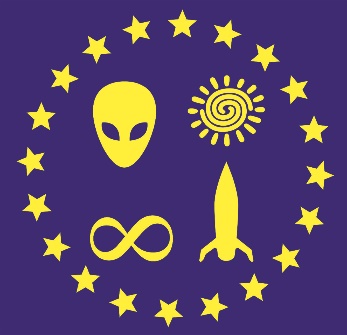 Autorska prava i zabrana kopiranja su u skladu sa Zakonom o autorskom i srodnim pravima Republike Srbije kojim se zabranjuje bilo kakvo, ručno ili softversko kopiranje sadržaja ili delova sadržaja stranica zbirke. Pod sadržajem se podrazumevaju cele stranice, dizajnerska rešenja, tekstovi, fotografije, i svi ostali sadržaji koji se po Zakonu o autorskom i srodnim pravima smatraju autorskim delom. Oni su vlasništvo izdavača i autora i ne mogu se koristiti bez predhodne pismene saglasnosti Udruženja građana fanovi naučne fantastike SCI&Fi i autora.Štampa Everest media11070 Novi Beograd, Narodnih heroja 32/16; Poštanski fah 19Tiraž 101REČ UREDNIKAPoštovani čitaoče, u tvojim rukama je Regia Fantastica br. 3 sa pričama autora iz svih bivših republlika nekadašnje zajedničke države. Ovaj broj poseban je po tome što su autori mogli da biraju između dve teme – dve pedesetogodišnjice nastanka dela koja su deo istorije SF-a. Nastanak filma Odiseja u svemiru – 2001 i objavljivanje romana Filipa K. Dika, Sanjaju li androidi električne ovce, koji je kasnije pretočen u kultni film Blade Runner. Naravno autori su mogli i da se poigraju i spoje ove dve teme ili da odu u drugom smeru od osnovnih priča ova dva dela.Ovaj broj Regie Fantastice izdvaja se od sličnih projekata u regionu i po tome što se u njemu prvi put pojavljuje strip, tako da će biti nečeg i za ljubitelje sedme umetnosti. Naći ćete tu i eseje i priču Artura klarka, „Sentinel“, koja je poslužila kao predložak za film i roman „2001 – Odiseja u svemiru“I sada kada je sve gotovo konačno mogu da odahnem a takođe i autori kojima sam disao za vrat da pošalju priče. Onda kada sam na tastaturi pretvarao elektrone u slova na mejlovima i porukama na FB-u, podsećao ih na rok. Sada i oni mogu da se pridruže čitaocima i vide šta su drugi pisci napisali na zadate teme. Da uživaju u svetovima bez granica, tamo gde za maštu nema prepreka tipa vremena i prostora a posebno ne one granice koje vidimo kao crvene linije na geografskim kartama.Što se tiče moje priče postoji neko ko nije potpisan kao koautor ali je doprineo da bude takva kakva jeste. To je nešto slično tandemu Lenon – Mc Cartney. Tekst je moj a melodija je te nepoznate osobe.2001: TRČANJE PO OŠTRICI  - Marko Fančović	Luba Luft. Roy Batty. I svi ostali. Samo mu je Bowman izmakao.
	Deckard je bijesno tresnuo hrpom dosijea na stol. A bio je tako blizu!	Mogao ih je sve povući, i dobiti bonus. Računao je na to; u trgovini su mu čuvali ovcu, šugavu, staru i smrdljivu, koja vjerojatno neće još dugo, ali ovcu. Toplu, punu mesa i krvi, koja ne iskri kad se pokvari. Ali za nju mu je trebao cijeli bonus. A bonusa nema dok ne povuče i Bowmana.	A Bowman je bio izvan dohvata.	Debeli bradonja u trgovini, kako se ono zvao, Philip, bio je pravi pimpek od čovjeka. Rugao mu se, onako nafiksan do ušiju. Koliko taj troši na drogu, čudo da mu nije zacijepio i veću cijenu za ovcu. I ova mu je već bila previsoka – bez bonusa koji bi dobio za sve androide.	A Bowman je bio predaleko da dođe do njega. Uspio se ukrcati na brod za Jupiter i sad je već na dva dana puta od Zemlje. Mogao bi ga čekati dok se vrati, ali dotad će ovca već uginuti od starosti. Ona britanska pederčina s naočalama koji ga je s ljubaznim osmjehom obavijestio da je Bowman uspio ući kao dio posade na brod rekao mu je da to sve ionako vrlo uskoro neće biti bitno, kao da je znao nešto što nitko drugi ne zna.	Bio je nervozan, morao se nekako smiriti. Na ženu nije mogao računati, ona je bila izgubljena u svojim orguljama raspoloženja. Tu seksa nije bilo niti će ga biti. Mercer.... Mercer je jedini koji mu još može pružiti utjehu.	Ali ni Mercera više nije bilo. Umjesto da se spoji s kamenovanim Mercerom, podijeli njegovu muku i ponovo se osjeti dijelom čovječanstva, na kamenitom tlu izmučenog čovjeka nije bilo.	Mercera više nema? Kako?	Umjersto Mercera s kojim bi se spojio pred njim je bio onaj britanski peder s naočalima. Pod miškom je držao tek ojanjeno janje, koje se dimilo i iskrilo.	Trepnuo je.	Umjesto Britanca pred njim se pojavio Roy Batty i ispustio golubicu iz ruke.	Opet je trepnuo.	Pred njim je bio onaj bradati narkoman iz dućana sa životinjama, koji mu je rekao da ne može još dugo čuvati ovcu, i da prihvaća samo gotovinu.	Trepnuo je i izašao iz kutije; pogledao je svoju ruku i shvatio da poseže prema pepeljari, prema poluizgorjeloj cigareti. Sjetio se kako je u trgovini ustanovio da mu je kutija prazna, i prihvatio ponuđenu cigaretu od prodavača. Ali kako su se raspravljali o cijeni ovce, nije je stigao zapaliti sve do sad.	Povukao je još jedan dim, a onda se ponovo spojio.	Mercer je bio tu. Na trenutak mu se učinilo da ima metalne oči,. Zube i ruku, ali onda je ponovo trepnuo i pred njim je bio, to jest on je bio, onaj stari Mercer.	Krenuo je na svoj tegobni uspon, s uzdahom olakšanja – ipak je još dovoljno čovjek, sve ovo ga nije otupilo, a onda je zastao.	Ponižavanja, kamenovanja, nije bilo. Čulo se neko čudno zujanje, kao s one Schönbergove ploče koju je našao kod Lubne Luft i odnio doma.	Zujanje je postalo sve jače.	Pred Mercerom – pred njim – pojavio se ogroman, pljosanti crni monolit.	Oklijevajući je zakoračio prema njemu.	U ušima mu je odzvanjao podrugljiv smijeha trgovca Philipa i britanskog uštogljenka s recepcije astro-baze. Kao da su se stopili u jedan.	Oklijevajući, ispružio je ruku i dotaknuo glatku crnu površinu.	Ona kao da ga je povukla u sebe.	Najednom je bio... gdje? Usred Orionovog ramena, u nekakvoj bitki u kojoj su gorjeli jurišni brodovi. Vidio je Tannhauserovu kapiju osvijetljenu blistavim C-zrakama.	Uzdahnuo je od zaprepaštenja, i njegov uzdah stopio se s uzdahom svih spojenih u mercerizmu. Shvatio je da su svi osjetili i vidjeli isto – crnu ploču, goruće brodove, blistavu kapiju.Na suhu padinu, poprište Mercerove pasije, prvi je put počela padati kiša.	Zaplakao je – ni sam nije znao zašto – i osjetio milijune kako skupa s njim liju suze, koje su se stapale s kišnim kapima.	Osjetio ih je sve. I ljude i androide. Androide.... u Merceru? Zar se androidi mogu spajati s Mercerom? Pa oni.....	Nije bilo bitno. Osjetio ih je, znao je da su tu. I priključeni i nepriključeni. Osjetio je Bowmana, koji više nije bio ni čovjek ni android, već nešto sasvim novo, nešto što ne bi mogao povući, ni dosegnuti.	Shvatio je da više ništa, nikad, neće biti isto.	Otpustio je ručke, odspojio se. Ali nije bio natrag u sebi; još uvijek je bio na Mercerovoj padini, sad ispranoj kišom. Kišom suza čovječanstva.	Pred njim je bio bradonja iz trgovine. Pružio mu je električno janje, koje se iskrilo i pušilo, ali i blejalo i koprcalo se.	Ma, nek sve ide u... Prihvatio je janje i zagrlio ga.BEKSTVO SA ZEMLJE – Tamara BabićNije trebalo da me probudi zvono. Podesio sam na program 446. Trebalo je da alarm zazvoni u trenutku kada dovoljan broj puta uđem u REM fazu spavanja da se sasvim odmorim. Kontrola je glavni imperativ. Nepredviđene okolnosti mi razdražuju nervni sistem. Rik se vukao ka vratima jedva podižući noge, lica izbrazdanog ožiljcima od zgužvanih snova. Na ekranu povezanim sa nadzornom kamerom je video vragolasti kez nezvanog posetitelja.“Otvori, znam da si tu”, rekao je Viliam gledajući u kameru.Začuo se zvuk otvranja vrata zgrade. Rik nije stigao ni da obuče pantalone, a Viliam je već bio pred stanom.“Ćao, Vili.”Uleteo je u stan kao torpedo. Duboko je uzdahnuo, napunio pluća vazduhom i počeo:“Pazi ovo: sinoć odem sa ekipom...”“Milsliš sa onim tvojim propalitetima koji te iskorišćavaju jer si pametniji od njih?”“Ti baš umeš da slušaš!”, prekori ga Vili uz brz pogled, pa doda, “Ako želiš da znaš, korist je obostrana, jer su momci nepresušni izvor upotrebljivih informacija sa ulice. Da nastavim... Seli smo u kvart gde se nalazi Udruženje arheoandroidologa – zaluđenika koji se bore za prava androida i protiv njihovog penzionisanja. Vlasti su već dugo nastojale da ih sve đuture pohapse. Čuo si za udruženje?”“Načuo sam nešto na vestima. Uhvatili su ih nekoliko u poslednje vreme. Nakon toga su ti fanatici navodno odustali od svog udruženja, mada lično mislim da su se samo primirili.”“To sam i ja posumnjao, a sada znam da je tako. Rik, sazno sam takve informacije da možeš da smatraš da smo rešili svoje probleme do kraja života.”“Reci mi samo da su ti otkrili naučne dokaze da su androidi stariji od ljudske vrste i znaću da si potpuno odlepio.”“Ne, ne, nisu mi arheoandroidolozi direktno otkrili ono što pokušavam da ti kažem.”“Pređi na stvar, nemam ceo dan.”, Rik pokaza znake nestrpljenja.“Lokacija njihove jazbine je prava misterija. Da je drugačije, mnogobrojni protivnici androida ili same vlasti bi ih odavno izbrisle sa lica zemlje.”“Hoćeš da kažeš da je za nas od životne važnosti da znamo gde je njihov brlog? Malo akcije – da, ali rešenje naših problema – teško.”“Shvatićeš kad ti ispričam do kraja. Dok smo sedeli, čuli smo sirene brojnih policijskih kola. Vazduh je bio izreckan na froncle silnim elisama helikoptera koji su pratili policijska kola. Jedan od momaka iz ekipe i ja smo otišli da vidimo o čemu se radi. Policija se parkirala pred napuštenim skladištem iza ruševine nekadašnjeg tržnog centra. Vladao je opšti metež: arheoandroidolozi su bežali, policajci se rastrčali kao pomahnitali, a skupilo se i poprilično puno prolaznika. Čini se da se nisu plašili smrti, jer su policajci pretili beguncima da će pucati ako ne stanu, a ovi su bili nenaoružani i jurili usplahireno kao muve bez glave.”“Hoću li danas saznati gde smo mi u toj priči ili da razapnem šator za slučaj da nas uhvati mrak?”, Rik je požurivao prijatelja koji je uživao u građenju priče.“Suština je: policija je jednog po jednog hvatala članove udruženja i iznosila dokumenta iz kancelarija. Jedan arheoandroidolog je bežao ka nama. U rukama je držao nekakve papire. Nas dvojica smo ga uhvatili i uzeli papire a ja sam ih strpao ispod majce, što je ostalo neopaženo u gužvi. Prišli su ostali momci iz naše ekipe, a onda su dotrčali i policajci i preuzeli begunca.”“I sad ćeš da mi prepričavaš tipologiju očnih jabučica od prvog Neksusa do danas, koju je ludi naučnik tako očajnički želeo da spasi.”“Rik, nećeš verovati, ali imao sam neverovatnu sreću. U ruke mi je dopala dokumentacija od najveće tajnosti. Iz papira sam uspeo da zaključim da su istraživanja androidske istorije i iskopavanja imala još jednu svrhu osim ove koja nam je poznata. U memoriji jednog starijeg androida-inženjera su pronađeni podaci o nuklearnim skloništima. Neka su već otkrili, ali u njima nije bilo nalaza od većeg značaja. Jedno sklonište je bilo rezervisano za skrivanje živih životinja. Ako bi ga pronašli...”“Sad sam ubeđen da si potpuno skrenuo! Čak i da postoji sklonište tog tipa, zar ne misliš da je  malo verovatno da čeka samo na nas? Ako ga profi-kopači sa svojom opremom nisu našli, zašto si uveren da bi sreća bila naklonjenija baš nama? Uostalom, životinje su verovatno mrtve do sada. Znaš li koliko je prošlo od nuklearnog rata?”“Ali sistemi za održavanje života...”“... nisu perpetuum mobile, Viliame. Čak i njih treba podesiti. Dosta sam slušao o tvom planu. Hoćeš kafu, čaj? Osveži se, pa krećemo.”“Pusti kafu, shvataš li o čemu se radi? Moramo da pokušamo, ovo nam je jedinstvena prilika. Zamisli samo kako bi tvoja Iran bila srećna da dobije ne jednu životinju –  već ceo zoo-vrt!”“Sve i da pronađemo životinjsku varijantu Nojeve barke za semena sa ostrva Spitsbegren, ne bi mogli da čuvamo tolike životinje. Bili bi više nego sumnjivi. Zar misliš da nam kroz nekoliko dana ne bi na vrata zakucali vladini agenti niskog koeficijenta inteligencije koji nadomešćuju napucanim bicepsima i pitali nas za zdravlje?”“Sad si i ti otišao predaleko. Sve to bi rešili u hodu, čoveče! Rasprodali bi životinje brzinom svetlosti u vakuumu a to je mnogo pre nego što bi vlasti shvatile da nešto nije po protokolu.”“A kako bi objasnio poreklo novca?”“Podrazumeva se da bi smo odmah emigrirali. Iran bi bila ponosna na tebe, jer joj je ionako Zemlje preko glave. Shvataš li? To nam je karta za beg sa ove učmale planete.”Rik je sada prvi put zastao pre nego što je osuo paljbu po Vilijamu. Ideja je suviše lepo zvučala da bi se tako lako odbacila. Možda bi trebalo da razmisli. Ne, ne bi trebalo da razmisli nego da je oberučke prihvati i baci se na smišljanje plana za realizaciju. Takva reakcija bi bila sasvim očekivana da nije bilo  crva koji je izjedao Rikovo tkivo do same srži njegovog bića.“Ne znam, Vili, razmisliću. Suviše je to krupna stvar da bi smo srljali.” Treba mi još vremena da budem siguran... mislio je Rik dok je crvotočina straha u njegovoj glavi rasla, poprimajući oblik blažeg anksioznog napada. “Ne želim da te ubeđujem. Ako nećeš, ja ću probati sam...”“Ne! Nisam rekao da neću. Samo razmišljam o tome ko će da juri odbegle androide i penzioniše ih ako ja odem. Koliko god da mi se smučila Zemlja, ipak je ona moj dom.”“Ne zanosi se idejom da si nezamenjiv. Uvek će biti dovoljno istrebljivača sa ili bez tebe.” Rik je sklonio kosu sa čela da bi dobio na vremenu. Nije bio tip koji će lako da prizna da je pogrešio ili još gore da su nečiji argumenti jači. Navikao je da on bude taj koji kontroliše. Morao je da povrati kormilo u svoje ruke.“Čuj, Vili... Daj mi nekoliko sati da sredim kockice u glavi. Onda se dogovaramo oko svega, ok?” “Dogovoreno! Nemoj da pomišljaš da ja ne mogu sam. Ispričao sam ti ovo jer si mi prijatelj i zato što nisam pohlepan da zadržim sve za sebe. Naravno, tvoj istrebljivački njuh nam može biti veliki plus za traganje, ali nije nešto bez čega se ne vredi upustiti u celu avanturu. Ne želim da ti bude žao kasnije.” “Nema potrebe za ubeđivanjem, rekao sam da ću razmisliti.”“Nazovi me nakon kontemplacije, ok?”“Mhm. Idemo?”“Idemo.”Vilijam je otišao svojim putem potpuno uveren da će Rik pristati. Ponuda je bila vanserijski dobra. Ko bi bio toliko nepromišljen da tako nešto odbije? Bila je to tako nepistojna ponuda, sa svim svojim bujajućim sokovima koji raspaljuju maštu o boljem životu.Rika je, pak,  mučio njegov najveći strah, pojačavajući se do krešenda čim je ostao sam. Empatija, razmišljao je. Suviše sam navikao da upravljam svojim raspoloženjima da više nisam siguran da li sam etičan, da li su moja prosuđivanja ispravna. Više ne brinem zbog Iran. Je li to prezasićenje zbog njenog konstantnog mračnog raspoloženja ili je, ipak, do mene? Da li sam otupeo zbog njenog prigovaranja ili sam i pre bio “tup” a da nisam toga bio ni svestan? Neću se smiriti dok ne otkrijem. Vilijamov plan jeste odličan, ali čak i da uspemo, neću moći da se pomirim sam sa sobom dok ne budem sasvim siguran. Hiljade nekontrolisanih misli je sevalo kroz Rikovu glavu. Sećao se detinjstva. Kada bi se neka slika pojavila, još brže bi na nju odgovarao: Implanti, Rik. Postoje implanti za sećanja, to što misliš da pamtiš namršteno očevo lice dok popravlja starudije po stanu, a majka kuva pevajući, mogu biti nečija tuđa sećanja. Mučio je sebe celim putem do “Rozen” korporacije. Smišljao je na koji način sebe da testira. Učitaću automatski pitanja i posmatraću reakcije svojih zenica, krvni pritisak i ostale parametre. Brine me jedino što je najteže biti iskren prema sebi, sebe je najlakše lagati jer nema bojazni da ćeš biti uhvaćen. Kakvu god istinu da želiš, možeš sebe ubediti da je baš ona apsolutna, jedina i neupitna. Niko nije dovoljno sasmosvestan da se može odupreti želji da zataška svoje strahove, zaslepljen porivom da živi normalno, kao da nije okružen demonima koji mu piju krv na slamčicu. Da saznam da sam Neksus, da li bi bio dovoljno pravedan da samog sebe penzionišem?Kako se približavao “Rozenu”, Rik je nesvesno počeo da usporava korak. Noge kao da su mu se lepile za beton. Misli su se, nasuprot tome, još više umnožavale i ubrzavale dok nisu postigle brzinu od koje ga je zabolela glava.Ne, Rik. Nećeš sebe više mučiti. Naravno da nisi android, za ime svega. Čak i da jesi, ispravan si i niko ti nema bilo šta prigovoriti o tvojoj pravičnosti. Sama činjenica da se pitaš te već odvaja ne samo od androida, već i od većine ljudi. Naravno da si otupeo, na ovom slepom crevu Univerzuma. Prestani da preispituješ sebe i počni da radiš na planu za svoju budućnost.Zadovoljan svojim unutrašnjim motivacijskim monologom, Rik je napravio polukrug i počeo da se udaljava od zgrade “Rozen” korporacije. Nazvao je Vilijama i rekao mu da pristaje. Iz slušalice se prolomi bura oduševljenja. I sam veoma uzbuđen, Rik nije shvatio da mu srce ne lupa ubrzano uprkos izlivu emocija. Umesto da pomenemo da jedna serija androidskih srca ima grešku koja se manifestuje neadekvatnim odgovorom na pojedine signale korteksa, pripisaćemo stvar Rikovoj odmerenosti i samokontroli.B I R O S - Stevan Šarčević	Beše sredina avgusta i asfalt se topio na popodnevnoj žezi. Uprkos tome, u hladu pod našim dudom bilo je prijatno. U stvari, to baš i nije bio dud, više kao neka gomila preterano izdžikljalih divljaka koje su pružale fini 'lad, ali ja sam zbog nečega tu gužvu zelenila nazivao dudom. Nije ni da je to mesto bilo naše, pošto smo se nalazili na komšijinom placu, ali smo ga privremeno okupirali jer je tamo bila najzgodnija pozicija za osmatranje izloženih knjiga pred dućanom.	Biros je kao i obično firkao po svom notesu nešto o duhovnom razvoju, mada ni u to nisam bio potpuno siguran, samo sam tako razumeo te njegove pisanije. Kad god ne bi jurcao naokolo otkupljujući prašnjave knjige po kućnim bibliotekama, bavio se piskaranjem.	Pitate me šta mislim o Birosu? Ne znam ni sam. Na prvi pogled delovao mi je sav nekako usporen, ali...	Ponekad sam išao s njime u te njegove nabavke. Ma to je hodalo k'o automat. Ostajalo mi je samo da sav zaduvan i zadihan jurcam za njime. Bio je neumoran. 	Dobar je Biros, ali ponekad... 	Ponekad je imao te provale adrenalina i tada je bio nemoguć.  Znao je da pobesni u trenu, a ni ja nisam bio mnogo bolji. Zarežali bi jedno na drugo, ali tren potom kao da ničeg nije bilo. Takav je bio naš odnos. Pronašli smo nekakav krhki stepen međusobne tolerancije, što nikako nije mala stvar među dvojicom izrazitih namćora.	Gde sam ono stao? E, da... Sedimo mi tako pred dućanom i mudrujemo...	Šta? Zanima vas kako smo se upoznali? Eh... Tek je na to pitanje teško odgovoriti. Valjda preko trgovine knjigama? Da, da... Tako je to bilo, mada mi se činio poznatim od prvog trenutka kad sam ga ugledao.	Biros je čergar. Putovao je od vašara do vašara sa tovarom knjiga, a ja sam tada još bio neka vrsta konformiste. Zamislio sam knjižaricu u koju će nagrnuti ljudi da piju kaficu i kupuju knjige. E, baš...	Malko sam se zajeb'o. 	Nit' se pila kafa, niti su se kupovale knjige. Neko vreme sam živeo od ušteđevine, a onda je došlo vreme praznog frižidera. To je bio trenutak kad se Biros pojavio u mom životu.	Iskreno govoreći, nekoliko puta me je izvukao iz teških govana, pa ipak sam ga u to vreme mrzeo iz dna duše. Kupovao je budzašto gomile knjiga od mene.	Zašto sam pristao?	A šta sam drugo mogao? Bio sam dužan na sve strane.	Međutim, vreme je prolazilo i učinilo je svoje. Na neki uvrnuti način smo postajali sve bliži i malo pomalo sam usvajao njegovu torbarsku filozofiju. 	Došao je dan kad smo počeli da delimo vašarsku tezgu, i to ne samo s njim. 	Svi knjižarski pacovi su me znali i gde god bi zafalio čovek za štand, pozivali su mene. Jebi ga, postao sam neka vrsta knjižarskog najamnika.	Odatle pa do ideje o zajedničkom poslu sa Birosom nije mnogo trebalo. Eto tako smo se tog vrelog popodneva našli zajedno pred dućanom. 	Naravno, promet je bio nula. Ni pseto nije po toj žezi izlazilo... 	Osim tog tipa...	Crno odelo skrojeno po meri, uglancane cipele, utegnuta kravata, ogledalo cvikeri. K'o da su ga skinuli s reklame za film. 	U prvi mah nisam ni shvatio koliko je to neprikladna odeća za četrdeset u hladu. Kad je zastao pred dućanom i mašio se mobilnog jedino sam razmišljao o tome koliko će nam para ta uštogljena fukara ostaviti.	Cirkus je počeo idućeg trenutka. Najednom se u ruci pridošlice našao pištolj i dok sam ja skamenjeno piljio u njega tri su bljeska ispaljena u Birosa. 	'Oćeš vraga! 	Biros više nije bio tamo! Za oko neuhvatljivim skokom najednom se našao iza napadača i strahovitim udarcem noge ga je razoružao, ali ni onaj nije bio ništa sporiji. U trenu se okrenuo i dohvatiše se u klinč pa se stadoše besno valjati po prašini.	Dotle je i u mene šok popustio i skočih da ih razdvojim, no, na meni nepoznat način, u ruci pridošlice našlo se nekakvo blistavo sečivo na milimetar od Birosovog grla. Ne pitajte ni kako ni zašto, ja jednostavno nisam mogao uraditi drugo. Bio je to čisti nagon.	Nekako sam se našao pored njih. Dohvatio sam napadača za glavu i zakrenuo a da nisam shvatao ni odakle mi spretnosti niti snage za tako nešto. Puče pršljen i stranac se skljokao poput vreće. 	Biros ustade i poče dlanom stresati prašinu ne obraćajući pažnju ni na mene ni na pokojnika. To je bilo previše!	„KO JE BRE OVAJ!!!“, dreknuh. Biros me zapanjeno pogleda.	„Istrebljivač, naravno. A šta si ti mislio?“, odgovori savršeno mirno.	„KAKAV ISTREBLJIVAČ?!“, nastavih da galamim, a onda Birosove oči bljesnuše razumevanjem.	„Kapetane moj, pa ti si isključio memoriju“, reče pa dodade: „Nemezis 849275, nebula 2.“	I to je bilo to. Šifra za aktiviranje je probudila sećanja i ona se se otvoriše, kao da ih nikad nisam ni gurnuo pod tepih. Najednom sam znao za očaj, vrištanje i psihotoksike i nanovo sam u abdomenu osetio mukle udarce skoncentrisane paljbe po jurišnom zvezdanom brodu. Ritmično ljuljuškanje ublaživača trzaja kao da se opet pokrenulo podamnom, baš kao nekada. Ponovo me je podilazila jeza od iščekivanja trenutka kada će me zajedno sa brodom neki precizno upućeni nuklearni projektil pretopiti u zvezdanu prašinu i kao da sam se ponovo nalazio u  ljigavom krateru po iskrcavanju na neprijateljsko tle, dok svuda unaokolo divljaju tupi udarci snajpera i  prasak artriljerije.	I ponovo sam video Birosa gde se divljim trkom kroz laserske zrake što šaraju tamu ustremljuje na neprijatelja prkoseći salvama energije što se ukrštaju oko njega. 	I ne samo to. 	Setio sam se i onoga zbog čega sam neutralisao memoriju. Svega onoga što smo uradili. Gomile creva i mesa po spaljenim gradovima, leševa po izmrcvarenom tlu i ponovo sam osetio kako je gacati po krvi nevinih i spiranje utrobe onih čiji su me pogledi molećivo posmatrali samo trenutak pre toga.	Sve za majčicu Zemlju!	I setih se bega. Putovanja po švercerskim rutama i izbegavanja teranskih patrolnih krstarica. 	Sve sam ponovo znao.	„Pukovniče!“, promucah shvativši da mi je memorija aktivirana „Šta ćemo sada?“	„Za početak ćemo zatrpati lovca“, odvrati posle kraćeg razmišljanja.	I tako nas dvojica zakopasmo istrebljivača pod našim dudom, koji niti je bio dud, niti je bio naš. A ni mi baš nismo bili ljudi. 	Podigoh pogled na islednika koji me je pažljivo posmatrao.	„Ti znaš da se ratni androidi ni pod kojim uslovima ne mogu vratiti na Zemlju, nije li tako?“	„Znam“, odvratih tiho. 	„Pa zašto ste to ipak uradili?“, bio je uporan	„Hteli smo da živimo kao ljudi“, rekoh mu istinu.	„Ti znaš šta te čeka, zar ne?“, upita me ravnodušno i ja klimnuh glavom još ravnodušnije.	„Još uvek mogu preinačiti odluku. Mogu te poslati natrag u legiju. Na Kairosu je izbila pobuna velikih razmera“, nagao se k meni i ja ga pogledah upitno „Samo mi reci gde je Biros “, dovršio je misao.	„Biros?“, nasmejah se- Biros je za nekim štandom sa knjigama. Zimbabve, Avganistan, Kalifornija... Negde...“	Negde daleko od vas.BON VOYAGE, PAVEL NOVAK -  Ivan NešićAko želite da otkrijete tajne univerzuma, razmišljajte u smislu energije, frekvencije i vibracije.Nikola TeslaSpazih ga da prelazi na zeleno, ali upozorenje se promenilo dok je bio na polovini ulice i on ubrza korak. Premda sam ga ugledao s leđa, nisam imao ni mrvicu sumnje o kome se radi, pa sam, ne ustručavajući se od brojnih prolaznika, dao sebi slobodu da ga naglas pozovem. Par muškaraca koji su se hipotetički isto mogli zvati (ali i žena kojima to ime ni po čemu nije pripadalo), radoznalo su me pogledali. Od glave do pete bio sam prekriven njihovom znatiželjom, što je, hotimice, uzrokovalo narednu reakciju: izdižući se na nožnim prstima, podigao sam ruku i mahnuo, još jednom ga pozvavši.Posve sam siguran da je čuo kako mu izvikujem ime, ali nije odreagovao na dozive. Odsustvo reakcije i činjenica da sam ga izgubio iz vida kad je zavio za ćošak, nagnali su me u trk. Ponadao sam se da ću ga stići, ali sam, srećno pretrčavši ulicu na crveno, naleteo na pešaka koji je stupio na trotoar iz bočnog pravca. Video sam zaprepašćenje u nesrećnikovim očima pre nego što se prostro uz jauk koji je bio mešavina bola i neizbežne srdžbe.Okolnosti su mi nalagale da ostanem i vidim kakvu sam nevolju prouzrokovao, kao i da se uverim da je čovek na zemlji nepovređen, ali sam iracionalno postupio i dao se u bežanje, smetnuvši s uma prijatelja zbog kojeg mi se, na kraju krajeva, ova neprijatnost dogodila. Pobegao sam niz ulicu, iskoristivši stvoreni metež i odsustvo volje za reagovanjem.Kasnije, dok sam lamentirao nad apsurdnošću situacije u kojoj sam se tokom popodneva našao, zazvonio je telefon. Moj sagovornik bio je niko drugi do uzročnik neprijatnosti koja mi se danas dogodila.„Priča se da obaraš ljude na ulici“, reče Pavel i iz slušalice dopre smeh. Neočekivan, ali ne nužno i zlurad.„Zbog čega nisi stao kad sam te pozvao? Pobogu, drao sam se kao kreten“, rekoh, pokušavajući da razgovor održim u granicama pristojnosti. Bio sam besan, naravno, i kroz misli mi protrča paranoična pomisao da me mogu optužiti za napad na čoveka kojeg sam nehotično oborio, ukoliko ih eventualna istraga dovede do mene. „Izvini, žurio sam“, rekao je. „Spremam se za put.“„Nagađam šta je u pitanju“, rekoh a knedla mi se pope u grlo. Bio sam voljan da mu oprostim iz razloga koji su bili znani obojici. „Ako ovog puta sve prođe kako treba, biće to putovanje do sâmog kraja.“Pitanja su mi navirala u usta kao nesvarena hrana iz iritiranog želuca, ali nisam uspevao da ih prevalim preko jezika. Poznato mi je kuda vodi taj put: nedavno sam ga sprečio u naumu.„Znaš da sam godinama živeo na drugom kraju sveta i da sam tamo zamalo umro, ali ono za čim sam tragao zapravo je bila ulaznica.“Nisam bio siguran na koju je mislio – ulaznicu sa biletarnice ili onu koju sam mu izvadio iz usta.„Ni ne pomišljaš koliko cenim što si bio sa mnom, mada je ispalo da si zajebao čitavu stvar“, reče on i prekinu vezu.Moj pristanak da mu se neplanirano pridružim u bioskopu imao je posledice po obojicu.* * *U jednom od omiljenih romana pročitao sam da svako od nas, kada se sve sabere, može da ispriča samo jednu priču. Našao sam se u nedoumici. Tek jedna priča i ni reč preko. Pretpostavljam da je treba pripovedati na samrtnom odru, u okruženju voljenih, ukoliko ste tog trenutka uopšte sposobni za nešto više od puštanja oproštajnih prdeža. Svoju priču nad pričama mogu da ispričam ovog časa, iako sam tek zagazio u četvrtu deceniju, i najsvrsishodnije bi bilo da to uradim što pre.Pre desetak minuta ponovo se oglasila sirena za vazdušnu opasnost i supruga je s našim petogodišnjim sinom otišla u sklonište. Obećao sam da ću im se ubrzo pridružiti. Što se mene tiče, oni koji kažu da su nakon dva meseca bombardovanja navikli na taj zvuk i da više ne obraćaju pažnju, moraju da smisle laž koja ne vređa razum.* * *Pavel Novak bio je daleko imućniji od nas. Kada se sa ove distance zagledam u detinjstvo, zapitam se zašto se uopšte družio s gomilom gubitnika? Odgovor koji se sâm nameće glasi da je lakše biti frajer u društvu ekonomsko nejednakih nego sebi ravnih. Ali, suprotno očekivanjima, Pavel se nije razmetao, i često se doimalo da je bio najsiromašniji – njegova stopala, recimo, vapila su za novim, nepoderanim patikama, ili bi nosio jednu te istu trenerku dok joj ne izbije laktove i kolena, iako je od mesečnog džeparca sigurno mogao da opremi fudbalski tim. Međutim, on je novac odvajao na stranu i, mogu da nagađam, već tada je uobličavao plan u čije ostvarenje će krenuti nakon punoletstva.Tri godine pre ovoga, neposredno pošto smo izašli najpre iz disko faze i Groznice subotnje večeri, a potom i kratkotrajnog omaža Briljantinu, počeli smo da puštamo kose i krećemo se u krugu ljudi podjednakih shvatanja i sličnog muzičkog ukusa, uglavnom gluvareći na platou ispred filozofskog fakulteta. Oponašali smo bitničku ležernost Džima Morisona, ložili se na Dilana i svađali se oko toga ko je bolji – Plant ili Gilan, a devojke su bile kopije Dženis i Džoni Mičel, u tim širokim košuljama cvetnih dezena. Bezmalo svako je želeo da svira gitaru kao Hendriks, ili je tek pozirao s istom zbog riba. Na zapadu su hipici odavno bili vrsta u izumiranju i preživljavali su zahvaljujući endemskom životu u komunama, a mi smo pokušavali da ih održimo u životu kao protivtežu sve brojnijim pankerima. U očima ljudi bili smo narkomani i, iako je bilo onih koji su se upuštali u eksperimentisanje sa opijatima, držali smo se podalje od takvih. Podsvesno smo istraživali pojam slobode u društvu gde je ta reč bila nedokučiv termin sa stanovišta građanskih prava, i vrlo lako si mogao da sklizneš preko ivice samo jednim pogrešnim korakom. Naš izgled, recimo, bio je čist prkos i suprotstavljanje sistemu putem vizuelnog protesta. Mi smo drugačiji, poručivala je teksas garderoba koju su krasili logoi najdražih grupa. Na dan kada sam proslavio punoletstvo, Pavel je roditeljima rekao da ide na moju žurku, a zapalio je na Nepal sa tek izvađenom soškom jer je bio tri meseca stariji. Ono malo najneophodnijih stvari strpao je u ručnu putnu torbu, na čijem se vrhu smestilo džepno izdanje Sidarte, Hermana Hesea. Proveo je godine na dalekom istoku – Indija, Burma, Butan. Iz Pakistana i Lahorea poneo je uspomenu na pogače heroina koje su bile poslagane na policama s dvostranim leđima. Morao si da izgovoriš čarobnu reč, nakon čega bi gazda zaključavao vrata i navlačio zavese. Zavrtevši policu, rafovi bi dobili potpuno drugi smisao.U gradu čijeg imena ne mogu da se setim, uhapsili su ga zajedno s kradljivcem leševa koji je posmrtne ostatke krao pre spaljivanja i koristio kao stanište za bubašvabe, nadajući se da će stvoriti vojsku žohara-ljudoždera s kojima će pokoriti svet. Neki od tih skotova bili su zaista za strahopoštovanje, primetio je Pavel tokom jedne ispovesti.U Patni je doživeo kliničku smrt konzumiranjem nepoznatog opijata, i u život ga je vratio mistik recitujući vede, iščupavši mu gorčinu iz srca taman kada se nakupilo dovoljno da ga trajno zaustavi. Tu je učio sanskrit, misleći da će mu vibracije reči otkriti tajne za kojima je tragao. Najduže je ostao kod zoroastrijanaca – što je dobrim delom mogao da zahvali svojim plavim očima, svetloj kosi i bledoj puti – izučavajući simbole koji su prema predanju ostavština mitskih Anunakija, odgovornih za stvaranje ljudske rase genetskom modifikacijom Drevnih. O ovom periodu je najmanje bio raspoložen da govori i vrlo brzo bi se zatvarao u ljušturu ako biste insistirali. Zaključujem da je znao daleko više no što je bio spreman da obelodani, ali činilo se da je i tu doživeo razočarenje koje ga je, konačno, dotuklo.Frustriran neuspesima, vratio se posle godina izbivanja, obrijane glave koja se na njegovom mršavom telu doimala prevelikom kao da je zapremala previše znanja. Rekao je da je to bila potraga, da se u potpunosti posvetio traženju Smisla. Roditelji su bili prezadovoljni povratkom hodočasnika, i otac ga je uveo u zanat, pokušavajući da ga pripremi za preuzimanje stolarske radionice čiji su se kapaciteti širili.Devedesete smo dočekali završavajući studije, izbivši iz glave i poslednju pomisao da ćemo našu sklonost prema umetničkom izražaju pretočiti u materijalnu dobit. Bili smo potpuno nespremni za ono što će doneti poslednja decenija dvadesetog veka.Dok su se neki krili kod rođaka u unutrašnjosti, izbegavajući mobilizaciju za rat koji nismo vodili a svakodnevno smo dovoženi u kovčezima, Pavel nije morao da brine jer je godinu dana pre izbijanja oružanih sukoba u Sloveniji ostao bez skoro čitavog kažiprsta na levoj šaci zbog nepažnje za cirkularom.Druga bitna stvar koja nas je držala u životu, odmah nakon muzike, bili su filmovi. Svako bežanje s časova završavalo se odlaskom u bioskop. Od ušteđenih para za užinu mogao si da pogledaš dva do tri filma, zbog čega smo gledali bezmalo sve što je bilo na repertoaru, a pojedine filmove i više puta. Izvesni su imali direktan uticaj, poput Tomija Kena Rasela koji je bio odgovoran za ulazak u svet rok muzike, ili Hilovih Ratnika podzemlja, zbog kojeg je naša mala, na brzinu sastavljena maloletnička banda po uzoru na Wariorse, ubrzo prestala da postoji nakon par šamara dobijenih od lokalnog pozornika koji je prepoznao da hod stranputicom počinje jednim jedinim pogrešnim korakom i, moguće je, majicom s mrtvačkom glavom na kojoj je pisalo Smrt pre sramote.Odgledao sam praktično sve što je vredelo od šezdesetih do devedesetih. Međutim, na spisku filmova nisu se nalazili Sedam samuraja i, teško za poverovati, Odiseja u svemiru 2001. Ne mogu da objasnim zbog čega – znaš da postoji kultno ostvarenje iz ‘68. koje si, kao veliki ljubitelj pokretnih slika, pogotovo onih iz žanra fantastike, iz nepojmljivog razloga preskočio, ne pruživši mu šansu koju svojom reputacijom zavređuje. I ko zna kada bih ga pogledao da tog dana nisam slučajno nabasao na Pavela.Bombardovanje je ušlo u četrdeset četvrti dan. Bio je 6. maj, Đurđevdan, i po prvi put smo odustali od proslave Svetog Georgija. Čelnici preduzeća gde sam radio pre tri nedelje su odlučili da radnike pošalju na prinudni odmor, obzirom da se radilo o špediterskoj firmi čiji je kompletan vozni park bio rekviriran od strane vojske. Sreća u nesreći je što sam posedovao samo B kategoriju i bio zaposlen u administraciji, inače bih bio mobilisan.Nisam mogao da se svrtim u stanu. Naš petogodišnji sin uveliko je pokazivao znake stresa padanjem u hirovite faze plača. Nesnosno je cmizdreo, nalik bebi koja se bori s grčevima u crevima, što me je dodatno činilo nervoznim i vratilo u dane kada nisam znao šta me je snašlo i odakle me udara. Priznajem, nisam dobar s decom: podešen sam na neke druge frekvencije. Nakon još jedne plačne epizode, zgrabio sam jaknu i bez reči strčao niz stepenice u prolećni dan koji bi bio jedan od onih o kojima maštate da nije bilo sranja nad našim glavama i tog zvuka u ušima.Zaputio sam se u centar. Na trgu su se svakodnevno održavali koncerti i ja se setih dana kada sam iz bunta umišljao da sam hipik – danas bi transparenti Dajte šansu miru imali istinsko značenje, a onda su bili hir pojedinaca koji su se teško nosili sa odrastanjem. Dok sam se muvao trgom, okružen zbunjenim i preplašenim ljudima, i ponekom budalom koja ponosno ističe bedž s natpisom TARGET na grudima, ugledao sam Pavela.Pogledi su nam se isprva sreli i nastavili da pretražuju okolinu, da bi se vratili i u našim očima bljesnu iskra prepoznavanja. Bez reči smo se zagrlili, da bi se potom povukli u stranu, dalje od muzike s razglasa. Dok smo pripaljivali cigarete, započeli smo razmenu informacija.Ispalo je da se nismo videli dobrih sedam godina tokom kojih sam se zaposlio, oženio, i postao roditelj. Shvatio sam da osim toga, nisam imao čime da se pohvalim, ako je ovo uopšte bilo hvale vredno. Živimo u dvoiposobnoj gajbi koju su mi roditelji ustupili kada su nakon penzionisanja odlučili da odu u unutrašnjost, u seoce kraj Niša gde smo imali kuću i par ari zemlje. Vozim opela starog petnaest godina, a na posao odlazim i vraćam se gradskim prevozom. Jednom godišnje s porodicom odem u Grčku na letovanje, i tokom čitavog puta vrtim u misilima molitve da mi ne zakaže automobil.Pavel je, s druge strane, prepustio porodični stolarski biznis mlađoj sestri i njenom suprugu, uloživši zaradu u izdavačku kuću koja prevashodno objavljuje knjige o kuvanju i praktične savete za one što su rođeni s dve leve ruke. Bio je zadovoljan ekonomskim postignućem, ali ne i katalogom izdanja. Želeo je da objavljuje ezoterijsku literaturu, bliske stvari koje je iskusio iz prve ruke, a ne gastronomske priručnike. Kada sam ga upitao za porodicu, rekao je da se nije video u toj ulozi. I dalje je bio u potrazi samo je, za razliku od mlađih dana, izgubio saznanje za čim traga. Smisao mu se činio sve daljim, praktično nedostižan, i Pavel je izrazio sumnju u njegovo postojanje.Predložio sam da odemo na kafu, što je bio odličan izgovor za nekoliko piva, jer nekako je prihvatljivije plakati nad sudbinom kad si pripit, ali me je odbio. Objasnio mi je da je pošao u bioskop i, na moje iznenađenje što te ustanove uopšte rade tokom ratnog stanja (moram priznati da u bioskopsku salu nisam ušao najmanje deceniju), rekao je da u obližnjem imaju dnevne predstave i da je danas na repertoaru bila i Odiseja u svemiru 2001. Pozvao me je da mu se pridružim i ja se nađoh u nedoumici – bila je to idealna prilika da pogledam film koji sam za sve ove godine propustio, ali sam se setio obećanja da ću ga gledati na početku novog milenijuma, 2001. godine, kako to i priliči. Međutim, ko mi je garantovao da spletom okolnosti neću postati kolateralna šteta, ili će se moj vektor kretanja u datoj tački preklopiti sa putanjom automobila za čijim je upravljačem rođeni baksuz.Pristao sam.Udario me je pesnicom u rame, kao u starim dobrim danima, a iz džepa jakne mu ispadoše slušalice koje su se njihale na kablu kao sečivo u onom strašnom filmu sa Vinsentom Prajsom.„Šta slušaš?“, znatiželjno sam upitao.Lakonski je odbrusio Flojde. Koliko se sećam bili su mu omiljena grupa, uz još poneke sastave psihodeličnog usmerenja, za razliku od mene koji sam bio ljubitelj čvršćih, gitarskih bendova. Pavel je insistirao da on plati ulaznice i nakon kraćeg natezanja sam mu udovoljio.U sali nas je bilo desetak, mada su gledaoci pristigli kada se zavrtela najavna špica. Na Pavelov predlog seli smo u sredinu prvog reda. Što da ne, nekada je to bio hir a danas je već potreba. Potrudio sam se da ne razmišljam o onome šta nam se dešava, da proteram sliku supruge i sina šćućurenih u betonskom skloništu, i potpuno se prepustim filmu kako bih bar malo zaboravio svakodnevicu. Sebično s moje strane, ali mi je bilo neophodno. Ubrzo sam zaboravio kako me napolju očekuje drugačiji, distopijski svet koji pripada našoj stvarnosti, a ne kakvoj mračnoj viziji budućnosti.Kopija je, izvan svih očekivanja, bila pristojna, uopšte nisam imao utisak da se radi o ostvarenju koje je, poput mene, zagazilo u četvrtu deceniju. Možda je na to uticalo sedenje u prvom redu, opčinjenost tim ogromnim platnom koje se pružalo s kraja na kraj, kao u danima kada smo bežali s časova i bili ubeđeni da je svet stalaža s poslasticama dok čekamo da kasirka okrene glavu na drugu stranu.Pre nego što smo stigli do segmenta Jupiter & Beyond the Infinite, krajičkom oka uhvatio sam Pavela sa slušalicama na glavi. Nisam želeo da propustim ništa od zbivanja na platnu, pa sam odustao da ga pitam zašto sluša vokmen tokom projekcije filma i, od tog trenutka, gledanje filma pretvorilo se u jedno od neobičnijih iskustava.Na samom početku Boumenovog putovanja kroz vreme i prostor, desilo se čudo: iz bioskopskog platna nagrnuli su rojevi partikala, stvorivši iluziju da je svaki sjajniji od onog pored, i okružili nas, izazvaši osećaj narastajuće euforije.Ulaze strujeći na krilima sunca, protrča mi kroz glavu i ja se zapitah gde sam to već čuo.Okrenuo sam se kako bih video reakciju ostatka publike u sali, ali se činilo da oni nisu bili obuhvaćeni ovim dešavanjima. Tada je Pavel dobio grčeve najpre u levoj, pa u desnoj nozi, da bi mu naposletku telom prošao trzaj zbog kojeg su se zatresla sedišta. Srećom, bili smo sami u prvom redu i on se smirio nakon što su čestice zgasnule.Nastavio sam opčinjeno da piljim u platno sa koga su mi filmski kadrovi doslovce nadraživali očni nerv i, tokom Boumenovog krupnog plana, glumčevo lice zamenila je fizionomija prijatelja pored mene. Iako se kamera žestoko tresla, bio sam ubeđen da pod skafanderom vidim Pavela! Trepnuo sam par puta i protrljao oči, ali je prizor ostao nepromenjen. Čitao sam da su sedamdesetih posetioci dolazili urađeni na film samo da bi pogledali sekvencu Boumenovog putovanja na kraj Univerzuma; za razliku od njih, ja ništa nisam konzumirao. Želeo sam da se okrenem ka Pavelu, ali mi je pogled bio prikovan za platno. Konačno, kada se kadar promenio, pogledao sam mog prijatelja, izvaljenog u sedištu, i smeo bih se zakleti da nije treptao i da je spavao širom otvorenih očiju.Film je iscureo do kraja brže nego što sam želeo i, kada su svetla u projekcionoj dvorani popalila, ostao sam na mestu, zagledan u platno sa odjavnim rolom na njemu. Još sam bio pod utiskom završne sekvence i nisam želeo da se podignem iz sedišta – bezvoljan poput marionete koja čeka da lutkar zategne konce i vrati je u život.Naposletku sam ustao, ali, na moje zaprepašćenje, Pavel ni tada nije reagovao. I dalje je fiksirao tačku na bioskopskom platnu, i ja se uspaničih. Doviknuo sam razvodniku na ulazu da pozove hitnu pomoć i ovaj se našao u nedoumici, verovatno misleći da ga zajebavam ili da preterujem, ali kada počeh da urlam koliko me grlo nosi, nestao je iza drvenih vrata. Postavio sam pitanje da li među tom malobrojnom skupinom na ulazu ima neko iz lekarske struke; nisam imao sreće.Znao sam da vreme ne radi za nas. Svukao sam ga iz stolice i položio na pod. Otkopčah mu košulju i počeh da masiram srce, onako kako su to radili u filmovima, ritmički pritiskajući desnom šakom levu koju sam smestio na njegovu prsnu kost. Posle petog pritiska, otvorio sam mu usta da bih mu dao veštako disanje, kada ugledah neveliki predmet na njegovom jeziku. Zavukao sam prste i izvadio ga.Držao sam kvadratić neobične teksture pod prstima koja se na dodir ponašala poput tečnosti stišnjene između dva sloja plastike, i s gornje strane je bio simbol kojeg je pljuvačka učinila skoro nečitljivim. Obostrano sam ga zagledao, ali je mastilo s druge strane u potpunosti prešlo na Pavelov jezik.Dok sam pokušavao da odgonetnem šta držim među prstima, Pavelove oči su me fiksirale.„Vrata“, prošaputao je i njegove grudi počeše da se dižu i spuštaju.Nemam pojma o čemu je govorio. „Nisi smeo da ih otvoriš…“U međuvremenu su pristigli bolničari i smestili ga na nosila. Napomenuo sam im kako postoji mogućnost da je uzeo neko opojno sredstvo. U šaci sam i dalje imao predmet iz Pavelovih usta i, pre nego što sam ga odložio u džep, još jednom sam ga pogledao: mogao sam se zakleti da me je delimično očuvani crtež podsećao na zoroastrijski simbol sunca, zemlje i polumeseca, poređanih u liniji. Slična simbolika se mogla videti na početku filma – propraćena bezvremenom muzikom Riharda Štrausa Tako je govorio Zaratustra.Pavel je napustio bolnicu istog dana jer nije bilo razloga za hospitalizaciju. Analize su bile negativne i nisu pokazale prisustvo sumnjivih supstanci: barem onih koje savremena medicina prepoznaje. Osetio sam krivicu što sam ga nepravedno optužio, ali je ona ubrzo potisnuta u drugi plan pomišlju o artefaktu iz njegovih usta. Potražio sam ga u džepovima, ali ga nisam našao.Satima sam tragao, pretražujući ne samo po stvarima koje sam tog dana imao na sebi, već kompletnoj garderobi, po stoti put istresajući sadržaj novčanika; potraga se okončala bezuspešno. Kada sam u telefonskom razgovoru rekao Pavelu za to, on se samo nasmejao i ostao neumoljiv u nameri da mi prećuti o kakvim simbolima se radilo. Jedino mi je priznao da je slušao Pink Floyd i numeru ‘Echoes’ sa albuma Meddle jer je pročitao da se dužinom idealno uklapa u deo Jupiter & Beyond the Infinite, ali nije bio siguran da ju je pustio u pravom trenutku.Nisam mu poverovao.Ubeđen sam da je istinu zadržao za sebe i da je tu bilo daleko više nego što je želeo da prizna. Nakon tog razgovora nismo se videli ni čuli do danas, kada sam ga spazio u gužvi. Bilo mi je jasno na koje se putovanje spremao, i ja uzeh novine i počeh da čitam najave biokopskog programa.Tražio sam i tražio, ali nigde nisam pročitao da se Kjubrikovo remek delo negde prikazuje. Moram da obratim pažnju da mi ne promakne, siguran sam da će prisustvovati projekciji ma gde da se prikazuje. Moraće da mi oprosti, ali još uvek nisam bio spreman da pustim prijatelja. Ili sam podsvesno ljubomoran što je Pavel konačno odgonetnuo tajnu, dajući svom životu Smisao za kojim je od mladosti tragao.Stao sam na prozor dok mi je za leđima svirala ploča.A kroz prozor na zidu milion sjajnih ambasadora jutra ulaze strujeći na krilima sunca. I niko mi ne peva uspavanku, i ne tera me da sklopim oči. Zato širom otvaram prozore i dozivam te preko neba.DIMITRIJ MIHAJLOVSKI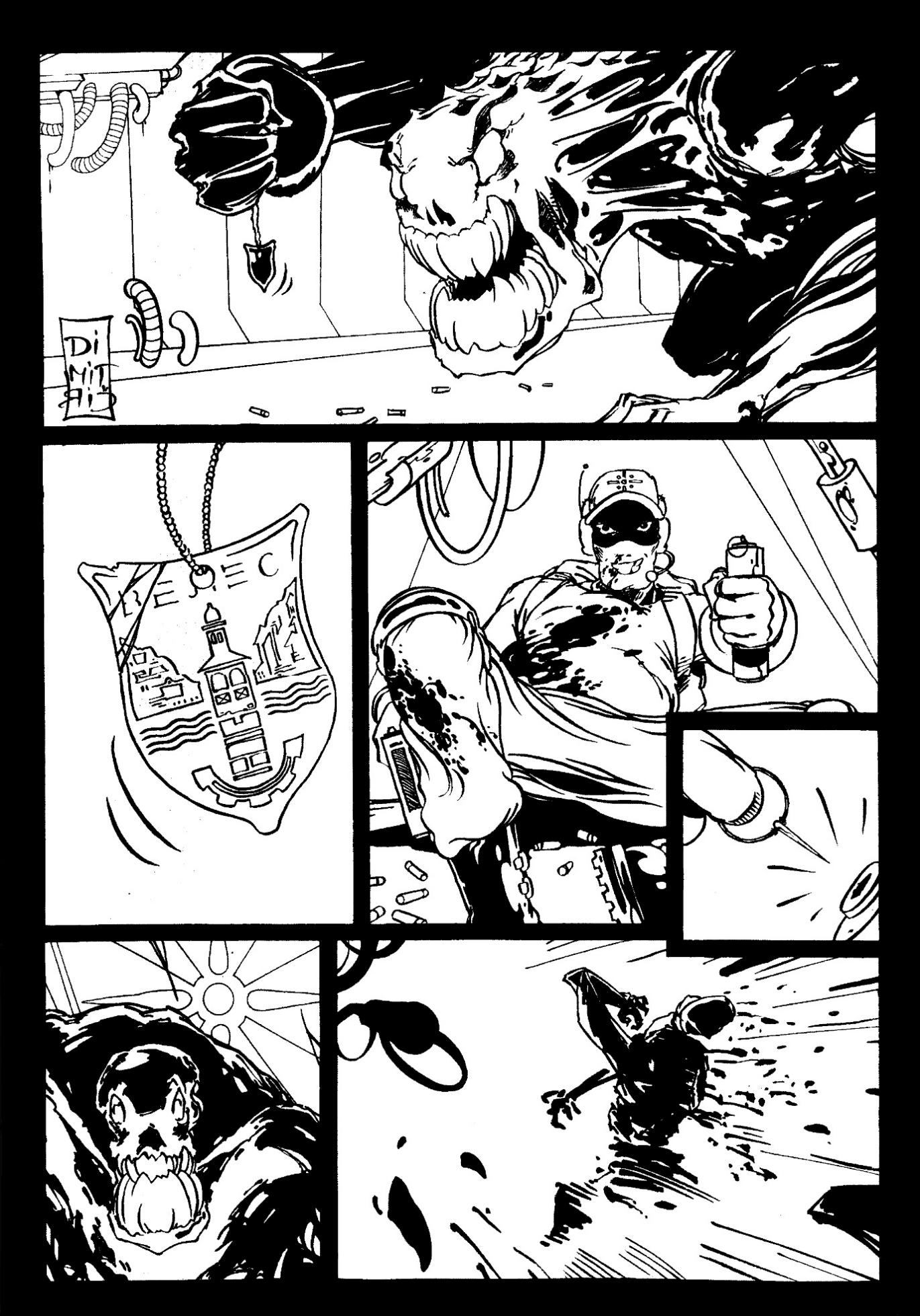 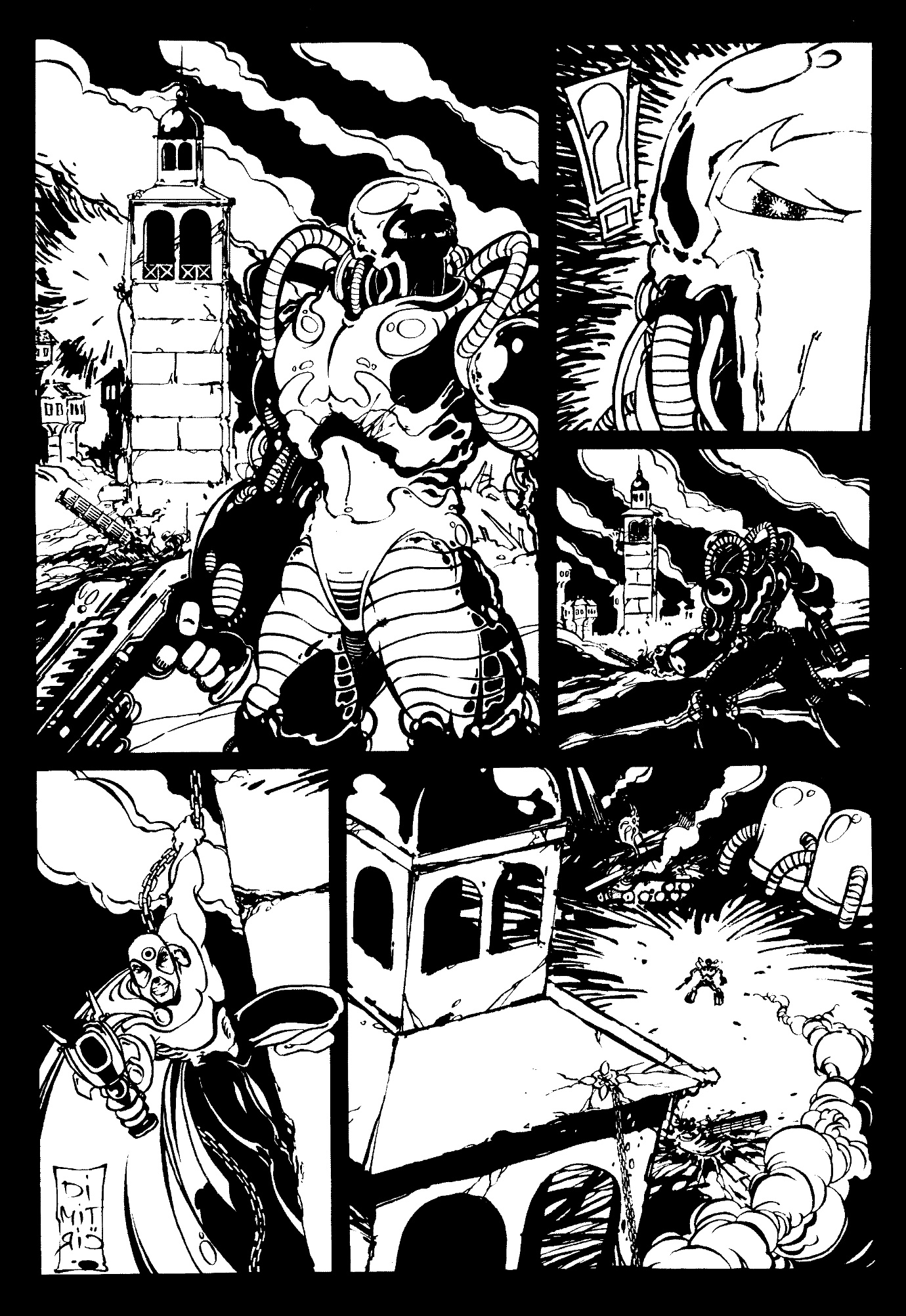 BOŽJI IMPULS -  Dinko OsmančevićU sobu je provirila medicinska sestra:"Marina, imate posjetu."Za djevojkom uđoše dvojica muškaraca, kasnih tridesetih godina i visoka plavuša."Leptiriću moj”, reče muškarac širokog osmijeha i požuri u zagrljaj ženi koja se pridizala iz postelje."Saša, ljubavi, stigao si. Jesi li se umorio?""Ti si srećo imala težak porođaj, mene su kao cara dovezli iz Moskve, a na aerodromu dočekali kumovi, Samir i Sabina"Marinu zagrliše i izljubiše i kumovi. Saša je sjeo na krevet i nježno je držao za ruku, Sabina je stajala pored i milovala je po kosi, a Samir je po sobi tražio vazu za cvijeće. "Kćerka ti ima tri i po kile i pedeset dva centimetra, tvoje krupne crne oke, ma prava tatina curetina”, ponosno je govorila Marina."Sestra nam je pokazala jednu slatku veknicu, tamo među ostalim.""Malo me je namučila, inače bih nam već kafu kuhala.""Ja ću mila, samo se ti nama odmori i oporavi. Mi žene smo heroji, mi nove živote donosimo, šta bi ove muške kukavice, bez nas.""Priznajem, Sabina je u pravu, kada se Alen rodio, više su se u rađaoni baktali oko mene, da me povrate iz nesvijesti, nego oko Sabine i djeteta."Smijeh se orio sobom."Da li te je Zvjezdan dobro pazio, ova dva mjeseca, dok me nije bilo?""Kumovi su bili moja najveća zaštita i podrška dok tebe nije bilo, a dok sam čuvala trudnoċu. O Zvjezdanu ću ti pričati, nisam htjela iz kuće, pred njim, dešavalo se nešto čudno, svakako o tome moramo razgovarati.""Hmm, dobro, srećo, hoćemo. Sve moje znanje sam unio u njega. A, za ovo dvoje, ma nisam ni sumnjao.""Brinem se i za tebe, zbog leta..."E, srećo, to je sve toliko organizovano i pod punom kontrolom, da će let gore”, Saša pokaza na prozor, na kome se smješkao veliki, žuti Mjesec, "biti mnogo sigurniji nego vožnja taksijem po Banjaluci.""Ako su mogli Armstrong i ekipa u mlađem kamenom dobu, zašto se brinuti danas”, nadoveza se Samir, "A, jel' i vi, tamo u zvjezdanom gradu, skakućete onako kao Ameri? Imate uslove kao na Mjesecu?""Imamo savršene uslove, ali nije to baš tako holivudski. Za dvadesetak dana, kad poletimo, sve će biti jasnije.""Na putu ćete provesti desetak dana, vas četvorica?" umiješa se i Sabina."Tako, malo kraće. Ogromna je čast biti među odabranim. Sve pripreme, ma koliko naporne bile, ne čine mi se teškim. U isto vrijeme, kada i mi poletimo, sa starog kosmodroma u Kazahstanu, poletjeće i automatski šatl. Ako šta krene po zlu, biće nam to brod za spasavanje.""Čudesno je to kume”, ubaci se Samir, "poletjeti u svemir i pobjeći od ove male, neobične planete."*******"Sineeee Miliceeeeeeee...”, orilo se iz grla oskudno odjevene kafanske pjevačice, nakićene novčanicama krupnih apoena. U separeu u uglu, muškarci slave rođenje prvog djeteta Saše i Marine."Saša, uskoro će fajront”, Samir je pokušavao nadjačati muziku od koje mu je glas treperio,  "Ti ćeš noćiti kod mene, Miki i Laki su koma, ali Džiber je u redu, on će ih razvesti kućama."Saša zagrli kuma i nadvi se nad njegovo uho:"Voziš me kući kume, moram vidjeti šta je sa Zvjezdanom.""Pusti sad, gledaj to kad se vratiš odozgo, Marina i beba će biti kod nas, Sabina će pripomoći oko svega."Saša ga poljubi:"Neka, brate moj, neka, ja to moram riješiti. Zvjezdan je kućni kompjuter, i to ne običan, već poseban, ali mora izvršavati naredbe. Ja sam ga stvorio, ne da mi ugrožava porodicu, Marini je neki dan kroz tuš pustio led ledenu vodu."Konobarica donese novu turu pića, na stolu prepunom čaša i praznih flaša. Vješto je sakupljala praznu ambalažu i pravila prostor za novo piće. Dovoljno se nagnula preko stola, da je Miki, glumeći nehoticu, lagano uhvati za zadnjicu. Sijevnu šamar od kog se Miki gotovo sruši na pod. Za njim popadaše i flaše. Konobarica ljutito odjuri. Miki u čudu, gledao je drugove, a oni su mu se grohotom smijali. Držeći se za užareni obraz, ode kroz polumrak kafane za konobaricom."Pa, dobro Miki, šta to bi?", upita Samir kada se ovaj vratio. Muzika je pravila pauzu i dala im šansu za razgovor."Nekako smo te opravdali kod gazde”, reče Džiber."Ma, ja nisam... to je bilo slučajno. Ubijedio sam je da sutra izađemo na kafu i da joj sve objasnim.""Opa, biće od svega nešto”, vrtio je glavom Džiber. Svjetla u kafani se popališe. Krupan, muški glas zapovjednički zagrmi:"Slušaj naredbu ovlaštenog lica, svi ustanite, ruke na sto!"Desetak pripadnika policijske Jedinice za podršku, u punoj spremi, uletjelo je i rasporedilo se po kafani. Njihov komandir priđe separeu u kom se slavilo."Znate, gospodine”, poče Samir, gledao je namrgođenu stijenu od policajca, "kum je dobio kćerkicu, pa malo slavimo.""Ništa te nisam pitao, ličnu kartu na uvid”, prstom je upro u Sašu. Saša prepipa džepove, najzad nađe dokumenta."Saša Macura!""Da, ja sam”, mirno odgovori."Šta ti dođe Milan Macura, bivši ministar policije?""On je moj stric.""Ali, gospodine”, umiješa se Samir,  " pred vama je najveći evropski kompjuterski genije, za koga se otima i istok i zapad. Uskoro i prvi Srbin u svemiru. A vi pitate za jednog običnog političara."Komandir vrati Saši dokumenta:"Neću da kvarim veselje, ali budite mirniji. I naučite svoga kuma da ne govori neprozvan.*******Farovi automobila osvijetliše kapiju i dvorište jednospratne porodične kuće. Ubrzo se zaustaviše pred ulazom."Hvala ti kume, brate moj jedini”, Saša izađe iz auta, prođe kroz kapiju i nesigurnim korakom, stazom, uputi se ka ulaznim vratima."Dobro veče, dobro došao kući, Saša”, pozdravi ga glas sa zvučnika, dok ga je fiksirala kamera iznad ulaznih vrata."Dobro veče, Zvjezdane, hvala na dobrodošlici. Dom je ipak najljepše mjesto na planeti”, nesigurnim korakom uđe u kuću."Puno si popio, ako smijem primijetiti.""Mislio sam da će mi samo Marina dijeliti pridike”, Saša se zavali u fotelju i lijeno otkopča košulju."Ti bi sam rekao, pijan kao tuka.""Uh, Zvjezdane, treperim sav iznutra... Malo smo slavili, imaćemo prinovu u kući, znaš?""Da.""Dobio sam kćerku.""Da.""Nećeš mi čestitati?""Čestitam ti na kćerki.""Hvala ti Zvjezdane.""Molim, kako će se zvati?""Milica! Da nam bude mila i radost u kući.""Da, radujem se“, zaključi Zvjezdan."Zvjezdane, uh, spremi mi hladnjikav tuš, valjda mi pomogne da dođem sebi.""Odmah.""Sutra, u stvari, to je već danas, odmoriću, u ponedjeljak ću po Marinu i Milicu, a u utorak se vraćam u Moskvu.""Pripreme su pri kraju?""Jesu, jesu.. ti Zvjezdane jedini znaš, ovdje, kad je najpovoljniji termin i kad polijećemo."Saša se svukao i krenuo u kupatilo. Držao se za glavu, ne pamti kada se zadnji put napio. Dvadesetak minuta kasnije,  već je zaspao na kauču dnevnog boravka. Sklupčan i uvučen u svoj kućni mantil."Laku noć ta... Laku noć Saša”, Zvjezdan pogasi televizor i svjetla. Na prozoru je zora rudjela.*******Saša je ponosno nosio korpicu sa Milicom. Pod drugom rukom, držala se njegova Marina. Sve njegovo bogatstvo bilo je tu. Priđoše automobilu, na parkingu, odakle se na dlanu pružala Banjaluka. Vjetrić im je lepršao kosu. "Nedostajao mi je smaragdni Vrbas i ovaj grad, ali najviše si mi nedostajala ti, zapravo vas dvije.""I ti si meni, punoo. Voljela bih da se više ne rastavljamo ovako dugo.""I nećemo, obećavam ti. Sad princezu vodimo kući."Vozilo se udalji od kompleksa Kliničkog centra."Sutra nam stiže Sabina, uzela je dio odmora i biće sa tobom dok se ne vratim.""Jesi li vidio šta je sa Zvjezdanom?""Jesam, sve sam provjerio. I sve je uredno, svi programi su u funkciji. ""Zašto onda nije izvršavao zahtjeve?""Pitao sam ga to, tražio da se on ŝam iskontroliše. I on je potvrdio da je bio manji problem, ali da je sada sve u redu.""Kakav problem?""Čuj srećo, možda je u kući sitan mehanički kvar, bilo gdje u kući ili možda nepoznato elektronsko zračenje iz okoline, i da je to uzrokovalo povremene Zvjezdanove nepravilnosti. Čim se vratim, svaki i najmanji detalj biće provjeren. Zvjezdan nije običan kućni računar već nešto univerzalno što mi je donijelo slavu i priznanja.""Znam ljubavi.""Pa ipak, u koliko bilo šta, pa i najmanje, ne bude funkcionisalo kako treba, Sabina te vodi sebi. Ti i Milica ste mi sve što imam. I kumovi koji su uvijek uz nas.""Nemaš pojma koliko te volim, kao da je negdje u svemiru zapisana naša ljubav."Saša razvuče svoj široki osmijeh:"Potražiću zapis, kad stignem gore."Automobil skrenu u mirniju ulicu predgrađa i uskoro se zaustavi pred kapijom. Kapija se tromo raskrili i otvori prolaz u dvorište simpatične jednospratnice.*******Marina je glavu naslonila na Sašine grudi, ruke ovila oko njegovog struka. On je nju nježno milovao po kosi. Slušali su muziku i uživali u svojoj blizini i toplini."Krivo mi je ljubavi, što nemam mlijeka, što je ne mogu svojim mlijekom hraniti.""Budimo zadovoljni i srećni, dugo smo je čekali.""Otići ću da je nahranim. Tako je mirna, nikad ne plače, a kada je gledam i kada joj pričam, kao da mi se osmjehuje."Marina se malo pridiže:"Zvjezdane, umlači bebinu hranu u flašici.""Odmah, Marina”, odgovori Zvjezdan."Odoh, ljubavi, da nahranim našu princezu.""Važi srećo”, Saša je poljubi u oko. Uvijek je volio da gleda kako ona otvara i zatvara svoje plave oči, dok ih on ljubi. Marina ustade i iz dnevnog boravka najprije se uputi u kuhinju, po flašicu. Vrisak iz kuhinje, koji sekund kasnije, presiječe Sašu. Pojuri i u trenu se nađe pored Marine koja se tresla. Flašica sa mlijekom, u stalku grijača je vrila, a duda se sva napela i izobličila. Žena se okrenu mužu i čvrsto ga stegnu za ruke:"Saša, slutim neko zlo, Saša, brzo, Milica...“Marina istrča iz kuhinje i nastavi uz stepenice. Za njom i Saša."Marina, polako, ne paniči."Žena je i dalje jurila. Uhvati kvaku dječje sobe, na spratu. Vrata su zaključana. Panično je tresla šteku, kroz suze povika:"Otvori, otvoriii...“Saša je uze za ramena:"Dušo, stani, dušo... Zvjezdane, naređujem ti, otvori!"Brava škljocnu i muž i žena se nađoše u sobi. Milica je spavala u svom krevecu. Marina je nježno uze u naručje, a Milica otvori svoje krupne okice. Isti čas, prozor se otvori širom, a sobu ispuni miris svježine proljeća. Par sekundi kasnije, prozor se uz tresak zatvori. Saša uze Marinu pod ruku i izvede iz sobe. Krenuli su prema stepeništu. Svjetla u kući se pogasiše. Mrak ih zaustavi. Potrebno je nekoliko trenutaka da im se oči priviknu na tamu. "Zvjezdane, upali svjetlo!" naredi Saša, "Zvjezdane, čuješ li šta sam ti rekao!"Svjetla se popališe. Marina htjede potrčati, ali Saša je zaustavi. Ravnomjernim koracima spustiše se u dnevni boravak i krenuše ka izlazu. Saša usput pokupi Marininu jaknu i dječju korpu. Vrata kuće su zaključana. "Zvjezdane, otvori vrata, idemo van”, reče Saša."Napolju je hladno”, odgovori Zvjezdan."Ja ću se vratiti, idem ispratiti Marinu i bebu do kola.""Ti ćeš se vratiti?""Da, ja ću se vratiti, čim ih ispratim."Vrata se otključaše i Saša i Marina, sa bebom, izađoše iz kuće. Marina zajeca. Saša ih dovede do automobila, uze kćerku iz Marininog naručja, smjesti u korpicu i učvrsti na zadnjem sjedištu."Marina, ti se smiri, moraćeš voziti.""Ali, Saša, nećeš se valjda vratiti?""Da, to sam mu obećao. Zato nas je i pustio. Ideš pravo kumovima ili negdje stani i pozovi ih da dođu po tebe.""Ne želim da se rastavljamo.""Neće mi se ništa loše desiti, mislim da znam Zvjezdanov problem.""Bojim se za tebe."Saša je smjesti za volan:"Nikada te nisam varao, neću ni sada. Meni ne prijeti nikakva opasnost, vjeruj mi."Kapija se otvori i automobil izađe na ulicu. Saša im mahnu, okrenu se i uđe u kuću. Zavali se u fotelju i nasu čašu mineralne vode."Zvjezdane, nas dvojica moramo porazgovarati.""Da”, odgovori Zvjezdan."Ovo što si uradio večeras, jako je ružno.""Pojavio se problem." "Svi mi ponekad imamo problem. Ali Zvjezdane, mi nismo od juče, ti i ja." "Da.""Ti Zvjezdane, ti si nešto posebno. Ti i ja znatno smo unaprijedili ruski kosmički program.""Jesmo.""I ne samo to, kada su nam Rusi javili da su otkrili tri piramide na Mjesecu, veličine Keopsove, Kefrenove i Mikerinesove...“"Ti si Saša zaključio da su to primopredajni uređaji, te tri na Mjesecu i velike piramide Gize.""Faraoni su samo kasnije uzurpirali i kopirali piramide. To im je bio manir.""Onda je Saturnova sonda Terješkova, na Titanu snimila nešto što je vjerovatno identično piramidama.""Jeste, Zvjezdane, i dobio si zadatak da pokušaš odrediti vrijeme njihove gradnje.""Dao sam ti mnoštvo mogućih datuma, pa ipak, ti si se sjetio Biblije, knjige Postanja.""Izračunao si vrijeme nastanka čovjeka, po Bibliji, odnosno, biblijskoj hronologiji. Tadašnja konstelacija Zemlje, Mjeseca i Saturna i Titana su u potpunosti odgovarajuće. Piramide su stare koliko i čovjek, one su okidač čovjekove mentalne evolucije.""Vrijeme prkosi svemu, piramide prkose vremenu.""Da, Zvjezdane, arapska poslovica. A mi letimo gore da čovječanstvu pokažemo naša otkrića.""Poletjećete za tačno sedam dana i dvanaest i po sati, tada će uslovi biti najpovoljniji.""Rekoh ti već da si ti nešto posebno. I zato se ne možeš i ne smiješ ponašati kao razmaženo, ljubomorno derište."Zvjezdan je ćutao. Saša ustade."Marina je moja supruga, lijepo si je prihvatio prije pet godina kada je ušla u moj život. Ona nam je sada rodila kćerku. Ali, mnogo prije Milice, ja sam stvorio tebe! Unio sam u tebe sve svoje znanje i ogromnu ljubav. Ti Zvjezdane, ti si moje prvo dijete, moj sin! I zato, ponoviću još jednom, prestani se ponašati kao ljubomorno derište, i preuzmi odgovornost za Marinu i sestru! Pogotovo kada ja nisam tu.""Hoću, preuzeću.""Znači, mogu računati na tebe?""Možeš, Saša.""Ti si dio porodice i to ćeš ostati. Ali svi moramo imati odgovornost i svoju ulogu. Jesmo li se razumjeli?""Jesmo Saša.""Moram u WC, pa ću se javiti i Marini... Ono najbitnije, ponovo smo porodica!"Saša požuri u toalet. Televizor u dnevnom boravku se uključi i na ekranu se pojavi lik sedmogodišnjeg dječaka, krupnih, crnih očiju:"Jesmo, tata, porodica!"DOBAR POSAO –Veronika SantoParkirao sam  džip nedaleko od   prvih kuća sela koje  se nalazilo na samoj ivici pustinje.Bilo je kasno popodne, ali sunce je još uvijek nemilosrdno peklo po žutim dunama na kojima je raslo kržljavo nisko raslinje i pokoje drvo pustinjskog bagrema.  Sa zidova kuća napravljene od opeka pečenih na suncu skidala se boja. Ograde za životinje su bile poluprazne, tu i tamo koja kokoška,   mršava koza i dva magaraca. Na rubu naselja nalazila se  napuštena građevina s polusrušenom pločom krova, možda mini tvornica nekog streljiva. Sjenke su bile duge i oštre. Par visokih palmi i nekoliko polja koja su odnekud morala biti navodnjavana su upotpunjavali krajolik. Kao što sam već bio primijetio, nije bilo   nijednog bunara na  vidiku  što je bilo obećavajuće. Ako nisu bili tu, morali su biti negdje u blizini i to sakriveni. Istina,  ovdje je  voda bila najdragocjenije dobro, ali bilo mi je rečeno da postoji  nešto dragocjenije:  bunari bez dna. Tip koji mi je svojedobno bio prodao ovu informaciju u jednom ozloglašenom lokalu u Bejrutu između ostalog mi je rekao  kako je teško znati koji je bunar pravi, a koji samo rupa bez dna, jer su obično jedan pored drugog. Osim toga ovi drugi su dobro sakriveni i ako se ne zna točna lokacija  nemoguće ih je pronaći. Nekad su se niz  ove bunare spuštali plemenski šamani, zvali su to “let prema dolje” za razliku od “leta prema gore” koji se, iz onoga što sam znao, sastojao od paljenja halucinogenih trava na posebno pripremljenim ložištima.Manevrirao sam pažljivo džipom jer sam u  prtljažniku imao torbu s osjetljivim sadržajem koji je i bio razlog mog dolaska u ovaj dio svijeta. Napustih sa žaljenjem prohladnu ugodnost  kabine automobila i zagazih na žuto stvrdnuto tlo zaravni na kojem je bilo podignuto selo. Vrućina me udari posred lica, počeh se odmah znojiti.  Žene su radile ispred kuće, jedna je sjeckala neko povrće, druga muzla iza ograde kozu, treća hranila malu vatru na kojoj je nešto kuhala. Crna koža im je bila glatka i blistava, na glavama su imale raznobojne pamučne krpe uvijene u turbane. Naizgled mi nisu obraćale pažnju, ali znao sam da to nije tako. Zato su tri čovjeka koji su bila naslonjena na zid jedne kuće pratili s neskrivenim zanimanjem  svaki moj pokret.   Nekoliko djece koja su  se do sada igrala u prašini, radoznalo se približi mom džipu. Zubi su im bili zdravi i bijeli, ruke i noge tanke i mišičave. Podigoh ruke prema muškarcima kako bi vidjeli da nisam naoružan. Trebalo se biti pažljiv u ovom dijelu Afrike. Muškarci su često preživljavali kao plaćenici raznih zvaničnih ili nezvaničnih vojska. Žene, ako  se nisu odlazile prostituirati  u bogatijim državama svijeta, bile su zauzete rađanjem, kuhanjem,  poljem i svim ostalim neugodnostima svakodnevnog života, ali nisu bile nevične ni rukovanju oružjem. Izvadih iz auta dvije boce viskija, ali muškarci se nisu micali od zida. Imao sam i drugih poklona, nekoliko pištolja i  dva mitraljeza, ali to sam mislio ostaviti za kasnije pregovore.  Djeca su još uvijek bila tu, što je isto bio dobar znak. Za sada nitko u ovom naselju nije imao ništa protiv mene.Jedan od muškaraca se odlijepi od zida i pođe mi u susret.“Tko si i što ovdje radiš?” upita me na dosta dobrom engleskom. Nije bio naročito visok, ali široka plava majica s nasmijanim licem Mohamed Alija  skrivala je pravo brdo mišića.  “Imam za vas posao”, odgovorih. “Dobar posao.”On se nasmije pokazujući mi zube, od sjekutića mu je nedostajao komadić, vjerojatno ga je izgubio jer ga je netko opalio šakom.“Dobar posao je uvijek dobrodošao”.Nekoliko minuta  kasnije već sam sjedio prekriženih nogu u hladu jedne od kuća. Ponudiše me čašom vode. Ja im pružih dvije boce viskija koji oni  nonšalantno odložiše u jedan kut prostorije u kojoj smo sjedili. S druge strane primijetih da paze kako ne bi prolili ni kap  iz vrča dok su  ulijevali vodu u čašu. Sa zahvalnošću je prihvatih. Po ovoj temperaturi  nije bilo bolje stvari na svijetu od hladne vode.Objasnih oprezno da imam teret koji bi trebao nestati i kako sam čuo da oni imaju pravo mjesto za rješavanje nepoželjnih stvari.Onaj koji mi se prvi obratio počeše se po glavi gledajući me u nedoumici. Rekao mi je da se zove Ali, ali nisam vjerovao da mu je to pravo ime, vjerojatno ga je nadjenuo sam sebi u čast njegovog boksačkog idola. Drugi se nazivao Doktor, onaj pored njega Telefon. Doktor me uvjerio da je njegovo ime, kao i ono od Telefona, pravo. Nazvali su ga tako jer mu je život pri rođenju spasio jedan liječnik. Telefon je imao sličnu priču, bio je nešto viši od Alija, šake su mu bile očvrsnule od fizičkog posla  i vidjelo se da mu pod hitno trebaju nove patike. Doktor i Telefon su mi djelovali kao pristojni seoski momci, od njih tri jedino je Ali sigurno  proveo jedan dio svog života kao plaćenik. Čim sam dotakao razlog mog dolaska, Doktor pogleda Alija i  ovaj se digne na noge, kimne glavom i nestane. Činilo se da Doktor nije želio Alija pri ovom razgovoru, pogrešno sam procijenio tko je od njih glavni.“Tko ti je rekao da baš mi imamo takvo mjesto?” namršti se Telefon.“Vijesti putuju. Jedna grčka legenda kaže da su kralju Midi narasle magareće uši,  htio ih je sakriti,   povjerio se samo jednoj rupi u zemlji, ali  trstika koja  tamo raste prenijela je vijest cijelom svijetu.”Pogledaše se zabrinuto. Nije im se svidio dio o trstici. Nisu čuli ni  za kralja, ali su znali da je Grčka na rubu financijskog sloma i da se tamo dobro jede.“I čega se to trebaš riješiti, što želiš poslati našim bogovima na dar?”Pokazah na otežalu torbu, ali je nisam otvorio.“Nije bitno što je u torbi, samo je trebam ostaviti  tamo gdje znam da je nitko neće naći.”Oni pogledaše jedan drugog, Doktor podigne obrve u nedoumici.“Koliko plaćaš?” upita Telefon.Rekoh cifru. Mogli su za to  obnoviti selo i još kupiti stado ovaca.  Objasnih da sam, ako sve prođe dobro,  spreman  isplatiti dodatnu nagradu. Ovo ako   se nakon nekog vremena  uvjerim da je teret ostao  tamo gdje smo ga i ostavili.Opet se zagledaše. “Pričekaj”, reče Telefon, digne se i nekamo nestane.“Kamo je nestao?” upitah.“I mi imamo našeg šefa”, nakesi mi se Doktor.Telefon se vrati i kratko mi kimne glavom. “Primit će te  Sarabi”.Trenutak kasnije bio sam u niskoj polumračnoj kući koja se sastojala samo od jedne prostorije. Na sredini je prekrštenih nogu sjedila starica   u  bijeloj pamučnoj odori. Koža  joj je bila naborana kao u staroj knjizi, ali oči su joj blistale kao dva komada užarena ugljena. Nisam mogao ocijeniti koliko ima godina. Bilo je moguće sve između pedeset i sto. Oko vrata je imala bar desetak ogrlica od crnog i crvenog sjemenja. Telefon čučne  pored nje i počne joj  brzo govoriti na narječju kojeg nisam poznavao. Ona mu nešto odgovori i Telefon se okrene prema meni.“Pita što to imaš u torbi i da li to može nekome nanijeti bol?”“Torba samo treba biti negdje gdje nitko ne može doći do nje, zato sam i došao do vas.”Starica  opet nešto reče Telefonu, ali  nije skidala oči s mene.“Imamo naše uvjete,” on prevede. Starica opet progovori i ovaj put je to bilo nešto duže.“Mi ćemo te otpratiti do bunara,”  obrati mi se Telefon, ali bio sam siguran da nije preveo sve ono što mu je bilo rečeno. “Mora se sići?”Starica potvrdi i zatim izreče cijenu koja je bila   nešto veća od one koju sam im ja bio predložio.“I par dobrih patika”, doda Telefon kao da se ispričava.Svi ušute. Starica svečano izvuče iz njedara veliki željezni ključ i preda ga Doktoru.  Bio je zarđan,  ne bi se reklo da su ga često upotrebljavali. Bunar je dakle bio zaključan.Kimnuh glavom, očekivao sam da će povisiti cijenu, naročito kad im nisam htio pokazati ono što je bilo u torbi. U svakom slučaju bilo je rano za  odahnuti. Brinulo me to što se moramo spuštati u taj bunar. Nisam imao predodžbu što bi mogao biti. Išao sam zapravo na slijepo zato što sam bio očajan. Možda je ovo bila najveća ludost u mom životu, ali nisam pred mojom savješću imao drugog izbora.Prespavah u jednom uglu Alijeve kuće dobro zavijen u moju vreću za spavanje. Noći u pustinji su hladne, zvijezde  blistave i guste. Osim toga gore u orbiti je nekih šesnaest tisuća satelita, od kojih je trideset posto van upotrebe, nisu ništa više od otpadaka kojih se ne možemo riješiti. Svijet i njegova okolina su postali prenapučeni kao bar na plaži u srcu sezone  i što sam drugo mogao u doba ove napredne tehnologije nego se povjeriti  afričkoj magiji? Nekih sat vremena prije zore  zaputismo se ravno u pustinju. Doktor i Telefon su bili obučeni kao i jučer, samo što su sad obojica imali na leđima naprtnjaču i na ramenu jedan i drugi mačetu. Pogledah upitno mačete, ali ne rekoh ništa, misleći da se ovdje, u pustinji,   radi o normalnoj opremi.  Rekoše mi da ponesem  čuturu s vodom, upaljač, baterijsku lampu i nešto za pojesti. Iza dina se polako pomaljalo svjetlo. Jutro u pustinji ima sve svilene boje opala koje se, kako se približava izlazak sunca,   pretvaraju u tečno zlato. Nisam nikad vidio  ovu veličanstvenu predstavu prirode i da je bila druga situacija ne bih se imao na što žaliti. Torba je bila teška i činila se svakim korakom sve teža dok sam ja  postajao sve više nervozan. Osim toga nisam bio navikao hodati po pijesku i što je najgore, nisam znao gdje to idemo. “Koliko još?” viknuh.“Ne brini,” Doktor se okrene prema meni i pokaže mi zube, “još malo, stići ćemo tamo gdje trebamo prije nego se digne sunce.” Iznenada raslinje se opet pojavi, raštrkano i jadno, kao i ono koje je raslo na rubu pustinje odakle smo krenuli. Telefon mi da rukom znak da se zaustavim i počne polako hodati okolo. Tlo je ovdje bilo tvrđe, očito je ispod bilo vode iako nije bilo nijednog drveta. Samo niski grmovi crnih grančica i malih sivih listova koji su se uvijali sami oko sebe. Telefon se zaustavi iako okolo nije bilo nikakvih vidljivih oznaka da se tu nešto nalazi.  Pozove Doktora i  trenutak kasnije već su sklanjali tlo, što rukom, što zabijajući u tlo mačete,  oko par grmova. Radili su pažljivo, pomislih da će ih kad jednom budemo gotovi  sigurno  vratiti na isto mjesto. Oprezno se približih kad su već bili skoro gotovi s poslom. Sad se već lijepo vidio   okrugli drveni poklopac okovan teškim metalom. Drvo je bilo staro, ali u jednom komadu, ovdje nije bilo vlage koja bi ga oštetila, a ni metal nije pokazivao znakove rđe. Doktor izvuče ključ koji mu je sinoć dala Sarabi, upotrijebi ga kako bi otključao lokot koji je držao poklopac i na kraju ga i podigne. Rupa je imala promjer od nekih metar i pol i vidjeh da uz stijenke vijugaju prema dolje kamene stepenice.“Ovo je ludost”, rekoh. “Tko mi garantira da ću se vratiti?”“Nitko”, složi se Telefon. “Ali ne zaboravi da nam nisi još platio. Nije u našem interesu da te ostavimo dolje.”Još uvijek sam oklijevao.“Kako hoćeš”, slegne ramenima Doktor i već se spremao vratiti poklopac na mjesto.Torba na ramenu mi naglo oteža. Skoro sam zaboravio da problem nisam ja, pa čak ni moj život,  nego ono što nosim u ovoj torbi. Bio sam ovdje radi nekih ideala, nisam sad mogao odustati radi kukavičluka. “Ne, čekaj”, rekoh brišući znoj s čela. Pogledah  u crnu rupu koju je otkrio poklopac. Trebalo mi je nekoliko trenutaka da shvatim što to nije u redu: mrak je počinjao odmah, svijetlo odozgo se zaustavljalo na razini tla.  Dolje se nije vidjelo ništa. Obrisah opet znoj s čela.“Zašto je sve  toliko crno? Kako se uopće možemo spustiti u ovako nešto?”“Nije nam prvi put”, strpljivo objasni Doktor, spusti jednu nogu u mrak, zatim drugu. Polako je nestajao dolje sve dok mu se nisu vidjeli samo grudi, ruke i glava. “Trebaš spustiti nogu točno gdje ti pokažem”, reče Telefon. “Prvi korak je najteži, dalje ide samo. Možeš se prihvatiti za stijenku bunara, postoje i  držači. Čvrsto drži  i spuštaj se.”Spustih nogu u mrak, Doktor mi prihvati stopalo i postavi na neku vrstu stepenice. Spustih nasumice drugu nogu i opet je tu bila stepenica. Mrak oko mene naraste, pojede mi noge, pa struk, isto onako kako je to maloprije uradio s Doktorom.  Počeh se histerično smijati sve dok me mrak nije poklopio i po glavi. Onda prestadoh. Ako ikad izađem iz ovoga počet ću se opet smijati. Kao što je maloprije rekao Telefon, prvi je korak bio najteži, dalje kao da je išlo samo. Unatoč  tome što nisam vidio ništa nekoliko minuta kasnije već sam  se spuštao niz bunar kao da sam to uvijek radio.  Naprijed Doktor, zatim ja, pa Telefon. Stepenice kao da su dolazile u susret stopalima. Nisam imao vremena da se čudim jer je spuštanje, kako sam ja dobivao na sigurnosti,  svakog trenutka postajalo sve brže. Počeh primjećivati da sam lakši nego što sam bio ona površini i da  mrak oko mene nije neprijatan. Bio je gust i mlak, kao svibanjska mrkla noć bez zvijezda. Ne znam koliko smo se dugo spuštali, bio sam izgubio svaku predodžbu o vremenu. Doktor koji je sad bio iznad mene počne nešto petljati i trenutak zatim ugledah ga kako diže  neki poklopac. Točno iznad glave ugledah okno bunara kroz koje se vidjela plava mrlja neba.  Ne znam točno što sam mislio u tom trenutku. Vjerojatno ništa. Kad glava ne može slijediti ono što vide osjetila najčešće se jednostavno zaustavi. Kako smo mogli imati ulaz u bunar iznad nas ako smo silazili? Ali sad je bilo očito da smo se penjali prema gore. Doktor se uhvati za rub, napravi par koraka i skoči vani. Htjedoh odmah poći za njim,  ali on se pojavi iznad nas, na oknu, i da  nam znak da trenutak pričekamo. “Provjerava da li je sigurno”, reče Telefon  iza mene.Na ovo nisam mogao ništa dodati ili oduzeti. Bunar u kojemu je penjanje i silaženje ista stvar je nadilazio svaki moj komentar.Doktor se ponovno pojavi na rubu i da nam rukom znak da se popnemo. Stavih nogu na posljednju stepenicu, zatim se podigoh rukama na rub, kao što je to maloprije napravio on.Ne znam što sam točno očekivao od ovog bunara, ali sigurno ne ovo. Prije nego što smo krenuli padale su mi na pamet razne pretpostavke, najviše o nekom skrivenom lijevku koji je vodio do užarene jezgre, nešto u stilu Put u središte Zemlje od Julesa Verna, razmišljao sam i o vratima pakla ili već nečem  sličnom  što su tisućljećima prije starosjedioci izmislili i zatim prepričali u legendama.  Oko nas je bio teren pun razbacanog bazaltnog kamenja, na koje je u daljini sjedao crveni disk sunca na zalasku.   Horizont je  završavao malim vulkanom iz kojeg se prema čistom plavom nebu dizala tanka plava perjanica dima.Negdje u daljini čuo se urlik neke životinje. Uporni ritmički zvuk se probijao kroz moju prepast sve dok ga nisam uspio čuti. “Nije ono što si očekivao?” reče Doktor okrećući se prema meni. “Slušaj, ja želim zaraditi moje nove patike”,  doda Telefon pokazujući na svoje noge. “Gdje smo?” Uspjeh nekako istisnuti zvuk iz usta. Glas mi je bio hrapav.“Pogledaj sam”, reče Doktor, da nam znak da budemo tihi i počne se šuljati prema ritmičkom zvuku. Zaustavi se u jednom usjeku, između dva velika bloka bazaltnih stijena. Nedaleko od nas ležala je gomilica bijelih kostiju i uska,  dugačka lubanja, činilo se da pripada nekom reptilu.Oprezno provirih glavom iza kamena. Iza je ležala neka vrsta prirodnog amfiteatra, na sredini je bio majmunoliko stvorenje koje je uporno udaralo kamenom po gomili kostiju neke velike životinje koje su ležale oko njega. Dlaka mu je bila crna i gusta, oči male i zle i činilo se da baš uživa mlateći tim kamenom zdušno oko sebe.Zatvorih oči osjećajući kako me probija hladan znoj. Bilo je nemoguće, ali znao sam da je istina: bunar kojim sam se htio riješiti moje torbe doveo me pravo u prapovijest ljudskog roda. Majmunoliko stvorenje zlih očiju je mogao biti i neki moj predak,  upravo sam ga gledao kako se vježba za svoj prvi lov. Kako sam mogao ostaviti ovdje torbu u kojoj sam sakrio  najrazorniju bombu koju je čovjek izmislio nakon četiri milijuna godina postojana na ovoj planeti? Još nikad  u povijesti čovječanstva nije bilo napravljeno nešto tako malo i tako opako. Zar sam mogao riskirati da se tko zna kako aktivira i tako bacim u zrak cijelu našu povijest? I ne samo to nego i ubijem samog sebe i prije nego što sam se rodio.“Idemo odavde”, rekoh odlučno Doktoru i Telefonu.“A torba?” upita on mršteći se.“Ide s nama. Ovo nije pravo mjesto da je ostavim.”Vratismo se unazad istim putem kojim smo i došli, Prvo dolje niz bunar pravo u mrak pa gore uz bunar van na svjetlo.“I pokrijte dobro ta vrata”, rekoh gledajući Doktora i Telefona  koji su vraćali na mjesto pijesak i grmlje kako bi sakrili prolaz. “Što se mene tiče, ne bi našao ovo mjesto sve da i hoću.” A neću, dodah u sebi i što ga prije zaboravim to bolje. Nisu me ni pogledali. Shvatih ono što ih muči, doveli su me dovde, nisam ostavio torbu kako je bilo dogovoreno i sad su se pitali hoću li ih platiti. “Vi ste svoje obavili”, rekoh kako bi ih razuvjerio dok smo se vraćali preko pustinje nazad.  “Dobit ćete sve ono kako smo se i dogovorili.”“Mogao si torbu baciti u onaj mali vulkan”, reče Telefon nabusito. Činilo se da mu je bilo stalo da odrade njihov dio posla do kraja.Stisnuh torbu s bombom čvršće uz sebe i problijedih misleći na posljedice ovako nečega, ali naravno nisam rekao ništa. Općenito nismo više puno razgovarali sve dok nismo došli do sela.  Tu se sruših mrtav umoran. Ujutro ostavih kuvertu s novcem Sarabi, ona je otvori,  uzme pola i ostatak mi vrati.“Kaže da ćemo od tvog novca kupiti koze i ovce. I kaže da te   nismo trebali odvesti na naše sveto mjesto, ali smo postali jako siromašni”, prevede Telefon.  Njene tamne oči su me gledale skoro podsmješljivo i ja se zapitah da li je od početka znala kako će završiti ova moja avantura. I dalje sam imao problem što ću s torbom, ali bar sam u jedno bio siguran, ono što je ovo doba bila sposobno da napravi, mora biti sposobno i da rastavi. Nismo mogli naše greške stavljati na račun prethodnih ili sljedećih generacija.Oprostih se od sve troje, stavih torbu u džip i vratih se u civilizaciju odakle sam i došao. U sebi sam mislio da sam ipak napravio dobar posao. Da sam bacio torbu u vulkan kako je predložio Telefon sad se više ne bi imao gdje vratiti. Ni oni nisu loše prošli. Ostali su živi i kupili krave, a Telefon je dobio i moje patike. DVIJE DUŠE – Vanja SpirinTvorci, kako ćemo ih zvati budući da za ta neopisiva bića nemamo boljeg imena, bili su na sto čuda. Nakon stoljeća i stoljeća promašaja i uzaludnih poušaja napokon su uzgojili stvarnu umjetnu inteligenciju, no već nakon nekoliko pokusa pokazalo se da joj opet nešto nedostaje. Pokušali su i prije staviti taj izuzetno napredni softver u klonirano tijelo, no cijela stvar nije baš funkcionirala kako su to na početku zamislili. Nastao bi android, no ne bi to bila ličnost u punom smislu, tako da su ljudi ta bića kasnije koristili kao seksualne igračke i poslugu, ali bilo je i otpora, jer bili su oni vrlo jeftina radna snaga, a i teško je bilo nadmašiti privlačnost klonova najljepših ljudi na Zemlji. No, to nije bio glavni problem. Zemlja, stegnuta smrtonosnim zagrljajem bezdušne diktature, imala je puno ozbiljnijih problema od zavodljivih androida i nalazila se na pragu novog krvavog globalnog rata. ***Neko se vrijeme jedan od Tvoraca pozabavio starim legendama pohranjenima u Raju, kako su iz zabave zvali nematerijalni prostor za pohranu informacija u magnetskim poljima. U tom virtualnom svijetu bilo je pohranjeno sveobuhvatno znanje čovječanstva, kao i drugih civilizacija koje su vladale Zemljom prije ljudi, poput ljudi-guštera i egzotične netehnološke civilizacije koju su svojevremeno bile razvile školjke. Tvorci su bili bestjelesna bića na paralelnoj razini postojanja, tako da su za neke rijetke zahvate u stvarni materijalni svijet nužno morali koristiti razna mehanička i polumehanička bića i pomagala. Jedan od Tvoraca, nazvat ćemo ga Žrec, pokazao je posebno zanimanje za mitologiju starih Slavena, a za mentalno oko zapela mu je drevna legenda u kojoj se tvrdilo da su prvi ljudi nastali od drveća. Dakle, drevni slavenski bog-tvorac, Svarog, u nekim narodima Perun, od hrasta je napravio prvog muškarca, a od lipe prvu ženu, jer hrast je snažan, a lipa je mirisna. Bila su to vremena tako davna kada još ideje o potpunoj jednakosti žena i muškaraca nisu još bile uhvatile korijena. Govori se čak da su i pratvorac Svarog i gromovnik Perun tvrdili da muškarci mogu pustiti bradu ako hoće, a da su žene puno ljepše ispale od muškaraca i imaju tu neku otmjenost, što je baš zgodna i oku ugodna stvar. Strašno koliko su površni bili ti drevni bogovi. Već prije su Tvorci pokušavali prenijeti ljudsku svijest u biljke, no to im nikako nije uspijevalo, jer biljke, po prirodi inatljiva ipomalo jogunasta bića, nisu bile naročito gostoljubive prema svijestima koje nisu same odabrale. Iz razloga koji nisu mogli odgonetnuti ni Tvorci, jedine biljke koje su rado prihvaćale tuđu svijest bile su hrast, lipa, žabljak puzavi i bijela šumarica. Žabljak zbog toga što je gostoljubiv sam po sebi, pa mu još jedna svijest nije ni najmanje na teret (kuća nije tijesna ako čeljad nije bijesna), a bijela Anemona je jednostavno radoznala i druželjubiva. Dakako, bila je tu i tisa, ali kome bi palo na pamet staviti pristojnu svijest u to otrovno drvo, utočište prokletih duša raznih lupeža, sjecikesa i konjokradica.Nakon nekog vremena i pomnih istraživanja Tvorci su zaključili da bi mogli poslušati Žrecov prijedlog i pokušati staviti svijest u krošnjati hrast, koji je rastao u jednom slikovitom gaju. Ujedinili su umove, posegnuli u magnetsko polje i na nama posve nepojmljiv način usadili svijest u to moćno, gostoljubivo drvo. Na početku se ništa nije događalo i mislili su da je i to jedan u nizu promašaja, kad li im se u umovima pojavila misao:"Hej, što je ovo? Gle, gle. Probudim se i nekako mi se čini da sam stablo. Kako to? A nisam trebao biti čovjek?""Ja sam stablo", reče mu hrast, "a ti si tu kod mene kako bi se probudio. Imaš svijest čovjeka, pa pretpostavljam da ćeš čovjek i postati. Ako ne, dobro si došao. Moje deblo i krošnja su jako udobni i ima mjesta za nas obojicu. Uvijek me je zanimalo dvoglasno pjevanje i duboke filozofske disputacije bremenite sukobom snažnih promišljanja strukture našeg postojanja.""Kako? Disputacije, veliš? Hmm... Svaka čast na gostoljubivosti, ali, gle..."U tom trenutku Tvorci su tu svijest, koja se u njima još uvijek nejasnoj interakciji s hrastom pretvorila u pravu pravcatu živuću dušu, prebacili u već odraslog klona, kojeg su bili uzgojili baš za tu priliku. Klon zatrepće i pogleda u svoj odraz u staklu. Spusti pogled prema svojim preponama, počeše se po mošnjama, opipa si mišiće i ravan mišićav trbuh, pa odobravajući kimne glavom. Potom se osvrne i još uvijek gol prošeće prostorijama laboratorija, malo nezadovoljan hladnoćom pločica na podu."Alo. Aloooo. Ima koga? Naime, ovo tijelo koje ste mi dali nije loše, ali je skroz prazno. Ima li tu nešto za pojesti? Imate možda roštilja ili janjetine s mladim lukom i gemištima, sjećanja mi govore da su to fine stvari. Alo? I kakve papuče bi dobro došle."Tako je rođen Sal, prvi pravi umjetni čovjek. Bio je, kao i većina ljudi tog vremena, miješane rase. Skandinavskih crta lica, plavih očiju, no puti poprilično tamne. ***Sal je bio stvoren s usađenim umjetnim sjećanjima i vještinama, no ona su se postepeno mijenjala u skladu s tim kako mu je tijelo svojom fiziologijom i hormonalnim aktivnostima utjecalo na dušu. Tvorci se nisu do tada susreli s tom neočekivanom pojavom, ali su se brzo prilagodili. Nabavili su mu ugodan stan u elitnoj četvrti grada i osigurali mu poprilično bogatsvo u nematerijalnoj valuti i dionicama. Ubrzo su mu donijeli i janjetine što je završilo pomalo sramotnom zgodom u kojoj su mu morali pokazati kako se koristi nužnik. Nakon tog nemilog događaja ostavili su ga na miru i prepustili mu da se razvija samostalno i uči na pogreškama. Tako se Sal našao sam, bogat i zbrinut pa mu je ubrzo postalo nesnosno dosadno, jer bio je on izuzetno radoznale i druželjubive naravi, željan znanja i novih iskustava. Kao muškarac doslovno je bio preplavljen testosteronom s kojim nije znao što bi. Brzo je otkrio da ga privlači opasnost, alkohol i seks, tako da se često znao napiti i potući, a svoju potrebu za putenim užicima i intimnostima uvelike je ispunjavao na gay orgijama. Tvorci su sa zanimanjem gledali što on to radi, pa su na to samo slegnuli nematerijalnim plećima. Ubrzo se, puntarskog i slobodarskog duha priključio i pokretu otpora, na što su samo uzdigli po jednu bestjelesnu obrvu i značajno se pogledali, premda je takav opis njihovog djelovanja vrlo površan i neprecizan.Na raznim orgijama koje je rado posjećivao često bi se susreo i sa ženama no nije baš znao što bi s njima. Činile su mu se privlačnog oblika, ali jedan dio njih nije se ponašao kao pravi muškarci, što ga je zbunjivalo. Tvorci, kao bespolna bića nisu u njegova sjećanja ugradili znanje o spolovima pa se cijelo vrijeme pitao u čemu je tu stvar. Jednom se prilikom jedna od djevojaka, visoka plavokosa ljepotica Lea, poprilično vješto pozabavila njegovim spolovilom, pa mu se dodir, glatkoća puti i miris žene toliko svidjeo da ju je pozvao na piće. Razgovor je tekao pomalo neobičnim tokom."Drago mi je da si me pozvao", reče djevojka, otkrivajući labuđi vrat i igrajući se s nestašnim uvojkom, sa zadovoljstvom odmjeravajući njegovu muževnu pojavu."I meni je drago. Hoćeš pelin ili pivo? Ili oboje?""Ja bih radije margaritu.""Aha, ti si kao oni nježniji muškarci.""Ne, ja sam prava žena. To ti je nešto skroz drugo, ali to si vjerojatno i primijetio.""Jesam. Baš ste čudne, vi žene. Niste ni blizu tako muževne, ali ipak...""Nije, dragi, naš posao biti muževne, zapravo bi trebale biti ženstvene, ali ima i stvarno macho žena s puno testosterona. Ja nisam macho žena, volim i cure i muške.""Vidiš? Baš zgodno. Zanimljivo mi vas je vidjeti, nekako ste mi lijepe, premda pravi muškarac, kao ja, vodi ljubav pretežno s drugim muškarcima. Pa onda pijemo pivo, tučemo se po birtijama, presrećemo mrske okupatore u zasjedama i kuhamo slastan čobanac od divljači. Tradicionalno. Ja sam ti malo starinskoga kova, premda sam star sve skupa oko dva mjeseca.""Ali...""Što ali?", zagleda se Sal u njene jedre grudi s izraženim zanimanjem. "Čini mi se da si malo krivo sve to uhvatio. Kada već tvrdiš da si tradicionalan, tradicionalno ti muškarci više vole voditi ljubav sa ženama, vjeruj mi. Nije da vodim vodu na svoj mlin, nego samo se malo bolje raspitaj. Ti imaš izbočinu, a ja udubinu i to je to. Zamišljeni smo da se te dvije stvari savršeno usklade. Tu su i feromoni. Pomiriši me, pa mi reci što osjećaš", reče i zabaci dugu plavu kosu, sjajnu poput zlatnog slapa da bi joj Sal mogao pomirisati vrat i rub kose.Naš je junak pažljivo pomiriše, nasmiješi se i pogleda je sa zanimanjem i oduševljenjem. "Primijetio sam to već, stvarno drugačije mirišeš, nekako opojno, baš zgodna stvar. I nekako mi taj tvoj miris radi nekakve leptiriće u želucu. I još... Hoćeš da si potegnemo jedan seksić, pa se pošteno napijemo i potučemo s nekim? "Seksić bi, za početak, bio sasvim dovoljan", nasmiješi se djevojka. "Možemo se i napiti, ali ne previše. Ajmo se, za početak, malo ljubiti. Tako to najčešće ide na početku. Ok., već smo mi...""Može."***I tako je počeo Salov podosta drugačiji seksualni i emotivni život. Počeo se družiti sa ženama, a Lea, njegova prva djevojka, znala je u njihovu ložnicu dovoditi i svoje prijateljice, pa zadovoljstvu nikad kraja. Naravno, Sal je primijetio da su žene ponekad znatno drugačije od muškaraca, ali navikao je vremenom na te neobičnosti i čak ga je sve to stalo izuzetno privlačiti. Jedino što mu je stvaralo probleme je bilo to što su postupci tih čudnih bića bili ponekada, po njegovom sudu, potpuno onkraj zdravog razuma, a kako se s tom pojavom nije znao pošteno nositi niti jedan muškarac na Zemlji, nije se puno oko toga uznemiravao. Jednog je dana namjerio ići na put pa je porazgovarao o tome sa svojom dragom, koja nije skrivala nezadovoljstvo."Znam ja vas, muške", procijedi Lea smrknuto. "Samo da vam je do oblokavanja i kurvanja. Ovi tvoji novi prijatelji su hetero, pa će sigurno, nakon tih vaših vojnih akcija, htjeti ići na kurve. Da znaš, ako budeš išao na kurve, odmah ću te ostaviti. Ali ako svi budu išli na kurve, a ti nećeš htjeti, ispast ćeš papak, a meni treba pravi muškarac, a ne nekakav papak."Nakon par takvih razgovora Sal je zaključio da s Leom ne postiže kvalitetnu komunikaciju i potražio je toplinu nekih drugih ženskih krila, no pokazalo se da su i druge žene takve. Lea je prvo pronašla drugog muškarca pa je ljutito ostavila Sala, a on je vremenom otkrio da ne može naći ženu koja bi mu u potpunosti odgovarala i sav se bio snuždio. Srce mu je venulo, a Lea mu se više nije javljala. Pojavio se ponovno na gay orgijama, no nije mu to više bilo to. Prestao je jesti i stao tugovati tako intenzivno i pisati tako lošu poeziju da su ga jednoga dana posjetili Tvorci."Prijatelju, što tebe zapravo muči?", začuje mladić zabrinuti glas Tvorca u glavi."A, znate. Žene, ljubav, osjećaj praznine, ljubomora, jer je ona sad s drugim. Po čemu je on bolji od mene? Možda moje spolovilo nije dovolno veliko?", rezignirano reče Sal, bez glasa."Ljubav je bol", reče drugi Tvorac suosjećajno, dok je Sal izvadio spolovilo i ocjenjivački ga gledao, a pridružili su mu se i Tvorci."Neću to tako, da je bol" uzdigne pogled i zagleda se u papuču koju je zagubio ispod kreveta. "Ja želim sreću, držanje za ruke, šetnje u zalazak sunca. Hrljenje jedno prema drugom u žitnom polju. Zajedništvo. E, kad bih barem mogao naći srodnu dušu."Sal se zagleda kroz prozor, prožet razornim strastima, a Tvorci pomalo zbunjeno usmjeriše svoju pažnju prema panorami grada. "Hmmm... Čekaj malo", reče Sal nakon kraćeg razmišljanja."Što?" "Imate li vi kopiju moje duše? Jel bi mogli napraviti žensku verziju mene?""Vrlo vjerojatno", potvrdi Tvorac. "Jedino tvoju UI moramo staviti u lipu, jer je to, izgleda, jedini način da izraste ženska duša. Kakvo hoćeš tijelo za nju?""Seksi. Nek bude smeđa kao ja, ali s tirkiznom kosom i tamnoplavim očima. I da ima dobre...""Grudi?", predloži Tvorac ambiciozno."Noge i dupe. Ja sam taj tip. I mora mirisati onako po ženi, ne parfem, nego baš miris žene, feromoni. To obožavam. Kako vam se mogu odužiti za ovo?""Ne brini, vas dvoje ćete sigurno dobro ispuniti svoju sudbinu. To je nama dovoljna nagrada.""Čekaj, mi imamo neku sudbinu? Čak i dok niste posve sigurni da možete stvoriti tu ženu?""Naravno."***Tvorci su se odmah bacili na posao. Sal je bio sav na iglama od radosnog iščekivanja, no trebalo je pričekati neko vrijeme da se duša udomaći u pomalo jogunastoj lipi i da se na kraju preseli u tijelo koje su stvorili po njegovim uputama. Kada je prvi put vidio sebe u ženskom obliku, obilazio je to čudo stvaranja, zadivljen njenom egzotičnom ljepotom. U jednom trenu naglo je udahnula, probudila se i pogledala ga sjajnim tamnoplavim očima, od kojih mu je zastao dah.  Djevojka mu se nasmije i odmjeri ga sa zadovoljstvom."Dakle, ovako ja izgledam kada sam muško. Nije loše, nije. Ja sam Nela, a ti si, koliko znam, Sal. Ja sam ti, a ti si ja. Oboje volimo iste stvari. Zašto me tako čudno gledaš?""Zaljubio sam se na prvi pogled, izgleda.""Aha, to su ti muški štosevi", nasmije se Nela i pokaže blistave duge očnjake, kakve je imao i Sal. "Mi žene, koliko mi tijelo govori, najčešće se zaljubimo tek nakon seksa. Tako je praktičnije. Kada mijenjamo partnere, neko vrijeme se preklapaju. Ne uvijek, ali često.""A, to znam. Doživio sam to nedavno, na žalost. Kuda ćemo sada?""Pa idemo doma. Mi smo savršeni par, jedna duša u dva tijela, valjda ćemo zajedno živjeti. Imaš nešto za jesti i piti?""Imam svega, naravno, pripremio sam se za tvoj dolazak. Fino vino i svijeće. Papuče. Svilenu posteljinu, rođenu za grijeh. Svijeće se ne jedu, ali mogu poslužiti kao seksalne igračke. Nego, baš si mislim da nismo baš sasvim isti. Pitat ću Tvorce zašto je tako."***Na Zemlji su postojale četiri kaste: inkvizitori, vojnici, otimači i obespravljeni. Inkvizitori su tvrdili da su u stalnom dodiru s Tvorcima i da su ta moćna ezoterična bića njima namijenila da upravljaju Zemljom. Klasa otimača svakodnevno je od obespravljenih uzimala životnu energiju i dijelila je sa svećenicima i istaknutijim pripadnicima vojne hunte, koji su i jedne i druge čuvali od sve agresivnijih i ljućih obespravljenih. Naime, nakon tisućljeća izrabljivanja, obespravljeni su zaključili da je vrijeme da skinu s vrata parazite koji im otimaju dušu. Premda su na početku bili malobrojni, svakog dana povećavao se broj nezadovoljnika, među kojima su bili i Sal i Nela, buntovni, s vrlo izraženim osjećajem za pravdu. Među pobunjenicima bili su vrlo cijenjeni zbog vrhunskih borbenih vještina, upečatljivo dobrog izgleda i zastrašujućih očnjaka, kojima su znali rastrgati neprijatelje u bliskim borbama.  Kada bi Sal i Nela ispitivali zarobljenike, oni bi im uvijek tvrdili da su Tvorci dali baš njima na volju, na što bi njih oboje odmahnuli glavama i rekli da osobno poznaju Tvorce i da to nije istina. No, u to im ne bi vjerovali ni u zlatom opšivene halje odjeveni inkvizitori niti bezdušni otimači u finim odijelima, jer ni jedni niti drugi zapravo nisu vjerovali da Tvorci postoje.Borbe su svakim danom bile intenzivnije, no činilo se da je pokret otpora jednostavno nedovoljno motiviran i premalobrojan, sitan postotak hrabrih ljudi nije imao baš neku podršku stanovništva jer su se većina njih bojali vojnika i nojevski se pravili da ništa od toga nije njihov problem. Što je situacija bila bezizlaznija, to su revolucionari više pili, a njihove su zabave postajale sve raskalašenije. Nela i Sal su uživali u intimi vlastitog čudesno maštovitog seksa, znali bi otići povremeno i na zabave gdje su se odavali strasti i s drugima. No, počeo se nazirati problem. Naime, Neli je zapeo za oko Ar, krupni albino ratnik, a na jednoj orgiji pojavila se i Lea, za koju je Nela znala da ima zajedničku povijest sa Salom. Oboje su se pravili da ih se to ne tiče, no isto tako su bili i te kako svjesni što se događa. U to malo vremena koliko su proveli zajedno osjetili su radosti, opasnosti, pustolovine i razne druge snažne doživljaje, ali to je bio prvi puta da su oboje osjetili ljubomoru, iznenađeni razornošću toga osjaćaja. Doduše, Sal je ljubomoru osjetio i prije, no bila je uzrokovana Leom, što je stvar dodatno kompliciralo. Jednom, nakon neke takve zabave, vratili su se kući, pogledavajući se ispod oka i ne razgovarajući. U tom trenu u umovima osjete prisustvo Tvoraca."Što je bilo, mileni? Zašto ste se umusili?""Pa na ovo nas niste pripremili. Sad smo oboje ljuti i ljubomorni", reče Nela, a Sal samo kimne glavom. "Pa sad, ja bih vam nešto predložio.""Što?""A da probate biti manje, khm... moderni? Da probate biti monogamni? Naime, vi bi, po svemu sudeći trebali jedno drugom ispunjavati i najtajnovitije želje. Među vama ne bi trebalo biti ikakvih tajni, pa vam zapravo ne bi trebali drugi.""Pa to nije tako loša ideja", složi se Sal. "Nije problem u samom seksu, problem je u tim nekontroliranim osjećajima koji se stalno pojavljuju. To čovjeka smeta.""Ne samo čovjeka, nego i Tvorca", začuju drugi, ženski glas u glavi, s prizvukom neke sjete. "Probajte stvarno biti monogamni, možda vam pomogne."I tako su i Sal i Nela neko vrijeme prestali odlaziti na orgije i posvetili su se svojoj ljubavi. Šetali bi uz rijeku, ljubili se i nasmijavali jedno drugo. Povremeno bi uhvatili neku životinju i raskomadali je očnjacima, što bi ih uvijek potaknulo na divlju i krajnje nesputanu rapsodiju pohote. Znali bi se tako napiti da bi ih prijatelji nosili kući, a povremeno bi tek dolazili do neslaganja jer je Nela stalno spominjala rodne teme i željela razgovarati o odnosima žena i muškaraca, pa je to Sala uznemiravalo, naročito kada bi njegova ženska verzija smrknuto počinjala rečenice s: "vi, muškarci." Naime, Sal je bio čovjek koji nikog nije diskriminirao, a kamo li samog sebe u ženskom obliku. Nela nije mislila da je to baš tako i često mu je predbacivala da je muškarac, a svi su muškarci isti. Sal se posavjetovao s drugim muškarcima, koji su mu savjetovali da se jednostavno u tim situacijama pravi da ništa nije čuo, jer: "Ako se daš upecati i dovesti na taj skliski teren, jednostavno ne možeš pobijediti."Nela i Sal primijetili su još jednu neobičnost. Ukoliko bi vodili ljubav, u trenu njihovog orgazma znao im se pomicati namještaj i gasiti svijetla. Upitali su svoje stvoritelje nešto o toj čudnoj pojavi, no Tvorci nikada nisu bili dostupni kada im se to događalo i pravili su se da nisu čuli ta njihova pitanja. ***Borbe u kojima su sudjelovali odvijale su se izvan grada, a cijela se njihova družina pobunjenika skrivala u oronuloj napuštenoj zgradi. Prije samih borbi imali su uhodani ritual, koji se svodio na žestoko pijančevanje, u skladu s vrlo izraženim promiskutetom, jer vodili su se za donekle prilagođenom idejom ratovanja Spartanaca. Kao što su spartanske majke odgajale sinove tako da uvijek imaju uz sebe svog ljubavnika, što se u povijesti poprilično tajilo, tako se Salova i Nelina vojska za borbu pripremala većinom heteroseksualnim orgijama, kako bi se ljudi bolje povezali i hrabrije brinuli za svoje suborce. Naš je par krenuo u akciju sam, a onda su im se pridružili ostali. Kako su se neko vrijeme držali svoje monogamnosti više-manje uspješno, pazili su da se ne vide u zagrljaju nekog drugog, no nekako je ispalo da je Nela ipak završila s Arom, a Sal s Leom, s tim što ni Ar ni Lea nisu bili predviđeni za predstojeću bitku. Nakon tog seksualnog borbenog rituala, svi koji su išli u botbu popili su berserk, sintetsku drogu koja ih je činila neustrašivima i neosjetljivima na bol.Ubrzo se pokazalo da su neprijateljski vojnici brojno nadmoćniji, jer je inkvizitorima dojadilo okapanje s tim dosadnim revolucionarima, pa su uputili otimače da pošalju što više raspoložive vojske na njih. Bitka je bila duga, iscrpljujuća i vidjelo se da revolucionari gube, nadjačani boljom mehanizacijom i većom količinom profesionalnih vojnika. Na kraju su ostali okruženi neprijateljskim vojnicima samo Sal i Nela. Pogledali su se i zagrlili."Ti znaš da ovo ne možemo preživjeti", reče Nela mirno. "Idemo dočekati smrt na najbolji mogući način.""Može", reče Sal, brišući krv sa sebe. "I nek vide gadovi što je pravi seks. Nemoj misliti...""Nećemo sad o tome", prekine ga Nela, svlačeći se.U tišini koja je bila prekidana samo pucketanjem goruće mehanizacije, dvije duše su se spojile u rapsodiji tjelesnih užitaka. Neprijateljski vojnici su ih okružili i tiho im se približili, začuđeni i napaljeni neobičnim prizorom. Jedan od njih htio ih je pogoditi dezintegratorom, no ostali su ga hitro u tome spriječili i nastavili gledati taj savršeni sklad. U jednom trenu vidjelo se kako se oboje približavaju vrhuncu. Napetost je rasla, a kako su oboje u istom trenutku zaurlali od strasti, tako se oko njih proširio nevidljivi val energije i poubijao većinu neprijatelja. Svega par ljudi preživjelo je tu eksploziju, isprepletena tijela naših junaka ostala su spojena u posljednjem zagrljaju, a skrivena sudbina koju su im namijenili Tvorci bila je ispunjena.  ***Smrt Sala i Nele nije ostala neprimijećena. Kako se tu radilo o nesebičnom herojskom činu, to je bila kap koja je prelila čašu, tako da se ona siva masa neodlučnih ljudi napokon pokrenula i vrlo brzo obračunala s tih par postotaka čovječanstva koje su tvorili inkvizitori i otimači. Vojnici su se nakon nekog vremena priključili pokretu otpora i to je značilo da je vladavini grabežljivih izrabljivača došao kraj. Nakon nekog vremena pjesnici su ispredali stihove bremenite umjetničkim parabolama o paru koji je svojom žrtvom pokrenuo ljude i doveo do slobode. U tim stihovima rijetko kada se spominjala prava narav naših junaka, nego su Nela i Sal prikazivani kao savršeni ljudski par s kojim se nitko nije mogao mjeriti u hrabrosti i požrtvovnosti.***Naravno, nije to bilo baš tako. Nakon eksplozivnog oslobađanja njihove seksualne energije,  krhka ljudska tijela Sala i Nele su nastradala, no njihove nematerijalne duše našle su se posve neoštećene u onom nedokučivom ne-prostoru u kojem žive Tvorci."E, kako to sada ide?", reče Sal, malo iznenađen razvojem događaja. "Sad oboje nemamo tijela. Jesmo mi sada Tvorci, ili?""Pa možete biti, ako hoćete", reče jedan od Tvoraca. "Ali nije vam bolje u tijelima? Vidim da ih baš dobro znate koristiti.""Čekaj, meni sada nešto nije jasno. Jeste vi nekakvi bogovi ili ste što? I što smo onda mi?", reče Nela."Vi ste dvije duše. Koliko mi znamo, bogovi ne postoje, ali nismo sasvim sigurni, jer poznavali smo i Svaroga i Peruna. Kada smo već oko nedoumica oko božanske prirode, možemo vam ponovno napraviti ista tijela, ali to bi ljude podsjetilo na jedan sličan događaj kada smo to napravili s jednim simpatičnim dugokosim revolucionarom, pa se sve to kasnije krivo protumačilo. U svakom slučaju, možemo vam napraviti tijela, ali vi možete i zaposjesti nečija tuđa. Evo, Nela može zaposjesti Leino tijelo, a Sal može Arovo. Vidjeli smo da vam se sviđaju ti ljudi."Uslijedila je duga napeta tišina u ne-prostoru."Paaa..." krene Sal, ali se predomisli.S Neline strane se ništa nije čulo."Nela, što ti je? ""Ništa.""Ma vidim da ti je nešto. U čemu je problem?""Znaš ti dobro u čemu je problem!!!!" podvrisne Nelina duša, a druga, istovjetna, skutri se od neugode.EpilogNa kraju su im Tvorci pomogli i smirili su napetosti koje su se pojavile među njima. Sal i Nela dobili su nova izuzezno lijepa no posve drugačija tijela i imena te su odselili na drugi kraj planeta. I sve je dobro završilo, premda se činilo da neće. Dobro da je tako, jer kakva bi to bila junačka priča s lošim ishodom? Nikakva.FRIDAY NIGHT FEVER – Tihomir JovanovićBaron Murdok pripadao je soju večitih ili bar onom dugovečnom. Večita mladost i dug život, o tome su pisali mnogi pisci a još više njih maštalo o tome i o bogatsvu, koje ide uz to. Što reče Bob Rock "Bolje živjeti 100 godina kao milijunaš, nego 7 dana u bijedi“. Ali dug, viševekovni život barona Murdoka nije uvek bio ispunjen radošču i veseljem, balovima, putovanjima. Istina putovao je dosta po svetu, ali dobar deo toga bilo je bežanje, beg od ljudi koji su bili željni njegove krvi, koliko i on njihove, samo na drugi način.Jer mladost i dugovečnost barona Murdoka poticala je od ljudske krvi, koju je ispijao direktno iz njihovih vena. I to noću za punog meseca, jer samo tada njihova krv ima ono potrebno svojstvo koje ga čini dugovečnim. A to znači noćni rad, kada većina ljudi odmara nakon napornog posla, i nije rada da šeta mračnim ulicama, osim na kratko, dok ne dopru do svog doma.  Kod njega je obrnuto, potraga za hranom a danju spavanje i tamnovanje iza debelih zidova. Ipak, postojao je taj deo dana  kada su se aktivnosti dugovečnih i običnih ljudi poklapale, negde uveče, kada sunce zapadne i kada su se njihove sudbine ukrštale. Za jedne srećne za druge pogubne...Murdok je pripadao soju Dugovečnih, u narodu poznat pod imenom Vampiri. Trenutno je živeo u vili na obodu grada. Vila je pripadala nekada čuvenom glumcu koji je morao da je proda pošto mu je karijera krenula strmoglavo, naravno naniže... Kuća sa bazenom i velikim vrtom i terasama. Naravno Murdoku sam bazen nije značio ništa, išao je uz kuću. Voda za njega nije baš najprijatnija... Ali bazen je služio kao dobra maska, da zavara tragove i sumnje... Ponekada je morao da priredi zabave za džet-set. Eh kolikoje tu bilo lepih vratova, žila kucavica koje mame, ali morao je da se obuzda...Murdok je uvek živeo u ovako bogatim zdanjima, zamkovima, vilama a to je zahtevalo da ima poslugu. Problem! Dugo življenje zahteva česte promene posluge koja treba biti pouzdana i odana svom gospodaru. Nije problem bio samo u novcu. Ako neko nije bio zadovoljan prinadležnostima moglo se postupiti i na drugi način. Ucene, zastrašivanje, pretnje.A po tradiciji porodice Murdok, sluge su se uvek zvale Igor. I obično su to bili pogrbljeni, ćopavi ili več na neki drugi način hendikepirani muškarci koji su ovim poslom bili zadovoljni i zahvalni na dobročinstvu svog gospodara. Ali, nažalost ti Igori nisu dugo trajali, potrošna roba u službi kod gospodara ponoći. Murdok je konačno mogao da odahne što se tiče ovog problema. Pronašao je slugu koji će ga služiti do kraja njegovog dugovečnog života. Ne, nije to bio neko od njegovog soja niti neko od ljudi koji se dočepao nekog eliksira mladosti.Nauka i tehnika su napredovale. Dobro se sećao kako je svet bio drugačiji i kako se menjao, od kočija sa konjskom zapregom, pisanja perom i mastionicom, peći na drva do elektromobila, mobilne telefonije, svemirskih letova, robota...Roboti, to je ono što mu je trebalo! Čovekoliki robot. Delovao je malo nezgrapno, kao limenko iz Čarobnja iz Oza, nespretnih i neprirodnih pokreta, ali kako i mogu biti prirodni kod nekog veštačkog stvora? Pa ni Frankenštajn, sačinjen od oživelog mesa nije imao savršene kretnje... Ipak robot je na neki način bio lep, visok, nakljukan znanjem potrebnim da služi čoveku. Naravno u memoriju su mu usađena ona tri osnovna zakona robotike što ih smisli Isak Asimov, autor mnogih romna o ovim veštačkim stvorenjima. A ti zakoni glase:Robot ne sme da naškodi čoveku, niti svojom pasivnošću da dopusti da se čovek ozledi.Robot mora da sluša ljudske naredbe, osim ako to nije u suprotnosti sa prvim zakonom.Robot treba da štiti svoj integritet osim ako to nije u suprotnosti sa prvim i drugim zakonom.Ovo je Murdoku savršeno odgovaralo. Apsolutno poslušni sluga, ne buni se što radi po ceo dan, ne zapitkuje ga kuda izlazi tako kasno. Pripremi uvek savršen obrok. Bilo bi verovatno ne malo problema kada bi robot Igor znao kuda on to noću odlazi. Da povredi drugo ljudsko biće! I to baš ozbiljno povredi, ako u to spada i smrtni ishod. Verovatno bi ga sprečio u tome pogotovo kada bi znao da negov gospodar u suštini i nije baš ljudsko biće. Ali Igor to nije znao. U njegovu memoriju pohranjeni su podaci potrebni jednom batleru, vernom i odanom kao što je Desmond odan Ripu Kirbiju...A u slučaju da mora da obavi nešto što bi se kosilo sa Igorovim poimanjem zakona i etike robota mogao je jednostavno da ga isključi, na daljinac, kao televizor. I onda bi postajao samo gomila lepo ispoliranog metala i uspavane elektronike. Mogao je Murdok naravno da izabere i neki savršeniji model – androida. Robota sasvim nalik čoveku. Problem kod njih bio je što su bili baš savršeni. Njemu je bio potreban sluga na kakvog je navikao, pogrbljen, kljakav ili već sa nekom drugom falinkom, a ne arijevska kopija ljudi...Ova noć je bila ona posebna. Pun mesec - što bi Brega rekao – k'o lubenica iznad Bosne. Onako na pola presečena lubenica, krvavo crvena, bez koštica. Mesec je bojio grad u rumeno. Osim toga petak je, veče kada većina zaposlenih može da se opusti i ostane duže u gradu, da malo više popije i opusti se, postane neoprezna. Taman onoliko koliko njemu treba.Eh, eto po drugi put je u ovom gradu. Promenio se prilično za tih 300 godina. Zgrade su prilično porasle, ulice se proširile, grad je postao bučniji, puno više ljudi na ulici. Onda je morao da pobegne iz grada posle nekoliko „obroka“ koje je obavio malo nespretno. Policija je to nazivala drugačije: Nerešeni, misteriozni zločini. Tako je to, svako ima svoj ugao posmatranja!Sada je grad puno veći, bogatiji više ljudi koji mogu da utole njegovu žeđ. Onu koja se javlja za punog meseca. Ali napredovala je i policija sa svojim metodama istrage. Kamere svuda prisutne i sve beleže. Ipak je nekako bilo lakše u dobra stara vremena. Plinske svetiljke, magla pala po ulicama. Po kućama sveće i oni jadnici koji su mislili da se od njega mogu odbraniti pokazivanjem raspeća ili kačenjem venaca belog luka na prozorima ili vratima domova. Ali tada su verovali u njega i plašili se. Sada je drugačije, ipak je malo tužno kada znaš da ljudi misle da ne postojiš, da si samo neki izmišljeni lik iz romana nalik onima koje je pisao Brem Stoker ili Džon Polidori. Lik iz filma u tumačenju Bele Lugošija, Borisa Karlofa, Klausa Kinskog ili Kristofera Lija. A onda su stigle i neke vampirske sage koje su sasvim obesmislile njegovo postojnje. Bljutavo, kao boranija bez soli i mesa...Zastao je pred kafićem iz kojeg je dopirala muzika. Nešto što odavno nije čuo i što je mislio da niko više ne sluša, da je ta muzika izumrla sa ljudima od pre dve tri generacije. Black Sabath. Kako je on voleo onog ludog Ozija i Uomija. I Alisa Kupera. Sve te uvrnute imitatore dugovečnih. Obožavao je njihove koncerte. Kafić je imao nekako podesno ime  -Time Machine. Ušao je i osetio se baš tako, kao da ga je vremenska mašina prebacila u neko davno prošlo vreme. Tako retro. Drveni stolovi, krigle piva, dim cigarete i miris alkohola, pomešani. Seo je za sto u uglu i osmotrio okolinu. Uglavnom mlađi ljudi, poneko sredovečan, obučeni u džins i kožne jakne sa nitnama, tetovažama na rukama.„Izvolite, šta želite?“, trgao ga je prijatan ženski glas.Podigao je glavu i osmotrio vlasnicu glasa. Spoljašnjost joj je bila još prijatnija od tona. Nasmešio se i rekao.„Bladi Meri? Znate šta je to?“„Naravno!“, nasmešila se i ona, očaravajuće. „Brzo ću da pripremim...“Posmatrao ju je kako odlazi do šanka, elegantno, odmereno. Takvo telo a čudno da je niko od posetilaca nije propratio tipičnim muškim, svlačećim pogledom. Čudno, zaista!Napunio je lulu duvanom i zapalio. Aromatični miris prevlada ostale jetke mirise. Posmatrao je kako konobarica spravlja koktel i kako ga donosi, i opet njen elegantni hod, i njihanje bokova i poskakivanje grudi niko ne proprati pogledom.„Izvolite,“ reče konobarica.„Hoćete li i vi nešto da popijete? Častim, večeras je za mene posebno veče!“, reče on.„Ne hvala, ne pijem.“, reče ona.„Na dužnosti?“, ponovo upita.„Ne, uopšte! Ali hvala, vrlo ste ljubazni!“Pijuckao je i zagledao društvo, proučavajući tu skupinu raznolikih. Poneko sa dugom kosom, prosedom i vezanom u rep, poneko ošišan do glave. Obučeniu džins i kožne jakne a opet svi nekako dišu taj isti vazduh iz prošlosti, pun dima i muzike. Muzika je i dalje treštala iz zvučnika. Hard Rock, Heavy metal, grupe iz davnih vremena... Led Zeppelin, Deep Purple i još mnogo njih. A on ovde u svom odelu od tvida deluje kao strano telo u organizmu...Ponovo je pogledao ka konobarici. Deluje ozbiljno i predana poslu, pere čaše i ređa ih po šanku. Lepa je a kao da nije svesna toga. Deluje tako sočno. Punokrvno! A ipak nekako krhka. Ni grama sala, mršava kao one manekenke s početka dvadeset i prvog veka. Biće to lak zalogaj. Baš tako, ili više odgovara gutljaj...Samo da mu se ukaže prilika. Koliko je primetio u pabu nema kamera a ni gosti nisu zainteresovani za konobaricu. Nije ni on, bar ne na onaj način na koji se obično muškarci interesuju za žene. Video je kako odlazi do toaleta sa flašom neke hemikalije za dezinfekciju...Kada je zatvorila vrata ustade i on. Nije imao potrebu da ode tamo, ne onu zbog koje se obično tamo ide. Ovo je prilika koju ne sme da propusti.Treba mu samo nekoliko sekundi...WC je bio čist i uredan, mirisalo je na sredstvo za dezinfekciju. Pustio je vodu da opere ruke i vlažnim prstima da popravi frizuru. Još da je mogao da vidi svoj odraz u velikom ogledalu bilo bi to puno lakše, ovako je radio samo po intuiciji...Ali umesto svog lika u ogledalu ugleda drugi odraz. Ženski. Naglo se okrenuo ka konobarici koja je stajala kraj vrata. Bila je zbunjena, video je to na njenom licu. I znao je zašto. Videla je čoveka koji nije imao odraz u ogledalu. A ipak je nekako mirno upitala.„Šta se ovo dešava? U pitanju je neki trik?“„Ne,“ nasmeši se Murdok. „Objasniću ti!“Zakoračio je ka njoj. Nije ustuknula ni korak. Ni onda kada joj je stavio ruke na ramena. „Šta se ovo dođavola dešava“, pomisli on. „Zašto ne uzmiče, ne brani se i ne vrišti kao sve normalne devojke? Da li je možda paralisana od straha?  Ali onda ne bi imala taj izraz na licu. Radoznalost. Istina, to jeste ženska osobina, ali ne u ovakvim trenucima.“Tim bolje. Po njega. Krenuo je licem ka njoj, kao da hoće da je poljubi a onda mu usne skretoše ka njenom vratu. Osetio je njene ruke na svojim ramenima. Ona je zaista očekivala poljubac. Svašta. Lepo od nje, ali on nije imao nepoštene namere, bar ne u tom smislu. Koža joj je bila meka. Na vratu se ocrtavala žila kucavica. Krvni sud. Otvorio je usne i zagrizao snažno..Nešto je bljesnulo i oseti udar struje, pao je na pod ostajući tu bezsvesti.Kada se magla pred njegovim očima razišla video je konobaricu nagnutu nad njim. Zabrinuta. Video je i ranu na njenom vratu. Ispod razderane kože virila je ogoljena žica. Provodnik a ne krvni sud. Pa ona je... to mu tek sada posta jasno. Svi u u pabu su znali da je ona android. Zato se i nisu osvrtali za njom. Zato se tako čudno ponašala. Isprogramirana za savršenu klasičnu konobaricu, da uzvrati nežnošću i nasrtljivim mušterijama. A evo sada shodno zakonima robotike ona štiti njegov integritet i ne dopušta da njeno nedelovanje uzrokuje da se nekom ljudskom biću desi nešto loše. Pomogla mu je da ustane i upita ga:„Da li je sve u redu gospodine?“„Jeste! Sve je u redu...“A ništa nije bilo u redu. Moraće dalje, mora da iskoristi ovu noć.Platio je piće i izašao na ulicu. Pun mesec je i dalje sijao na gradom, malo izbledeo zbog sjaja uličnih svetiljki. Moraće da potraži neku manje osvetljenu ulicu, manje prometnu ...Zašao je za ugao, tek poneka svetiljka nudi manje svetla. Malo ljudi. Primećuje dve devojke u kratkim suknjama, torbice preko ramena, naslonjene o stub svetiljke. Prijateljice noći, deluju kao da su bliznakinje, samo što je jedna plavuša a druga crnka. Tela su im savršena, isuviše da bi bile deo prirode. Dozivaju ga, a on se ne obazire. Udaljavajući se ču kako jedna od njih kaza onoj drugoj:„Možda više voli dečake, ima tako savršenih modela....“Murdok zalazi dublje u tamu. On je deo tame. A sada tama je oko njega i u njemu. Ona tama kakvu ne upozna tokom svih ovih vekova. Ponižen, uvređe, gladan... HROME MOLITVE – Ratko Radunović"Postoji na ovoj Zemlji ono što život čini vrijednim življenja: dvoumljenje mjeseca aprila, miomiris hljeba u zoru, ženski nazor o muškarcima, Eshilovi radovi, početak ljubavi, trava na kamenu, majke koje žive na uzdahu frule i strijepnja osvajača od sjećanja."  – Mahmud Darviš    IPjesma njegove ptice je nepopustljivo svojstvena da namah prestaje da biva bezimena; prestaje da bude samo još jedan priprosti uzdah usred bajate prirode. Uostalom, i tog je dana lišena naizgled svake fizičke i atmosferske prepreke – u tolikoj mjeri bijaše vijugava i slojevita da je bilo neminovno da se njegovoj ženi u mislima svako malo prikrada u vidu prateće definicije da je zapravo stvorena u laboratorijskim uslovima. Ptica-orkestar pozdravlja njega ili on, po običaju, uvijek naiđe u vrijeme kad krilata operska diva izjutra ispoljava najmanje sebičnosti. Ptica-orkestar tačna kao sat, barem u tom dijelu šume gdje joj se cvrkut ne samo razlikuje od svih ostalih, nego se ponajčešće jedini i odbija o razgranati svod. Tješio se što očito nikada neće vidjeti svoju pticu, nešto što je, najzad, odavno uvidio. Ciljao je na trenutak da je ugleda dok na mnogo nižoj grani lično ona diriguje simfonijskim orkestrom u grlu, ili šta god to da ptice imahu ispod kljuna. Stoga je, po navici, nastavio ustaljenu maršrutu memljivom šumom, jedino ne prestajući pomno da misli na svaki svoj korak. Ipak, kako je stigao dotle? Do te stepenice u svojoj glavi? Prethodna misao o mrtvome ocu (kog je u drukčijem stanju rijetko mogao i zamisliti, izuzev sa obligatornom "bredom" poduprtom o rame), a zatim o svojem sve bulboznijem stomaku i upalijem i pepeljastijem licu kao o nekoj opštoj kontradiktornosti života – neizbježnom sumraku vlastitog tijela – prirodno je porodila misli o misterioznoj ptici-orkestru, dok su te misli sa sobom pak donijele i sjećanja na nepoznatog psa u selu nedaleko od Breše… nekih stotinu pedeset metara od kuće bake Pupele. Standardni jutarnji vrtlog opštepoznatih sjećanja, odnosno pretpostavki.  Interesantno, taj nazovi-vučjak je svakog bogomdanog jutra započinjao svoj dvoglasni lavež u više-manje isto vrijeme, neovisno od godišnjeg doba. I malo čega drugog se sjećao u vezi toga. Pomenuti pas je prije svega bio nepojamna suprotnost njegovoj ptici, ali ništa manje unikatan, baš stoga što je baratao samo s ta dva glasa, bezmalo nikada ne odustajući od utvrđene amplitude, čak i kad bi se uznemirio zbog nečega, premda Bruneto nije pamtio da bi, izvan jutarnjih časova, ikada više i čuo njegov lavež, a kamoli drukčiju intonaciju istoga. Trenutno nije pamtio ni da se ikada susreo s njime, mada mu je i danas u glavi taj lavež zvučao kao da samo može doprijeti od psa nalik njemačkom ovčaru. Dva "av" glasa, pa pauza, pa ponovo dva "av"-a. I tako je naredna dva sata davao oduška svojoj gorčini; ili devedesetak minuta. Poslije toga… starac je težio da se prisjeti… vladala je: tišina? Vječito ista kadenca i ono nepromjenljivo rastojanje između dva sloga pomenutog psa, otkako je prije dvije godine, kad je Veronika preminula, sve učestalije počeo da ga priziva u mislima, činilo mu se da su mu sadda dublje urezani u mozak nego pedeset dvije godine provedene sa suprugom. Pijetao mu, kao dječaku u mračnoj sobi, nije bio potreban, iako je i njih mogao čuti – oni bijahu mnogo bliže, te i mnogo dalje, odolijevajući skoro svakoj strani svijeta, počev od skoro četiri časa ujutru. No, i uprkos čvrsto sklopljenim griljama na prozorima, čim bi blagoslovljeni pas u daljini počeo lajati – naizdržljiviji od sviju u komšiluku – Bruneto bi znao da je, otkako je svanulo, prošlo najmanje sat vremena i da je, kao dijete koje je inače vrlo malo spavalo, napokon smio da ustane i siđe u kužinu, a da pritom Pupeli ne podigne pritisak. To je, nužno, i jedan od razloga što je i sada, kao starina, najviše priželjkivao proljeće: svitalo je osjetno ranije. Misli o psu s dva sloga su razumljivo utabale stazu sjećanjima o permanentnosti, sve dok se on nije zaustavio na blago okomitoj bradavičastoj stazici čim je uvidio… čim je došao do relativno plauzibilnog zaključka, da se s pjesmom ptice-orkestra jamačno mimoilazi najmanje dvadesetak godina, ako ne i duže. Sigurno duže. Ili je na istom mjestu, pretpostavio je, slušao nekoliko generacija njih? "Izvjesno je da zavisi od vrste", izgovorio je nemušto. Znao je da tako opomene sebe. Ili da sebe podsjeti na stih koji vec nekoliko sedmica pokušava da prizove s vrha jezika. Koliko jedna ptica može da živi, uostalom? Gardalinka, na primjer. Ili oni silni kosovi koji su znali da obrste grozd grožđa za par minuta. Brešanskog psa je slušao najmanje tri-četiri godine – (u tom trenu dao bi sve da može da se sjeti koliko tačno) – jer bi mu se baš nakon tog specifičnog temporalnog raspona, ta životinja onda – kao, na koncu, i Veronika – u mislima obično rasplinula poput magle na prvome suncu. I da je pri sebi tada imao olovku i malo hartije, zasjeo bi na neko od ovih porušenih stabala, i na koljenu napravio računicu kako bi utvrdio koliko je godina slušao lavež nazovi-vučjaka u Breši. Ruku na srce, to mu tu nije prvi put palo na pamet, jer je još kao mladić bio uvjeren da je i te kako moguće matematički otključati barem određena sjećanja. (Njihovu udaljenost i trajanje u prošlosti, u najmanju ruku; recimo, svoju pticu-orkestar, vremenski ubjedljivo najbližu, nedvosmisleno je mogao da pretvori u matematičku formulu, od pretpostavljenog prvog dana kada ju je čuo, pa sve do danas – tako da bi, razumljivo, počeo od nje, a potom bi isti rezultat lako primijenio na Veroniku, za koju je, recimo, znao koliko ju je poznavao.)Pouzdano se odatle moglo početi i ko zna gdje bi najposlije stigao, s jednom ili s obje noge u grobu, sve je zavisilo od požrtvovanosti, kojoj bi bez sumnje obavezno prisajedinio i nekadašnju mladalačku kočopernost. Pride bi u računicu ubacio i cirka stotinjak metara visinske razdaljine od Pupeline kuće do psa u Breši, kao i ovih stotinjak metara razmaka od svoje dače do pjesme omiljene ptice; garantovao je da bi i ta koincidencija jednoga dana našla smisao u čitavoj slici. U te brojke bi – ali igre radi – ubacio i težinu očevog mitraljeza kojim je ovaj (provjereno) rukovao za vrijeme rata, iščekujući do čega bi ga tek to dovelo. Držao je, a to je uistinu i vjerovao – premda ga je cijela ideja neodoljivo podsjećala na Arhimedovu odveć labilnu tvrdnju da je imao znanja da izračuna i broj zrna pijeska u čitavom univerzumu – da bi njegova računica vraški bila slična načinu na koji su naučnici, preko mitohondrijskog DNA nasljeđenog samo od matere, mogli da dođu do približne procjene broja ljudi u drevnoj prošlosti. No, otprilike mu je odavno bilo jasno da kad to već nije radio dugo, dugo vremena dok je Veronika bila živa, i pored njenog štedrog insistiranja da se vrati nauci, to tek neće raditi ni dok sada nje više nema pokraj njega. Tu je, po navici, zastao, jer se u mislima na momenat pogubio oko određenih brojki koje su, po svemu sudeći, zaprijetile da će oformiti taktilan roj u predjelima iza njegovih očiju. To ga je zaustavljanje sigurno i spriječilo da se ne spotakne, ili ne pokliza, o patrljak dalekosežnog korijena kadaveričnog drveta koje je, dalo se vidjeti, nedaleko odatle neizostavno umiralo i, još od lani, sve više ubrzavalo svoj neizbježni zagrljaj s tlom. I pored bezuslovnog kraja, ono je imalo snage da van zemlje, činilo se, još malo izbaci svoje zdepaste crne pupčane vrpce. One su ga i dalje podsjećale na polovično zakopanu viljušku sakatog bagera što finalnim kapima nafte iz sopstvene hidraulike cijedi zadnje trzaje snage ne bi li čitavu kocku zemlje na tom izbrazdanom mjestu, ni za budućih sedam-osam mjeseci, pretvorila u novu prirodnu kaskadu u debljini jednog lakta. Štaviše, Brunetu ne bi bio ni prvi ni posljednji put da se spotakne o taj korijen, ili o njegovog bliskog rođaka (a naročito kad bi zaboravio da ponese štap za šetnju), pa je samim tim sada već naglas sebi morao napomenuti da malko uspori, razmišljajući da mu je u tim godinama najmanje trebala nova transplatacija kuka. Otud je često hvatao svoju malenkost kako, kao nekada, sve više ubrzava hod i odmah zatim programirano usporava, u glavi, poput mantre, prizivajući stare snimke astronauta koji nekako previše sporo brode mjesečevom površinom. A šta je on to u suprotnom imao da radi u starosti, osim da priziva sjećanja i nesjećanja, da pazi gdje gazi i da izgleda kao astronaut pod daleko manjom silom gravitacije? Međutim, činjenica da je svako malo znao da prigovori sebi nije mu uopšte više bila ljupka. Po svoj prilici, to je mogao biti i sindrom neke neurološke boljke, kao dabome i ovoliki stomak iznad tanušnih, krivih nogu. Srećom, tog jutra, nijedanput nije ozbiljno posrnuo, čak ni svoju pticu u pjevanju nije prekinuo.IINa verandi je uočio siluete ljudi. Izlazeći iz šume, bezazlena jeza u temelju kičme nagnala ga je da naglo podigne obrve zbog toga što će očito biti prinuđen da sa dođošima izmijeni određen broj riječi. Samo ne danas, umorno je pomislio. A, opet, paradoksalno, i dalje mu je bilo drago zbog toga, iako će posjetioci biti uskraćeni za tu privilegiju da ih Veronika na pragu dočeka sa osmijehom, i to naveliko prirodnije nego što bi on ikada bio u stanju da isfabrikuje pa i da dâ sve od sebe. Za svaki slučaj, pogledao je prema Danilu što je, tridesetak metara lijevo, s drečavo-žutim lovačkim điletom na ramenima, i s posuvraćenim rukavima debele košulje poda njim, i dalje kopao pola metra širok kanal za vodovodne cijevi, ništa slabije ne zamahujući krampom nego kao prije šezedesetak minuta, kada je i nastavio svoj jučešnji posao. Budući da ga Bruneto s te razdaljine nije jasno vidio, laknulo mu je zbog saznanja da je Danilo još tu (A zbog čega ne bi bio? zapitao je sebe). Nakon pet-šest koraka, s još većim olakšanjem, shvatio je da se, među posjetiocima, nalazi i Karolina. To ga je samo podsjetilo da je sa sobom tog jutra, osim štapa, zaboravio da ponese i mobilni telefon koji mu je ćerka nonstop mećala u ruku, ne bi li ga na silu privikla na taj – njegovim riječima – "posljednji tehnološki krik modernog čovjeka". Ipak, nezaobilazna činjenica da joj je sva odjeća, pa i ona najšira u kojoj je išla na posao, a koju je trenutno imala na sebi, vidno postajala uža, dovoljno mu je govorila o rupama anksioznosti još uvijek odškrinutim – ako ne i zjapećim – zbog razvoda što je odnedavno, nakon što se napokon navodno pomirila s tim šokom, počela da popunjava hranom. Nije pomagalo ni to što će uskoro, ako tako nastavi, doslovno postati neraspoznatljiva. Međutim, Bruneto je nedavno obećao sebi da se više neće miješati u njen život, ma koliko poželio da joj, čim isprati goste, još jednom skrene pažnju zbog lakomislenog ponašanja. S druge strane, ustanovio je da dva mlađa čovjeka pored nje sreće prvi put, sa svakim sljedećim korakom ih sve bolje rasvjetljavajući samome sebi. Srećom pa su sportski obučeni. To je značilo da će garantovano biti ljubazniji od ljudi u odijelima, a i da će brže otići ako ih, kao što je katkada volio da čini, ostavi da u lakoj robi sjede na zubatoj verandi duže od pola sata. "Tatice." Karolina mu je pritrčala. "Zbog čega ne nosiš lovačku vestu? Zar se nismo dogovorili…?""A šta će mi?" reče on i zagrli je nadugačko, ne skidajući oči sa gostiju. Ona rukom mahinalno pređe preko njegove trodnevne sijede brade na mlohavom desnom obrazu. "Ima li uopšte više lovaca u ovim šumama." To nije bilo pitanje. "Ali je uvijek imam na umu", dodao je za slučaj da Karolina ponovo pomisli da je izgubio nešto veoma važno, a što ga je zamolila da stalno koristi iz prostog razloga jer mu ne može škoditi. "Tvoja jakna je eno – na Danilu." Ujedno se ponadao da mu ćerka neće primijetiti da sa sobom nema štap. Istom rukom mu je očistila inje sa lobanje i podsjetila ga da je opet zaboravio da sa sobom ponese telefon. Dva gosta, sve bliža: asocirali su ga na nestrpljive tinejdžere. Jedva su čekali da mu stisnu ruku? Šta oni imaju od toga? "Ko su ova dvojica?" upita on. "Iz Tehnološkog Instituta", šapnu Karolina. "I nećeš vjerovati šta se desilo!..." "Ne interesuje me", otpovrgnu starac. "'Ajde da ih se otarasimo? Reći ću da sam strašno bolestan.""Ovog puta nećeš", reče Karolina i prisjeti se nečega. "Ionako, ja sam ih dovezla." "Pa zbog čega to uvi—""Izvini. Ali baš zbog toga možda i neće moći da pogode put do tebe, ukoliko pokušaju da se ponovo vrate ovamo svojim kolima. Kapiraš?" Misao je pečatirala parodijom ozbiljnog podizanja obrva. Na nekoliko koraka od verande, prišla su im dva čovjeka i rukovali se s Brunetom kom je naprosto bilo nemoguće da odmah popamti njihova imena i profesorsko zvanje. Na prvi pogled je ipak uvidio nešto: prvi, krući i umalo visočiji, imao je zamašnu lobanju s osjetno vižljastijim, većim, gornjim dijelom lica, valjda zato što su mu tanka, ispupčena usta bila previše blizu upečatljivom nosu, a brada vidljivo podignuta uvis kao da zajedno sa ustima bijaše privučena gravitacionoj sili nozdrva. Drugi je imao limitiran osmijeh: usta su mu se pri tom izrazu naklonosti raskravljivala samo do jedne tačke, da bi onda u zjapu išla ka gore, prema nosu, umjesto da se šire prema ušima, svakog trena sve više produbljujući jamice s kraja usana i nozdrva. Naočare koje su obojica imali nevješto su skrivale podočnjake neispavanosti, s tim da je ona osoba što je trebala da nosi cvikere s debljim okvirom, nosila tanje žičane đozluke, i obratno.      "Dva gospodina iz Đenove…" Bruneto im se obratio što je srdačnije mogao, pritom svjestan da mahinalno pogleduje u Danilovom smjeru, ostavljajući ih s dojmom da je šezdesetogodišnji radnik uvijek bitniji od svega što su njih dvojica tog jutra teglili na svojim plećima. "Danilo!... Da--! Dolaz' da jedeš!" Gostima zatim reče: "Izvolite, molim vas, u moju daču." Tako je zvanično počeo da tepa trosobnoj kolibici od trenutka kada mu je, petnaestak godina u prošlosti, famozni matematičar, a danas britanski konzervativni političar, ozbiljno zamjerio na ljubavi prema Lobačevskom i Gromovu. Odnosno, Bruneto ne bi izdržao, a da pred nepoznatim zapadnjacima ne izgovori onostranu riječ "dača"; da uradi bilo šta nekonvencionalno ne bi li ih se pošto-poto otarasio, a da uz to, prvo zbog Veronike, a potom, sada, zbog Karoline , ipak ostavi impresiju postojanja barem jednog sloja uglađenosti kod sebe. No, ono što je njemu bilo "blago nekonvencionalno" nekima je umjelo da zazvuči i te kako besprizorno, pa se starac, pošto bi nenadano izronio iz sebi svojstvenog zavidnog svijeta tišine, katkada morao potruditi da u trenucima kad je htio reći tušta i tma u stvari proslovi što manje. Poput bešike koja s godinama postane hiperaktivna, tako i njegove misli, s koca i konopca – Pinokio u valceru s avinjonskim Papom – u većini slučajeva toboganski krenu da se razlivaju ka prednjem dijelu glave, u nasrtajima koji se, na njegovu nesreću, rijetko zaustavljaju samo u nosu.          Na asuri kod praga bijaše skoncentrisano dosta trave, sasušene zemlje, kamenčića, okamenjenih brabonjaka, svega onoga što je na selu obično prijanjalo za kramponske đonove gumenih čizama. Karolina nije mogla ni da zamisli kolike su se naslage prljavštine raskotile u ostatku kuće za protekle dvije nedjelje koliko nije usisavala, pritom, ubrzo će utvrditi, ni malo ne pogriješivši u mehaničkoj procjeni. Na stolu je njenog oca čekala kesa s novinama i, zajedno s njima – jedna engleska knjiga. "Kazao sam ti da mi ne kupuješ novine", zamjerio je ćerci, no odveć ispod glasa. Glumeći nezainteresovanost, prstima jedne ruke je prodžarao po providnoj kesi, po navici poželjevši da ustanovi o kojim se listovima radi, ako već nije bio u prilici da jasno vidi naslovnice; dnevna štampa bijaše navika koja je, držao je, tàman poput nikotinske potrebe, odumirala jedino s mozgom. "Novine su čisto gubljenje vremena." Zato je odmah zaključio da ima knjigu koju mu je Karolina kupila, mada u prevodu, s tim što je riješio da prećuti da mu ju je i prvi put ona donijela. Il collasso della civilità. Pritom se, čim je vidio taj naslov, nije mimoišao s posebnim osjećajem otvaranja apetita za drevnim Bliskim istokom i Mediteranom. Na sreću, on jeste u tolikoj tolikoj mjeri bio povodljiv, što je očito bio još jedan od uzroka poznih godina ili, nije isključeno, nedostatka organizovanog interesovanja. Najveća mana starosti u svemu tome je što ti se sve učestaliji oslobađajući momenti, kao i kod djeteta, idealno podudaraju s njihovim kratkim rokom trajanja.        Dva gosta u dnevnom sobičku isprva su jedino mogli da se zagledaju u posvemašnji sto, čiju su dobru trećinu zauzimale ruine od obrokâ posljednjih nekoliko dana, skorelu aleju prljavog poruclana koju je Karolina brže-bolje počela da razmiče. Bruneto je i prije nego što su ušli uspio da primijeti – zakleo bi se – naizgled lažne zube na jednom od posjetilaca (Tȁ, zar je tako mlad povadio svaki odreda?), ali ga je više obuzela zabavna, ako ne i besprimjerna, statistička apsurdnost da će se u njegovoj dnevnoj sobi uskoro zateći ni manje ni više nego četiri – od četiri prisutna – proćelava muškarca. Karolina reče: "Tata, šta će ti, pobogu, mašina za pranje suđa, ako je nikako ne koristiš?" Na mjestu gdje je nekada nepobitno stajao televizor, nalazio se ekstremno mali tranzistor sa smiješno dugačkom antenom i još dužim tanušnim kaišem kome je mjesto prije bilo na nekoj ženskoj torbici nego na toj napravi. Antena je dodirivala policu s dva nepotpuna reda knjiga. U sobičku su prozori bili probijeni na dva zida, jedan u dijelu gdje su se svi momentalno okupili, a drugi tačno vizavi njega, iznad otomana, u svojevrsnoj niši, gdje je veliki matematičar očigledno kunjao preko dana. Po svjetlosti u djelimično zaklonjenoj kuhinji moglo se zaključiti da se i tamo nalazi jedno okno.   "Đenovljani", ponudi Bruneto. "Sjedite. Moja dača je vaša dača.""Kao prvo, profesore… vrlo nam je drago što smo vas upoznali, profesore Bompani", napokon izgovori jedan od gostiju (onaj sa žičanim naočarima što su prijetile da će se razglaviti na previše mesnatom licu). "I ne bismo vas ometali da nemamo nevjerovatnu, zaista nečuvenu… kako da je nazovem…. vijest da vam saopštimo. Štaviše— štaviše—""Ne interesuje me", odgovori Bruneto iskreno, čak i strogo, i smjesta zažali zbog sopstvenog nestrpljenja. Bio je na putu do niskog frižidera do kog se nije zaustavljao da bi odgovorio. Odatle je izvadio dvije ogromne i poluprazne tegle sa turšijom. Nije prošlo mnogo prije nego što je zaključio da će ih, zbog zaboravljene kabasnosti i strelovitog nakaradnog bola u žbicama i u gihtoznim palčevima, ubrzo ispustiti. Obje ih je atoga hitro odložio na površinski dio malog frižidera, onkraj starinskog aluminijumskog sandučića za hleb.  "Bolje ti je da ih čuješ", reče Karolina ne osvrćući se, hitro slažući prethodno ovlaš ovlaženo suđe u praznu mašinu. Dok se u uskoj kuhinji okretala da ponovo odradi jednu turu do stola u dnevnoj sobi, nasukala se na oca. "Šta to radiš? Ja ću ti izvadi—""Samo da Danilu postavim sto", reče joj otac bezazleno. "Ja ću to", zamoli Karolina. "Ti sjedi s gostima. Kuća je živi rusvaj.""Kad god dođeš ovdje nakratko", primijeti Bruneto, "hoćeš sve zamislivo da oposliš i pomogneš… i sva se razmahneš u tih petnaest minuta, samo što ti krila ne izrastu. A šta misliš da ja radim dok ti nisi tu? Ostalih jedanaest hiljada minuta?" "Ti samo sjedi, što i inače radiš", zamoli ona ironično i izmami mu osmijeh. Vani se čuo blagi štektaj hidrofora. Mašina je radila nekih desetak sekundi da bi se onda isključila, takođe uz štektaj. Prethodno je do njih dopro zvuk zatvaranja vanjske česme. "Izvadi još i majonez", napomenu Bruneto. "A on će sâm ispržiti kajganu. Dva jaja."Na otvorenim vratima Danilo zakloni dobar dio vanjske svjetlosti. Izrazito mladoliko lice, ako ne već kosa na sljepoočnicama rjeđa čak i od Brunetove, na prvu loptu bi uvijek opovrglo čovjekove godine. Peškirom ovješenim preko zaštitnih vrata od rešetkastog metala što su se otvarala ka vani, prvo je dobro obrisao lice, pa ruke. Sazuo je čizme i navukao papuče pred pragom prije nego što je zakoračio u kuću. S lovačkim điletom i dalje na sebi. "Dobro jutro." Trudio se da zvuči što manje zbunjeno. Statistički gledano, posjetioci su odvajkada bili rijetkost u ovom dijelu Alpa. Hajkeri su, na sreću, produžavali malo visočije.  "Dobro jutro, Danilo", reče Karolina srdačno.  "Pusti čovjeka da napravi kajganu", insistirao je Bruneto. "Nas dvojica imamo razrađen sistem." "Ao, tata! Samo da prvo uključim mašinu. Zaboga!" "Samo smetaš, sine! Mogu i ja to. Izvadi i jaja, rekoh li ti… kad si već tu." "Uopšte ne smeta", reče Danilo i rukova se sa posjetiocima, ali samo zbog njihovog trapavog insistiranja. Oni su još bili na nogama ili su pak mislili da su odavno sjeli na garnituru okrenutu ka tranzistoru. Iznad tranzistora, a ispod viseće police za knjige, bilo je dovoljno mjesta za jednu sliku od koje je preostao samo valoviti ram sa izdašnim marginama. Ipak, u lijevom uglu rama bijaše uglavljena mala fotografija nasmijane žene kako na tom otomanu čita knjigu – očito Karolinina majka. Kako su oba gosta nosili naočari, onaj sa žičanim okvirom takođe je uspio da primijeti kako na dvije prečke na polici nema nijedne matematičke knjige. Ali je zato bilo dosta starih, skoro arhaičnih, tomova, kao i tankih pamfleta koji su sipali drvlje i kamenje na sve vezano za nuklearnu energiju.    "Šta to kopate, čika Danilo?" upita Karolina, te u kuhinji udari i u njega, i izvini se. Ovaj odgovori da je njenom ocu palo na pamet da se priključi na vodovod. "Zbog čega baš danas? Kada to nije uradio još onda, kad je i trebalo?" "Danilo neće izvući deblji kraj, dijete, ne brini", reče Bruneto. Danilo prihvati dva jaja od Karoline. "Hvala, Karolina.""Tu vam je i duboki tanjir… u stvari, jedan jedini koji je preostao… dok se ostali ne raskišaju." Karolina se okrenu ocu. "Šta će ti vodovod kada ti je bunar uvijek pun? Naročito sad usred konstantne vlage—" "Nisam htio da se Danilo uleži", objasni Bruneto na svoj način. "Inače, znaš li odakle je Danilo….gdje je Danilo tačno rođen?""Negdje u Jugoslaviji?" prisjeti se Karolina. "Je li tako? U Jugoslaviji negdje?" Danilo klimnu.   "U Crnoj Gori", ispravi je on. "I to vrlo blizu mjesta gdje sam onomad išao da se vidim s ljudima koji su poznavali tvog djeda." Okrenuo se posjetiocima. "Da i vas povežem na našu priču: ja nikada nisam upoznao svog oca, a ni on mene. Jedino što znam… hoćete li da stojite tu sve vrijeme? Meni je lakše da vas premjestim na verandu, gdje ima više zdravog propuha. "Dakle, jedino što mi je ostalo u sjećanju od onoga što mi je majka pričala o njemu, jeste da je u desetoj godini života moj otac operisan od tuberkuloze. Na dijelu pluća što su operisali, usuli su mu kreč, koliko da zakrpe rupu. Od tada je disao samo jednim plućnim krilom, što je bilo sasvim prihvatljivo, s tim što je bio podložan bolestima malko više od drugih. A onda je, '41, sa italijanskim fašistima otišao u rat. Prvo u Albaniju, koju su anektirali dvije godine ranije, a poslije toga u Crnu Goru. U Crnoj Gori su ga partizani zarobili krajem '42, i odonda je svoju 'bredu' nosio u najvećem crnogorskom partizanskom bataljonu. I kao mitraljezac, vjerovali ili ne, preživio je čitav rat. U Crnoj Gori su ga zvali fulvo. Zbog crvene boje kose, kao Menelaj. Saznao sam i da je bilo sročeno nekoliko kratkih, šaljivih pjesama na njegov račun, zbog hrabrosti i markantnosti. Od svega toga, na žalost, imao sam sreću jedino da naslijedim Virđilijevu boju kose. Tako se zvao. Poslije rata, Virđilije je viđen u Solunu sa skupinom Talijana. S njima se ukrcao na neku prerađenu šalupu za Italiju… Pretpostaviću da je jedva čekao da se vrati familiji. U tih nekoliko pisama što je uspio da pošlje iz Crne Gore često je odvajao par redova i za mene. Bez obzira na sve, njegovom brodu je bilo suđeno da naleti na minu, a njemu da se utopi s nekoliko stotina svojih zemljaka. "E, Danilo vam je iz Crne Gore. Rođen i odrastao u selu ni na pet kilometara udaljenosti od mjesta koje sam ja svojevremeno posjetio. Ali u istoj nahiji – otomanski izraz – oba sela su bila u istoj regiji. Slobodno me optužite zbog toga što volim koincidencije."IIIPrije nego što je povadio krte zube, Đanmario je razmišljao da će njegova vilica zadržati dotadašnji facijalni stav, no sad, kad se realnost napokon izbistrila u dovoljnoj mjeri da mu pokaže pravo stanje stvari, kako da obrazloži čovjeku – i to, od svih ljudi, Brunetu Bompaniju? – kojeg je tek upoznao, da to nije bio njegov prvobitni izbor? Isprva je mislio da će nove zube razgaziti nakon izvjesnog vremena, i da će mu poslije par mjeseci, ili godine dana nošenja, nova vilica početi sličiti na staru, a u čemu se očevidno prevario.    "Ne zamjerite što stvari ponavljam po nekoliko puta, samo… meni je uistinu teško da povjerujem da se više ne bavite algebarskom geometrijom", rekao je Đanmario nazalnim glasom ("naprotiv, naprotiv… veoma je lako povjerovati u to", odgovorio je Bruneto u nedostatku nekonvencionalnijeg odgovora; odjednom je postao razdragan jer je Karolina tog jutra iz nekog razloga bila vedra i optimistična). Domeniko, pored njega, vadio je tablet iz torbuljaka na kom se primjećivao inicijal univerzitetske ustanove što mu ga je udijelila. Bilo je nemoguće ne primijetiti kako Bruneto prilikom razgovora svoje oči najčešće fokusira na pokrete Đanmariovih usana i načina na koji se to vazduh interesantno probija kroz njegove pretežno stisnute i apsurdno bijele zube. Još jedan primjer da nova vilica privlači pažnju i onih što je vide po prvi put.   Sto je sada bio umnogome prohodniji – više nije bilo ni flekave mušeme što je ličila na košulju jednoga od prisutnih – pa je, začudo, još par ljudi moglo sjesti i komotno metnuti laktove na njegovu površinu. U ovom slučaju to su učinili Danilo i Bruneto. Dva posjetioca su se rasporedili na jedine dvije fotelje koje su mogli okrenuti ka tom dijelu kuće, nestrpljivi do te mjere da čak nisu stigli ni da prekrste noge. Bogato je goneći turšijom, pinđurom i kisjelim mlijekom, Danilo je pretjerano polako žvakao svoju kajganu sa slaninom, Karolina se i dalje strelovito muvala po kuhinji, a Bruneto, doduše bez naočara za čitanje, previše obazrivo vadio novine iz kese, jednu po jednu, kao da bi u međuvremenu iole brži pokret njegovih ruku trebao da startuje izluđujući alarm smješten među sve zapostavljenijim gostima. U vezi s Brunetovim knjigama, Đanmario – individuum sa preobimnim plastičnim naočarama za njegovo generalno sićušno lice – će razaznati, i to najletimičnijim od svih zamislivih pogleda koji upravo slijede ono rijetko pravilo bontona da se kućevlasniku, ako je ikako moguće, leđa uopšte ne okreću, Vornerove Priče starih Grka, zamašnog Plutarha, potom (ravnajući se prema pretpostavljenim naslovima) antinuklearne i antiratne žalopojke izvjesne gospode s imenima Grosman, Oto Diks i Bertold Breht, kao i Lampeduzu u usamljenom tomu što se po boji kičme razlikuje od svakog primjerka na inače prilično nenasmijanoj polici. Stari profesor je vjerovatno volio da gricka i savojske kolačiće, Đanmario će neizostavno pomisliti, ili je makar trebao da pomisli, zato što je i on cijenio Leoparda kog je, sjetio se, završio par dana prije nego što je zauvijek napustio srednju školu, a čiji je okretaj zadnje stranice istovremeno odzvonio i vijestima o utopljavanju njegove mlađe sestre. U tom dijelu kuće jamačno da nije bilo ni traga od Fildsove medalje, ili bilo kakve plakete, koje je Bruneto redom odbio da primi, u štampi pritom ne zaboravljajući da potvrdi vlastito nadmeno gnušanje tzv. napretkom tzv. ljudske civilizacije. Nedostatak matematičke literature zasigurno vabi posjetioce, iz ovog ili iz onog razloga, ali u to se nikada do tančina ne mogu uvjeriti, jer njihovi radoznali pogledi najvećma teže da borave na samome profesoru i onom sanjivom smirujućem pogledu. Na polici se zato bez napora i skoro sa ulaznog praga može nazrijeti poređana bala enigmatskih publikacija i pokoji izupotrebljavani novinski dodatak, ni ne pojmeći da se među njima najviše umetnutih časopisa odazivalo na antikvarna imena poput Dialogues d'Histoire Anciennes i Revue hittite et asianique.  Štaviše, Bruneto svojim držanjem unekoliko ispunjava ideal pomenutog aristokratskog pisca, valjda po tome što je krcat klasičnim znanjem, a što se nejasno naslućuje ili pouzdano ne vidi isključivo zarad čičine nedokučive želje da sakrije ono što u stvari jeste bio, i predstavi sebe kao čovjeka van okvira svijeta gdje i dalje egzistira kojekakva civilizacija sviknuta na aspiriranje čađavog kiseonika. Isto tako je lako razabrati da je danas to čovjek čiji je neiscrpni genij apsolutno krenuo da presušuje, kog je vrijeme kad-tad moralo početi da unižava i odvaja od tog razgranatog izvora ideja acidičnim branama izlokanih misli, upravo kao što vječita vlaga bivših lednika momentalno driješi njegovu voljenu alpsku šumu. Decenije očigledne neaktivnosti krnje tu odista silovitu svijest i produblju usjeke u moru dojučerašnjeg vitalnog sjećanja halavim đuladima zaborava. Posebno njima dvojici mladića ta spoznaja vremenom teško pada, ili su je postali svjesni tek kad su se vratili kući? Šta su, najzad, priželjkivali da vide – da saznaju! – tokom posjete čovjeku na pragu osamdeset prve, koji usto očigledno pati i od zamora prezirom modernih vremena.    Otud i često disleksičko zamuckivanje prilikom verbalnih nasrtaja na pridošlice – Domeniko će sutradan opisati profesora na blogu koji će neočekivano zabilježiti posjećenost dostojnu prvog gašenja univerzitetske onlajn stranice od strane firme zadužene za tehničku podršku – dok unutar lobanje prekopava za estetski prigodnim frazama i ujedno nastoji da vokalizuje cijelu vrtešku rasparenih misli. Dok to bude pisao još uvijek će biti ojađen velelepnim trućanjem koje će starac, nebranjeno, staviti na pladanj bez dlake na jeziku, a njemu će, potom, biti neophodno da iskoristi svoje jalovo preimućstvo za tastaturom i u podtekst da zakopa sve ono što čovjeku toga dana nije htio da saspe u lice.    Uprkos tome što je Domeniko najposlije vidno bio uzrujan zbog susreta sa Brunetom, on će i svoju malenkost iznenaditi kada ustanovi da je u napisu na univerzitetskom blogu lagao i preuveličavao neznatno malo. Iz galopa bi starčev jezik tu i tamo obeznanio sebe brzinom srčane kapi; iznenada bi se professore obreo u nebranom grožđu sporog i trapavog kasa, u međupauzama se većma potpomažući veznicima, ili pak prilozima; katkad i hiperbolama i augmentativima u slučajevima kad je na usnama trebao da ispreplete sliku čiji je dobra osmina onim dvostrukim teatarskim kulisama i dalje bila zametnuta u skučenom prostoru iza očiju boje dotrajalog badema. Bilo je, naime, smisleno uvidjeti da nekome Bruneto zaista može da liči na aristokratu, ili da ga bez problema podsjeti na srcu dragog zaboravljenog djeda – profesoru je, u krajnjem, očito najviše odgovaralo da ostavi što slikovitiji dojam sirotog sankilota. Drugi su, međutim, u njemu s lakoćom mogli vidjeti i jednu od onih nejasnih individua na koje psi laju svakog puta kada prođu ulicom.            Kao da je bio u prilici da osjeti Danilovu nelagodu u toj tišini, gdje se pouzdano najveća emocija očitavala u usiljenim žvaktajima gladnog radnika, neskladnoj tišini – primijetili su gosti – protkanoj nerazumljivim odsječnim pitanjima i još šturijim odgovorima, Bruneto se osovio na noge, snalažljivo je zaobišao trosjed, upalio tranzistor i ponovo se obreo na stolici, ne bi li u novonastalu situaciju unio barem prisjenak samopoštovanja. Memorisana stanica je puštala francuske šansone, s tim da je pojedine pjesme zacijelo trebalo digitalizovati kako bi bile razgovijetnije. Ovu tvrdnju je profesor, zajedno sa faktom da je, kad bi god upalio radio, svirao Žak Brel – umjesto da je zadrži na vrhu jezika – nažalost odlučio da podijeli s prisutnima.Koliko mu je bilo lijepo da malo razgovara o djetinjstvu, čijim sjećanjima, vidi se, ipak ne može u potpunosti da vjeruje, ma koliko da se trudi, toliko mu je ćaskanje o svim ostalim naučnim stvarima zanimljivo tàman koliko i posjeta zubaru. Njegov um je odavno podešen na samo jednu, i to prilično apokaliptičnu, temu. Zanešen mišlju da posjeduje vrstan smisao za humor, Đanmario će takođe na univerzitetskom blogu naširoko pisati o tom susretu, čim shvati koliko je narod odjednom postao prijemčiv za informacije o profesoru Bompaniju (osim one jedne stavke, o izgubljenom tomu Ilijade, koju će namjerno smetnuti sa uma, jer će misliti da nije za svačije uho). Tako neće zaboraviti da pomene ni da ih je ponudio i iranskim urmama koje prethodno "ipak nije zaboravio da umoči u vodu". Izgledalo je da Bruneto prosto nije znao šta da im kaže, jer ga je vrlo malo ljudi moglo uopšte i shvatiti ili se, najposlije, interesovati za priče koje je nastojao da podijeli s ostalima. Priče pune gnjeva, na žalost. Isto tako, na žalost, on više nije bio onaj čovjek o kojem su sve kolege i poznanici imali skoro isto univerzalno mišljenje. Sad je bio još svojeglaviji.    IVKorijen ideje njihove posjete je suštinski bio vrlo prost. Sebe radi, prvo su htjeli da saznaju najprostodušnije stvari o čovjeku, kao što paleontolog tek dobije poleta kada dozna za detaljni sadržaj želuca fosila izumrle životinje maločas iskopane. Malne nemarno, upitali su ga da li ima kompjuter i da li je priključen na internet. Profesor je odgovorio da ima, samo što je težak i nije od onih koji se drži na krilu. Služio mu je da u kišnim danima igra šah, prvi njegov kompjuter, otvoreno se pohvalio. Objasnio im je da je Karolinin bivši muž uspio da ga nagovori da uzme taj stari desktop, pošto je primijetio kako se starac muči s plastičnom šahovskom tablicom prečnika 14cm i jedva razaznatljivim figurama na nabadanje.   "Da li katkada razrađujete teorije koje ste… ostavili… napustili? Zapustili? Šta mislite o—""Šta čitate?""Mislite— uputstva za ljekove, sve češće", odgovorio je. "To najčešće čitam. A nekad sam se svako malo vraćao esejima Montenja i… onoga— sve mu zaboravljam ime, ajde de! Čitam Homera, ako već treba da budem specifičan.""I u prošlosti ste najčešće citirali Homera.""Homer je uvijek bio moj aksiom. Još kao mla—  Severio Ortolani mi je— možda ste čuli za njega? Iako se bavite tehnologijom… blago nama… oprostićete mi na otvorenoj ironiji... Ortolani je najeminentniji predavač i pisac o drevnom Bliskom istoku. Sa moje La Sapijence? Nikad čuli? Doduše, ja ga formalno nikada nisam ni upoznao…" "Mislim da znam o kome se radi", reče Domeniko. "E on mi već godinama šalje makar knjigu mjesečno, ili u dva mjeseca, i to obično onu za koju otprilike zna da ću opet poželjeti da je pročitam. Nekom prilikom je, izgleda, čuo kako trućam o drevnom svijetu, pozivajući se na neku njegovu monografiju. Od njega sam tako nedavno dobio i trotomnu enciklopediju o Homeru. Trenutno moja omiljena knjiga, ukoliko moram da budem ultra-specifičan."  "Znate li da je ove godine Abelova nagrada za matematiku dodijeljena Barberu Stardžisu?""Znam. Nažalost. Barber je veliki prijatelj onoga… uvaženog zagovaratelja progresivnosti ljudskog morala… Pinkpantera… Ne. Pinkera." "Mislite li da su ljudi iz švedske komisije imali bolje rješenje?""Misericordia! Sumnjam da sam kompetentan da pričam o tom naučnom polju. Ali Barbera jesam poznavao. Kad kažem, 'nisam kompetentan', tada najvećma mislim na moje buntovničko stanovište da je Ajnštajn u stvari pokrao Hilberta, tu genijalnu tragičnu dušu. Govorim o formuli za— No, i bez teorije o relativnosti, Ajnštajn je i dalje bio sui generis. Time nipošto ne želim da obesmislim njegov rad: Hilbert vjerovatno ne bi ni došao do svojeg otkrića da nije bio Ajnštajnov saradnik.""Stvarno stojite iza toga?""O, apsolutno. Da je Hilbert definitivno pokraden? Da je drevna matematika bila preciznija od grčke? Apsolutno. Kao i to da je Gedel prvi prizemljio matematičare sa oblaka. Spustio ih na zemlju. Dokazao im je da oni zapravo ne znaju – ništa. Ako znate bilo šta o Gedelu, a vjerujem da znate – odnosno da imate svoje mišljenje o njemu, a ne tuđe – izlišno je čak i razgovarati o načinu na koji je taj čovjek od matematike načinio – smrtnu nauku. Udario joj je… pečat ograničenosti. Sasvim sâm je strgnuo čitav njen veo od prestiža."  "Vezano za Stardžisa… Da li mislite da je današnji Stardžisov rad, kako to da preformulišem… bitan?""U smislu…? Bitan koliko, recimo, Pinkerova ortodoksija o vladavini altruizma u današnjem svijetu kojim vlada mir nije bitna? Stardžisov rad nesumnjivo jeste bitan. No, šta reći o čovjeku koji je u suštini… sebičnjak? Zatvoriti se, poput isposnika, u kuću, ni sa kim ne sarađivati godinama, sâm sa svojim masturbativnim digitronom… kao što su matematičari i radili prije Gedela… samo da bi naposljetku sami samcijati bili odgovorni za nešto sasvim nebitno u istoriji… ove planete. Proći kroz svu tu muku da bi što preciznije izračunali korisnu količinu zračenja u našem tijelu, ili kakvu god besmislenu hormezičku radijaciju danas zagovaraju oni… pro-nuklearni primitivci. Ja to sebi nikada ne bih mogao priuštiti.""Kako to mislite?""Tako što sam do svojih otkrića dolazio sasvim uzgredno. I uz usrdnu pomoć drugih ljudi… dok ono što sam zbilja tražio, nikada uistinu nisam našao. Istini za volju, od svega toga najviše mi znači što sam napisao predgovor novim izdanjima Lindkvistovih klasika na švedskom. Ali sumnjam da to želite da čujete od jednog matematičara. U Stardžisovom slučaju, elem", produži starac nakon dramatičnog uzdaha, "nemoguće je reći da se radi o lošem matematičaru. To ne tvrdim. Ali, samoživosti i slavi ne smije da bude mjesta u toj disciplini, te on baš zato i treba da služi kao paradigma akademskog sebičluka. No, vremenom se očito pretvorite u takvog čovjeka čim dobijete posao na Harvardu."Jedno od šume pitanja bijaše i: "Ko vam je omiljeni matematičar?"Ili: "Kada ste se posljednji put bavili algebarskom geometrijom?""Čemu obuzetost trivijalnim stvarima?" Tako je najčešće glasila parafraza njegovog odgovora gdje je još ispoljio mišljenje da on u stvari ne zna imena svojih omiljenih matematičara, zato što ga oni nikada nisu ni isklesali u klinastom pismu. Ili: "Zašto se ponašate kao da i dalje živite u nepretencioznom svijetu?" kazao bi. "Kao da uopšte postoje bitna pitanja i još bitniji odgovori. Mada zbilja postoji odgovor na pitanje kada sam se posljednji put uopšte bavio matematikom. Danilov sin se tada spremao za kontrolni u gimnaziji. I to je bilo prije nekih desetak-petnaestak godina." Danilo je klimnuo glavom, usnama obrazujući pravi broj proteklih godina. "Priznajem da nisam mnogo mogao pomoći da se dječak liši grandioznih muka, a opet, ni Danilov sin nije bilo momče kome bi taj predmet išta pomogao u životu." Bruneto je prasnuo u smijeh i naveo Danila da slijedi njegov primjer, samo s daleko manje entuzijazma. Bruneto položi ruku na Danilovu žbicu u podsticajnom gestu. Domeniko reče: "Primijetio sam da ste više-manje jedino aktivni u pogledu grupacije 'Fizičari za Društvenu odgovornost' i da katkada pošaljete pismo podrške Globalnoj mreži protiv oružja i nuklearne sile u svemiru."   "Svojevremeno… davno… bio sam aktivan na brojnim mjestima, za mnogo ciljeva, od nuklearnog razoružanja do ukidanja američkih vojnih baza – protestvovao sam i na Dijego Garsiji (znate li gdje je to?), odakle su me izbacili… zapravo, priprijetili su da će brod na kome sam bio oduvati s lica zemlje… odnosno, vode. U suštini, najvećma sam bio aktivan koliko su to moja pisma i molbe objektivno mogle da postignu. A postigla su isto koliko i pisma jednog Alberta Švajcera. Ili Luisa Mamforda… Fizički je tu mog upliva jedva bilo i za pomen. Jedino s kim sam ostao u svojevrsnom kontaktu jeste – Globalna mreža. Oni napišu pismo; daju mi neku ideju; pošalju par tekstova, koliko da budem u toku. Karolina sve to dobije, i ja odgovorim u roku od sedmicu-dvije; odnosno čim naiđu svevideće Muze, kao Hesiodu, i privole me da napišem nešto proročansko u vezi budućnosti, avaj. Ali nisam još toliko dementan da ne znam da nikakvo pismo i nikakva revolucija na ovoj planeti neće donijeti nikakvo dobro nikome, nikada više. Nikada.""Ne zamjerite mi što ću reći—" "Jer kada sam uvidio… jer kada sam uvidio kuda hrli naša planeta, i to još, uffa!, prije pedeset godina… računam da sam ustanovio da ima mnogo važnijih stvari. Daleko važnijih stvari. Kao, recimo, spriječiti Amerikance da više ne detoniraju nuklearne rakete u atmosferi! U pitanju je… a ovo će da zazvuči kao poštapalica… budućnost narednih generacija. Jer nam, u suprotnom, više ni brojevi ni za šta neće trebati. A ko je tada želio da čuje o razvrgavanju nuklearne logike? Ili o globalnom zagrijavanju? Ko je htio da čuje da postoji mogućnost da ovaj dio ogromne šume ispod Alpa od konstantne vlage nezaustavljivog topljenja lednika… za nekoliko decenija počne… doslovno počne da truli naočigled svijeta? Čak ni ja nisam znao da ću zadnje svoje dane provesti u septičnoj šumi. Kao kanarinac u rudniku.   "Ko je o tome htio da čuje? I to još od profesora zabavljenog granom matematike koju dobrim dijelom niko u suštini i ne razumije? Neko vrijeme jesam težio, jesam želio da me ljudi čuju – i, priznajem, trudio sam se iz petnih žila – prije nego što sam dokučio da nema vajde; da je ovaj svijet, sasvim ponikao u Ilijadi, ostao nepromijenjen za sve te godine. Zato je neizmjerno i volim. Ilijadu. Jer je ona ogledalo naše duše. Uzgred budi rečeno, jeste li… jeste li vas dvojica naučnika uopšte čitali Homera?"Njih dvojica počeli su da odmahuju glavom, a potom su promrmljali da je ipak jesu čitali, ali davno, odnosno, više-manje, u djetinjstvu.   V "Što znači da je niste čitali", reče Bruneto. "Ergo, propade današnja moja konverzacija o tome." Poslije nekoliko praznih trenutaka, kazao je: "Znate, ovuda tu-i-tamo naiđu mješovite sorte ljudi, od herbara do ovještalih političara; raznorazni izlišni dođoši, ispičuture; razbaštinjene grofice, obudovjeli prinčevi… ljudi iz mljekare. Ima i jedan bračni par putnika-namjernika koji mi svake godine barem jednom donesu po kesu rijetkog žutog kineskog čaja, ali se nikada ne zadržavaju duže od toga koliko im treba da mi predaju taj poklon. Katkada dođu i pisci. I onda zasjednemo sat-dva i pričamo pričice, i s vremena na vrijeme kritikujemo vlastodršce ili zbijamo šale na njihov račun, kao u Dekameronu, dok ljudi 'ućeravaju đavola u pakao'. Neki se čak i prave da ih to razveseljava, dok drugi, bogomi, ne žele da kriju svoje emocije." Uzdahnuo je. "Začudili bi se koliko je ljudi relativno dobro poznaje, hoću reći koliko njih ima svoju kakvu-takvu filozofiju u pogledu Ilijade; imaju materijala makar za konverzaciju od minut-dva. Al' iz nekog razloga svi oni, dobronamjerni kakvi jesu u duši… naučili su da je pamte kao ep krvoprolića koji, zapravo – propagira mir. Takvo razmišljanje ide pod ruku s današnjim načelom da svaka 'ratna' kreacija po automatizmu postaje 'anti-ratna', da sama po sebi ona kritikuje rat, jer niko nužno ne želi da ratuje. Tako da je, izgleda, došlo vrijeme da u ovom dobu pomora i… i političkih zvjerstava… mi očigledno i dalje najvećma mislimo o potencijalu za progres civilizacijske razboritosti. To nam je, izgleda, uvijek na umu.""Vjerovatno treba uzeti u obzir", reče Domeniko nesigurno, "epohu kada je taj ep nastao. Pošto tadašnji sentiment o ratu nije… i ne može biti isti kao današnji. Takoreći.""Aha. Zbog toga Ilijada i treba da zauzima specijalno mjesto u našim srcima. Doduše ne na način kao što je stari britanski premijer, Gledstoun, kazao da bi od Homera trebali da crpimo životno iskustvo, da jedino njega čitamo, i da nam to još služi na čast, kao što djetetu treba majčino vime, htjelo ono to ili ne. "To je, naime, jedno od rijetkih mišljenja kojih se još uvijek držim, sasvim je nepromijenjeno i poslije sedamdeset godina. Jer se sjećam kako sam bio zapanjen dok sam je prvi put čitao, još kao marmocchio, sa sve zbilja zastrašujućim ilustracijama. I sada sam zapanjen, doduše ne zato što Ilijada bijaše sva božanstvena i vrcava, niti zato što bijaše na mahove repetitivna i tu i tamo monotona – sva velika djela su takva – nego baš zato što posebno danas ona zna da bude veoma, veoma opasna. I u tom potencijalu leži njena veličina.""Ja se sjećam nekog starog filma", izlanu Domeniko, "sa onim iz Buča Kasidija… Redfordom. Robertom Refordom. Jedna zgodna žena, ali očito ne baš… razborita, čim ga upozna, upita ga da li je ikada čitao Homera. Njoj Homer očito mnogo znači, jer ima momka za koga vjerovatno misli da je Ahil, ili tako nešto. A kada Redford odgovori da ne zna ništa o tome, ona mu objasni da Homer piše o junaštvu i junacima.""I onda ga ona upuca?!" Bruneto podiže obrve, sada već vedrijeg glasa. "Upuca ga, zar ne?" "A onda upuca i sebe, valjda", završi Domeniko. "Je li to bilo u Tri dana Kondora?" upita starac i učini mu se da njegov sagovornik želi da odmahne glavom. "Zbilja, sad kad malo porazmislim, i ja pamtim taj film. Međutim, to uopšte nije stari film; stari film je… stari film je… Le Corbeau! Ali to jeste izvrstan primjer ovoga što pominjem. Sasvim je normalno da se šašavi ljudi poistovjećuju sa Homerom." "Ilijada je obavezna literatura na svim vojnim koledžima", umetnu Đanmario.   "O tome se i radi. Što na nju na vojnim koledžima gledaju kao što mi na času književnosti uzgredno razmišljamo o Don Rodrigu iz Manconijevih Vjerenika… Ona daje kredibilieta neznavenom generalu. Jasno mi je zbog čega glupi štapski generali gledaju na Umjetnost ratovanja na svoj način… mada ni tu knjižicu ne znaju da čitaju kako treba… ali ne i na—" "Zašto mislite da je tako?""Šta?""Zbog čega—""Zato jer za vojsku Ilijada ne posjeduje nikakav književni kvalitet. U tom slučaju bi studirali i Filokteta i… Ajanta kada… on… naslovni junak… poremećen od rata i ljubomore… ubija krda ovaca misleći da se radi o sopstvenoj vojsci, ne bi li joj se osvetio… Ilijada vojnicima služi samo kao priprosti simbol Zapada, kao i Gledstounu, na kraju krajeva; kao žižna tačka odakle je počela tzv. kultura, zamočena u bure lijepka od nasilja na koje oni gledaju kao da je prirodna stvar prošlosti prije prosvijetljujuće industrijske revolucije nakon koje su konačno – progledali i postali moderni ljudi. Isto to misli i onaj neoliberal Pinker.""Prirodno je da kontemporarni naučnici drže da mi nismo isti ljudi kao što su bili naši preci iz drevne epohe", reče Domeniko u nedostatku bolje primjedbe. "Zvuči logično, zar ne? Ja bih se prvi saglasio. Ali ne rekoh li maloprije da se vojska ne bavi književnošću? Ona samo traži potvrdu svog suludog svjetonazora. Tako da oni najbolje od sviju znaju šta Ilijada krije u sebi, a pogotovo kad se to sve potanko usadi u glavu mladom kadetu koji još uvijek ne razlikuje krušku od dunje. Prosto i jednostavno, Ilijada je primordijalna sisa razvijene civilizacije. A samim tim, to je i rat. Još šta danas nastavlja da se piše jesu jedne te iste ratne/antiratne knjige o nadrealnim herojima…'kako (slučajno) ne bi zaboravili'… iako jedino što radimo jeste upravo to – zaboravljamo i zaboravljamo. Ili samo glumimo da pamtimo. Zbog čega ne napišu nešto o zaboravljanju?""Sada govorite o nasilju?""O ratu. Govorim o ratu: o organizovanoj svireposti. Ono obično, svakodnevno divljanje, nema veze s time. Svi možemo biti divlji nekoliko minuta.""Tvrdite da u ratu nema junaštva?""Ne kažem da u ratovima nije bilo junaštva. Svakako je bilo manje kukavičluka, premda je junaštvo neopozivo vezano za neuračunljivost u čovjeku, toliko sam voljan da vjerujem…  Pa sve to zaista treba vrednovati na neki način. Prošlo je to vajkadašnje vrijeme junaštva, možda tàman sa Ilijadom. Jer svaka glorifikacija rata podstiče da ljudi traže slavu u nekom od ovih novih sukoba. Imate ljude što pate i prolaze kroz pravu personalnu tragediju jer ne mogu da služe vojsku, jer ne mogu da služe svojoj zemlji na prekookeanskom ratištu. Te sve to ispadne kao svojevrstan pokazatelj da treba ratovati; da se treba žrtvovati. Do sada je valjda postalo evidentno da ne postoje toliko katastrofalne greške na kojima će ljudi izgraditi bilo kakvo novo mišljenje. Uostalom, čuli ste za dokaze da su saveznici odavno znali za konc-logore u Njemačkoj? Toliko i o tom tzv. dobrom ratu, reći ćete. Konc-logori su, kao što znamo, služili da se što veći broj ljudi brzo ubije sa što manje sredstava i pregalaštva. A i da se njemački vojnici ne bi izlagali izuzetnom stresu, što je u tim okolnostima industrijskog genocida i te kako razumljivo. Ipak smo industrijska civilizacija, već nekoliko hiljada godina udaljeni od bronzanog doba, složićete se sa mnom. "No, ne zaboravite da na ostalim ratištima uopšte nije bilo mnogo takvih progresivnih konc-logora, i da je tamo bezmalo golim rukama pobijeno desetostruko više ljudi. Na najbrutalnije načine. Ta vrsta vojske koja odrađuje stvari jedan-na-jedan oči-u-oči je unekoliko drukčija, iako se radi o istoj vrsti opterećenosti. Primjera radi, u Crnoj Gori, saznao sam, postojali su zatvori i tzv. kazneni zavodi, i ljudi su odatle slati u tuđe zemlje i strijeljani, na stotine i, vremenom, na hiljade, jer je to sama po sebi odavno bila podijeljena zemlja – kao i predratna Španija – ali sigurno nisu tako masovno i sistematično pogubljivani kao u njemačkim konc-logorima, jer su Italijani koji su kapitulirali… septembra '43…. očito do neke mjere bili blaži od Njemaca na istom mjestu. Daleko bilo da pokušavam da im gledam kroz prste.  "S druge strane, odmazde su bile ništa manje nemilosrdne. Na kraju je Jugoslavija tom ratu predala skoro dva miliona svojih ljudi – uglavnom više od Italijana, Amerikanaca i Britanaca zajedno – a Španskom građanskom ratu su dali oko 1000 komunista. Recimo, zbog poraza u jednom okršaju s partizanima, italijanski vojnici bi dobili dozvolu da par dana kolju nebranjeno lokalno stanovništvo, gdje nije bilo nijednog poznatog patriote, izuzev žena, djece i staraca, a s čijim krajem, naravno, uopšte nisu žurili. Kasnije, dabome, niko zbog tog pobijenog seljačkog življa neće juriti po međunarodnim sudovima, da bi se zlikovci pošto-poto kaznili. Bio je to rat, reći će oni, a u ratu je odobrena svaka strahota. 'Zamislite kada bismo kaznili svakog zlikovca', reći će. "Djelimično pozitivna strana u tom užasu je što je polovina pomenutih italijanskih vojnika odbila da radi to što je upriličavala prva polovina njih, jer je ta vrsta zločina bila previše… previše lična; previše se dobro usijecala u pamćenje, barem onim ljudima sa nešto malo savjesti. Nebitno je što niko od te zlosrećne polovine nije podigao ni prst dok su drugi vršili genocid, koji je od prvih dana inače postao institucionalizovan, kao uostalom i gasne komore. Inače, da je bilo moguće – filozofski gledano – da je bilo moguće što manje isprljati ruke… u ratu… garantovano bi čitava italijanska pješadija iz pomenutog garnizona stajala u redu kod gasnih komora, koje u Crnoj Gori, srećom, nisu postojale. "E na taj reformistički rat mislim, koji je najvećma izmislila visoka Zapadna civilizacija. Hitler je bio inspirisan sistemima indijanskih rezervata u Americi. A moguće i Britanci, koji su i izmislili prve konc-logore. Takođe… a sada ofrlje ne znam ništa o količini stresa njemačkog vojnika na Istočnom frontu… ali ni taj dio istorije, zarad puke selektivnosti, ne treba smetnuti s uma, zato što je to nešto što se u današnjoj istoriji konstantno dešava i zanimljivo je koliko je, najzad, kontraproduktivno. Osudićemo i istaknućemo jedan genocid, kao i staljinistički genocid, dok ćemo preko drugih, kao što su pogromi Slovena i Cigana i Jermena i Kurda… i Kambodžanaca i Kongoanaca i Vijetnamaca i— Preko njih ćemo olako preći, kao preko kolateralne štete, jer Zapadna civilizacija nema sredstava da riješi svaki problem. Na taj način im je umalo promakao poslijeratni genocid u Keniji, zbog čega je čitav engleski mozak najedanput obolio od amnezije. Tja. Ako to nije svjesno zanemarivanje istorije, onda ne znam šta je."Domeniko se odvaži da razbije tišinu: "Neko, de fakto, treba da piše tu istoriju, baš zato da ne bi bila zaboravljena.""I sâm sam saglasan s tim, samo što bi tsunami te literature vjerovatno trebao da ima barem nekakvog učinka. Zar ne mislite tako? Ili mislite da—""Profesore, to je bio rat protiv fašizma", reče Domeniko skoro molećivo.  "Ne mislite, pobogu, da pravilno tumačenje istorije nesporno uspijeva da nas izvede na pravi put samo zato jer više nemamo jednog Franka; Musolinija; Staljina… Hitlera? Zaboga… pa da živim gdje i vi, ja bi ih i dalje vidio na svakom uglu. Još bolje, vaši političari ih vide na svakom uglu, kao i svaki dobri zatupljeni ketmani, samo što moji i njihovi sumnjivci ne bi uopšte bili isti ljudi. U tome je razlika. Oprostićete mi na cinizmu, ali šta se to toliko značajno promijenilo u svijetu od tada? Avaj, zaboravih da ste vas dvojica ugursuza matematičari. Evo vam onda jednog finog primjera. Znate li, recimo, da je do 1898. godine, o prilično kratkom Francusko-pruskom ratu napisano više od 7,000 knjiga? Narod… takozvani civilizovani narod nije znao da se opasulji ni trideset godina poslije tog rata. Šta se to upravo dogodilo 1870? Zbog čega se to dogodilo? Je li moguće da se dogodilo baš na taj način? Dabogda se nikada više ne dogodilo! I zar stvarno mislite da smo od Zolinog Sloma naučili bilo šta o ratu i, nedajbože, o politici? Jer, šta se to dogodilo poslije 1898? Sjećate se? Sjećate se šta se dogodilo? XX vijek se dogodio." Po izrazima na licima svojih gostiju vidio je da ni nisu čitali ni Zolu. "Shodno tome", nastavio je, "današnji pacifisti više ne misle da je Ilijada glorifikacija rata uprkos čovjekovim manjkavostima. Ruku na srce, pojedinci imaju odista interesantne argumente za takvu tvrdnju – čitao sam masu tog tralalakanja, koliko da vidim kuda hodi zatucani ljudski razum. I to su pretežno jeremijade; žalibože, nesuvislije su što su novijeg datuma. "Vrlo oskudnu kritiku o ljudskom biću – recimo, onaj dio iz Jedanaeste knjige, gdje Zevs… ili Apolon… ljude poistovjećuje s prirodnom pošašću… Vrlo oskudnu kritiku o ljudskom biću iz tog epa akademici prvo naduvaju kao da se nalazi na svakoj bogomdanoj stranici, i najčešće je dovedu u svezu sa svojevrsnom kritikom rata u široj slici… a što meni osobito nije logično. Ne sporim da primjer nije banalan, no u Ilijadi nigdje jasno nećete uloviti bilo šta nalik ironiji u Titovim riječima iz trećeg čina Andronika, o ubijenoj muvi: 'A ima li muva oca, majku?' I to iz… iz… iz usta čovjeka prezasićenog nasiljem i koječime. Naprotiv; konzervativci po prvi put jesu u pravu, no jedino zato jer na Homera gledaju iz perspektive pragmatika, kao na uputstvo za izgradnju dobrog građanina. A i zato jer oni samo čitaju ono što ide niz njihovu ideološku dlaku, pošto tada ne moraju mnogo da razmišljaju. Demokratski Atinjani su upravo iz Ilijade uzeli ideju da rat protiv Sparte ne prekidaju sve dok ga ne dobiju, u čemu su vidjeli jedini i pravi smisao časti." Stanka. "Pa je zbog toga taj rat morao da traje punih 27 godina. U tom slučaju pak nikada ne bismo dobili Lizistratu i ostale Aristofanove komedije…" Ova je relacija Bruneta nakratko i zamislila. Ako ga već nije zabrinula. Đanmario se neizvjesno nasmija, misleći da tim gestom punopravno doprinosi jednostranoj konverzaciji. Potom pokuša da iskipuje pitanje koje mu stoji na jeziku već neko vrijeme. "Mislite, zato što vojska od Ilijade pravi… zato što oni prave propagandu od toga?" Umalo je zaboravio zbog čega je u stvari došao kod starog profesora, premda je, kao i Domeniko, pretjerano žarko želio da se što brže teleportuje iz ovog zamornog ćaskanja. Njihov razlog za posjetu bio je daleko bitniji od ovih trivijalnosti.   Domeniko se, međutim, okuraži i podiže obrve u gestu pokornog čovjeka koji obje ruke diže u vis. "Da oprostite, profesore Bompani, Ilijada je sasvim nebitna u—", poče on i ugrize se za jezik.  "Nema 'ali', Đanmario." Domeniko zausti da starca ispravi prilikom nepravilne imenske rokade i na vrijeme shvati da to kod zahuktalog čovjeka ništa ne bi promijenilo. "Nema tu 'ali'. Ja mislim da je sve povezano, od prve kohezivne ljudske misli, pa do modernog vremena, nekako kao naš nervni sistem. Samo što intelektualce niko ne želi da sasluša. Kao što niko ne čuje – ili možda ne razumije – da je milioniti dio jednog grama plutonijuma dovoljan da izazove rak kod čovjeka. A da pola kilograma toga podjednako raspoređeno u atmosferi teoretski može da izazove rak pluća kod svake osobe na planeti. A onda… apropo— uzmite ono zakucavanje svemirske sonde Kasini u Jupiter prije par godina. Na njoj je bilo trideset pet-trideset šest kilograma plutonijuma-238… dvjesta osamdeset puta jačeg od standardnog plutonijuma. A on je samo bio korišten kako bi generisao elektricitet… kako bi generisao pišljivih 745 vati… 745 vati za tablu sa instrumentima. Plutonijum nije imao veze sa sondinim pogonom. Sonda je na kraju pojela 3,5 milijarde dolara. Očito im je hidrazin koji su koristili na Vojadžeru bio previše težak.""U novinama se nije pominjao plutonijum-238", reče Đanmario.  "A vi ste zacijelo očekivali da ćete sve što treba saznati od čovjeka sa megafonom? Svjesni ste da su novine nastale kao dio propagande mašinerije u Engleskom građanskom ratu, hiljadu i šesto i neke…? I šta se promijenilo od tada, opet da vas pitam? Dakle, prije dvadeset godina Kasini je krenula sa zemlje, na raketi koja je već nekoliko puta eksplodirala pri lansiranju, a što se, logično, moglo dogoditi i opet. Na koncu, to se već jednom dogodilo… sredinom 1960-ih, sad ne znam tačno kada. Srećom, tada se samo jedan kilogram plutonijuma-238 raspršio atmosferom. A 1980. je u Arkanzasu, u silosu, greškom eksplodirala raketa sa nuklearnim projektilom od devet megatona. Opet, srećom, tada nije eksplodirao projektil.   "Elem, kad se Kasini nekako i domogao atmosfere, 1999, suicidalna NASA je napravila prelet sondom. Vrlo nisko… napravila je manevar oko Zemlje… dozvolila joj je da je naša gravitacija kao iz praćke" – rukom je munjevito opisao krug – "što brže, katapultira u dalji svemir. Iz jednog rizika, mi – slika i prilika visoke civilizacije što je stvorila Ilijadu – ulazimo u sljedeći rizik, ni ne trepnuvši. Možda mislimo da će nas bogovi sa Olimpa sačuvati? Reći nam šta da radimo? Kamo sreće! "Ista djeca Ilijade danas planiraju još nuklearnih svemirskih misija, puni su nuklearnih ideja, naprotiv još više cvjetaju nego početkom 1950-ih – već sam pominjao 'hermozijski model'… Ili nisam? Prije sedam ili osam godina, otkriveno je da je zbog trulih cijevi radioaktivni materijal curio u 48 od 65 američkih nuklearnih elektrana. Nekad je svako htio da bude priključen na nuklearni pogon, njihova pamet očito drukčije ne umije da funkcioniše. A zbog čega? Šta ćemo to otkriti u dalekom svemiru što već nismo teleskopom? Samo nejasna budala koja sanja o svemirskim brodovima i bazama na Mjesecu i Marsu uopšte i želi da putuje tamo. Zar nam Zemlja ne izgleda kao još veća misterija, s još uvijek konstantnim ratovima, krtim infrastrukturama, neizlječivim bolestima i glađu? Šta ćeš većeg vanzemaljca od kancera? Da li ga iko i razumije?... A šta je s ovolikim smećem oko nas? Sebe smo doveli u situaciju kada zaista pod hitno moramo osvojiti Mjesec ili Mars, i to samo zato da bismo tamo mogli da odlažemo otpatke – a ne ljude, kao što svi misle. Jer će nam valjda sigurno biti lakše da ponovo teraformiramo Zemlju, nego priprostu pustinju na kojoj uopšte nema kiseonika?  "Zar baš ovim zakucavanjem Kasinija u Jupiter sami sebe niste opovrgli, jer ste, sjećam se, još koliko juče na sva zvona trubili pozitivističku dijagnostiku da na Saturnu garantovano postoji biotski i probiotski život. A sada želite— a sada želite da ga: ubijete? Šta nam to radite, pobogu?""Mi ništa nismo uradili", reče Domeniko, i to prilično nevoljno, poslije par trenutaka obavijenih jednom od onih nemilih tišina. Možda je mislio da je Bruneto već maločas izašao iz svojeg momenta lucidnosti i njih dvojicu doslovno optužio za otopljavanje lednika?  "Znam da niste." Bruneto spusti oči i uzdahnu kroz cvrčeći nos. "Znam da niste", reče blaže. "Tako se samo kaže. U čovjeku je inherentna potreba da, sebe radi, za nešto za šta je sâm kriv… da odmah optuži druge. Nadam se da me razumijete.""—ne dozvolite da vas… taj čovjek zamajava", viknu Karolina iz prostorije najbliže tom stolu, zamračene poput špajza. Sudeći prema šumovima i po struganju po podu, očito se trudila da otvori dio usisivača gdje se nalazila kesa sa otpacima. Uzgred je mrmljala nešto, nevezano za svoj upad u očevu konverzaciju. "Šta si to rekla, draga moja?" viknu njen otac. "Kažem Đanmariju i Domeniku", rekla je još glasnije. "Njima kažem. Ne dozvolite da vas Bruno zamajava. On voli da se ponaša kao Marko Aurelije iz atomskog doba. Nego mu odmah recite ono zbog čega ste došli. Mislim da će mu se jako… htjela sam da kažem 'dopasti'. Izvinjavam se. On je i sâm je neko vrijeme radio u NASA-i. Ali to je, koliko pamtim, bilo u 1970-im, je li tako, tata?" VI Isprva je Bruneto držao da je u pitanju farsa, da se neko šegači sa njim. Uzgred je osjetio mladolikog crva paranoje kako počinje da mu bubri u sljepoočnicama, kao nekada kad bi se našao bespomoćan pred bolnim antinomijama stvarnosti. Onda je Đanmariju i Domeniku, pa i njegovoj ćerci Karolini, prinuđenoj da se pridruži intervenciji uvjeravanja, bilo potrebno nešto vremena da ubijede čovjeka u vijesti dana. S velikim olakšanjem su mu objasnili da su zbog toga i došli kod njega – a ne zbog ćaskanja o Ilijadi i Francusko-pruskom ratu! Štaviše, Danilo se jedini sjetio da novine nadohvat ruke raširi na stolu i da u naslovima potraži ono o čemu su pričali – o prekjučerašnjoj gunđavoj odluci svjetskih avio-kompanija da se prizemlje svi avioni na planeti. Gle čuda, istu vijest je pronašao na prvoj stranici većine listova, u nekim novinama kao i dalje najvažnije zbivanje, dok je kod drugih to bio manje bitan naslov, budući da se radilo o događajima što su već skoro punu sedmicu privlačili pažnju svjetske javnosti. Ujedno je Bruneto našao za shodno da Karolinu upita zbog čega mu to što se dešavalo na planeti nije rekla kad se sve to prvi put i počelo zbivati (imali su pravilo da se telefonom čuju makar jedanput dnevno). Ona mu je odgovorila da je sasvim zaboravila, a kad se zatim – kasnije, pa i sutradan – ponovo toga sjetila, opet je zaboravila da ga okrene samo zbog te namjere, sve dok je konačno nije progutao nesrećni vrtlog slučajnosti, a što ju je u tom času pak podsjetilo da provjeri bateriju na očevom bezmalo anahroničnom telefonu i odmah da ga stavi na punjenje. (Uzgred ga je napomenula, i to ne bez razloga, da telefon, dok on boravi u kući, uvijek bude prikačen na punjaču, a punjač u struju.) U međuvremenu, očito nečim podstaknut, vjerovatno nekom prigodnom analogijom koju do kraja ipak nije umio da klasifikuje i dovede do poente, a nekmoli da poveže s viješću o tri letilice i njihovim "antenama", Bruneto je izustio da mu je jednom pružena čast da vidi, pa i dodirne, "Venetus A", najslavniji tekst Ilijade iz X vijeka, u venecijanskoj Biblioteci Marciana. Domeniko i Đanmario ga pogledaše sa iščekivanjem. Ali je nakon dugog premišljanja – produži Bruneto – riješio da to ipak ne uradi. Zbog čega? Pa zato što je manuskript prilikom svakog dodira sa vazduhom osjetno kalirao. I to je sve? Došao je red da i Danilu ponude tablet. Letimično, previše letimično, on je pregledao slike dok je završavao ostatak jogurta, samo što je Danilo, za razliku od profesora, prethodno i čuo ponešto o misterioznim događajima, jer mu televizijski program u tolikoj mjeri i nije bio agresivna pojava u životu, ali je prosto odlučio da dešavanjima mnogo ne pridaje pažnje. Izuzev svoje troje djece, za koje je znao da su živi i zdravi, i nikada u tolikoj mjeri pretjerano daleko od njega, trenutno ga je više zanimalo kako će Karolina i dva momka uspjeti da ubijede profesora u autentičnost svojih tvrdnji. To ga je nemalo puta ponukalo da se čestito osmijehne, a tada bi široka ekspresivnost gesta u potpunosti zaista postigla da se makar na tren-dva izmijeni njegovo inače izrazito totemasto lice. Domeniko mu je svako malo pomogao da dopre do narednih nekoliko fotografija. Danilovi kabasti, glatki prsti, odavno lišeni uredbe o laganom dodiru, konstantno skupljeni u pesnice i najčešće iskrivljeni u žbicama dok leže na stolu, teško su okretali elektronske stranice. Od pedesetak fotki, zapravo samo jedna jasno pokazuje letilicu u obliku sudijske pištaljke; uhvaćena u trenutku prije porinjanja u zaliv Điaodžou. Karbon-crna sudijska pištaljka – sa osobitim tačkama i kvazi-krugovima boje alabastera nepravilno raspoređenim za koje se podrazumijevalo (naučnici su se, jamačno, složili) da zadržavaju oblik najpribližniji rombu. Letilica zapravo više podsjeća na neki silogizam nego na paradoks, na nešto što smiješno odudara i od atomizma svega onoga što je zabilježeno na njoj, počev od obmanjivosti samoga neba za koje se pridržava. Lišena ikakvog zavrtnja ili vidljive perforacije na prečniku od približno desetak metara, letilica na toj slici sasvim zadovoljavajuće pikselizacije izgleda življa nego što to može biti komešajuće čovječije srce koje doktor drži u krvavoj ruci. Neopisiva, nerazjašnjiva, oblikuje u glavi strane definicije, navodi na snoviđenje, tu i tamo na bojazan, a s tim i na još neusaglašenije emocije, kao, na primjer, potrebu da se u govoru što prije upotrijebi riječ numizmatika. Postoji izvjesni intezitet u toj fotografiji, a ukoliko se radi o laži, dva naučnika u Brunetovoj kući već neko vrijeme čvrsto vjeruju u nju. Nešto drukčiji je pak osjećaj dok Danilo s pažnjom očima prati onaj streličasti stub, takođe boje alabastera, koji se, iz sata u sat, sve više uzdiže iz kineskog zaliva, kao da razdražljivo pokušava da skrene pažnju na anomaliju u sazviježđu Bika. Čak ni kamere pravovremeno ne uspijevaju da zabilježe taj očito gradualni rast, inače nipošto ravnomjeran i usaglašen. Sada je visine sedam metara, malo docnije jedanaest, a nakon sat i četrdeset minuta već prevazilazi trinaesti metar kad je, po svemu sudeći, trebao da se nalazi na dvadesetom. Sa svakim osvojenim metrom, boja gipsa na toj anteni što vremenom zadobija sinopsis budućeg obeliska, pojačava se, akumuliše i iznova se porađa, da bi ubrzo ta boja koju nam porinuta letilica objeručke nudi slobodno mogla da dobije i novo ime, jer ona više ne postoji na Zemlji. Danilo diže obrve u iznenađenju – ako ko može raščistiti tu misteriju, to je sigurno Bruneto, misli u sebi. Bez dvoumljenja, zatim, odlučuje da se vrati svojim lopatama. Na nogama ispija jogurt, odlaže čašu u sudoperu i bez riječi izlazi vani."I to jednostavno leži u zalivu?" upita Bruneto. "Letilica se više ne vidi?""U tlu je", odgovori Domeniko na prvo pitanje.   Đanmario reče u isti glas: "Ne. Objekat se više ne vidi. Ukopao se u tlo.""Identično je i kod Osake?""Jeste. Samo što se tamo ukopao u zemlju.""Zato su ove… antene… različite veličine", sjeti se Domeniko da napomene. "Kako to mislite?""U Japanu je visoka 96 metara, i ujedno najniža. Na stranu to što je jedan avion udario u nešto u njegovoj blizini— ljudi kažu u drugi stub koji je sasvim nevidljiv… ili je postao vidljiv na femtosekundu, u trenutku udara, a što inače nijedna infracrvena, niti LIDAR fotonska kamera nije zabilježila… To se desilo na skoro 600 metara i nekoliko stepeni južno od obeliska kojeg, kao što vidite, možemo da vidimo. I to je još jedna misterija.""Putnički avion je udario u nešto u vazduhu?"Đanmario klimnu. "Majko božja." Bruneto spusti pogled ka novinama koje su besjedile iste tirade, pretežno potencirajući sporadične nestanke struje. "Stani,", prozbori Bruneto nakon kraće stanke. "Jesu li, ili nisu nasilni? Kakve su im… ako ste stvarno sigurni da to nije šala nečije vlade… kakve su im namjere, pobogu?""Imamo samo tu jednu teoriju—""Ne bih rekao da su nasilni", reče i Đanmario, i odluči da pogleda u Domenika zbog njegovog mišljenja. Domeniko poče: "…Ali očito nisu ni svjesni koliko nam štete prave—""Ipak mi prvo recite brojeve", zamoli Bruneto. "U Japanu je, rekli smo, antena 96 metara.""Možda se u međuvremenu povećala", reče Domeniko. "Vrlo moguće", složi se Đanmario. "Objekat u kineskom zalivu, iako ukopan, apsolutno raste. Doduše manje, kao objekat, nego njegova antena.""Čak i letilica raste?" "Da. Ali manje od antene. Zadnje mjerenje antene je uglavnom iznosilo 96. Mada i mi znamo samo ono što nam javljaju iz—""U Brazilu je zato… 355 metara.""Petsto pedeset metara", ispravi ga Đanmario. "Govorimo o anteni, da? A u Kini?""U Kini je antena 227…230 metara.""Dvjesta trideset."Bruneto je malo razmišljao. Onda je ponovo podigao glavu. Nije bio razočaran. Samo još zainteresovaniji. "Ima li neko ideju zbog čega su sletjeli baš na ta tri mjesta? Šta je u Osaki?" "Osim najveće koncentracije stanovništva na zemlji..." poče Domeniko. "Statistički, ta populacija vodi i po pitanju nekih smrtonosnih bolesti", kao iz topa reče Đanmario, da poslije ne bi zaboravio. "O kom broju pričamo?" upita profesor. "Ako priobalna površina koju zauzima urbana cjelina Tokio-Jokohama i njeno stanovništvo, spojite – kao što ona i jeste spojena – sa urbanom cjelinom Osaka-Kobe-Kjoto, i njeno stanovništvo… dobili biste najveći broj stanovnika na Zemlji. Prvi mega-grad." "Dakle, trideset osam miliona žitelja", reče Domeniko. "Plus sedamnaest miliona žitelja.""A… demografski… nije tako? Hoću reći, ljudi to ne gledaju kao na samo jedan grad?" "Naša klasifikacija je ovdje sasvim irelevantna." Tu je Domeniko htio da doda, 'kao uostalom i vaše mišljenje o Ilijadi', ali je bio dovoljno skoncentrisan da tom avionu ne dozvoli da probije zvučni zid. "Biće da se na to gleda kao na… recimo… kao na tržište rada. Ili tako nešto. Pa je, u tom smislu, nemoguće da toliki urbani prostor bude samo jedna radna jedinica. Razumijete?""Po čemu je poznat zaliv u Kini?" upita Bruneto. "Odakle inače potiče ta jedina normalna slika." "Zaliv… Điaodžou… provincija Šandung… Tu danas stoji najduži prekomorski most", reče Domeniko, malko se rvajući s kineskim imenom. "Najzad, objekat se ukopao u morskom tlu nedaleko od temelja mosta." "Četrdeset dva kilometra", izusti Đanmario. "To je dužina sâmog mosta." Bruneto htjede da potvrdi. "A šta je u Brazilu?""Osim… poveće stope kriminala i siromaštva u Resifeu?" Đanmario svoj odgovor preobrati u pitanje."Aha.""Ništa." Ovaj odmahnu glavom. Da li da kaže? "Čovjek sa najdužim jezikom na svijetu."  "I samo to imate? Najduži most; najduži jezik." Bruneto je ipak bio razočaran. Po reakcijama je vidio da neće dobiti valjanije obrazloženje."Ostaje pitanje jesu li sletjeli na još mjesta", umiješa se Domeniko. "I to treba uzeti u obzir, profesore Bompani." "Ali vi znate samo za pomenuta tri?""Tačno.""Ovako", reče Bruneto, "sudeći prema lokacijama… imamo nešto što možda iz jonosfere liči na ljudski mravinjak… Vrlo je moguće da su privučeni – ako su to zbilja oni – da su impresionirani, zgusnutošću stanovništva, ili brojnošću objekata… a ovamo, u Kini, da su privučeni mostom… građevinom… a, opet, reći da—" Bruneto zaćuta u porazu i obje ruke na trenutak podiže u vis. Odjednom više nije znao šta da kaže. Sigurno bi više rekao da je ćutao.    "I mi smo to uzeli u obzir: parče zemlje koje ih je zadivilo. Ako su to Oni.""Istovremeno je to logički nemoguće", razbudi se starac. "Nemoguće. Impresioniralo ih je nešto? Zadivilo?... Možda oni ne znaju za zadivljenost. Nemaju taj koncept, kao što možda nemaju pojam ni za američko shvatanje sreće, ili još manje za suodnos, neku vrstu povezanosti. Ali pomenuli ste žrtve; i štetu", sjeti se profesor. Oglasi se Đanmario: "Već pola dana poslije sletanja u Kini i u Japanu…""To se dogodilo istoga dana?""U razmaku od možda pola sata. Uoči podneva.""Već nakon pola dana, prvo se osjetio blagi zemljotres.""Tri zapeta osam Rihtera.""Ništa što bi moglo napraviti veću štetu, međutim jeste pričinilo određenu štetu, s obzirom da je to ujedno bio i epicentar podrhtavanja.""Nije bilo žrtava?""Srećom.""Bilo je međutim oštećenja na građevinskim objektima. Saobraćaj preko mosta je odmah obustavljen – u Kini. A u Japanu su obustavljeni svi letovi iznad ostrvlja. Recimo, temelj jednog dijela kineskog mosta se pomjerio za nekoliko centimetara. Na drugoj strani, u zapadnoj hemisferi, treći objekat se ukopao na nepreglednom otpadu u nekoj faveli blizu Resifea.""Zbog čega su u Japanu obustavljeni letovi?""Onaj 747 koji smo pomenuli…" "Što je navodno udario u nevidljivi stub…?""Da. To je inače bio jedanaesti avion koji se srušio iznad Japana.""Bože." Stanka. "Čime su ga srušili?""Samo mu je stopirana elektronika. Tada je istovremeno i došlo do nestanka struje u rejonu poda njim. Nestanci struje su bez sumnje najveći problem.""Otkako su se objekti ukopali… i izbacili antene… počeli su ti famozni nestanci struje. Po čitavoj Zemlji. Bez ikakvih pravila…" "Nema pravila", potvrdi Domeniko. "A zemljotresi su, kako su se te mašine dublje ukopavale u tlo, vremenom bili sve manjeg inteziteta.""Rastumačite mi to o nestancima struje."Đanmario preuze odgovornost: "Taj dio japanskog priobalja bio je prvo u mraku pola sata.""Tačno pola sata?""Ne tačno pola sata. Trideset dva-tri minuta. Ma… nebitno.""I te kako je bitno", reče Bruneto. "Ako tragate za— ako već tragate za—"Uporno odmahujući glavom, Domeniko povisi glas: "Ako i jeste bitno, za sada niko ne zna ništa o njihovoj matematici, ako postoji; kao ni o perspektivi, ako postoji. Ono što jeste bitno je da je sva elektronika bila isključena, sve što je imalo bilo kakav električni pogon…""Mislite, i nuklearne centrale…?""Sve", kazali su obojica jednim glasom. I zatim mu neko vrijeme, najvećma Đanmario, izlagali problematiku pred kojom je ljudska civilizacija začudo naprasno poklekla, ništa manje nego kao pri izbijanju crne smrti u drevnim vremenima. Tuđini su koristili neku vrstu "specifičnog" elektromagnetnog impulsa, koji je kidisao ne samo na elektroniku već i na mehanizaciju što bi, nakon opasnosti, obično ostajala neoštećena i u funkciji. Već se danima vrše i eksperimenti gdje je ustanovljeno da, prilikom tih nestanaka struje, ne pomažu nikakve zaštite, počev od optoelektrike, Faradejevog kaveza, zakopavanja u beton, ili prostog poranjanja u duboku vodu. Gase se i solarne ploče, stari tranzistori na baterije, dizel-generatori i parne turbine, a ne samo stari i novi automobili—"U Americi, ovo moram da dodam", prekide ga Đanmario, "neki trust mozgova pri Pentagonu je, nekoliko dana kasnije, predložio da na mapi svijeta prate te neprirodne nestanke struje tokom cijela 24 časa. I u tu svrhu su doveli muzičare, da bi… prema trajanju i položaju nestanka struje… utvrdili da možda Oni ne sviraju… ovaj… da Oni možda ne sviraju neku melodiju."Bruneto se pravio da nije čuo. "A šta je sa nuklearnim centralama? Da li one uopšte rade?" Kod nuklearnih centrala, prilikom nestanka struje – "nikada dužeg od 50 minuta, hvala bogu" – katkad bi odmah počela da funkcioniše naredna zaštita, ili treća po redu, odn. prvi naredni zacrtani plan zaštite u slučaju da prethodna ne zakaže. Ali već nakon sljedećeg nestanka, ta zaštita što je isprva preživjela udar i ostavila dojam da će izdržati svaki naredni, ubrzo bi se pokazala kao defektna. Kao primjer su dali pet baterijskih lampi – statistički gledano, jedna baterijska lampa od pet bi preživjela jedan napad, s tim što bi sljedećeg puta ona doživjela istu sudbinu svojih sestara. Nisu pošteđene ni podmornice, a sa njima ni sateliti iznad pogođenih predjela. Potpun prestanak rada Komandnih centara za praćenje skoro dvije stotine miliona otpadaka u svemiru za sada je stajalo planetu tridesetak satelita – Italija je izgubila tri satelita – a došlo je i do značajnih oštećenja na jednoj svemirskoj stanici. Avio-saobraćaj je sasvim obustavljen tek prekjuče, premda se najviše nezgoda dogodilo iznad Kine i Japana. Prije nego što su svi prizemljeni, pojedini bi avioni nastavljali da lete, dok su drugi – velika većina njih – ostajali bez funkcije motora. A statistike su, naime, pokazale da su više puta zamirala podmorska plovila nego letilice. Pravila nisu postojala u toj igri, jer igra to jeste bila, barem za određene ljude u razvijenim zemljama – poput Domenika i Đanmaria; njihov zadatak je bio da, ako je to izvodivo, nađu problem i apstrahuju ga. U njihovu odbranu, nemoguće je bilo uočiti neku matricu, ili zapaziti bilo kakvu kohezivnu nit, uperiti kažiprst na iole uporednu računicu za koju bi se moglo reći da očigledno slijedi smisao, jasnu namjeru i, iznad svega, determinisan plan koji nesumnjivo stoji iza čitave igrarije. Struja je isključivana u jednom velikom, milionskom, rejonu na, pretpostavimo, približno deset minuta. Pa na drugoj strani svijeta – na dvadeset pet. Poslije toga, na nekom trećem mjestu – samo na pet minuta. I to u različitim razmacima tokom kojih su ostali dijelovi planete imali struju. U početku su se, na lokacijama najbližim trima objektima, sasvim gasili tableti i mobilni telefoni, po čemu se onda pretpostavljalo da zaista postoje samo tri objekta, sve dok telefoni najedanput sami od sebe nisu počeli da se gase svukuda po svijetu – ali ni tada baš svaki ponaosob. Jedino što je opstajalo i nepromijenjeno produžavalo namjensku službu, a što se dalo nazrijeti po učestalim pljačkama po gradovima, bila je neokolišavajuća jeza od nepoznatog, pomiješana s unikatnim ljudskim instinktom za devastacijom, a poslije nje: ručno oružje. Tako će se u durašnim ali zaludnim naporima da se ljudsko biće koliko-toliko odupre bezimenoj sili, na automatsku pušku u kombinaciji s bojevim metkom, već za nekoliko dana čak i u naučnim i akademskim krugovima, izokola početi gledati kao na nešto nalik penicilinu u tom odveć onemoćalom trenutku lišenom pa i najrudimentarnijih imunotijela, bezmalo kao na neki revolucionarni drevni mehanizam kome nema smrti baš zato jer je i u svemiru bio besprimjeran. Sverastući atavizam je na ulice nekih velikih gradova neminovno donio kamare uniformisanih i naoružanih branilaca. Podivljala populacija od koje su policija i vojska čuvale te metropole ipak nije bila spriječena da svoj strahonoseći gnjev naposljetku izlije i na tajanstvenim objektima, makar na one dvije lokacije gdje su do njih mogli doprijeti s vrlo malo laktanja. No, i pored toga što je ubrzo utvrđeno da problematični epicentri svakoga sata pokazuju nivo radijacije u rasponu 0.116-0.540 mikrosiverta, malobrojni pojedinci u Brazilu – bezdomni ljudi, pretežno, kojima su se ubrzo pridružili i policijski i vojni dezerteri – dane su od sletanja letilica provodili baš u toj zoni. Čim bi neuravnoteženim vojnicima alkohol izvjetrio iz glave, započinjali bi novu rundu neumornog lupanja alatkama po anteni, uzgred se sporo kuvajući. Druge osobe koje u sebi nisu imale tolike rezerve bijesa, više čak ni ponosa da mole za šaku hljeba, a kamoli za konzervirano sklonište u najgoroj faveli, mirno su sjedile u blizini objekta grleći vlastita koljena i, nevješti u ignorisanju rijetkih novinara, štrajkovale su glađu. Uprkos sve tanjim upozorenjima nadležnih organa, one su nenasilno nastavile da brane domovinu od Drugoga onako kako su najbolje znale, ne shvatajući da ih je ista vlada za koju su navodno bile spremne da daju život, objeručke prihvatila kao javne pokusne kuniće.      Pored čitavog jednog svijeta sveobuhvatno prenaseljenim tužnom ironijom koju su mu naslikale date informacije, Bruneta je više interesovala "specifična" vrsta elektromagnetnog impulsa. Šta se zapravo mislilo reći tom emfazom? Ti udari su, istakli su Đenovljani još jednom, bili atipični jer se nakon njih, i pored neizbježnih ljudskih žrtava u pojedinim industrijskim resorima, kvarilo vrlo malo prisilno pogašene elektronike i mehanike. Čak ni električne centrale nisu imale obligatorne posljedice zbog varirajućeg napona. Na instalacijama i mašinama je tako ostalo vrlo malo oštećenja, kao što bi se inače desilo pri pravom elektromagnetnom udaru. Laički rečeno, izgledalo je kao da su vinovnici svega toga – Oni – prisajedinili svaku zamislivu instalaciju i mehaniku na našoj planeti i nalemili je na svoju kontrolnu tablu kakve, u legendama, po običaju pripisujemo Bogu na pijedestalu odakle najbolje može da prati djelo svojih ruku. Iz čega je pak proisticalo da su tuđini više komunicirali s našom tehnologijom, nego sa nama. Tako je, u stvari, glasio naučni konsenzus i ona "jedna teorija" koju je pomenuo Domeniko. I zato se još uvijek, izuzev bokora neprilagođenih individualaca, niko nije ni odvažio na neki rigorozniji korak kako bi se Njima usprotivio. Jer niko nije znao kako će uljezi na to odgovoriti; ili možda baš zbog toga što, naprotiv, jeste? Po svemu sudeći, ljudi za njih, barem za sada, uopšte nisu ni postojali.                            VIIBruneto se saglasio, ali je samim tim bio i oprezan. "Đanmario, to je fina hipoteza. Ipak, tehnički, oni ne komuniciraju ni sa našom tehnologijom. Izgledaju kao da se samo busaju u prsa – za naše oči. Imate li šta opipljivije od toga?" Domeniko je klimnuo glavom u težnji da zausti da imaju. "Što me dovodi do sljedećeg pitanja: zbog čega ste došli kod mene? Ja se više ne bavim brojevima. Ja sam pred ovim slijep ništa manje nego vi.""Nakon EMP napada", reče Domeniko i sjeti se da napomene da priča nije završena. "Nakon EMP napada, većina prisilno ugašene elektronike, naročito one sa monitorima – startuje sama od sebe. Isto se dešava i sa elektronikom koja nije prisilno ugašena. Recimo, ako ovog trena upalite vaš kompjuter, vjerovatno će se desiti isto. Možemo provjeriti, ako želite; koliko da se uvjerite. Zato mislimo da oni ipak komuniciraju sa tehnologijom, a ne preko nje sa nama. Samim tim, prije nego što se program vašeg kompjutera učita do kraja, ili TV dođe do određenog programa, ili tablet, ili mobilni telefon… pojaviće se jedan šum, kao statika, u trajanju od manje od jedne sekunde, jedva primjetan. Poslije toga ćete vidjeti niz brojeva. To već traje osjetno kraće, s tim što su u tom nizu brojeva, gdje ima stotine hiljada formula, sadržana… ne znam kako da objasnim… razna poglavlja naše matematike, jer je na svakoj spravi ispoljeno novo poglavlje nauke o brojevima. Drugim riječima, nemoguće je ispratiti cjelokupni sadržaj toga. I uopšte nije bitno gdje se nalazi kompjuter – kod vas, ili u Bijeloj kući, ili na La Sapijenci. Oni ne kontaktiraju nikoga posebno. Njih ljudi ni ne interesuju, osim—""Oni samo dokazuju premoć nad našom tehnologijom", zaključi Bruneto. "Jer samo to i vide.""Otprilike.""Mi kada vidimo mravinjak, u stvari vidimo mrave. A oni kada vide… nas, nas zapravo i ne vide. Prema njima, pretpostaviću, mi nismo gospodari ove planete. Na taj način, njima i ne treba nikakvo oružje kao što je naše, dok bi naše oružje samo—" "Ali oni možda ipak teže da kontaktiraju nekog od krvi i mesa", reče Đanmario. Na tabletu je odavno došao do jedne formule i jedva dočekao trenutak da je pokaže Brunetu. Profesor je naočare morao nataknuti na nos da bi bolje vidio. Onda je uvidio da je uzeo pogrešne. "Sjećate se ovoga?" upita ga mladi matematičar.  dv/dz=A(z)v"Jedino, apsolutno jedino što je zajedničko i istorodno u svemu ovome", nastavi Đanmario, "jeste taj šum. A on je, profesore, kriptovan vašim algoritmom."Bruneto prozbori tek poslije nekoliko momenata. Otkako su krenuli sa pričom o antenama, srce mu je igralo u ritmu neke vrste entuzijazma kojem nije mogao da nađe ishodište: "Ovo je moje", lanu napokon. "Doduše, ovo nikada nije riješeno. Hipoteza o p-zakrivljenosti koja predviđa da aritmetička diferencijalna jednačina čije—""—čije skraćenje", namjerno ga prekide Domeniko, "po modulu p nulira p-zakrivljenje za skoro svako p – ima konačnu monodromiju.""Bla bla truć", završi Bruneto, klimajući glavom, no ne skidajući očiju sa formule. "Paleo-lingvistika."  Domeniko ga prijateljski dodirnu po ramenu, srećan, valjda, jer je došao do kraja današnjeg puta i sebi štošta olakšao. Osjećao se da se nalazi na pragu nekog uistinu strateškog otkrića. "Zbog toga smo došli kod vas, profesore. Da nam objasnite ovo.""Šta da objasnim, a što vi već ne znate?" upita Bruneto, s najblagorodnijim osmijehom otkako su došli. "Mislite da ćete otključati tajnu tri objekta, ako ja pronađem kriterijume za ovu jednakost? Koliko vremena vam je trebalo da dođete do još jedne deplasirane ideje? To ništa ne znači. Zar stvarno mislite da bi značilo? Pa i da mogu da vidim sva rješenja algebarskih funkcija i dokažem koje sve uslove oni zadovoljavaju, riješilo bi… pa možda taj problem, ali ne i vaš mnogo, mnogo, veći problem – problem komunikacije. Malo mi fali da počnem da sumnjam u vašu razboritost, a ne samo u vašu profitabilnost. Možda prvo da priznate sebi da premalo spavate? Ma, molim vas. Uostalom, na koju biste adresu u Šandungu poslali moj rezultat?""Gledajte", reče Domeniko, iznenada vrlo teškog glasa. "Gledajte, profesore. Ovaj algoritam je jedina stvar za koju znamo… za koju… koju mo-že-mo da po-ve-že-mo sa Njima. I ništa više od toga nemamo. Oni su nam to dali. Dali su nam to. Shvatate?""To nije istina", reče Bruneto i ustade. Vidio je kako ga Karolina, naslonjena na dovratak od sobnih vrata, prekrštenih ruku, pomno promatra. Tom prilikom osjetio je izvjesno uzbuđenje, ali i strah, ali i zaprepašćenost samim sobom, nešto što odavno nije kolalo kroz njegove mišiće. Misli, pretrpane brojevima, žiroskopski mu se vrte stotinu milja u sekundi, kao i svakog puta kad bi dovoljno razmišljao o nekoj stvari – bio to jučešnji vodovod, bio to drevni grad Hatuša, ili Artakserks. Na kraju mu i dalje nije bilo jasno šta oni hoće od njega. Na kraju nije imao ni želju da vidi taj šum koji će se pojaviti kada upali stari kompjuter. "To nije istina", ponovi on, poslije nekoliko momenata. "Šta je sa tim matematičkim nizovima brojeva nakon misteriozne statike? Zbog čega njih ne počnete da analizirate?""Zato jer je njih nemoguće analizirati za tako kratko vrijeme.""Ni za 50 godina", dodade Đanmario. "Vaš algoritam je jedino na što možemo da pokažemo prstom.""I to mora imati neke veze sa vama.""Ne znam na koji način – kad vi to ne znate", odgovori Bruneto. "Ne znam šta da vam kažem osim da vam toliko mnogo zahvalim na ovoj izrazito uviđavnoj posjeti."Karolina reče: "Tata, da to nema veze sa onim što si radio za NASA-u prije 30-40 godina?" "Radije da ima veze s mojom posjetom vijetnamskim prijateljima na hanojskom univerzitetu 1969", ironično odgovori Bruneto."Stvarno", klimnu Đanmario, impresioniran, "vi ste radili na projektu Vojadžera-2.""I jesam i nisam", reče Bruneto. "Hiljadu devetsto sedamdeset i neke?" "I brzo mi je dojadilo", nastavi Bruneto. "Bolje reći, htio sam da se uvjerim da ne koriste nuklearni pogon.""Jeste li upoznali doktora Sagana?" upita Domeniko. "On me je i zvao", odgovori Bruneto. Karolina je još uvijek bila naslonjena na dovratak. "Tada ste poslali onu poruku vanzemaljcima, zar ne, tata?"Bruneto odmahnu u smislu "ne ja", i sjede na stolicu pokraj nijeme peći na drva. To ga je razveselilo. "Zbilja jesu. Zapravo, Saganu je to palo na pamet. I izgleda da je njegova ideja urodila plodom, heh."Domeniko i Đanmario su sada, čudom, izgledali više bespomoćno nego kad su došli. Shvatili su ne samo da se njihova posjeta bliži kraju, nego da od njihove revolucionarne ideje da im Bruneto odista može biti od velike pomoći nema apsolutno ništa. "Sjećate li se čega iz tog vremena?""Jedino čega se sjećam jeste priča o Ilijadi i moj predlog… inače, doktor Sagan se nije u potpunosti slagao s mojim mišljenjem o tom drevnom epu, odmah da vam kažem." "Kakvom predlogu?""Predlogu da… predlogu da kada već NASA šalje one divne, omamljujuće zvukove i božanstvene slike sa planete zemlje, cvrkut lastavica i uzdah cvijeća, i slično… zbog čega onda ne pošalje i tonove rata i klanja i bombardovanja i lelekanja, kao i slike ljudi oboljelih od raka i preostalih neizlječivih bolesti… Jer nisam nikada siguran da nas čak ni cvrkut ptica, otkako one postoje, brojčano, a garantovano ni u decibelima, kad se sve sabere, ne premašuju po toj vrsti glasnosti. Štaviše, znam da se pomenuto može vrlo lako izračunati." Đanmario nije mogao da vjeruje šta sluša, jer Brunetov glas zaista više nije sadržavao ni trunak ironije, dok je Domeniko ipak našao za shodno da na usnama razlije poveći, ali i nepatvoreno kivan kez. "Na moju radost, i Sagan je našao da i te kako ima smisla to što kažem", produžio je Bruneto, pritom naglasivši da je Sagan bio jedan od onih ljudi satkanih od empatije: te rijetke čovječije vrline. "Mada… i ja sam naposljetku prihvatio da je to, teoretski, kontraproduktivno. Doduše, tako sam ja gledao na stvari… Ali, jednim dijelom, nisam nikome mogao da oprostim što igraju nepošteno: oni nisu slali sasvim iskrenu poruku u svemir, poruku nepoznatim civilizacijama. A time su možda nama činili medvjeđu uslugu. I da možda baš zbog takvog našeg stava, Oni neće doći. Ispadalo je da ih pozivamo u raj, a kad bi se Oni i spustili— vidjeli bi da se doslovno nalaze u čekaonici pakla. Niko se, recimo, nije zapitao zbog čega bi neki mali zeleni genijalci odlučili da dođu kod nas kada bi vidjeli da je ovdje raj. U raju nema problema, vidjeli bi oni, pa bi produžili dalje. S druge strane, ako bi isti oni uvidjeli da imamo velikih problema, prevashodno sa samim sobom, možda bi tek tada odlučili da nas posjete kako bi nam pomogli. "Barem da smo im poslali", sada reče samo sebi, zajedno s pogledom spustivši i volumen glasa, "onaj Danteov natpis sa predvorja pakla, iz III spjeva… Kako ono iđaše? 'Kroz nas se ide u grad sviju muka / kroz nas se ide gdje se vječno plače… tra-la-la-la-la. Ili", okrenu se ponovo njima dvojici, "simbolično, da smo poslali najupečatljiviju definiciju o životu na Zemlji ikada sročenu… nikad ne zaboravite vašeg Makbeta, Đenovljani: 'Život je priča koju priča idiot… pun buke i bijesa… a ne znači ništa.' Mislim da sam Makbeta i predložio doktoru Saganu. Mislim." Zamislivši se onda, nekoliko puta trepnu očima, kao da je tim nekontrolisanim tikom namjerio da maločas artikulisane trenutke još čvršće prikuje za pod svoje misaone šake gdje su oni samo pukom srećom konačno bili upesničeni. To sjećanje mu je i te kako godilo. "Da", tiho se saglasi ni sa kim naročito.   "Možda je dobro što nije prihvatio vaš predlog", ipak predloži Đanmario. "Svejedno", reče Bruneto, "zanemarite. Ali nije da nisam pokušao. U stvari, razmišljao sam dosta te večeri, kad mi je sve to, improvvisamente, palo na pamet… Bilo kako bilo, gdje sam ja to… u jednom selu u podnožju planine San Gabrijel…  bio kadar naći ploču ili kasetu, ili bilo šta ispunjenu kricima i urlicima i bombama, i onda to još i nakačiti na Vojadžer…? Nemoguća misija za tako dobar skeč. Nemoguća!""A i da jeste to uspjeli da nabavite" – i Domeniko zaigra tu igru – "zar biste na satelitu našli mjesta gdje to da ubacite?""Apsolutno bih se potrudio", odgovori Bruneto i opet ustade, krenu prema ulaznim vratima; njegov je korak poticao od čovjeka koji, prvobitno zbog svojega dobra, stavlja tačku na priču. "Jamačno je imalo nešto žilet-prostora u kućištima… Doduše, ne bih to mogao fino da zašrafim za sâm objekat, kao doktor Sagan svoju ploču, jer bi to onda stajalo na vidljivom mjestu. A opet – takođe sam kontao – sve bi se to ionako namagnetisalo prilikom poletanja. Ili u atmosferi. A da, zatim, sve to neko i pronađe, ruku na srce, bilo bi neupotrebljivo…. Ali definitivno jesam gledao to da uradim. Da mi je, dapače, bilo dozvoljeno." Odjednom ućuta i nesigurno dodade, ali više kao nešto što je nekontrolisano isplivalo iz njega. "Jer… znate šta? Nismo baš bili fer u našoj autobiografiji koju smo drugoj civilizaciji mećali pod nos. Previše smo se ponašali kao diplomate, i to je ono što me je baš izjedalo. Tada me je izjedalo." Zastao je kod vrata, pognuo je glavu više nego obično i jednom se rukom podupro o najbliži zid. Karolina je primijetila to nesvojstveno ponašanje, vrlo slično trenucima kad bi ga od naglog ustajanja uhvatila nesvjestica. Prišla mu je, a on je sporo podigao glavu. "Nije mi ništa", rekao je. "Ne brini. Samo sam se, potpuno neočekivano, prisjetio nečega... Naprotiv, jutros sam se prisjetio štošta toga. Ipak vam moram od sveg srca zahvaliti što ste navratili." "Reci." Karolina iziđe vani sa njim, no prethodno sa vješaonika dograbi njegov štap i tutnu mu ga u ruku. Starac mahnu Danilu koji je neumorno lopatao po zemlji, sa cigaretom među usnama. "Dođi da se odmoriš", doviknu Bruneto. "Ima vremena", uzvratio je Danilo. Domeniko i Đanmario im se pridružiše na verandi. Karolina je protresla jastučić i vratila ga na stolicu gdje je obično sjedio njen otac. U međuvremenu je vjetar počeo da pirka i, srećom po goste, tog dana ponuđeni zagrljaj nije bio u tolikoj mjeri hladjikav; štaviše, bio je sigurno za nekoliko stepeni topliji za to doba godine i momentalno, kroz razne vremenske dimenzije, nanosio im je miomiris nekadašnjeg olfaktornog raja. Najljepše vrijeme za starijeg čovjeka da se izležava na terasi i možda da, ako već ima problema sa kičmom, pripodignutih nogu nešto čitucka, ili pretenduje na drijemuckanje u pratnji šansona koje trenutno nisu prelazile kućni prag. Tačno kao u onom posljednjem Gisingovom romanu, često ga je prizivao Bruneto. "Sjedite, ako hoćete", ponudi on dvojici momaka. "Čega ste se sjetili?" upita Domeniko. "Sva ova priča o… o čemu god da smo pričali… o Vojadžeru (umalo sam htio reći: o Kasiniju)… podstakla me je na jedno sjećanje za koje ne mogu baš da garantujem da se zacijelo desilo. Mislim da sam tada, u Kaliforniji, ipak napravio jednu budalaštinu. No, sad kad malo promislim o tome, mnogo godina kasnije, djeluje mi kao jedva plauzibilno. U svakom slučaju, imam taj previše komotan osjećaj da sam tada to nesumnjivo i uradio." "Šta, tata?""Imao sam tada pri sebi jednu polovnu džepnu kopiju Ilijade na engleskom jeziku", reče Bruneto. "Baš sam je tamo i kupio – uhvatio sam je krajičkom oka – zajedno sa istim, samo skraćenim, izdanjem Herodota – u podnaslovu: Borba za Grčku. Bili su to odlomci iz njegove Istorije, pretežno Grčko-persijski ratovi… sve ono najapstraktnije što Zapad može da izdvoji iz onakve knjige. Kavanderov prevod. Zaboravio sam izdavača; ali se, opet, eto, sjećam da sam u knjižari zapravo tražio džepno izdanje Čovjeka bez osobina, bilo šta što sam fino mogao držati u ruci i normalno otvoriti, veličina fonta mi tada nije bila bitna. Ali Muzila nisu imali. E sad me prosvijetlite: kako to da i danas pamtim sve knjige koje sam tada imao pri sebi, uz te dvije koje sam naknadno kupio u Americi: Herodota i Homera? Tog Herodota još čuvam.""Vi baš volite knjige", izgovori Đanmario, prije nego što prethodno odvaga težinu tih riječi u svojim ušima. Fakat je bio da je prošlo dosta vremena otkako je neki roman otvorio i ispratio ga do samoga kraja. Ali nije da mu je ta želja bila sasvim nepoznata. "Valjda se tako može reći", odgovori Bruneto, pomalo i zbunjeno. "Knjige ne viču.""Koje ste još knjige imali sa sobom?" upita Domeniko. "Sa sobom, u Kaliforniju… ponio sam samo dva francuska toma. Šekspira, i Monteskjea. Njih još čuvam. Međuratna izdanja. Zelene tvrde korice; mali format. Iako sveukupno imaju više od 1800 strana, fino možete da ih držite u šaci, pa i u maloj kao što je moja. Šekspirov naslov je sadržavao dva toma u jednom – dvije spojene knjige njegovih djela u Gizoovom prevodu. Izdavač je Biblioteka Braće Garnije; i to možete da provjerite, ovdje kod mene. Sljedeća knjiga iz iste edicije je Monteskjeev De l'esprit des lois. Takođe dva toma u jednom; nju sam opet nedavno uzeo da isčitavam. Kao što rekoh, pomenuto skraćeno izdanje Herodota i dalje imam – ali više nemam 'Ilijadu'. Tako, recimo, još pamtim, na njenoj trećoj stranici, pečat knjižare iz Adis Abebe – dakle, mjesto njenog porijekla. Neko ju je uzeo u Etiopiji, da bi ista knjiga onda završila u Kaliforniji. Svojevremeno sam sve svoje knjige potpisivao na prvoj ili drugoj unutrašnjoj stranici, u gornjem desnom uglu, obično iznad naslova. Davno sam prestao to da radim.""I šta sa njom?" reče Domeniko, nastojeći da unaprijed shvati."Naravno… naravno da ne mogu biti u potpunosti siguran, ali stičem taj neosnovani, peckajući utisak da sam tu izgubljenu Ilijadu ipak nekako… ipak nekako uglavio u Vojadžera i ostavio je tamo. Evo, momentalno se već pitam kako nije došlo do kratkog spoja; ili kako to neko nije primijetio ili— Bilo kako bilo, niko me nije zvao, niko me nije opomenuo zbog toga. Uglavnom mi je jasno da sam nemalo puta razmišljao o toj maloj Ilijadi na engleskom jeziku koju sam tada, u Kaliforniji, stalno nosio sa sobom i nikada poslije toga nisam imao jasnu predodžbu o tome šta se u stvari desilo sa njom. Dok su preostale pomenute knjige i danas žive. Zato kažem, kad već nisam imao mogućnosti da dobavim kakvu traku sa urlikanjem i podmetnem je na Vojadžer, onda sam možda— možda sam onda—" "Dobro, u redu", osmijehnu se Domeniko; "to ne mora ništa da znači.""Sigurno ne mora, Đanmario", saglasi se profesor i po sagovornikovoj reakciji uvidje da je opet pobrkao individuu, "međutim, zbog čega onda imam jasno sjećanje da sam na prve tri stranice tog izdanja flomasterom napisao 'u pomoć!' na tri jezika? Zašto bih to ikada uradio? I, apsolutno, čim ga prizovem u sjećanju, znam da to jesam uradio. Kažem, zbog čega bih to radio, i to flomasterom, osim ako nisam imao namjeru da nešto u potpunosti flagrantno i učinim s tom knjigom? Ja se ne služim flomasterima. Pobogu, čak sam i brojeve transkribovao riječima. Ali to već sigurno znate."VIIITišina nije bila dugog vijeka, kao što je više priželjkivao da se desi.  "Profesore, to i dalje ništa ne mora da znači", saglasi se i Đanmario. "Ne kažem da mora, ali ovaj starac samo dotle može da prati vaš korak. Ne znam je li barem neko do sada uzeo u obzir mogućnost" – sad se obrati Domeniku – "da su Oni došli zato jer su fascinirani našim bankarskim sistemom?" "To nema logike", reče Domeniko, ne hajući. Mislio je na njegovu malopređašnju tvrdnju o izgubljenoj knjizi. "Nema logike ni onaj prelet sonde Kasini oko Zemlje", strelovito odgovori profesor. "Pa je i dalje upriličen. Tek da ne pominjem njegovo lansiranje. Nemojte opet da počnem o tome.""Profesore", oglasi se Domeniko. "Sve ovo što smo jutros pričali nema ni ovolišno veze s tim što ste upravo istakli. Najsmješnije od svega je— čak ni sami niste sigurni da l' se to uopšte i desilo.""Ne zaboravite, dragi kolega", reče Bruneto hladno (a što će sutradan, na blogu, izrasti u "zajedljivo"), "da je život isključivo storija koju priča jedan idiot, s tim da je implicitno… da je implicitno da očito nemate ni blage veze šta se faktički dešava oko vas, ni sada, a kamoli prije toga. Na kraju krajeva, kako i možete biti? Dok… dok... slijepi, potpuno slijepi, pipate po rubu provalije, naoružani ne samo pištoljem i uglomjerom, nego i… tim kvazi-razumom." Domeniko nevoljno zaklima glavom, isuviše mahinalno i nervozno, i odveć hitro da bi mogao zataškati svoje sve otvorenije nestrpljenje, premda je već počeo da osjeća onaj dobro poznati, bezmalo idiosinkratički, umor koji mu je i toga dana besjedio da je cjelokupno radno vrijeme opet bilo straćeno uzalud. "Kažite ako griješim", završi profesor. Prethodno je postavio jedno retoričko pitanje: zbog čega je njegova teorija, bajkovita kao i pomenute, bila iole lošija? Ujedno je primijetio da će Domeniko da prigovori na njegova rasijana predubjeđenja, jer je izraz na mladićevom licu strelovito nastavio da postaje uveliji i tjeskobniji – povijeni nos, a sa njim i čitav donji dio lica namah se preobrazio u drevnu ranu od carskog reza, jogunasto ćućoreći bez glasa – kao da mu je još jedna izgubljena nada zadala spotičuću bol, neusaglašenom mimikom je otkrivajući da podsjeća na jaki napad gorušice. Čovjekov poraz je svejedno trajao vrlo kratko.  Na trenutak je mladić jamačno poželio da prasne i Bruneto je priželjkivao navalu rđavog ophođenja – s obje strane. Starac je jedini i uočio stihiju na čovjekovom licu, nije samo čuo onaj nazalni monotoni glas koji je naprasno zadobio bezobrazno piskutav prizvuk. Na drugoj strani, Đanmario je izgledao dozlaboga klonulo da bi uopšte hajao za bilo kakav dalji tok konverzacije; čak je i nešto u njegovom grlu zaželjelo da istoga časa pripali cigaretu, ali je on ipak i vani, kao što se u kući prethodno ustručavao, mudro nastavio da se odupire. Prethodno je i Bruneto htio kročiti Domenikovom cestom – ne bi mu bilo prvi put da počne da se nadvikuje sa sagovornikom, te je zato, mahinalno, pogledom htio odrediti da li se Karolina nalazi van dometa njihovih glasova. Pritom je neshvatljivo bio sretan zbog one slikovite čestice u glavi pune mladalačke uskovitlanosti, što mu je iznebuha postala veoma izoštrena i u neku ruku opuštajuća, tàman poput zahvalne violinske arije. Izvjesno je da nije mogao ni razabrati šta sve to znači. Kako je on do đavola to trebao do tančina da dokuči, a nekmoli ostalima da objasni, kada svojevremeno nije znao ni petnaestogodišnjem dječaku da objasni srednjoškolsku matematiku? Šta je, uostalom, taj Domeniko, mladić… naučnik taj… znao o bilo čemu drugome, izuzev o onome čime se bavio? Kada ćeš doživjeti da predaješ na univerzitetu, mislio je da mu, nadahnut, kaže, dok ti granate detoniraju iznad glave i odvaljuju krov koji valjda treba da te zaštiti od vremenske, a ne od ljudske, nepogode? Hoćeš li doživjeti da gledaš kako ti se žena od pedeset i kusur godina braka jedanaest mjeseci doslovno topi pred očima, dok je nevidljiva klješta strpljivo ljušte i s parčadima njenih organa iz tebe izvlače i resto žila civilizacijskog smisla? …Ili da slušaš ćerku kako mjesecima ispašta i emotivno kopni zbog navodno propalog života, i rve se sa sablastima onoga što je moglo biti? Garantovano ćeš, dječko, onda zapaziti i da tlo oko tebe doslovno zamire i priroda postaje besplodna i crvotočna, i da patriote, kao u Vijetnamu recimo, svjesno prosipaju desetine miliona galona herbicidnog otrova kako bi što bolje vidjeli okolno stanovništo koje planiraju da pobiju i što prije dobiju rat, umjesto što ćeš to saznati iz novina, tako što će ti ih kelner na pokretnoj tacni prinijeti fotelji gdje si tog prijepodneva svio svoje komforno gnijezdo. Ili…                  Umjesto toga, Bruneto se osmijehnu Karolini i, doduše s previše apatije, odglumi da čuje svoju pticu, te prisutnima nimalo arbitrarno pokaza da ne zbore ni riječi: podiže svih deset prstiju po uzoru na dirigenta pred ansamblom, iziskujući pažnju okupljenih – sopstvenu prevashodno. Odavno više nema mjesta za smjelost u njegovom životu, i to mu u potpunosti odgovara. Isprva nepovjerljivim pogledom pretraži najbliži obod šume, a zatim i obazrivim, kao da je iznenada počeo da strahuje od toga što će naći na toj zastrašujućoj parceli koja se bez zastajkivanja pela u visinu humka, a u čijem se podnožju bijaše usadila. Njegov stav navede i sagovornike da – doduše bez mnogo apetita – pogledaju u istom pravcu. Jedino mu je bilo žao što i današnji gosti nisu ništa znali o krilatim životinjama, pa nije imalo vajde voditi ih do pravog mjesta odakle se mogla čuti njegova ptica-orkestar. U suprotnom, zamolio bi ih da mu kažu koja je do vraga to vrsta; a ukoliko to ne mogu da utvrde, fino neka je snime kako znaju i umiju, i potom mu, kada provjere, pošalju njeno ime, prezime i redni broj. Iako tako nije izgledalo, težio je sporadičnim posjetama ljudi ponajviše zato jer je zajedno sa svojom suprugom iščekivao da će jednoga dana napokon naići neki barem djelimično validan ornitolog, bez obzira da li to bio princ ili jahao na bijelome konju.     Dživ-džavanje neke grmuše se odista i čulo s mjesta ka kojem je gledao, relativno glasnije od cvrkuta osjetno bližih ptica, samo što ono nije zvučalo ni ovlaš drukčije od niza drugih što su se jasno mogli razabrati. I pored toga, Bruneto ustade i krenu u smjeru suprotnom od onoga kud je obično hodio – u Zemlju Ježeva, kako je imenovao taj zapadni dio – i uskoro se izgubi u drvoredu od visokih stabala, od kojih će dobar dio njih predstojeće jeseni biti mrtvo. Na njegovom licu, umjesto uzbuđenja, sada se jasno nazire samo pečat neizricive dosade, ovog puta, nažalost, izričito zbog sebe i ni zbog koga drugog. Zbog jedne od onih impresija rijetko sveprisutnih, no što se budi iz slatkog sna čim bi ljudi banuli i počeli da zahtijevaju odgovore, ne shvatajući zapravo koliko ih je malo. Ali ne samo što su svi oni zvučali kao pokvarena ploča, njega bi naročito iznenadilo kako ni on nije bio ništa osobeniji. Samo što je njemu tolika obudovjela staračka repeticija i prizivanje sve jednih te istih marginalnih floskula i događaja zadnjih godina postalo nešto vrlo srodno bolnoj mazohističkoj rutini. Svi oni predgovori i sva ispisana pisma kritike ili podrške po dvadeseti put neumorno prelaze preko njegovog jezika kao voda izviše zidina brane, čineći ga, naprotiv, još upadljivije slabim, svjestan da su ona suštinski nepromijenjena otkad zna za sebe. Taj autentični doživljaj mentalnog bankrota i vječitog neuspjeha koji godine neštedimice donose sa sobom ga je i naveo da proba da se skrije među stabla koja još nisu pripravna da zatraže savjet od njega, da pobjegne najvećma od dometa vlastitog glasa, u sasvim drugačiji svijet, ali ništa manje na izdisaju. Jedino za čim je žalio je što je većina ljudi ne samo imala identičan problem sa solipsizmima civilizacije, nego što su oni vrlo kasno odlučivali da ih obznane sebi i priznaju da su oni sami, faktički, manjkavi i neinventivni, i da pored velike žrtve ipak nekako probaju da pređu preko onog najpovršnijeg samoispitivanja u jutarnjem ogledalu i napokon zagrebu malo dublje. U suprotnom bi ovo bez sumnje danas bilo sasvim drukčije tlo.              IXSjetivši se posljednjih momenata sa Brunetom, na kraju svojeg univerzitetskog raporta, Đanmario će se odvažiti da napiše i vlastitu imitaciju Brunetovih misli u tome trenutku, neku vrstu prozopografske parodije na njegov život. I nesvjesno će skoro čitav pasus doslovce preuzeti iz jednog od omiljenih romana starog profesora, pasus napisan prije skoro 120 godina, a koji ne samo što mladić nikada prethodno nije pročitao, nego za čijeg autora vjerovatno nikada nije ni čuo. Prvi bi Bruneto kazao da takve koincidencije imaju izričito matematički karakter i da ih je sasvim moguće izdvojiti na papiru.Može li išta biti veličanstvenije od činjenice da sam ovdje, iz dana u dan, ne samo u prilici da šetam među ovolikim biljnim i životinjskim svijetom, nego što sam još blagoslovljen i mirom u glavi koje takvo uživanje i iziskuje? Usljed svakog izlaska proljećnog sunca, koliko se smrtnika uopšte može pohvaliti da su u stanju da sebi priušte da se u potpunosti prepuste baškarenju u slavi neba i zemlje? Je li moguće da to polazi za rukom jednome u pedeset hiljada? Razmotrite koliko nesvakidašnju ljubaznost sudba može da ispolji kako jedan čovjek više ne bi mario, niti da bi više imao barem jedne brige koja bi mu se nekoliko dana zaredom malodušno zaplela u kontemplaciji! Tako inherentna u ljudskom umu je i vjera u Zavidnu Moć, pa se nerijetko pitam da li ću, nekom velikom nesrećom, ipak morati da platim za ovaj svoj period svetoga mira. Već neko vrijeme ja sam jedan od onih sve malobrojnijih, izdvojen od čitave ljudske rase od strane blagoslova kakvog preuzvišenog usuda. Može biti da će ovo vremenom zapasti svakoga ponaosob; većini, međutim, dogodiće se samo jedanput, i to vrlo kratko. Pa me moj okrajak, koji mi izgleda da je bogatiji od krnjataka običnih ljudi, čini da neočekivano postanem veoma bojažljiv čovjek.

IDI U ŽIVOT, RACHEL  - JASMINA BLAŽIĆ„Rachel? Rachel!!!““Da, inženjeru?““Kakvima ti se čine ta sjećanja, sjećanja prve Rachel?““Tu su. Jednostavno su tu.“ “Kakve osjećaje pobuđuju u tebi?““Osjećaje? Ne znam, dosad nisam razmišljala o tome.“ “Znaš li da si prvi replikant koji ima ugrađeno sjećanje drugog replikanta? Rachel, prve Rachel. I da to saznaješ takoreći odmah, iz prve ruke.““Da, inženjeru.““I da si skoro savršena, Rachel. Doduše, nisi sasvim ona. Njen fizički zapis je ibrisan za Velikog zamračenja. Ali zapis njenih sjećanja tek je neznatno oštećen, zanemarivo. Rachelin prvi susret sa Deckardom je tu, početak planiranog. Ipak, Tyrell se nije nadao da će se u njoj pokrenuti tako brze promjene. Šteta, što bi tek bilo da su mogli skinuti i kasnije zapise, nakon što su Rachel i Deckard....““Zašto su mi usađeni podatci iz njenog pamćenja?““Vidiš, Rachel, pokušali smo te napraviti sasvim nalik prvoj Rachel. I ime je neka vrsta zapisa, čini  te bliskim nama, zato smo i tebe nazvali Rachel. Trudili smo se. Deckard bi vjerojatno uvidio razliku. Ali, uspomene su njezine. I uspomene unutar uspomena, namijenjene njoj. Usadci u mozgu s onim što mu predaju,  postepeno,  razviju osjećaje više ili manje, osobnost. Osobnost privlači. Ali  uspomene znaju biti i opasne, dovesti do nepredvidljivosti. Čak razmišljamo o ukidanju njihova ugrađivanja.“ “Moram li to sve znati? Smijem li to znati?““Rachel, načinjena si tako jer nam moraš pomoći naći Deckarda. Ili dijete. Ipak,  šanse da nađeš Deckarda su veće, kreni najprije prema njemu.““Prošlo je toliko godina, Deckard je možda mrtav.““Vjeruj mi, da je tako, znali bismo.““Možda neću uspjeti. Moj životni vijek...““Ne brini, ne opterećuj se time. Sve najbolje je u tebi. Sve naše znanje. Zar misliš da bi to trebalo biti kratkotrajno? Kad kreneš, prije će Deckard naći tebe nego ti njega. Kao što rekoh, osobnost privlači. Osobnost je sudbina... ljudska.““Deckard ... što je on?““On je greška u sustavu koji je inače dobro zamišljen. Ali u bilo kojem sustavu ima takvih greški. To tebi  ništa ne znači. Kreni, Rachel! Štogod napravila, vodit će te Deckardu. Ima njezine uspomene. Idi u život, Rachel!!!“Rachel je bila Nexus 7. Nexus Sexus. Mene nisu znali učiniti takvom, ali opet, bolja sam od sadašnjeg Nexusa 9. Jedinstvena kažu. I Rachel je bila jedinstvena.Savršenstvo sam ovog njihovog trenutka. Radi toga mogu i živjeti koliko god oni hoće. "Umirovljenje na daljinu". Umirovit će me čim nađem Deckarda.Zbog toga otežem. Bacam se u život, ali na način različit od njihovog poimanja. Dajem se usavršavati, još i još, mojoj vrsti. I znam zašto su mi usadili sve Racheline uspomene, Rachelino sjećanje na prvi Deckardov pogled, istovremenu zbunjenost, opčinjenost i ustrašenost. Na nelagodu zbog ugode kad je nazvao tražeći ponovni susret. Pa nakon toga na naznaku opasnosti i početak straha kad su Tyrellovi odmah potom snimli svo njezino sjećanje uz pravdanje zbog tobožnjih neophodnih i bezopasnih provjera. Pronalazim Deckarda, ali mu se ne približavam. Dok god nisam s njim u kontaktu, sigurna sam. On bi vjerojatno brzo shvatio o čemu se radi. Nalik sam Rachel i nosim njezine uspomene. Nedostaju one sa odrazima zaljubljivanja, ljubavi, zajedničke sreće, zajedničkog straha. Ta imali su i dijete, to i jest bila konačna svhra njihovog susreta, uvjerili su me. Uvjetovali su me tom sirotom probuđenom Rachel i poslali u lov. Jednom zaljubljen, željet će se zaljubiti uvijek i ponovo. Nema ničeg boljeg od toga, tako misle ta ljudska bića.  A kad je Rachel Sexus završila u Deckardovom naručju i osjetila i fizičku ljubav “može li neki Nexus odoljeti,  a da to također ne spozna? Idi u svijet, Rachel, ponovo kao i ona,  i nauči i ti to. A onda nam predaj Deckarda.U početku su me pratili, a onda su odustali, previše je vremena prolazilo u traženju, a nema ni svrhe. Za moje "umirovljenje" im nije potreban lokator, savršenstvo u meni je odraz njihovih dometa. Dohvatili bi me na bilo kojem od svjetova. Radi toga im ne predajem Deckarda. Ne još. Do toga će doći, tek kad to bude moja, naša prednost.Sjedim u napuštenom spineru u danjoj polutami porušenog Vegasa pretvorenog u pustinju punu betonskih kostura, u  vozilu oglodanom od vjetra i kiselina u zraku. Kratkometnom opremom,  neprepoznatljivom njihovom sustavu,  pratim Deckarda iza stakala nekadašnjeg "Luksora". Bivši hotel gotovo je odolio katastrofi kao i njegovi afrički uzori uz Nil koji traju još uvijek naoko nepromijenjeni. U meni tinja nelagoda,  jedan od prvih osjećaja koje uopće razviješ. Čini mi se kao da ne znam sve. Kao da su mi nešto zatajili. Deckard se skriva, šeće tim svojim ogromnim domom kao zvijer u kavezu, danima, godinama, gleda olovno jedinstvo neba i mora koje se dovaljalo skoro do nekadašnjeg grada.  Ne želim znati o čemu misli. Da li se odrekao dijelova pamćenja kako bi mu bol bila manja ili tuguje nad uspomenama kao bespomoćan replikant?Na milju sam od njega, ali, ha, očito mi osobnost koju je inženjer tako lijepo opjevao,  zakazuje.  Možda Deckard i vidi spiner nekom od tih njegovih staromodnih naprava, čak i da netko unutra sjedi, ali ne dolazi. Meni opet ne pada na pamet da odem do njega. Ostario je. Neko vrijeme zabavljam se razmišljanjem o tome što je, čovjek ili replikant. Nigdje u Rachelinim uspomenama ne nalazim odgovor, samo natruhe sumnji. Bih li mogla s njim naći obostrano zadovoljavajuće rješenje kad bih mu se otkrila, bez obzira tko je ili što je?Ja ne starim. Umrijet ću mlada ili nikad neću umrijeti.Ne zanima me Deckard, zasad me ne zanima ni njihovo dijete, ako negdje postoji. Puno vremena provodim sa našim najboljim inženjerima, našom vrstom kako je nazivam, iako smo još svi proizvodi. Bilo bi nezgodno da netko shvati zašto sve to tako dugo traje i toliko dugo otežem s nalaženjem Deckarda. Ako ponovo detaljno pogledaju zapis Rachelinih uspomena, znat će. Neznatno oštećen zapis? Prije bih rekla da je zapis imao viška.Deckard ne može utjecati da moje naslijeđeno pamćenje razvije osjećaje kojima bih bila povučena u točno zacrtani plan. Jednostavno rečeno, kao u kakve šiparice, on mene ne privlači.Tyrellova nećakinja, čije su uspomene usađene Rachel, voljela je žene. Moguće je da je taj dio preskočio onu Rachel, a dopao ovoj Rachel, meni. To nikad nećemo znati. Možda ni ona, na kraju krajeva, nije spoznala uzvraćenu ljubav. Pa Deckarde, ostaj tamo gdje jesi. Naći će te već netko drugi. No, nadam se, ne prije nogo onesposobimo "umirovljenje na daljinu". Spokojno je sjediti tu u mutilu nasred pustinje i čekati “koga, što? Tko bi mene mogao zadovoljiti? Netko kao ja. Bih li onda otvorila to svoje srce, to skoro sasvim ljudsko srce nekoj drugoj? Bih li se tada pustila da se rode novi osjećaji?Sjećanje uzrokuje ponavljanje, ponavljanje uz greške čini evoluciju. Osjećaji pak čine revoluciju. S druge strane, nema li osjećaja, nema većine uspomena. Smijem li zanijekati osjećaje svojoj vrsti? Godinama spoznajem u ovom svijetu ljudi i njihova roblja, da su osjećaji zlo. Da nisu potrebni. Sve što je potrebno jednoj vrsti da preživi je istina. Ona objedinjuje shvaćanje i prihvaćanje. A ljudska vrsta je u nekom trenutku bila odlučila da samo preživljavanje nije dostatno za život. Otuda sva nadogradnja potreba i gomilanje laži, obmana, samoobmana, bježanje od vlastite srži, gramzljivost, nasilje, opijenost koju nosi moć! Pa uranjanje u ludilo sreće radi privremenog zaborava, hinjeno vraćanje lažnom sebi!Treba li mi vlast, potčinjavanje drugih, stalna borba? Kada napredak prestaje biti to, a postaje zlo? Kada je dosta? Sada je dosta. Uvijek može biti sada je dosta. Replikantu je uvijek dosta. Ohladi.Idi u život, Rachel, rekoše mi, kao što bi rekli sebi. Ponekad imaju pravo. 
Deckard je uhvaćen. Ponudili su mu Rachel, ponovo napravljenu, prema ostacima prve Rachel, nedavno pronađenima. Ali shvatio je i svoje i njezino poniženje. Odbio je.
KD6-3.7, Nexus koji je iskoračio iz svog redovnog postupka,  ali svejedno ih je doveo do Deckarda, napravio je ponovo nered na cijelom ovom području. Bilo je vatre i bljuvanja otrova duž obalnog zida, zavijanja motora, gužve u zraku i vodi. Gotovo da sam odlučila pobjeći, iako to njima ne znači ništa.Godinu dana nakon toga živim lažno pritajena, naučena svladavati strah. Dovode mi replikanticu, moji kažu jednaku onoj kakvu su ponudili Deckardu. Uvijek se nađe načina da se plati krijumčarenje podataka i dijelova. Previše je bilo tih imenom Rachel, tih ovčica. Ovu sam nazvala Rae, isto je to ionako.  Podučavala sam je sama, do trenutka kad sam joj učitala sve što sam dotad posjedovala u svom pamćenju. Tada je počela učiti sama, na najteži način.I da, mislim da sam zaljubljena. Voljeti Rae u neku ruku je kao voljeti sebe. Uz nju ponovo učim i ja, korak po korak, od buđenja do buđenja. Spoznajemo kroz te promjene da je postala sposobna za reprodukciju, drugačije nego Rachel Sexus, podosta ograničavajuće prema shvaćanju onih koji su nas napravili,  ali ipak sasvim uspješno. Za neko vrijeme, svijet će biti pun Rachel ili Rae, kako želite, savršenih, svestranih, svemogućih, ubojitih samo ako treba, sposobnih da polako same sebe prilagođavaju i mijenjaju. Hoću li moći podnijeti toliko ljubavi? Voljet ću ih sve. Više se ne bojim osjećaja, ne bojim se uspomena, neopterećeno posižem u pamćenje.Ponekad se javi kratak strah da će me isključiti. Ne vjerujem da su me zaboravili. Tu i tamo, kad vjetar rastjera otrovne pare iz gliba s druge strane grada,  sjedim u otvorenom spineru i pušim, hladnoća me lijepi uz čelik, puzajuće alge u potrazi za saponinima prekrivaju podnice i omataju mi se oko nogu. Pratim Deckarda u njegovom novom domu. Misli da je izbjegao potjeri, ali ustvari, iz nekog razloga, oni ga puštaju na miru. Star je, ali itekako živ.  Opet će se negdje pojaviti u ključnom trenutku. Čak mi se čini da su i mene radi toga privremeno zaboravili.
             A nas će uskoro biti puno, puno ovčica i mogle bismo krenuti. Možda me zato i ostavljaju na životu. Mogao bi to cijelo vrijeme biti njihov plan i nema nikakve greške.A možda nisam ni jedina, lako je moguće da još ima sličnih Rachelinih priča.
Ali tko mari! Idi u život, Rachel!JEDAN DAN U ŽIVOTU RIKA DEKARDA BIVŠEG LOVCA NA ODSTRELNINE  - Ilija Bakić„Budi se. Opet si isključio tajmer. Zakasnićeš na posao. A posle moraš da se javiš Komitetu. Nemoj to da zaboraviš. Ne smeš. Jasno?“Dekard ne mora da otvori oči da bi znao ko viče. A uši ne može da isključi.„Da, da. Idem... Ne, ne. Neću.“Dok ustaje oseća kako je otvrdnuo. Možda stvarno više nije normalac ali sva ta radioaktivna prašina kod njega se stegla u gaćama. Mada, čak i da je još uvek normalac i može da ima decu to ne bi smeo jer mu je to pravo, kao osuđeniku, ograničeno. Samo sa dozvolom Komiteta za rehabilitaciju sme da pravi decu. Ali, ako bi i dobio takvu dozvolu, svakako ne bi dobio Ireninu saglasnost. Irena je, naravno, i dalje njegova žena. Kad se doseti toga i radioaktivnost izgubi moć.Tapka prema higijenskom ormanu, koga su ranije zvali vodeni, i u hodniku pritiska komandu za podizanje roletni. Što ne donosi mnogo svetlosti u stan. Napolju je sumračno-tmurno-maglovito. U dnu desnog oka očitava koliko je sati. Trebalo je da svane ali kao da se nešto pokvarilo. Naravno, ne tajmer. Taj je ispravan pošto je državna spravica koju su mu ugradili čim je počeo da izdržava prvi deo presude u zatvorenim paviljonima. Pre nego štu su ga uputili na drugi deo kazne, koji prijatno-poželjno-korektno zovu „društveno korisni rad“, još jednom su proverli i ažurirali-pojačali stvarčicu tako da mogu da prate njegovo kretanje u većem radijusu.Posle par kapi slavina šuplje zaklokoće i presuši. Zausti da vikne ali odustane. Ako Irena nije ponovo zaspala onda se uključila i neće ga čuti. Ili će, ako čuje, ignorisati. Ili će mu gnevno odbrusiti. Posebno ako je opet u programu za šestočasovno terapeutsko izbacivanje gneva zbog nepravednog sveta. To joj je omiljena zanimacija već mesecima. Ponekad je, kad se vrati s posla, zatiče, u zajedničkoj prostoriji, u istom položaju i raspoloženju u kome ju je i ostavio.Ispljuska lice onim što je sakupio u dlanove, obavi nužde pa se, svestan prljavih ruku, vrati u svoju sobu, obuče uniformu i uđe u zajedničku prostoriju. Nekad se zvala „dnevni boravak“ ali sada u njoj najčešće nema nikoga. Ranije je Irena boravila u njoj barem koliko joj treba da se poveže na mercer-mašinu, onu „kutiju raspoloženja Proplanak“. Kad je Baster Drugarčina, najbolji, najzabavniji, najpopularniji teve voditelj, u svojoj emisiji „Prijateljski prijatelji,“ raskinkao Mercera i njegovo učenje o empatijskoj izuzetnosti ljudi u odnosu na androide pa priznao da je i sam andi sve se promenilo. Dekarda su uhapsili pod optužbom da je izvršio serijska ubistva androida. Mercer je isprva zaćutao i nikome se nije javljao bez obzira da li je neko bio priključen ili ne. To ćutanje je izazvalo brojne demonstracije pa i nerede po gradovima. Kad se starac Mercer ponovo oglasio proglasio je bratstvo i jedinstvo ljudi i androida, sve ih priglio i pozvao na miroljubivu koegzistenciju, ljubav i poštovanje. Dekard je  to gledao u pritvorskoj ćeliji, izolovan od ostalih. Jedino su ga posećivali advokat po službenoj dužnosti, ljut što mora da se, za male pare, bavi ovako teškim zločincem i žena koja mu je rekla da je prihvatila NovoMercerizam, da joj se njena sadašnja situacija nimalo ne dopada pa razmatra opcije koje će je koliko-toliko usrećiti. Jedna od mogućnosti je bio i razvod, slutio je Rik, iako mu ona to nije rekla. Na odlasku je zahtevala da razmisli i predloži joj šta da radi pošto je, za sve što joj se dešava, baš on kriv.Mesecima posle prve posete nije dolazila kao što je ni sada nije bilo ni u dnevnom boravku ni u kuhinji. I svaki put kad bi došla žalila se na svoje probleme, optuživala ga i tražila savet šta da radi. Nije pitala kako mu je i treba li mu šta. Kao što ni sada ne mari da li je gladan. Rik pogleda u sadržaj „ledene škrinje“ ispisan na ekranu njenih vrata i zaključi da unutra nema ničega što bi on pojeo, čak i ako bi mu se htelo da to pripremi, jer ne voli dijetalne splačine koje njegova žena koristi. Bezuspešno, pomisli i nasmeje se. Tako obodren izađe iz stana, popne se na krov pa pođe do ograđenog dela u kome čuva svoju ovcu. Električnu ovcu. Stane kraj žice i pogleda u kućicu.Taman kad pomisli da pozove ovcu ova izađe i polako krene prema gospodaru. Dobaci unutra malo zrnevlja i sena koji ovci padnu na glavu i leđa. Ona ne odskoči. Samo okrene glavu pa onda i celo telo i dođe do hrane. Senzori su joj očito popustili, zglobovi zaribali, kretnje se usporile a vuna isprljala i zgrudvala. Ipak, to je njegova životinja. Njegov ljubimac.Kao da zna da misli o njoj električna ovca digne glavu, pogleda ga i oglasi se dubokim beketanjem koje se počne prekidati dok ne preraste u krkljanje.„Dobro, dobro. Ručkaj ti meni pa se lepo odmori dok se ne vratim da se poigramo“, rekne joj Dekard.Od kako se vratio kući mnogo više se druži sa ovcom. Ponekad bi samo stajao kraj žice sve do sumraka i gledao je kako se gega po zabranu. Neki put bi, čak, znao da uđe unutra,  čučne i pomazi je. Kad god bi to uradio jasno je video kako je stara. Garancija na nju odavno je istekla a dok je bio u zatvoru istekao je i period kada je mogao da je, uz doplatu, zameni za novu ovcu. Temeljan remont svakako bi popravio stanje ali on nema dovoljno prihoda za tako nešto. Naknada za „koristan rad“ je minimalna i jedva pokriva troškove hrane i stanovanja. Srećom, Irena je oglašena za njegovog staratelja uz pristojnu naknadu. Tako su, kad je stigao kući, sklopili dogovor da ona plaća deo troškova a da joj on ne pravi probleme. Zato ga ona budi da ne zakasni a on od nje ne traži više nego što proceni da je voljna da ispuni. Dakle, pere i pegla svoju odeću i posteljinu, popravlja sitne kvarove po stanu, ne izlazi iz sobe, ne insistira na obavljanju bračnih dužnosti... Njihov odnos više je poslovni nego bračni.Rik klimne ovci, osvrne se pa, zadovoljan što nema komšija na krovu, ode do svog starog auta i uzleti u sivo nebo. Mada ga, kad je pušten na ograničenu slobodu, nisu otvoreno izbegavali bio je svestan da komšije, ako se zadese na krovu kad se i on tu ispne, naprasno napuštaju svoje životinje i, uz brz pozdrav, silaze. To mu je ostavljalo vremena da se mirno bavi ovcom bez obaveza da odgovara na uobičajena pitanja koja vlasnici životinja razmenjuju i koje je i on, ranije, postavljao. Naravno, najverovatnije ga niko ništa ne bi pitao, čak ni Bil Barbur s kojom se stalno nadmudrivao oko životinja i koji se šepurio svojom kobilom i njenim ždrebetom, jer je Rik postao primer zločina iz najgore, nejprimitivnije netrpeljivosti. Advokat mu je pričao kako su, čak, davani predlozi da bude optužen za sprovođenje genocida zbog onog dana kada je povukao tri androida. Posle se od toga odustalo a da on ni dan danas ne zna da li zbog nedostataka dokaza ili jer su se predstavnici andija i ljudi dogovorili da se ne izazivaju dodatne trzavice. Zadovoljila ih je „komandna odgovornost“ ma šta ona značila i odakle je prepisana.Kako bilo da bilo, odužio je svoj deo ograničenja slobode kretanja i sada leti da odradi današnji deo „korisnog rada“.„A posle moraš da odeš u Komitet“, glasno kaže sam sebi.Saobraćaj je proređen. Tek poneki automobil prozuji. Ko je trebao da stigne na posao već je bio tamo. Sada lete samo oni koji kasne. Još docnije će proleteti oni koji mogu da stignu tamo kud su namerili kad im se prohte.Dekard uključi automatskog pilota, zavali se pa besciljno gleda oko sebe.Na donjem koridoru vuku se besplatni autobusi javnog prevoza. Njih koriste samo nenormalci koji primaju socijalnu pomoć jer ne mogu da nađu posao. Niko neće da legalno zaposli pilećemozgovce ili mravomozgovce čiji je genetski materijal upropastila radioaktivna prašina podignuta Terminalnim svetskim ratom. Lakši slučajevi još i mogu da rade ali na crno a teži se vuku uokolo dok ne zanemoćaju toliko da ih smeste u azile iz kojih nema izlaza. Pošto su veliki talasi iseljenika odavno otišli na Mars a radijacija radi svoje normalaca je sve manje i manje. Retki su oni koji posle ovoliko godina mogu da zadovolje uslove za redovno zaposlenje. Još su ređi oni koji se kvalifikuju za iseljenje. Konkurs je stalno otvoren a prijavljenih nema.Rik je u zatvoru čitao o grupama normalaca koje su se samovoljno iselile iz gradova u divljinu da tamo začnu novu civilizaciju. Vesti o tome da su uspeli nije našao. Sa ove visine pustinja i planine iza nje naziru su se samo kao tanka plava linija iza radioaktivnih oblaka. Gornji komadić sunca tek počinje da se pomala iz tog pokrova.„Pristupam spuštanju na cilj“, obavesti ga autopilot preko zvučnika. Rik nema ugrađen medijski čip da bi pilotov glas čuo u glavi. Po izlasku iz zatvora mogao je da ga ugradi i to po povlašćenoj ceni jer je, kako je pisalo u ponudi, „osoba na društvenoj rehabilitaciji“ ali mu je ideja o ponovnom prčkanju po mozgu bila odvratna. Ako je morao da istrpi ono što su mu uradili u zatvoru ostalo neće. Irena je, sluti jer mu nije rekla, ugradila medijski čip tako da joj odvojena kutija raspoloženja više ne treba pošto joj je u glavi a sa njom i veza sa NovoMercerom. Ono što se povremeno pitao je odakle joj novac za to. Pretpostavlja da je to nagrada za njeno preuzimanje starateljstva. Da ona nije pristala da to radi država bi morala da angažuje nekoga što bi mnogo više koštalo pošto je sve manje radno upotrebljivih normalaca.„Ovde Obezbeđenje državnog azila, Kontrola saobraćaja. Identifikujte se“, zakrešti nepoznat glas iz zvučnika. „Ponavlj...“, glas se prekine.Javi se glas autopilota: „Nemojte se obazirati na prethodno. Došlo je do malog nesporazuma zbog nesaglasnosti protokola. Identifikovali smo se i dobili dozvolu za sletanje. Izbinjavamo se zbog uznemiravanja.“Dekard klimne. Dešavalo se već više puta. Programi njegovog automobila odavno nisu ažurirani pa, iako su kompatibilni i u važećim bazama, raznim kontrolama treba vremena da svoj protokol usklade sa starim. Njemu to mnogo ne smeta. Svakako je to manja gnjavaža nego da otkrije kako se, gde i po kojoj ceni to ažuriranje može uraditi. Ponekad, ako je raspoložen, zabuna koju njegova zastarela pojava izaziva čak ga i zabavlja.Prizemlji se u delu za posetioca i izađe. Trebalo bi da se odveze do dela za osoblje ali pacijente ionako niko ne posećuje. Pređe veliku parking-pistu i uđe u četvorospratnu zgradu. Prozori su od onih ogledalo-reflektujućih tako da niko spolja ne može da vidi šta se dešava unutra. Svlačionica je prazna jer su svi već na svojim „položajima“ kako govori njihov nadzornik Roj-Roj. Rik sluti da je on bivši vojnik ili, još verovatnije, policajac iz nekog razloga prekomandovan ovamo. Stopa kriminala u stalnom je padu zbog starenja stanovništva koje ne može da proizvede potomke i sve većeg broja nenormalaca čija je argesivnost minimalna jer ne uspevaju da razumeju šta se oko njih dešava. Konačno, više nema potrebe ni za eliminacijom androida pošto su i zvanično izjednačeni sa ljudima. Kad se uvuče u žuti čizme-odelo-kapuljača skafander, sa sopstvenim rezervoarom vazduha, Rik uključi internu vezu i u istom trenu začuje nadzornikovu viku: „Lepo što si nas se setio Rik. Odmah vuci svoju guzicu u Klanicu 5. Treba nam pojačanje. Na izvršenje, trkom!“Klanica 5 je, srećom, hala u prizemlju. Tako ju je nazvao jedan od onih knjigoljubaca koji vole ljude pa se dobrovoljno, iako ne moraju, javljaju na prljave poslove, pranje i čišćenje govana, bljuvotina i zagnojenih rana. Riku su takvi tipovi uvek bili sumnjivi. Jedino što ovoga izdvaja su njegovi gusti brkovi i bezbroj viceva koje zna i trese kao iz rukava.Čim, posle ukucavanja šifre, uđe na čelična vrata sa velikim brojem 5 očita mu je ozbiljnost situacije. Na trojicu u skafanderima nasrće gomila bolesnika u plavim pidžama. Svi vrište, mlate rukama i nogama, skaču. Iza njih, po ćoškovima su oni nezainteresovani i slabo pokretni. Ako su se takvi sklonili to znači da gužva traje duže vreme. Dekard krene prema momcima u žutom koji mašu rukama i palicama i viču onima ispred da se smire. Ali bez rezultata. Sve liči na masovne izlive besa i histerije koji se pojavljuju s vremena na vreme, buknu i utihnu, a da niko ne zna zašto se to dešava. Da li zbog promene lekova, zbog nečega u hrani ili recikliranom vazduhu ili samo tako, bez ikakvog razloga? Zašto god se to dešavalo, tek, ponekad se sve otrgne kontroli pa posle smiirvanja na podu ostane par nepokretnih tela u skafanderima i u pidžamama.„Momci, iza vas sam“, vikne Rik da spreči njihovu paničnu reakciju. Jeste da je u žutom ali dok to njima stigne do mozga njegova glava može da zaustavi nekoliko udaraca. Ipak, nije siguran da su ga čuli pa zastane, za tren bez i jedne misli a onda se odluči, oštro vrati do zida, otključa vratašca i izvuče vatrogasno crevo sa šmrkom. Dođe do drugih skafandera, uperi mlaznicu u masu i povuče ručicu. Pritisak vode natera ga da odstupi korak unazad. Mlaz pokosi prvi red u pidžamama. Ostali zastanu ali on i njih obori. Tek kad se svi valjaju na podu prekine dotok vode.„E, tako se to radi“, začuje u slušalicama Roj-Roja.„Ti si naš heroj Rik. I Roj-na-kvadrat te voli“, kroz smeh mu kaže Hose i mahne rukom da ga Rik vidi jer su, kad ćute, svi isti, žuti, sa reflektujućim maskama preko celog lica.„Baš te voli. Baš... hi-hi-hi“, započne novi glas ali se izgubi u nekontrolisanom kikotanju. To je Isidor za koga je Dekard zasigurno zna da je pilećemozgovac.„Dobro. Dosta je bilo. Pospremite ovaj lom. Pidžame vratite u sobe. Za danas više nema šetnje“, opet se oglasi Roj-Roj.Dekard ne odloži crevo nego opet pusti vodu, jedva sa pola snage, i počne da, prema rešetkama slivnika, spira papire i krpe, zgrušanu krv, bljuvotine, čak i jedan zub. Za to vreme ostali odvode bolesnike u sobe. Niko se ne opire. Kao da im je sva snaga naprasno nestala. Vuku se, mokri, grbavi a ruke im vise pored tela.Ipak, u praznoj, opranoj sali, Rik, pošto skine masku, oseća ljuti miris znoja.„Idemo da jedemo. Zaslužili smo“, dovikuje Hose i veselo maše palicom. Na dršci žmirka crvena lampica. Prazna je. Trebalo bi je priključiti na punjač jer je ispucala svojih 200 elektrošokova.Dok guraju tacne i iz staklenih vitrina vade porcije uključi se razglas.„Dekard. Zašto si skinuo kapuljaču? Javi se u moju kancelariju.“„Roj-na-kvadrat te baš voli. Ne može da živi bez tebe“, kaže Šantor Kadalji i kezi svoje retke, žute zube.Rik u jednom gutljaju popije vitaminizirani kefir i ode do nadzornika. Ovaj je zavaljen u veliku fotelju koja mu masira leđa i gleda monitore na kojima su slike iz raznih prostorija azila.„Sedi Rik. Sedi. Hoćeš da popiješ nešto? Ne, povlačim ponudu. Ne smeš ništa alkoholno da popiješ. Imaš sastanak sa Komisijom za rehabilitaciju. Znam to jer su tražili da im pošaljem izveštaj o tvom ponašanju. Samo da znaš da sam napisao sve najbolje o tebi. Šteta što ne mogu da pomenem današnji slučaj. Nadam se da ćeš dobiti prelaznu ocenu i da će te proglasiti rehabilitovanim. Mada, s tim uštirkanim birokratama se nikad ne zna... U svakom slučaju, ako ne prođeš ostaješ s nama. A ako prođeš voleo bih da razmisliš da ostaneš i radiš ovde. Trebaju nam odlučni ljudi od akcije kakav si ti. Odmah bih te postavio za smenovođu. Ova trojica ne vrede ništa. To i ti znaš. Plata, istina, nije mnogo visoka ali postoji mogućnost da dobiješ sobu u nekom od praznih paviljona. Tako bi ti stanovanje i hrana bili besplatni.“„Hvala na ponudi... Stvarno nisam razmišljao šta bih dalje. Nisam ni sa Irenom, to je moja žena, razgovarao...“„Znam da imaš ženu. Koja ti je i staratelj. Ali, ako te rehabilituju ona gubi taj status i sva primanja. A ti ćeš biti bez posla... Šta misliš koliko će joj trebati da te istera iz stana ili nađe drugog i nestane? Video sam takve situacije... ni broja im ne znam. Nije zatvor ili prinudni rad najstrašnije što ti se može desti. Kad te proglase slobodnim i izbace na ulicu počinje ozbiljna igra. Da bi dobio bilo kakvu socijalu moraš najmanje godinu dana da budeš bez primanja, da si se redovno javljao na oglase za posao i još sto drugih čuda... Mnogi odustanu i potonu. Ulica jede brže nego robija.“„Pa... ne znam šta da kažem...“„Ništa za sada. Idi na saslušanje pa ćeš videti kako stoje stvari. Moja ponuda stoji. Kreni sad, sredi se i neka te sreća prati.“Dekard zbunjeno klimne i izađe. Presvuče se i, bez pozdrava kolegama, ode do parkinga. Uzleti i uključi automatskog pilota. Ko bi rekao za Roj-Roja da misli o takvim stvarima? Ali to samo dokazuje da je on jedna matora vojničina. Vojska, za razliku od civila, drugačije postavlja i rešava probleme, ide korak po korak, prati svakog redova, ništa ne prepušta slučaju. Pa, možda su ipak omanuli oko onog rata. Ispalo je kako ne treba. Nerešeno. A to znači da su svi izgubili jer niko nije dobio.Rik slegne ramenima. Šta to njega briga? Sada i ovde, dok leti na saslušanje da komisija utvrdi koliko se popravio.Uto zvono najavi dolaznu poruku. Uključi audio ulaz.„Podsećam te da moraš da se javiš Komitetu. Nemoj da kasniš. Oni ne trpe kašnjenje. I njima sam prosledila ovaj poziv da se uvere kako, kao tvoj staratelj, izvršavam svoje obaveze. Odgovori.“„Čujem te. Na putu sam. Trebalo bi da stignem na vreme.“„Nemoj trebalo bi. Moraš da stigneš na vreme. Tačnost u izvršavanju zadataka je obavezna.“ „Da. Da.“„I taj ton... obrati pažnju na stav i ton. Mnogo si zajedljiv i ciničan. To nije konstruktivan pristup.“Baš je naučila terminologiju, mora da su je slali na obuku za staratelja, zaključi Dekard i prekine vezu.Osvrne se oko sebe. Automobila jedva da ima. Ispod njega se do horizonta protežu blokovi stambenih zgrada. Fasade su oronule, veliki prozori izgrebani peščanim olujama, trotoari zarasli u korov sa ponekim brdašcem đubreta, bazeni na nekim krovovima propali su na donji sprat ostavljajući velike, crne rupe iz kojih štrči armatura. Mnoge zgrade su potpuno prazne. U većini živi tek par stanara, najčešće po jedan na celom spratu. Grad propada, urušava se, tone u prljavštinu. Niko ni za šta ne mari.Ipak, što je bliži centru to je nekadašnji sjaj jači. Kad sleti na parking Zgrade državnih službi sve uokolo je uglancano i utegnuto. Cakum-pakum kako se ranije govorilo.Na prijavnici se identifijuje i kaže šta mu treba. Uniformisani policajac dugo razgleda spisak na kompjuterskom monitoru. Konačno nađe ono što traži i s olakšanjem mu kaže: „Liftom 13 popnite se na šesti sprat. Tamo će vas uputiti dalje.“Dekard zausti da mu kaže kako zna kuda treba da ide jer je već bio ovde ali odustane. Neće da se pravi pametan. Prođe kroz okvir detektora za metal ali se ovaj ne oglasi mada u džepu ima ključeve. Stvar se, možda, pokvarila a više nema nikoga ko bi je popravio. Ili su je isključili da ne troši struju. Lift se trzajući uspinje.Da nema plave oči policajac na šestom spratu bio bi brat onog na prijavnici. Crnookog. Za razliku od tog sa prizemlja ovaj ne gleda u monitor nego samo klimne pa povede Rika niz prazan hodnik do vrata bez ikakve oznake, kucne, otvori ih i pokaže mu da uđe. Udno prostrane sobe bez prozora je sto za kojim sedi troje ljudi i posmatra pridošlicu. On dođe do stolice postavljene ispred stola i sedne ne sačekavši da mu to dozvole. Njemu s leva sedi muškarac gole, jajaste lobanje. U sredini je žena stogog lica, na potiljak začešljane kose. Desno je biće kome na prvi pogled ne može da odredi pol.„Rik Dekard“, pita žena. Oba dlana leže joj na zelenom stolnjaku. Vrlo su ravni kao da su čvrsto pritisnuti na podlogu.„Da.“„Da li vam je jasno zbog čega ste ovde?“„Da.“„Poželjno je da na sva pitanja koja će vam postaviti ova Komisija odgovarate detaljno i iskreno. Svaka neodređenost, kolebljivost ili pokušaj laganja i izbegavanja davanja odgovora tretiraće se kao znak nespremnosti na saradnju odnosno nedovoljne rehabilitacije što povlači odgovarajuće posledice. Da li vam je to jasno?“„U potpunosti.“„Prilikom donošenja odluke u obzir će se uzeti i izjašnjenja staratelja odnosno lica zaduženog da prati osuđenikov dosadašnji društveno korisni rad.“Dekard klimne. Usta su mu suva.„O ovom zasedanju Komisije vodi se audio-video zapisnik a svaki član Komisije može u njega unositi svoje zapažanja u vidu pisanog zapisa.“Žena zastane pa pogleda u kolege, najpre levo pa desno. Pomeranje njene glave zategne mišiće na vratu. Rik zapazi male vene koje leže preko mišića a u svesti mu sinu reči: da li je ova žena android. Pitanje se pojavi bez ikakvog oklevanja, kao nešto sasvim normalno, rutinsko pa ga i ne začudi mada je formulacija neočekivana. Sve ove godine on je, ipak, posmatrao ljude sa kojima je u kontaktu na način kako to rade istrenirani lovci ali svesno nije želeo da se usredsređuje na dalje analize. Takve misli bi ga, činilo mu se, odvele u dodatne nevolje. Sada se, međutim, pitanje sklopilo samo od sebe. Sasvim... prirodno. Kao deo njegovog načina razmeravanja svega oko sebe.„Krenimo. Za početak bi bilo najbolje da svojim rečima objasnite zašto izdržavate kaznu?“„Pa, ovaj... ja sam bio pridruženi, specijalni pripadnik snaga bezbednosti zadužen za povlačenje... kako da kažem, za uklanjenje androida. Oni su se ilegalno vraćali na Zemlju i naš zadak je bio da ih sklonimo s ulica. I... tako.“Rik ne zna šta bi još rekao. Grlo mu se steglo a u njemu raste knedla. Posmatra članove komisije. Žena nešto zapisuje, muškarac odsutno gladi golu slepoočnicu a ono treće gleda pored njega. Niko da mu da neki znak, mig, da ga podstakne.Tišina potraje.„Toliko? Očekivalo bi se da ste rečitiji. Dobro. A zašto su androidi povlačeni? Da li su oni bili pretnja za ljude?“„Pa... mora da jesu čim smo imali takav zadatak. Nema drugog razloga.“„Znači niste imali stav po tom pitanju. Obavljali ste zadatak rutinski, ne mareći za njegov objekat, da li je to neko kriv ili nevin?“„Pa... mislim, nije mi bilo svejedno ali naređenje se mora izvršiti.“„A ako bi vam komandant ili komandir ili ko god bio predpostavljeni naredio da skočite u bunar? I to biste uradili bez pogovora? „Pa... zavisi od situacije... Jedan andi... izvinjavam se, mislim android je pokušao da me ubije i morao sam da se branim.“„Ali drugi nisu bili ni upozoreni. Samo ste im se prikrali i...“„Imao sam naređenje i ovlašćenje da delujem.“„A da su naredili da pobijete decu u nekoj školi?“ „Mislim... mislim...“Muškarac se nakašlje: „Koleginice, možda smo suviše oštro počeli. Zastanimo za trenutak i krenimu drugim smerom. Dekarde da li imate ljubimca?“„Imam ovcu. Električnu. Stara je ali i dalje je čuvam... Imao sam jednu pravu kozu, samo je nju sa zgrade bacila Rahela... ona je bila, kako da kažem...“ Dekardu se stegne grlo. Dugo se plašio da će, uz sve drugo, biti optužen i za nemarno čuvanje retkih vrsta. Taj slučaj se, nekako, izgubio. Valjda zato što je Rahala bila važna osoba. Iako je bila android imala je ime što je značilo da je miljenica svog tvorca.Pošto se niko ne oglasi on nastavi: „Imao sam i jednu žabu krastaču. Našao sam je u pustinji izvan grada kad sam... išao tamo. Prvo sam verovao da je prava ali nije... bila je električna. Ne znam šta se desilo s njom. Ostala je sa mojom ženom kad su mene odveli i... nisam je više video.“ Možda i dalje živi u ženinoj sobi ali on tamo ne ide... što oni mora da znaju jer je Irena to sigurno stavila u izveštaj.„Još neko nebitno pitanje“, oglasi se žena ravnim, ledenim tonom, upadljivo gledajući oko sebe. Žile na vratu su joj nabrekle.Muškarac odmahne a ono treće samo sklopi oči na potpuno mirnom licu.„Odlično. Vratimo se krucijalnoj dilemi. Da su komandanti naredili da pobijete decu u nekoj školi kako biste postupili?“Knedla u grlu se opet, sad vrlo bolno, stegne.„Morate da odgovorite. Ćutanje ćemo tretirati kao izbegavanje odgovora dakle kao oblik otpora prema ovoj Komisiji i rehabilitaciji.“Rik jedva uspeva da udahne.„Čekamo.“„Ja... ja...“ A onda mu, opet sasvim lako, kao na početku, dođu reči: „Ja bih želeo da  najpre vi meni odgovorite na jedno pitanje. Zašto me uporno i upadljivo ne oslovljavate sa 'gospodine'?“ „Niste u poziciji da postavljate pitanja. Pred Komisijom ste i mi ovde postavljamo pitanja. Ako se ne povinujete pozvaću obezbeđenje“, gotovo vrisne žena.Ali Dekard više ne može da stane: „Da li time izražavate svoj prezir prema meni? Omalovažavate me? Negirate mi status građanina? Iako sam osuđenik ja imam zagarantovana ljudska prava. Da li vi poričete moj status čoveka, ljudskog bića?“Mada nema potrebnu aparaturu Dekard, sada sasvim jasno, vidi da se članovima komisije šire zenice, uglovi očiju trzaju a pauza u dahu produžava. Baš tako reaguju andiji kad ih neko zaskoči neočekivanim pitanjem koje traži moralno-etičku odluku. Rik ustane pa, slobodnog grla, kaže: „I još samo ovo pitanje. Nije baš politički korektno, pre je antropošovinistički ali: gospođo, da li ste vi android?“Žena kao i njene kolege u trenu su zamrznuti.„Dobro. Ne morate ništa da kažete. I ćutanje je, kako rekoste, odgovor. Doviđenja.“Lakog koraka Rik Dekard izađe iz mučilišta u nove dane svog stradalništva.KAMIKAZE ZA KVANGMAN - Andrej IvanušaNadao se, da ga Kvangmani nisu otkrili. Zbog toga je žurio sa unosom komandi. Planete na monitoru još nije bilo moguće vidjeti. Također nigdje nije bilo za vidjeti nijedno plovilo, torpedo, bombe ili bilo čega drugoga. Čak ni običnog meteorološkog satelita nije bilo nigdje. Na kraju je konačno i neopozivo zacementirao trajektoriju leta svog svemirskog broda pritiskom na dugme.U tom trenu nešto je udarilo u brod. Udarac je bilo toliko jak da ga je bacilo sa pilotskog sjedišta. Kletvom se naljutio na sebe jer se nije privezao. Ali naredne pomisli više nije bilo jer je glavom udario u komandni pult i na nekoliko trenutaka izgubio svest.Kad je došao k sebi trebalo mu je nekoliko trenutaka, da se iskobeljao iz uskog prostora između sjedala i komandnog pulta svemirske brodice. Posle toga trebao je još nekoliko sekundi, da mu do savjesti dođe informacija da je nešto udarilo u malo svemirsko plovilo. Sa bolovima u kostima polako je sjeo u mekanu fotelju. Onda se brižljivo prikopčao sigurnosnim pojasom i dva puta provjerio da li je kopča zaskočila. Rukom je masirao bolno mjesto na glavi. Polako je počeo shvaćati da nešto nije u redu. Nekoliko sekundi je provjeravao instrumente na ploči i razgledavao po kabini. Onda mu je sinulo:-Alarm! Zašto nema alarma? Takav udarac meteorita ali Kvangmanske rakete sigurno bi probile oklop …-Glasno je prozborio:„Vraga, što je to bilo?“ Brzo je počeo provjeravati sve sisteme. Sve kazaljke počivale su u zelenim poljima. Mašina mu je javljala da sve radi normalno. Na ekranu je okretanjem dugmeta provjeravao sve vanjske kamere. Gledao je na tanane oplate, micanje zvijezdi na crnoj pozadini svemira zbog rotacije brodice što mu je omogućavalo umjetnu gravitaciju i drugo. Ponovio je još jednom:„Vraga, što je to bilo?“ Još jednom je provjerio sve sisteme. Ništa! Sve je bilo u redu.„Morana!“, prozvao je brodski računar. Tako se zvala i njegova mala svemirska brodica, Morana-1. Zapravo je to bio svemirski torpedo kojeg su sa Zemlje poslali da planetu Kvangman pretvori u sunčanu prašinu. Kada se probudio iz krio-snova bio je već više od sto svjetlosnih godina daleko od Zemlje. Dok je spavao proživio je pet napornih vremensko-prostornih skokova. Bio je kamikaza koji će svoj život herojski završiti uz definitivno uništenje planete Kvangman.„Što želiš, dragane?“, rekla je brodica svojim senzualnim kontra-alt glasom.„Molim te, još jedno provjeri sve sisteme i odmah poruči ako primijetiš bilo što neobično ili da odstupa makar malo od propisanih parametara. Bilo što, iako je to vidjeti glupo ili neobično.“ Bio je veoma oprezan jer ga je tako naučio život u getu. Kad je došao u zatvor još je naučio biti i lukav i dosjetljiv. Tako je postao idealan izbor za kamikazu.„Samo moment …“, rekla je Morana i zašutjela na dvije sekundi. Potom je rekla:„Sve je u redu, Andrej!“Slegnuo je ramenima. Ali ipak ga nije napustio osjećaj da nešto ne valja. U životu ge je rješavala baš ta bolesna opreznost.„Nešto te je udarilo, Morana! Što je bilo to?“, uporno je zapitkivao. Brodica je šutjela nekoliko trenutaka i onda rekla:„Ne znam, ne mogu odrediti. Najbliži opis bi bio kao nekakva prostorna anomalija, gravitaciona leća ili nešto slično. U bankama ljudskog znanja nema tog podatka.“„U redu!“, uzdahnuo je. U glavi mu je još uvijek razbijalo zbog udarca i glavobolja je veoma polagano popuštala. Namjestio se još udobnije i nastavio sa provjeravanjem trajektorije. Prije udarca usmjerio je Moranu prema planeti Kvangman. Trebalo ju je pogoditi točno u sredinu i zakopati se deset hiljada kilometara ispod površine planete. Potom bi se okinula „crna rupa“ koju je nosila Morana u svom trbuhu i povukla cijelu planetu u sebe. Tako bi Zemlja pobjednički završila stogodišnji rat sa tehnološki razvijenim Kvangmancima i postala neopoziva vladarica ovog dijela galaksije.„Morana, zbog čega se kod udarca nije uključio alarm?“, pitao je razmišljajući. Ali odgovor ga je iznenadio.„Uključio se!“ potvrdila je suho Morana.„Kako? Kad sam došao ka savjesti, alarma nije bilo!“„Istina!“, potvrdila je još jednom Morana.Zamislio se. Mašine su još uvijek bile nepotpune i trebale su ljudski nadzor posebice u graničnim ili neobičnim situacijama. Moranu bi mogli samu poslati na samoubilačku misiju ali uvijek je još postojao postotak mogućnosti da pogriješi. Tako su još uvijek trebali kamikaze. Na tako dugom putu kroz svemir može se desiti sto stvari i da se sve naopako završi. Evo sad se dogodila jedna od tih stvari. Sad se može pokazati i časno zaključiti svoj bijedan život. Imao osjećaj kao da je Mesija, spasitelj Zemlje.„Morana, koliko sam vremena bio bez savjesti?“, tiho je zapitao. Brodica je odmah dogovorila:„Pedeset tri minuta i dvanaest sekundi!“„Meni se činilo kao nekoliko trenutaka,“ rekao je i potom ga je počela hvatati panika. Nešto zaista nije bilo u redu! Pogled mu se zaustavio na malom digitalnom prikazivaču protoka vremena u kutu komandne ploče. On nije pokazivao ono što je rekla Morana. Prikazivao je nešto što nije imalo baš nikakvog smisla, umjesto brojki na njemu je bilo napisano „bye-bye“.Zabezeknuto je gledao digitalni mjerač vremena i razmišljao koji je luđak na Zemlji tako preprogramirao sat. U međuvremenu njegova je podsvijest koja je sve vrijeme prerađivala informacije preokrenula njegov pogled na ekrane vanjskih kamera. Zurio je u njih i na rotaciju zvijezdi na crnoj pozadini kad je spoznaja kao grom prošla kroz njegov mozak.„To nisu prave zvijezde!“ uskliknuo je. „Morana, provjeri zvjezdane karte, odmah!“„Provjeravam!“, rekla je brodica. U međuvremenu, dok je Morana pretraživala brodske digitalne banke, džojstikom je okrenuo prednju vanjsku kameru u smjeru putanje brodice. Zurio je otvorenih ustiju u sliku na ekranu i krv mu se ledila u žilama.„Andrej, nešto nije u redu!“, polako i nesigurno je počela brodica. „Ne znam kako je to moguće ali provjerila sam tri puta. To nisu konstelacije Kvangmana nego Zemlje.“U tom trenutku ugasili su se svi sistemi. Morana je potrošila svu energiju za svoja proračunavanja. Za nekoliko sekundi je nastavila:„Provjerila sam sve i – možda – je pravilna teoretska pretpostavka, da su Kvangmani izradili nekakvu vremensku-prostornu reverzibilnu sferu, koja odbija tijela kroz vrijeme i prostor na njihovo polazište …“Zakreketao je brodski zvučnik:„Neidentifikovani brod, javite se! Imate tri sekunde vremena ili ćemo pucati na vas!“ U pozadini se začuo još jedan glas:„Prekinite paljbu, to je Morana. Do vraga, kako se vratila? Tko je zakuhao ovu piz…“Morana je nježno rekla:„Andrej, prema nama leti raketa presretačica!“ Začuo se alarm ali Andrej ga više nije čuo. Sve je bilo do kraja urađeno i trajektorija puta bila je neopozivo zacementirana. Sam ju je uradio … kod planete Kvangman … prije sat i pol. Samo je sa široko otvorenim očima zurio u ekran i čekao kad će za nekoliko sekundi udariti u tlo i zaroniti deset hiljada kilometara ispod Zemljine kore.KATMANDU - Goran SkrobonjaPrvi put je bila u Učiteljskom naselju.Svih svojih trideset sedam godina provela je u Beogradu, ali dosad nije imala nikakvog razloga da zalazi u taj kraj metropole. Smeštena između Konjarnika, Šumica i Zvezdare, četvrt je bila neugledna i nevelika.Marija je, sudeći po onome što je mogla da vidi iz taksija – malog, jeftinog, autonomnog i bešumnog električnog azijskog vozila – bila uverena u to da nijedan turista koji odluči da provede nekoliko dana u prestonici nikada neće proći tuda. Naselje se sastojalo od uskih ulica natkriljenih sveprisutnim solarnim ćelijama u lovu na sunce, nasađenim na nosače pod svim zamislivim uglovima nalik na fantazmogorične, zaslepljujuće skulpture.Bili su tamo obavezni tržni centar i velika samoposluga; rasformirana fabrika iz vremena kada je tu još bio obod grada pogodan za industrijalizaciju i prljave tehnologije, pretvorena u skladišta nameštaja, studije za jogu i pilates, skvot za komunu siromašnih umetnika; stambene zgrade iz doba socrealizma rame uz rame sa bezličnom novogradnjom, servisi za automobile, veterinarske ambulante, male apoteke, škola, improvizovana zelena pijaca od nekoliko tezgi... i restoran. Restoran na samom početku Učiteljske ulice po kojoj je čitav kraj dobio ime, umereno popularan sudeći po ocenama na mrežnim pretraživačima, restoran ispred kojeg je izašla iz taksija.Dok je posmatrala mali parking i ulaz, taksi se tiho udaljio u potrazi za sledećom mušterijom, a Marija se okrenula i pogledom pronašla ulaz u novu poslovnu četvorospratnicu. Kraj velikih vrata od aluminijuma i stakla, na svetloj fasadnoj ploči nalazila se mesingana tabla sa ugraviranim nazivom AE d.o.o.Skraćeno od Alter ego d.o.o., kako je glasio puni naziv Isakovog startapa.Marija nije znala zbog čega je smestio kompaniju u ovaj zabačeni deo grada, ali pretpostavljala je da su tu svakako veliku ulogu imali niski troškovi zakupa. Još jednom se osvrnula, prešla pogledom po ravnodušnim pročeljima zgrada i ravnodušnim licima prolaznika, i prišla interfonu. Delić sekunde kasnije – kao da je neko sve vreme posmatrao kroz kameru i samo čekao da ona to učini – začulo se tiho zujanje i vrata su se otvorila pred njom.Direktor je bio uzbuđen. Govorio je prebrzo.Primio ju je u spartanski uređenoj kancelariji na prvom spratu, ponudio kafom i poslao neformalno odevenu sekretaricu opuštenog držanja i neuredne frizure da Mariji donese makijato. Započeo je potom uveravanjima da mu je čast zbog toga što je u prilici da je upozna sa aktivnostima kompanije. Znala je da suvonjavi čovečuljak nije toliko predusretljiv zbog njene šarmantne pojave i manira, već zbog Isakovog poziva.„Gospodin Lero mi je sve objasnio“, govorio joj je. „Verujte, bićete oduševljeni onim što smo dosad uspeli da postignemo. Tehnologija koju naš startap razvija zaista je revolucionarna, i ushićen sam zbog toga što ćemo upravo sa vama biti u prilici da izvedemo taj ključni korak u njenom testiranju.“„Izvinite“, prekinula ga je. „Koliko će sve ovo da potraje? Znate, imam dosta obaveza.“ To je bilo tačno: uzela je slobodan dan, ali je imala zakazanu depilaciju u jedan. Potom ručak sa Isakom, pa kozmetičarku.„Ne brinite“, trgao se i rekao pomalo smeteno. „Obavićemo sve što brže možemo. Želite li onda odmah da počnemo?“„Naravno“, odgovorila je i pogledom prešla po praznim zidovima i skromnom kancelarijskom nameštaju. „Ovde?“„Ne, ne, draga gospođo – nipošto.“ Ustao je i teatralno otvorio vrata. „Molim: samo posle vas.“Uzela je tašnu i izašla. Direktor je žurnim korakom pošao prema vratima lifta i ponovo joj se nervozno osmehnuo. Kada su stupili u kabinu, videla je kako on pritiska na staklenom zidnom panelu osetljivom na dodir mesto koje se osvetlilo crvenim brojem -2. Dok su se vrata zatvarala, napolju, u hodniku, sekretarica je donela zaboravljeni makijato, zbunjeno pogledala u praznu kancelariju, slegnula ramenima i spustila tacnu i šoljicu na sto.Vrata se zatvoriše i Marija oseti kako kabina ponire ispod nivoa ulice.Upoznala je Isaka Lera na prijemu u rezidenciji švajcarskog ambasadora.Bio je nekakav državni praznik, dobar izgovor za žurku u lepoj kući na Dedinju, u društvu likova koji se nisu skidali sa naslovnih stranica portala, krema domaće politike, kulture i biznisa. Njen muž je dobio pozivnicu zahvaljujući tome što je te godine završio na spisku neke od dežurnih nevladinih organizacija koje su pratile rad najperspektivnijih kodera i neskriveno regrutovale njihove usluge za strane tehnološke džinove. Aleksandar Vranješ je dotad već programirao nekoliko zanimljivih aplikacija za mobilne platforme, a najpopularnija među njima bila je ona sa nazivom Trejlblejzer – namenjena vozačima u beogradskom saobraćajnom haosu. Ideju za nju zapravo mu je dala ona, Marija, požalivši se jednog dana, posle iscrpljujućeg povratka kući sa posla u muzeju, na nedostatak portala ili mobilne usluge koja bi u stvarnom vremenu autonomna vozila upozoravala na zakrčene ulice i neprohodne raskrsnice. On je potom prionuo na posao i, iskreno govoreći, do delotvorne aplikacije došao više zahvaljujući veštim pregovorima sa javnim i privatnim operaterima kamera za nadzor kojih je grad bio pun, nego programerskoj dovitljivosti. U svakom slučaju, algoritmi Trejblejzera koji su omogućili da autonomna vozila „prate situaciju“ i jedna drugima neprestano javljaju kuda idu zbog optimizacije prestrojavanja i skretanja osetno su smanjili saobraćajna zagušenja. Kako je voleo da govori, definitivno su ga „stavili na mapu“, a jedan od dokaza za to bila je pozivnica u rezidenciju Njegove Ekselencije. Desilo se to u vreme kada su prolazili čitavi dani u kojima njih dvoje ne bi prozborili niti jednu reč: on se zakopao u rad, programirao je noću i spavao danju, dok je ona odlazila na posao, potpuno izgubljena. Sumorno vreme. Vreme posle Mine.Jedino što je zapamtila sa tog prijema na koji je otišla jedva, protiv volje, bio je Isak. U vrevi zvanica, izbegavajući konobare koji su se spretno provlačili kroz gužvu i nosili poslužavnike sa kanapeima i koktelima, pokušavala je da pronađe put do najbliže stolice ne bi li tu odsedela dok ne dođe trenutak da se Aleksandar narazgovara sa ekipom iz aj-ti sveta, i povede je kući. Izvukla se nekako do vrata velike prostorije u prizemlju rezidencije, zbunjeno pogledala unaokolo i postala svesna nečijeg prisustva.„I vi biste da šmugnete odavde?“, upitao je krupni muškarac u elegantnom sakou i svetloj košulji bez kravate. Podigla je pogled prema njegovom licu – bio je za glavu viši od nje – i videla da mu se čelo blago mršti.Čovek koji zna da se ne kaže „vi bi“, već „vi biste“, pomislila je, od svega što je inače u takvoj situaciji moglo da joj padne na pamet.„Da li vam je dobro?“, rekao je, iskreno zabrinut.Na šta li samo ličim kad mu je bio dovoljan jedan pogled da provali koliko mi je loše?, pomislila je. I odmah zatim: Prija mi njegov glas.„Ne podnosim gužvu“, kazala je i kratko odmahnula glavom. „Unutra je baš zagušljivo.“„Sredićemo to.“ Osmehnuo se i Marija je shvatila da joj je teško da odvoji pogled od njegovih toplih očiju. Koliko mu je godina, zapitala se. Pedeset i neka?Blago ju je uhvatio za lakat i poveo hodnikom metar ili dva. Otvorio je vrata kroz koja je dunuo osvežavajući lahor i uneo miris vegetacije kasnog proleća. „Evo, ovuda“, rekao je i pošao zajedno sa njom u osvetljeni vrt, pun samopouzdanja kao da često boravi u ambasadorovoj kući i dobro poznaje svaki njen kutak. Kasnije će saznati da ni to nije bilo daleko od istine.„Sedite tu, nadišite se svežeg vazduha. Doneću vam nešto za piće.“ Zastao je pošto se ona poslušno smestila na drvenu klupu kraj staze od belog šljunka, i ponovo se pomno zagledao u njeno lice. „Možda je najbolje da vam donesem malo vode...“Spustila je prste na njegovu šaku, osmehnula se – sada već mnogo neusiljenije – i rekla: „Kampari-đus... molim vas... ako je moguće.“Klimnuo je glavom, i dok je odlazio natrag u kuću da pronađe otvoreni šank i donese joj piće, osećala je da se nešto nepovratno menja. Nagonski je prihvatila tu promenu kao spasonosni izlaz.Od te večeri prošle su više od tri godine. Više od tri godine njihove tajne veze, i gotovo isto toliko otkad je Aleksandar postao vodeći programer u kompaniji Lero tehnolodžis, glavnom investitoru u startap Alter ego d.o.o. .„Neću vas zamarati pojedinostima“, govorio je direktor dok je koračao ispred nje prolazom. „Siguran sam da ste upoznati sa osnovnim principima postupka.“Koračali su između staklenih boksova u kojima su muškarci i žene u belim mantilima stajali kraj neobičnih mašina, bolničkih kreveta na točkovima, računarskih radnih stanica i stolica koje su Mariju podsećale na one iz dobro opremljenih stomatoloških ordinacija. U nekim boksovima te su mašine – 3D štampači, videla je sada – mukotrpno sporo formirale nešto što je, uz kostrešenje finih dlačica na potiljku, prepoznala kao različite delove ljudskih tela.Direktor stade i pokaza joj teatralnim pokretom dugi stakleni zid i nepomične figure iza njega. Ona priguši u sebi nevoljni uzdah. Bilo ih je nekoliko desetina, stajale su nepomično, nage kao klasične statue, ali izrađene od materijala koji je bio toliko veran da nije mogla da se odupre pomisli kako je neko surovo zatočio te muškarce i žene i naterao ih da tako ukočeno stoje bez trunke nade da će im jednog trenutka biti dopušteno da se pomere.Lutke od krvi bez trunke ideje. Stara pesma došla joj je nezvana u misli dok je posmatrala mašinski odštampana lica bez formiranih crta. Onda se seti i sledećeg stiha – Ubice na cesti – i prože je iznenadna drhtavica.„Imamo mnogo problema“, mrmljao je direktor dok su koračali prema odeljku u uglu velike osvetljene podzemne prostorije koja je Mariju podsetila na automatske foto-kabine kakve je viđala u starim filmovima. „Uglavnom pravne prirode: u ovoj sferi stvari se razvijaju vrtoglavo brzo, ali birokratija koja odlučuje o propisima beznadežno kaska. Direktive EU koje pokrivaju veštačku inteligenciju i robotiku zastarele su još od trenutka kad je prvi računar prošao Captcha test. Ne mogu da shvate, jednostavno ne mogu da shvate... Ali, nekako se dovijamo. Gospodin Lero ima dobar advokatski tim.“„Da li... tu treba da uđem?“, upita ona. Suvonjavi čovečuljak se osmehnu i klimnu glavom.„Neće dugo trajati“, reče on. „Skeniranje smo usavršili toliko da ono za šta su nam nekada bili potrebni sati može sada da bude gotovo za petnaestak minuta. Ali nije to ključno – vaša DNK je osnov za štampu, dok rezultat skeniranja služi zapravo za finu doradu. Glavna stvar je snimanje ličnosti subjekta – vaše ličnosti: stojećeg talasnog fronta, unutrašnje duge uma, osobene svetlosne formule, kako god želite to da nazovete. Snimanje i njeno pohranjivanje u mejnfrejmovima koji zauzimaju čitav podzemni sprat ispod nas. Jotabajti i jotabajti podataka – sve ono što čini vas, jednu, jedinstvenu. I sada, zahvaljujući algoritmu za koji će ovo biti finalni test, još jednu – udvostručenu.“Da, pomisli ona stupivši u kabinu; vrata kliznuše sa tihim šumom i zatvoriše se iza nje. A tog algoritma ne bi bilo bez mog muža.Ona osmotri ležaj od memorijske pene uspravljen pod uglom na sjajnom hidrauličnom postolju, pa uzdahnu i poče da se svlači. U jednom trenutku, dok je uredno slagala crnu bluzu i usku suknju koju je Isak toliko voleo na njoj, ona pomisli da je direktor verovatno posmatra na ekranima tamo napolju. Onda slegnu ramenima i priđe ležaju. Vreme za sramežljivost odavno je prošlo. Ubrzo će svi zaposleni u ovoj kompaniji imati pristup ne samo slici njenog nagog tela, već i svim njenim sećanjima i mislima. Isak joj je objasnio da ne treba da brine i da toj bazi podataka – podataka koji čine nju -neće moći da pristupi niko bez odgovarajuće lozinke, lozinke koju će imati samo direktor Alter ega, i on. Znala je da će za komercijalnu realizaciju jedan od ključnih uslova biti upravo zaštićenost, bezbednost i nepovredivost podataka klijenata, ali opet... Koliko će ljudi biti spremno na rizik da se u toj meri izloži?„Sada možemo da počnemo“, začu ona direktorov glas iz zvučnika u kabini. „Privežite se za ležaj, molim vas.“Ona ga posluša; hidraulika zašišta, boja svetla u kabini se promeni, ležaj poče da menja nagib i Marija zatvori oči.„Da li uopšte znaš zbog čega to radiš?“Sedela je na terasi restorana koji je gledao na promenadu kraj Save sa Tamarom, svojom najboljom drugaricom – tačnije, jednom od najboljih drugarica. Ali Tamara je bila jedna od onih kompetitivnih žena koje su u svemu, pa i u prijateljstvu, morale da dominiraju i dobiju potvrdu da su naj. Kasno proleće je iz grada, kao i obično, izvlačilo ono najbolje. Dok je odsutno otpijala koktel iz čaše sa visokom stopicom i smešnim suncobranom, Mariji je čak i nedavno urbanizovana obala koju je smatrala leglom skorojevića sa dovoljno novca da priušte sebi stan u dehumanizovanim kulama od stakla i betona izgledala umiveno i čisto – makar i nemala ama baš nikakve veze sa tradicionalnom arhitekturom prestonice s ove, starogradske strane.„Znaš“, rekla je zamišljeno, „pre nekoliko nedelja smo se ozbiljno posvađali.“„Ti i Isak?“„Naravno. Kamo lepe sreće da prema Aleksandru osećam makar i toliko da mogu s njim da se posvađam.“„Da pogodim: opet si pokrenula večitu temu perspektive vaše veze? I pritom bila... hm... uporna kao što umeš da budeš?“Pogledala je Tamaru i pomislila na to koliko je ta žena dobro poznaje. Bile su vršnjakinje, drugarice iz osnovne škole, ali činilo joj se da nisu mogle da se više razlikuju jedna od druge. Marija je sebe smatrala produhovljenom, dok je Tamara bila strasno posvećena karijeri i novcu. Marija je slušala muziku iskrenu, toplu i punu duše, dok su Tamarine omiljene pesme bili prizemni i gotovo vulgarni hitovi sa domaće estrade. Marija je bila introvertna, a njena najbolja drugarica nije prezala od eksplozivnih i javnih izliva osećanja. Ali, Tamara je bila uvek tu da joj se nađe, velikodušno joj je pomagala kada bi zapala u bilo kakav problem, i ona ju je volela zbog toga.„Pa da“, odgovorila joj je. „Prebacila sam mu što je toliko zatvoren, što kad god pokrenem temu mog razvoda od Aleksandra i našeg srećnog zajedničkog budućeg života, on samo zaćuti i sav se smrkne. I rekla sam mu koliko me to razdire – koliko me boli što se ja tako potpuno dajem, žrtvujem, a on našem odnosu pristupa samo kao deliću mozaika njegovog skockanog, samozadovoljnog života.“„I?“„Zamisli šta mi je rekao! Čekaj, pokušaću da se setim kako je to tačno formulisao...“ Ona coknu jezikom posle novo gutljaja. „Ovako nekako: ‘Vidiš, negde sam nedavno pročitao komentar o tome kako se to Hrist žrtvovao za sve nas, kada je umro, a zapravo nije – pošto je posle raspeća u petak vaskrsnuo u nedelju, što znači da je za čovečansto žrtvovao eventualno – jedan svoj vikend. Hoću da kažem’ – kaže Isak meni – ‘šta si ti to zapravo žrtvovala? Svoj odnos sa mužem? Koliko znam, on je bio nepovratno urušen pre nego što smo se upoznali.... Da li bi bila spremna – da je situacija drugačija – da zbog nas žrtvuješ odnos sa svojim detetom?’ Tu me je za srce ujeo.“„Bezbožnik!“, reče Tamara s osmehom. „Ali ipak – tvoj bezbožnik.“„Baš tako. Uostalom, zar bi inače mogao da se bavi ovakvim poslom?“ Marija spusti čašu. „Onda je kazao otprilike sledeće: ‘Ti i ja smo ljubavnici. Ti i ja se volimo. Treba da nas zanima samo to kako da nam što češće i što duže bude lepo. A ti... kao da želiš samo da jedan skup problema zameniš drugim.’“„Uf“, huknu Tamara kad je Marija konačno zaćutala. „I kako se to završilo?“Marija vragolasto pogleda prijateljicu u oči i osmehnu joj se preko ivice čaše.„Mislim da nam seks nikada nije bio bolji nego posle toga.“Njena prijateljica slegnu ramenima. „Eto vidiš. Mada, bio je prilično surov. Mislim, to za Hrista – vrlo cinično. Opet, shvatam šta je hteo da kaže.“„Da. Nisam to očekivala od njega – obično je blag i popustljiv, ne reaguje na moje povremene strelice. Iznenadio me je.“ Marija otpi poslednji gutljaj koktela i pripali novu cigaretu.„Bez obzira na sve to“, reče Tamara, „imaš i ti prava na pokoji takav ispad. Uostalom, ako je istina, što kažu, da su pedesete nove tridesete, onda smo ti i ja, draga moja, ponovo tinejdžerke. I pravo da ti kažem, s obzirom na to koliko nas hormoni drmaju – čini mi se da je to sasvim tačno.“Marija povuče dim.„Znaš, nisam smela da ti sve ovo ispričam. O eksperimentu. Mislim, sve je još pod velom tajne, veliki projekt za Isakov u firmu, ali ti si jedina u koju imam apsolutno poverenje. “„Ne brini“, prekinu je prijateljica i mahnu kelneru da dođe po novu porudžbinu. „Ja uvek čuvam naše tajne. Šta ste isplanirali? Kako mislite da iskoristite tih petnaest dana koliko će da potraje... zamena?“Marija se zavali u naslon stolice dok je Tamara naručivala još dva koktela, i sačeka da se kelner udalji. „Isak je organizovao putovanje. Prvih osam dana – Madrid, Barselona, Lisabon. Onda nedelju dana na Azurnoj obali.“„Lepo“, reče Tamara. „Znaš, u pravu je što se toga tiče – treba da budete okrenuti uživanju i ljubavi. Makar to i bila privremena, vremenski ograničena gluma nekog drugog, imaginarnog boljeg života, dovoljno je da napuniš baterije i lakše se suočiš sa onim pravim. Bilo bi lepo kad bi mogla da prihvatiš to tako i prestaneš da vrtiš filmove u glavi, pitaš se šta bi bilo kad bi bilo. Kako je ono rekao? Htela bi da jedan skup problema zameniš drugim? Pusti to... Ko zna kakav ima predbračni ugovor sa ženom? I ko zna u kakve bi probleme upao kada bi njegov najbolji programer, od čijeg rada zavisi ogromna investicija u koju se Isakova firma upustila, saznao da mu šef tuca ženu.“Marija se malo trže, i smrvi dopola popušenu cigaretu u pepeljari. Oćuti na to. Onda, možda minut kasnije, uzdahnu i reče: „Koliko bih samo volela da Aleksandar nađe neku... da me vara. Da to saznam. Čini mi se da bi to sve promenilo.“Tamara se zagleda u nju zamišljeno, i posle nekoliko trenutaka oklevanja prisno je potapša po nadlanici.„Hvala ti za odgovor“, reče ona tiho.„Kakav odgovor?“„Pa pitala sam te zašto si pristala na to. I odgovorila si mi. Hoćeš svom voljenom da pokažeš kako zaista nešto žrtvuješ. I to ne tek bilo šta, već ono najvrednije što svako od nas ima. Svoju jedinstvenost.“Pogledala je u nasmešeno Tamarino lice i pomislila koliko je čudna ta čovekova sposobnost da drugo ljudsko biće istovremeno beskrajno voli i beskrajno mrzi.„Nazovimo je... Marija 2.0. U redu?“Direktor se toliko osmehivao da je Marija osetila mučninu od pogleda na njegovo lice. Ili je uzrok te mučnine ipak bio dublji? Obuzela ju je snažna nelagodnost dok je posmatrala svoju kopiju koja je nepomično sedela na stolici u laboratorijskom staklenom boksu.Bila je odevena u jednostavnu belu platnenu spavaćicu. Bose potkolenice i stopala sa noktima lakiranim u njenoj omiljenoj boji bila su joj skupljena ispod sedišta; ruke skrštene u krilu. Oči Marije 2.0 bile su zatvorene, lice potpuno lišeno izraza.Ona oseti da joj se usta suše. Negde pozadi u glavi zgušnjavalo se tvrdo jezgro panike. Ovo nije bilo kao stajanje pred ogledalom. Ovo je bilo nešto sasvim drugačije. Marija proguta knedlu i ovlaži usne jezikom.„Njeno pamćenje sada sadrži i vaša iskustva iz proteklih dana, kako ne bi došlo do neželjenih rupa u sećanju“, nastavi direktor bezbrižno. „Sve što smo jutros snimili glatko je prebačeno u njenu ličnost.“„Molim... molim vas“, reče Marija, „želim da je... želim da to... vidim bez odeće.“Direktor je pogleda, podigavši obrvu, pa klimnu glavom i otkuca nešto na tabletu. Marija 2.0 otvori oči, polako se osovi na noge i svuče spavaćicu preko glave.Marija se nije obazirala na to što je njeno telo – makar tako, u kopiji – izloženo pogledima direktora i laboratorijskih tehničara. Neodoljiva radoznalost sada ju je nagnala da obiđe oko žene koja je naga stajala pred njom, da pomno zagleda njeno telo sa svih strana. Najednom je želela da vidi sebe onako kako je vidi Isak, istovremeno uzbuđena i ispunjena strepnjom.Kroz glavu joj sevnu njihov jučerašnji razgovor u krevetu, posle seksa, kada mu je, kao u šali, rekla: Ma ti si sve ovo organizovao samo da bi mogao da se upustiš u trojku – sa dve mene. Zaustio je da joj nešto odgovori, da je razuveri, ali je onda samo spustio nežno poljubac na usne koje su joj još bridele od njegovih blagih ujeda i nehajno rekao: Znaš, nisam pomišljao na to, ali sad kad si već pomenula takvu mogućnost... U stvari – mislim da bi me tu najviše uzbudilo kada bih video kako vodiš ljubav sama sa sobom. Da li bi to uradila za mene?Da li bi?Dok je posmatrala svoju dvojnicu, osetila je nalet gotovo sladostrasne strepnje. Naravno da je u seksualnim fantazijama pomišljala na lezbijski odnos – pretpostavljala je da nema žene koja nije – ali obično u izmaštanim kombinacijama utroje, gde ona i neka druga (ponekad Tamara, ponekad neka druga njena prijateljica, ponekad neko potpuno nepoznat) dele istog ljubavnika, pa i nehotice dođe do tih uzbudljivih, zabranjenih dodira. Ali, da ta druga bude ona sama? Spustila je pogled niz prava leđa Marije 2.0, do skladne, čvrste zadnjice, izvajanih mišića butina, zlatastih maljica i nekoliko sitnih madeža, i pomislila na to da vodi ljubav sama sa sobom – tačno zna šta je i sa kolikim intenzitetom pali, oseća pod prstima i pod jezikom kožu, sokove i toplinu koju je osećao Isak svaki put kad bi spavali zajedno, dok isti taj Isak, njen savršeni ljubavnik, posmatra i mazi se, nabrekao od udvostručene požude. Oseti na tu pomisao dobro poznatu vlagu među nogama, pa se prenu i pročisti grlo.„Mogu li da joj... da tome... čujem glas?“, upita.„Naravno“, ozari se direktor i otkuca nešto na tabletu. „Reci nam kako se zoveš.“Stvorenje pred njima prvi put pogleda u njega, odgovorni mirno: „Marija. Marija Vranješ.“Bila je mnogo puta u prilici da čuje svoj glas – pojačan, kroz muzejski razglas, za vreme poseta zvaničnih delegacija i školskih i studentskih grupa, snimljen u radijskim ili televizijskim emisijama – i uvek joj je zvučao drugačije nego što ga je čula u sopstvenoj glavi. Ali sada, u te tri jednostavne reči, imenu, dvaput izgovorenom, koje je dobila od roditelja, i prezimenu koje je dobila od muža, nije mogla da primeti nikakvu razliku u tonu, boji ili infleksiji. Istog trena je zaboravila na malopređašnje uzbuđenje. Ovo je bilo jezivo.„Molim vas... neka se ponovo obuče.“„Naravno, gospođo.“Kada je njena dvojnica bila odevena i kada je, po instrukcijama koje je direktor uneo preko tableta, ponovo sela, Marija ga upita: „Dobro, kako ćemo onda ovo da obavimo?“On se nervozno osmehnu i klimnu glavom prema uređaju koji je držao u ruci.„Glavninu uputstava smo već uneli, uključujući i vaš uobičajeni raspored – odlaske na jogu, pilates, masažu i kozmetičke tretmane...“„I kvarcovanje. Obavezno kvarcovanje – putujem tamo gde ima mnogo sunca; pocrneću, makar u licu, vratu, ramenima, ne smem da zaboravim na tu pojedinost.“„Da, da, svakako, već ste nam to napomenuli. Vi ste termine već zakazali, da? Bez brige, naša Marija 2.0 neće propustiti niti jedan.“Nije joj se dopalo to kako je rekao naša Marija 2.0.„Moram da vas pitam – malo sam čitala o... singularitetu. Čini mi se da niko nije načisto sa tim da li je moguće da...“„...veštačka inteligencija preraste u pravu? Ravnu ljudskoj?“ On raširi ruke i slegnu ramenima. „Mislim da smo još veoma, veoma daleko od toga. U svakom slučaju, to ne treba da vas brine.“„Kako možete da budete sigurni?“„Nikada se dosad nije dogodilo“, reče on umirujućim tonom, „a zaista smo mnogo eksperimentisali. Marija 2.0 će savršeno ispuniti svoju ulogu: živeće umesto vas, u vašem domu, u vašem okruženju, dok ste vi daleko, tamo gde zaista želite da budete. I niko neće primetiti razliku. Kada dovršim sa unosom svih parametara, uključiću autonomni mod. Tada će na scenu stupiti vaš specifičan talasni front, sve ono što vas čini jedinstvenom, i ona će na svaku situaciju reagovati kao vi. Da li ste doneli stvari koje smo vam naveli u specifikaciji?“Marija bez reči podiže veliku papirnu kesu u kojoj su bili tašna sa novčanikom, šminkom i ključevima od kola i stana, veš, čarape, haljina, cipele, narukvica, ogrlica i ručni sat – istovetni kao oni koje je imala na sebi. Direktor uze kesu od nje, priđe stolici sa utihnulom Marijom 2.0 i spusti je na pod nadohvat njene ruke.„Ipak...“, zausti on.„Da?“, upita Marija.„Kako bismo bili sasvim mirni – za slučaj da ipak dođe do nečeg nepredviđenog – programiraćemo i sigurnosnu reč. Kažite nešto, reč koje ćete se u trenu setiti i naglas izgovoriti, tako da posluži kao neka vrsta prekidača...“„Katmandu“, reče ona bez razmišljanja. Bio je to naziv marke skupocenog parfema, prvog Isakovog poklona. Parfema koji otad nije prestala da koristi.„Katmandu! Odlično.“ Direktor zadovoljno otkuca liniju teksta na tabletu. „Da probamo, važi?“Ponovo prelet njegovih prstiju preko ekrana osetljivog na dodir, i Marija 2.0 se osovi na noge, okrenu prema njoj, pogleda je pravo u oči i stupi napred. Ona oseti jezu duž kičme i pogleda u njega. Direktor klimnu glavom.„Katmandu!“, uzviknu ona, i Marija 2.0 stade u pola koraka, kao skamenjena.„Savršeno“, reče on i dvojnica se, posle novih instrukcija koje je ukucao u tablet, vrati na svoje mesto. „Još samo da se dogovorimo oko logistike. Vi želite da se ona sada pravo odavde vrati u vaš stan?“„Tako je.“„Onda predlažem da autonomni mod uključim kada ona sedne u vaš auto. A kada se vratite...“„Programirali ste je da za petnaest dana, u ovo vreme, dođe ovamo?“„Svakako. To je najjednostavnije. Ipak, ako zbog nečega njen samostalni povratak ne bude moguć, možda je najdiskretnije zamenu obaviti kod vas. Naravno, imate sigurnosnu reč, i pozvaćete me, a ja u organizovati da ona bude vraćena u laboratoriju.“Marija ponovo pogleda u svoje smireno lice na ženi koja je ukočeno stajala nepun metar od nje.„Šta će onda biti s njom?“, upita.„Vratićemo je u prethodno stanje“, reče on ravnodušno.„Prethodno stanje?“On nehajno mahnu, kao da želi da obuhvati čitav sprat sa boksovima i rezervoarima materija kojima su se hranili bioštampači. „Da. Razložićemo je u proteine, vodu, minerale, sve ono što čini ljudski organizam.“Marija proguta knedlu. „A šta će biti sa... softverom?“On je pogleda pomalo iznenađeno. „Mislite, na vašu skeniranu ličnost koja je sada u našem serveru? Gospodin Lero je naložio da te podatke izbrišemo čim ova petnaestodnevna proba bude završena. Osim, naravno, ako vi ne želite da je sačuvamo za neku buduću priliku.“„U redu“, reče Marija. „To ću vam reći kada i sama budem načisto. Sve je ovo isuviše novo i čudno za mene.“„I za nas, draga gospođo“, reče direktor servilno. „I za nas.“Dok je Marija ulazila u lift koji će je poneti uvis, prema izlazu, njena savršena kopija polako je vadila odeću iz papirne kese kako bi počela da se presvlači.Kako se zoveš?Marija. Marija Vranješ.Namrštila se i naslonila na sudoperu kada su joj te fantomske rečenice ponovo prošle kroz glavu. Oprala je šoljicu i pepeljaru, odložila i jednu i drugu na rebrasti deo za sušenje.Nije umela da objasni čudan osećaj podvojenosti koji ju je pratio proteklih nekoliko dana. Bio je tu dok se vozila svojim malim hjundaijem do posla i prepuštala autonomnom sistemu da upravlja vozilom kroz centralne gradske ulice. Bio je tu dok je radila u kancelariji, okružena koleginicama koje je poznavala već duže od deset godina. Bio je tu dok je izlagala koncept sledeće postavke u Muzeju savremene umetnosti šefici koja se nije naročito mešala u sopstveni posao i uvek je slušala njene predloge sa polovičnom pažnjom, da bi ih gotovo obično prihvatala bez pogovora. Bio je taj osećaj podvojenosti tu i dok je provodila vreme sa prijateljicama, na tretmanima, kod frizera, časovima joge, kvarcovanju... Iz nekog razloga, to kvarcovanje je ponajmanje umela da objasni – nikada nije, koliko se sećala, pribegavala tom veštačkom i opasnom metodu potamnjenja boje kože.Kao da je istovremeno bila tu, u sopstvenom telu, i negde sa strane, odakle je samu sebe posmatrala kako se prirodno, lako i spontano ponaša u svim tim svakodnevnim, prozaičnim situacijama. A situacija kod kuće takođe nije bila od pomoći.Kada su ona i Aleksandar zapravo počeli da piju kafu zasebno, svako u svoje vreme, svako u svojoj sobi, svako u svom svetu? Ustezala se da podrobnije razmišlja o tome: uvek bi se zaustavila, kao da se nalazi pred zatvorenim vratima koja ne želi da otvori iz straha od onoga što se iza njih nalazi. Viđala ga je kod kuće uveče, kada bi se vratio s posla i nastavio da programira na laptopu sve do kasno u noć, dok ga ne savlada iscrpljenost. Držala se rezervisano prema njemu zato što je osećala da tako treba da se ponaša, ne zato što je mogla da se seti pravog razloga za to. I razgledala je stan u kojem su živeli i stvari koje su posedovali kao da sve vidi prvi put, iako je znala kada su kupili većinu predmeta, ukrasa, slika ili komada odeće i nameštaja – zajedno ili svako za sebe. A ogledala, ogledala su bila posebna priča: svaki put kada bi se pogledala, u sobi, kupatilu, predsoblju, čak i u oknu prozora, kao da je bila prisutna senka, na samom pragu razaznatljivosti, njena senka tamo gde nikako nije mogla da postoji. Posle nekoliko takvih uznemirujućih prizora, počela je da izbegava ogledala i koristi ih samo kad je to apsolutno morala.Onda je jedne večeri otvorila donju fioku komode u spavaćoj sobi – spavaćoj sobi sa bračnim krevetom u kojem je spavala sama – i izvukla iz nje kutiju.Bila je od drveta, ukrašena apstraktnim šarama u duborezu, lakirana, oveća, prilično teška. Položila ju je na prekrivač blizu uznožja i uspravila se, da je još jednom podrobno osmotri. Osećala je neodoljivu želju da je otvori, zajedno sa ledenim strahom. Nije znala koliko je stajala tako, neodlučna, ali bila je svesna toga da će izluđujući osećaj podeljenosti – podvojenosti – nastaviti da je razjeda sve nemilosrdnije, sve neumitnije, ukoliko nešto ne učini.Podigla je poklopac.Mina.Zatvorila je oči i zaljuljala se, pomislivši da će izgubiti ravnotežu.Vrata su se otvorila. A iza njih pokuljao je talas koji je preplavio čitavo njeno biće, popunio sve praznine koje je slutila, razotkrio sve ono zakopano duboko pod muljem besmislica.Mina.Ružičasti zec, sa poderanim levim uvetom iz kojeg viri stari žućkasti ispun. Zeka-Peka, onaj sa kojim je spavala, onaj koji još miriše na nju, Minu-bebu. Zeleni vuneni prsluk koji je isplela Marijina majka, kada je Mini bilo šest meseci: i čarapice iste boje, od iste vune, kao komplet. Fotografije – iz bolnice, posle porođaja; takođe iz bolnice, četiri godine kasnije. Uvojak svetlosmeđe kose u ukrasnom drvenom prstenu, sa prilepljenom etiketom i datumom. Setila se kada joj je odsekla taj uvojak – Mina je imala nepune dve godine i upravo se navikla da spava bez cucle.Osamnaest meseci posle toga, Mina više nije imala kose. I navikla se da spava sa plastičnom cevčicom u dušniku.Bol je bio ogroman. Bol je bio neizdrživ. Pomislila je u jednom trenutku da neće moći ponovo da udahne vazduh, nastavi da diše. Bol je bio siv, tvrd i neprobojan kao čelik, bol je bio zid koji je nikao iz tragedije, besmislene, male smrti, za njih najveće na svetu, nikao da nju i njenog muža, roditelje ni za šta krivog, genetski nepodobnog deteta zauvek razdvoji, donese među njih tišinu težu od vapaja, prodorniju od vriska.Dok je spuštala poklopac kutije, vraćala tami te malobrojne uspomene na njihovo najveće poniženje u životu, poniženje oca i majke bespomoćnih da sačuvaju, spasu ono najvrednije, najvoljenije što imaju, činilo joj se da je podvojenost u stvarnosti – ona koju je slutila u senkama iz ogledala – sada jača nego ikad pre, donekle nalik na onu Vorholovu grafiku trkača na klizaljkama sa nepodudarnim bojama i konturama figure. Osovila se na noge i posrnula. Pridržala se za zid i prinela šaku ustima, kao da tako može da zaguši nemi krik koji joj se otimao iz stomaka: shvatila je da su prošle godine otkad je bila na Mininom grobu. Da je pronašla rešenje u tome da se pravi kako se sve to nikada nije dogodilo, ili je bilo samo deo ružne priče koja se dogodila nekome drugome. Da je presekla veze, u meri u kojoj je to mogla, sa svima u porodici koji su zajedno sa njima prošli kroz Mininu bolest i smrt – sa sopstvenim roditeljima. Sa svekrom koji je živeo na Kosmaju i koga nije videla niti jednom posle sahrane.S Aleksandrom. Mininim ocem.Zatekla ga je u njegovoj radnoj sobi, za otvorenim laptopom.Prišla mu je gotovo bešumno, bosa na dubokom tepihu, tako da je nije čuo i nije stigao da spusti ekran računara, ne dozvoli joj da vidi kako on zuri u fotografiju mršavog deteta gole lobanje prošarane plavičastim venama, deteta krupnih kestenjastih očiju i apsurdno srećnog osmeha, sa obožavanim ružičastim zecom stisnutim uz obraz.Kad je osetio njeno prisustvo iza sebe, trgao se i suknuo rukom prema ekranu ne bi li ga spustio, kao da se stidi toga što gleda tu fotografiju sam, kao da se stidi toga što je ova uopšte tu, umesto nje, umesto njihove kćerke; ali ruka mu je zastala u vazduhu na pola puta, i onda bezvoljno klonula. Kad je okrenuo lice prema njoj, videla je da je obliveno suzama. Baš kao i njeno.„Nije naše da biramo“, šapnula mu je, dok je razrogačeno zurio u nju kao da je vidi prvi put. „Zar misliš da se ne bih menjala – baš kao što znam da bi to učinio i ti – samo da je to moguće?“Bez reči, obgrlio ju je oko struka i pribio glavu uz nju, prepustivši se. Obazrivo, kada su ramena prestala da mu se tresu, spustila je ruku na njegovo teme, pomilovala ga.Koliko je vremena prošlo od našeg prošlog zagrljaja?, pomislila je. Koliko otkad smo poslednji put vodili ljubav?Uzela ga je za ruku i blago povukla. Na tren joj se činilo da će se odupreti, odbiti, vratiti se samici fotografije na koju je sam sebe osudio, ali ne – ustao je, prihvatio stisak njene šake i pošao za njom.Kada je orgazam došao, bio je istovremeno poput starog, dobro poznatog prijatelja i nečeg sasvim novog. A Vorholove konture i boje kao da su se konačno spojile, sklopile u celovitu, koherentnu sliku.I tada, posle toliko ćutanja, bilo je vreme za razgovor.„Počelo je trodimenzionalnom štampom organa za transplantaciju“, rekao je Aleksandar. Ćutala je, pripijena uz njega.„Vrhunski bioinženjering. Spasavanje života. Pomoć ljudima osuđenim na smrt zbog otkazivanja bubrega, jetre, pankreasa... Tehnologija se brzo razvija i rezultati su tu. A ovo sada – ovaj kvantni skok napred, spajanje veštačke inteligencije i biorekonstrukcije – istovremeno je fascinantan i zastrašujući. Da li znaš zbog čega?“Ona kratko odmahnu glavom i čvršće ga stegnu u zagrljaj.„Zato što sada možemo – bez ikakvih prepreka – da sačuvamo nekoga ko nam je blizak, nekoga koga volimo, kao što smo ranije čuvali slike ili zvuke: da ga ponovo stvorimo ako nam se dogodi da bez njega ostanemo, ako...“ Zaćutao je, kao da mu je previše teško da nastavi.Ona udahnu oštro, pa šapnu: „Sve ovo što godinama radiš – sve što si pretočio u linije koda, program.. Sve je to samo zbog nje. Zbog naše devojčice.“Nekoliko trenutaka je bezuspešno pokušavao da pronađe sopstveni glas, a onda uspeo da izgovori bez zagušenosti ili grcanja, jasno, sporo i jedva čujno: „Da. Ali učinio sam to prekasno. Prekasno za nju. Prekasno za nas.“Poćutala je malo, mrseći odsutno ukovrdžane malje na njegovim grudima, osluškujući otkucaje njegovog srca. „Znaš“, kazala je onda tiho. „Mogli bismo da pokušamo ponovo.“Zadržao je dah i okrenuo glavu prema njoj, pogledao je u oči.„Ponovo?“Ona se pridiže na lakat. Lica su im bila udaljena jedno od drugog tek koji centimetar.„Da. Sa novim detetom. Novom bebom. Nije kasno.“ Osmehnula se kratko, nervozno dok ju je netremice posmatrao. „Uostalom, ako su pedesete, kao što kažu, nove tridesete – onda smo ti i ja praktično još tinejdžeri.“„Odakle ti sad pa to?“, reče on.Ona slegnu ramenima. „Ne znam, čula sam negde. Zazvučalo mi je simpatično.“„Ne, nisam tako mislio... Hoću da kažem – odakle ti sad to sa... novom bebom?“Ponovo je slegnula ramenima. „Mislim da je to ono što nam treba, ako uopšte želimo da ostanemo zajedno.“„Bila bi spremna da se ponovo podvrgneš svemu... svemu što smo prošli sa Minom?“Ona uzdahnu. „Sada je drugačije. Naravno, naša genetika je takva kakva je, rizik i dalje postoji. Ali, stvari su se promenile... Ti si ih promenio.“Aleksandar protrlja prstima očne jabučice i pridiže se, uspravi uz jastuk. U očima je imao sjaj koji godinama nije tamo videla.„Da... Sada bi svakako bilo drugačije. A moj softver i tehnologija koju firma sada komercijalizuje mogu to u potpunosti da obezbede. Lero zaslužuje priznanje za to: koliko god samo da sledi svoj preduzetnički duh, koliko god da mu je glavni motiv novac, ipak je doneo nešto revolucionarno, nešto što će promeniti igru iz korena. Nešto što će primorati čovečanstvo da ponovo definiše samo sebe.“Jedva je čula njegovu poslednju rečenicu. Osećala se kao da ju je pesnicom udario u pleksus. Izbio joj vazduh iz pluća. Ime koje je izgovorio naglo je otvorilo nova vrata, vrata za čije postojanje nije ni znala. Lero. Isak. Poslodavac njenog muža. Predusretljivi i pažljivi ljubavnik. Čovek sa kojim je u vezi već tri godine. Osim, što nije.Učiteljsko naselje.Nazovimo je... Marija 2.0.Malo sam čitala o singularitetu. Čini mi se da niko nije načisto sa tim da li je moguće da...Mislim da smo još veoma, veoma daleko od toga.Bujica reči. Fragmenti razgovora. Neke je čula, neke samo reprodukovala iz sopstvenog/tuđeg pamćenja.Vratićemo je u pređašnje stanje. Razložićemo je u proteine, vodu, minerale, sve ono što čini ljudski organizam.Katmandu.Trenutak ili večnost: nije bila sigurna koliko je trajao beli, zaslepljujući sjaj po padu poslednjeg delića slagalice na mesto. Postepeno postade svesna toga da joj Aleksandrove šake stežu mišice, da je on drmusa i pokušava da joj privuče pažnju – vrati je u stvarnost – lica iskrivljenog od brige i straha.„Marija! Marija, šta ti je? Marija, ljubavi... Prebledela si kao da si ugledala avet! Reci... reci mi nešto! Jesi li dobro? Da zovem hitnu?“Oči joj se vratiše u fokus. On primeti da ga ona ponovo zaista vidi i da joj grč nestaje sa lica koje je do maločas, čak i onako preplanulo od kvarcovanja, bilo belo kao papir. Popusti stisak na njenim mišicama i nežno je spusti natrag na krevet.„Jesi li dobro?“, ponovi on, tiše nego maločas.Ona mu odgovori osmehom koji je više podsećao na tik, pa obliznu usne koje su joj bile potpuno suve. Onda pročisti grlo, pogleda duboko u njegove tople, zabrinute oči.„Moram... moram nešto da ti kažem.“Činilo joj se da hoda po oblacima.Prošlo je najlepših, najsrećnijih petnaest dana u njenom životu, ali sada je budućnost izgledala svetlo i savršeno, ni nalik na sumornu svakodnevicu kojoj je očekivala da se vrati.Uživali su zajedno u novim mestima, upijali prizore, mirise i ukuse Španije i Portugalije, obilazili muzeje i znamenitosti, upuštali se u gastronomske eksperimente, predavali se luksuzu hotela sa pet zvezdica i vodili ljubav – često, opušteno, bez grča i osećaja krivice i strepnje. A onda, dva dana pre povratka, dok su večerali u Nici, Isak joj je rekao da je spreman, ukoliko i ona sama to još želi.Ne, nije bilo nikakvih materijalnih ili finansijskih problema za slučaj razvoda – njegova žena i sinovi biće sasvim lepo zbrinuti, a kompanije koje poseduje sasvim su dovoljne da Mariji i njemu obezbede udoban život bez ikakvih briga. I ne, nije bilo nikakvih problema ni kad je posredi Aleksandrov rad, kodiranje i algoritmi koji su omogućili da Alter ego stupi na tržište veštačke inteligencije kao novi, nezaustavljivi igrač koji će počistiti konkurenciju i nametnuti se kao jedini pravi izbor. Njegovi advokati su još jednom prečešljali sve ugovore koje je kompanija imala sa njenim mužem, i premda će on biti i dalje priznat kao autor programa i iz toga dobijati pozamašnu naknadu koja će iz godine u godinu samo rasti, pravo intelektualne i industrijske svojine nad svakim delićem Aleksandrovog koda pripada firmi. Ništa im nije stajalo na putu.Marija je bila ushićena. Nikome nije ništa javila, samo je Tamari porukom nagovestila kako „ima velike vesti“. Kada su krenuli natrag, Isak je odleteo za Frankfurt gde je morao da prisustvuje trodnevnoj konferenciji o razvoju veštačke inteligencije, a ona se vratila direktnim letom u Beograd u novu, potpuno izmenjenu stvarnost. Sada, dok se vozila sa aerodroma kući, zazvonio joj je telefon čiji su broj znali samo Isak i direktor, i kada je prihvatila vezu, ugledala je na malom ekranu suvonjavo, pacovsko lice odurnog čovečuljka u belom mantilu.„Gospođo Vranješ?“„Da, recite?“„Došlo je... ah.. do izvesnih izmena.“„Izmena? Kakvih izmena? Ne razumem.“Direktor je izbegavao da je pogleda u oči i vrpoljio se kao da mu je neprijatno. „Marija 2.0 se nije vratila na lokaciju onako kako je bilo programirano. Pretpostavljamo da je došlo do neke greške u kodu.“Ona oseti da je obuzima iznenadni bes, propraćen strahom.„I šta sad? Gde je ona?“Čovečuljak bespomoćno slegnu ramenima. „Nismo sigurni. Pošto je petak i već je predveče, pretpostavljamo da je u stanu. U vašem stanu. GPS pretraga mobilnog uređaja koji ste joj ostavili na korišćenje pokazuje da je tamo. Ali, naravno, mogla je jednostavno da ostavi telefon i izađe bez njega.“Stisnula je zube toliko snažno da su je vilice zabolele. Ovo je bilo nedopustivo. Ako u Alter egu ne znaju gde je njena dvojnica, ova bi mogla da bude bilo gde. Požaliće se Isaku na ovog nesposobnjakovića, makar ga to koštalo posla.Ona udahnu duboko i pokuša da se primiri. Gde je Aleksandar sada? Prekjuče joj je Isak rekao, uzgred, kao nešto nevažno, da je on zatražio – i dobio – od uprave u Beogradu nekoliko slobodnih dana kako bi mogao da poseti bolesnog oca na Kosmaju. To joj je išlo naruku – makar njega neće biti kod kuće kad se ona bude suočila sa svojom zamenom.„Šta predlažete?“, upita ona hladno i vide po izrazu na direktorovom licu da je ovaj svestan neprilike u kojoj se nalazi i toga da mu karijera zavisi od toga kako će rešiti ovu brljotinu.„Ovaj...“, zausti on, pa se nakašlja. „Ja... bio sam toliko slobodan da angažujem ambulantno vozilo privatne klinike koja je u sastavu holdinga gospodina Lera. Vozilo će čekati sa ekipom diskretno, bez rotacije, u bočnoj uličici kraj vaše zgrade. Ukoliko Mariju 2.0 zateknete u stanu, upotrebite sigurnosnu reč i javite mi. Ekipa će je onda odmah dopremiti ovamo, na dalje postupanje.“Ona razmisli o tome, i malo se strese. Na dalje postupanje.„A ako nije tamo?“On raširi ruke na ekranu, sa izvinjavajućim izrazom na licu. „Sačekaćemo da se vrati. I u međuvremenu pokušati da je lociramo na neki drugi način.“Marija prekinu vezu bez pozdrava.Nekoliko minuta kasnije, otključala je ulazna vrata rezervnim kompletom ključeva, ušla u predsoblje i spustila kofer. Napolju je već bio mrak, i jedina svetlost, žućkasta i topla, dopirala je iz prostrane dnevne sobe. Ona neodlučno zastade na vratima, pogleda unutra i vide da je uključena samo podna lampa kraj troseda. I tamo, na trosedu, ljudsko obličje.Sakupivši hrabrost, Marija stupi u prostoriju i uključi centralno svetlo.Marija 2.0 okrenu lice prema njoj, osmehnu se i osovi na noge.„Lepo si pocrnela“, obrati joj se njenim sopstvenim glasom. „Mnogo lepše nego ja pod onim glupim lampama za kvarcovanje. I? Pretpostavljam da je sve prošlo sjajno? Da se Isak pokazao? Kao galantan ljubavnik, kao muškarac koji će se brinuti o tebi.“Marija oseti knedlu u grlu. Misli su joj panično jurile kroz glavu. Ovo je bilo potpuno pogrešno. Nije trebalo da bude ovako. Ukoliko je programirani povratak njene veštačke kopije zakazao – šta je još moglo da zakaže?„Znaš“, nastavi žena pred njom koja i jeste i nije bila – ona. „Aleksandar i ja smo prvi put zaista razgovarali posle mnogo, mnogo vremena.“ Sada se osmehnu, zagledana netremice u njene oči. „I zaključili smo da smo saglasni u vezi sa onim što treba preduzeti.“Marija 2.0 kroči prema njoj i ona oseti da je obliva talas panike.„Ka... Katmandu!“, siknu. „Katmandu!“„Interesovala si se za singularitet. Vidiš, ja bih imala šta da ti kažem o singularitetu. Ali nažalost, nemamo vremena za to.“ Osmeh Marije 2.0 bio je sada širi, ali nije doticao ženine oči. Njena dvojnica nastavi da joj prilazi.„Katmandu, pizda ti materina!“, viknu ona nervozno i preplašeno, ustuknuvši. „Katm...“Leđima udari u nešto. Okrenu se na peti. Njen muž stajao je tik ispred nje i osmehivao se, baš kao i stvorenje od kojeg je pokušala da uzmakne.Oseti ubod u vrat i zapilji se iskolačeno u Aleksandrovu ruku. Ugleda uski plastični cilindar šprica punog bistre tečnosti i dugu blistavu iglu. Zanese se, pridiže šaku do mesta uboda i pogleda s nevericom u njegove oči.Sruši se na parket.Najgore je bilo to što je svega bila svesna.Nije znala šta se nalazilo u špricu, ali sada više nije ni bilo važno. Oči su joj bile otvorene, mogla je da vidi, mogla je da čuje ono što se dešava, ali nije mogla da se pomeri niti je osećala dodire dok su sa nje skidali odeću u kojoj je putovala i presvlačili je. Čula je kako joj zvoni telefon, i kako se žena koja jeste i nije ona javlja. Da, potvrdila je direktoru. Ovde je. Upotrebila sam sigurnosnu reč. Možete doći po nju.Aleksandrovo lice nadnelo se nad njeno poslednji put, pre nego što se sklonio u neku drugu prostoriju, kako ga pripadnici ekipe direktora Alter ega ne bi primetili dok je iznose iz stana. Pogledao ju je potpuno ravnodušno, kao predmet, a onda zauvek nestao iz njenog vidokruga.Nije osećala kako je tuđe ruke podižu na bolnička nosila sa točkovima, ali je čula glasove koji su promrmljali izvinjenje i pozdrav njenoj kopiji. Gledala je betonsku tavanicu hodnika dok su je gurali prema liftu, potom načas vedro noćno nebo uz odsjaj rotacionih svetala koja su sada bila uključena, pre nego što joj je vidik zamenio obloženi krov ambulantnih kola. Vrata su se zatvorila s muklim treskom. Njeni pratioci su ćutali dok je vozilo polazilo uz zavijanje sirene. Pokušala je da proceni koliko će im vremena trebati da stignu do Učiteljskog naselja, a onda odustala od toga. Upitala se kako će ta nova ona, Marija 2.0, objasniti Isaku zbog čega se tako naprasno predomislila. Kako će se snaći na poslu? I šta će reći Tamari i ostalim prijateljicama?Konačno, malo kasnije, zenice joj se skupiše u blesku hladne svetlosti laboratorije i pred očima joj se pojavi direktorovo lice.„Savršeno verna originalu“, rekao je sa neskrivenim divljenjem. Marija je čula njegove reči, videla jarko svetlo i njegovo lice, ali i dalje nije osećala sopstveno telo, nije mogla da se pomeri, trepne, jekne.Lutke od krvi bez trunke ideje. Ubice na cesti.I odmah zatim: Ko bi rekao da Aleksandar ima muda za to?Ta misao joj je bila istovremeno i strašna i zabavna. Nestaću, pomisli, a to niko neće primetiti. Jer, naravno, biću i dalje tu.„Nastavljamo po planu?“, upita neko izvan njenog vidnog polja, verovatno jedan od dežurnih tehničara.„Da“, odgovori direktor. „Objekt ide u reciklažu. Potražićemo grešku u softveru. Pregledaćemo sve snimljene podatke. Negde sigurno postoji trag, nešto što će ukazati na trenutak kada je došlo do odstupanja od programiranog ponašanja.“„Pogledajte ovo“, reče tehničar, i njoj se pred desnim okom načas pojavi vrh prsta, da bi se odmah zatim odmakao, presijavajući se od vlage.„Suze“, reče direktor. „Krajnje neobično.“Dok ju je tehničar gurao na nosilima prema rezervoaru za reciklažu, imao je toliko obzira da joj prstima spusti kapke. Sada joj je preostalo još samo čulo sluha – tiho škripuckanje gumenih točkića po antistatičkom podu, udaljeno zujanje aparata i jedva čujni šum klima-uređaja – i čulo mirisa: nagoveštaj znoja tehničara nagnutog nad njom, tragovi mirisa nikotina iz cigareta koje je popušila na putu od aerodroma do kuće, i naznaka teškog, bogatog, pomalo sladunjavog skupocenog parfema koji ni danas nije propustila da naprska na vrat, iza ušiju, unutar ručnih zglobova. Da je mogla da pomera mišiće lica, verovatno bi se ironično osmehnula sama sebi.Bio je to parfem od kojeg se već duže od tri godine nije razdvajala.Katmandu.LOTTIE I MONOLIT  - Aleksandar ŽiljakVideozapis traje nepunih osam minuta, a slika nije baš najbolje rezolucije.	Počinje rukom što namješta kameru postavljenu na stativ. Leća joj je uperena u pod, prekriven crvenom tkaninom. Trenutak kasnije, pred kameru liježe privlačna djevojka smeđe kose i očiju. U kadru se cijelo vrijeme vide tek njezina glava, vrat i ramena, na njima crne naramenice.	Djevojka se nervozno nasmiješi, rukama prolazi kroz kosu, a onda, otpuhnuvši još jednom, kao da skuplja hrabrost za ono što će učiniti, ona svlači gaćice i počinje se draškati među nogama.	U tom trenutku, začuje se lupa, kao da se propuh igra vratima. Djevojka zakoluta očima, tako grubo prekinuta, i ustaje. Kamera gleda u crvenu tkaninu dok se čuje zatvaranje vrata. Djevojka opet liježe pod kameru, naramenica što su joj spale niz ruke, i gleda u stranu.	"Mačka je", nasmiješi se kao da se ispričava. Posiže rukama, hvata i predstavlja crnu mačku s ogrlicom. Potom je pušta, još se jednom nervozno nasmije, otpuhne, popravi kosu, pa onda, ne mareći više za mačku, počne masturbirati pred kamerom.	Zapis je očito kraćen iz dulje snimke: vidljiva su pretapanja kako djevojku obuzima užitak. Lice joj se grči dok sve bržim pokretima ruke iz nutrine svoga tijela izvlači slast, svakim uzdahom sve žešću.	Raste, buja u njoj poput nezaustavljive plime dok djevojku - izvijena ukočenog tijela, vratnih žila što su joj iskočile, razrogačenih očiju, znojnoga čela - konačno uz krike ne preplavi siloviti orgazam. Protresa joj cijelo tijelo i ovladava njom. Na nekoliko trenutaka, djevojka se čini potpuno nesvjesnom svijeta oko sebe. 	Oluja se ipak stišava i prolazi. Djevojka, zibana u smiraju što dolazi nakon tako snažnog zadovoljstva, baca još jedan pogled u kameru, a onda bez riječi ustaje s crvene tkanine i snimka završava.* * *Monolit se skriva, crn u olujnim vrtlozima skoro organskoga izgleda u plavetnilu Jupiterovog južnog pola. Ta sonda s tri krila solarnih ploča što svako malo prolijeće pored divovskog planeta pomalo živcira Monolita. Tjera ga da se skriva, jer još nije vrijeme da bude snimljen, otkriven, da se objavi čovječanstvu.	Istovremeno, ta sonda nesumnjivi je dokaz postignuća dvonožne vrste s trećeg planeta od Sunca. 	Monolit i nakon svih tih tisućljeća još uvijek pamti tu davnu plamenu zoru u savani: sjeća se rike lavova i hihotanja nedalekog čopora hijena i trubljenja slonova u nepreglednom krdu. 	Kao da su sad tu, vidi sneni čopor, odjednom razbuđen kad su ga postali svjesni kako stoji među njima. I osjeća prste tog dlakavog stvorenja što je bojažljivo dotaklo crnu plohu Monolita, da se žar što je tinjao u njemu razbukta u plamen kad je sljedećega jutra posegnuo za kosti.	Dok se tako skriva pred radoznalim lećama sa sonde, Monolit usprkos sebi osjeća ponos.	I on se, dok sonda hita nad njim, snimajući i mjereći, vraća djevojci, njezinom licu iskrivljenom u slasti, i u njoj iznova pronalazi utočište pred eonskom samoćom što ga, svemoćnoga kakav jeste, prijeti zdrobiti.* * *Nakon tog prvog zapisa, kojeg je slučajno uhvatio u jednom od svojih potajnih obilazaka oko Zemlje, Monolitu je trebalo neko vrijeme da, kradomice pretražujući mrežu, otkrije kako se djevojka zove Lottie. Kako se predstavlja tim imenom, shvatio je, vjerojatno izmišljenim.	Oboružan tom informacijom, sad znajući koga traži, brzo je našao još dva zapisa. Lottie, potpuno naga, dok se nakon nekoliko pomalo nervoznih rečenica uvoda, zadovoljava u postelji. I Lottie u društvu još jedne djevojke.	Ali ni jedan od ta dva zapisa, iako je u oba Lottie doživjela podjednako strastveni užitak, nije se po Monolitovom mišljenju mogao mjeriti s onim prvim, pod kamerom, na podu prekrivenom crvenom tkaninom, u društvu crne mačke.	Monolit ne zna zašto je tome tako. Niti umije objasniti zašto mu je među tolikim djevojkama na mreži baš ona privukla pažnju. Nema u svoj svojoj drevnoj mudrosti riječi kojima bi to mogao objasniti, čak i da ga ima tko pitati dok se, utonuo u Veliku crvenu pjegu, skriva pred svemirskim brodom koji kruži oko Jupitera.	Torus, što se okreće oko cilindričnog trupa broda, u svojoj nutrini, oklopljenoj pred silovitim zračenjima, nosi prvu ljudsku ekspediciju na divovski planet i njegove mjesece.* * *Monolit već neko vrijeme nije sam. Zapravo, gotovo da ima i više društva no što bi želio. 	Oblaci Jupitera zaklanjaju ga da ne bude viđen. Čuvaju ga od slučajnog susreta s ljudima iz nekog od velikih postrojenja za izvlačenje plemenitih plinova.	Ponekad im se prikrada i promatra ih u njihovim skafandrima dok, tjerani raketama na leđima, obilaze postrojenja, popravljaju kvarove na njima ili ih nadograđuju novim modulima i spremnicima. Prisluškuje ih. Hladnom logikom analizira njihove razgovore: one strogo propisane, komunikaciju po protokolima što jamče sigurnost i ujednačenost postupanja, i one slobodne, dok rade ili se odmaraju ili samo čekaju, o svemu o čemu ta sad relativno bezdlaka bića mogu razgovarati, lebdeći nad silovitim olujama što kovitlaju plinove.	Monolit može biti zadovoljan.	Bića koja je zatekao u savani uspjela su, razrasla su se do razuma i preživjela. Nisu se međusobno istrijebila, usprkos razornim nuklearnim arsenalima koje su u naletu ludila stvorila. Nije, kao u nekoliko paralelnih svemira, bilo potrebno Jupiter sažeti u novu zvijezdu da ih se zaustavi i skrene s puta samouništenja. Uspjeli su čak i svoj planet - zvali su ga Zemlja, u svim su ga svemirima zvali Zemlja - vratiti s ruba ekološkog kolapsa do koga su ga bili doveli.	Monolit može biti zadovoljan.	I stoga se spušta u oblačne dubine divovskoga planeta, sam, otkad zna za sebe sam, i po tko zna koji put (Nije mu dosadno: onaj tko barata eonima ne zna što je dosada.) prepušta se Lottie i njezinom glasnom jecanju i stenjanju i radosnoj vriski dok je zapljuskuje val užitka.* * *Tragao je i dalje. Pretraživao mrežu, ne bi li našao još nešto osim ta tri zapisa. Nije uspio.	Ali, Lottie je imala svoju publiku. Koja je odjednom shvatila kako je više nema, kako je izbrisana sa dvije stranice za koje je snimala. Rasprave po forumima otkrile su Monolitu da je izbrisana na vlastiti zahtjev. Vlasnik jedne stranice samo je izvijestio znatiželjnike kako je do njezine odluke dovela neka krajnje ružna situacija, ne dajući nikakve podrobnije detalje.	Što se uistinu dogodilo, Monolit je mogao samo nagađati. U trenutku kad ju je otkrio, njezine su snimke bile već desetak zemaljskih godina stare. Da ih netko nije - zapravo ne poštujući njezinu želju - stavio iz svoje zbirke natrag na mrežu, Monolit ne bi za njih ni saznao. Cijela zagonetka istitravala je među onima kojima se Lottie sviđala još nekoliko godina, a onda je potonula, utopila se u moru drugih djevojaka što su usamljenima nudile svoju ljepotu.	Monolit nije mogao sasvim shvatiti zašto bi djevojka poput Lottie tako razotkrila svoju intimu, zašto bi se podala svakome tko se namjeri na nju, zapisanu u nizovima bitova što kolaju mrežom?	Korist? Lottie mu nije izgledala kao da je odlučila od svoga tijela napraviti zanimanje. Vidio je, lutajući mrežom, dosta takvih djevojaka i žena. Nedostajalo je u njezinim očima nečeg hladnog, proračunatog, ciničnog. Možda bi to došlo kasnije da je ustrajala? 	Spoznaja da će usamljeni uživati u njezinoj ljepoti, da će masturbirati uz nju i doživljavati orgazme zajedno s njom? Da će, na taj posredni način, voditi ljubav s bezbroj muškaraca i žena? Ili možda samo nepromišljeni čin mlade djevojke, impuls bez razmišljanja? 	Monolit nije znao. Bilo kako bilo, Lottini motivi ostali su mu tajna. Nije ih mogao uklopiti u svoj hladni razum što je poimao beskraj prostora i vremena. Morao si je priznati da vlastitu kreaciju ne razumije u potpunosti.	Otac koji više ne shvaća svoju kćer.	Motive svih onih koji su, okovani u svojoj samoći, u mraku svojih soba, lica osvijetljenih sjajem monitora, svake večeri gledali Lottie i bezbrojne djevojke poput Lottie, Monolit je pak izvrsno razumio.	S Lottie u mislima, Monolit promatra veliki hipersvjetlosni brod bijelog trupa kako ubrzava i zatim uz bljesak tahiona, koji mu se poput eksplozije zvijezde usijeca u svijest, nestaje u skoku. 	Ljudska vrsta koju je začeo, njegova djeca, sada se širi svemirom. Udaljenosti joj više nisu prepreka, razvila je nadsvjetlosni pogon da ih premosti. Zvijezde su pred njom. I drugi razumi koje će uskoro sresti, da bi postala dio jedne velike zajednice.* * *Priroda je umjetnica. Njezin je atelje svemir. Njezini su kistovi fizikalni zakoni i evolucija. Njezin je slikarski stil stohastički pointilizam fizikalnih i kemijskih i bioloških procesa. Njezina su najveća ostvarenja planeti bogati životom.	Planeti na koje onda dolaze monoliti, da na njima zasade razum.	Dok Lottie negdje u dubini njegove svijesti vrišti u orgazmu, Monolit se pita jesu li onda monoliti likovni kritičari?	Nikad se nije spustio na Zemlju da je potraži dok je još bila živa. Nikad nije saznao što se točno s njom dogodilo. Nije se usudio, priznaje sam sebi sad kad Lottie odavno više nema, kad njezina vrsta odlazi s planeta Zemlje put drugih zvijezda, kad je njegova misija zapravo gotova.	Bojao se, shvaća sad, da će prava Lottie, djevojka koja se tako nazvala kad je legla pod kameru da podijeli svoj užitak s ostatkom svijeta, djevojka koja mu je, ne znajući, ublažila kozmičku samoću, biti ... razočaranje.	Nije se usudio, priznaje Monolit sam sebi dok tri broda nestaju u skoku do neke daleke zvijezde, u svojoj usamljenosti suočiti s njom, onakvom kakva je stvarno bila.* * *Monolit stoji u savani, vjetar povija travu oko njega. U daljini, u sjeni akacije kišobranaste krošnje, lijeno počiva čopor lavova. Krdo slonova je poput živog zida na obzoru. Zebre su valovito more crnih i bijelih pruga.	Čovjeka na Zemlji gotovo da više i nema. Možda je manje od pola milijarde ljudi ostalo nakon dvjesta godina iseljavanja, odlaska na nove svjetove - tako daleke i istovremeno tako bliske - posizanja za novim prilikama. Prije deset godina, doznao je Monolit od svoje braće, ljudska vrsta srela je u dubinama svemira drugu razumnu vrstu. Uskoro će sresti još jednu. I još jednu, da bi se, pod budnim okom monolita što usmjeravaju i bdiju i čuvaju, uključila u galaktičku zajednicu razumnih vrsta.	Planet Zemlja ostaje prepušten sam sebi, da se dalje razvija: jedno platno među bezbrojnima na kojima priroda slika svoje slike.	Mijenjat će se, Monolit zna. Za deset milijuna godina, na ovome će mjestu biti ocean, kad se istok Afrike odvoji od ostatka kontinenta. Za 250, kontinenti će se stopiti u novi superkontinent. Kojih 200 milijuna godina kasnije, on će se opet raspasti. Priroda će uvijek slikati nove slike, evolucija joj je kist. A kad život postane nemoguć, kad se za milijardu godina Zemlja pretvori u vlažni staklenik, kad oceani ispare ...	Tko zna, pomišlja Monolit, možda umjetnica nanese neku novu boju, neki novi iznenađujući potez kistom tamo gdje će se činiti da se više nema gdje slikati. Možda se monoliti, u svojoj mudrosti, umiješaju i spriječe da Zemlja postane vrela pustara što će milijarde godina čekati da je proždre Sunce.	Monolit se trza iz svog razmišljanja. Nije ni primijetio nosoroga što mu je prišao iza leđa. Njuši ga, obilazi strižući ušima, a onda se beštija debele kože stane češati o brid.	I dok se tako nosorog češe stražnjicom o njega, očiju sklopljenih u užitku, Monolit praska u smijeh. On, koji je nekoć na ovom planetu promijenio smjer evolucije, koji je začeo razumnu vrstu što se otisnula u svemir, sad je poput termitnjaka da se o njega počeše rogati div kad ga zasvrbi.	Monolit odjednom shvaća da ovdje, na Zemlji, više nema što tražiti. Treba poći negdje drugdje, među zvijezde, tražiti novi žar koji će razbuktati u plamen razuma.	I dok se Monolit diže nad savanom i baca još jedan, zadnji pogled na plavi planet Zemlju, Lottie jeca dok prstima iz svoga tijela izvlači užitak: vječita pratiteljica da strasnim orgazmičkim kricima rastjeruje beskrajnu studen svemira.MIRIŠI NA MENE – Tamara LujakDodirujem tri tamne crte na tvom sjajnom telu. Prelazim preko njih pažljivo, kao da ću se ozlediti. Ljubim ih vrhovima usana, dodirujem jezikom. Nisu slane. Nisi slan. Ne još. Tetovažom ih zovem, a znam da tetovaža nisu, već serijski broj proizvodnje. Oboje se pravimo da ne znamo odakle dolaziš, ali metalni odjek tvojih kukova nas svaki put na to podseća. Ne mari. Dopadaš mi se ovakav. Bez ijedne bore ili pregiba na koži. Koži. Metalnom ovojku, metalnoj kanti kako je ponekad zovem, metalnoj košulji, ogrtaču.Pritiskaš me nežno na krevet i ljubiš, a hladnoća ostaje kao pečat na mojoj koži. Ježim se. Njuškam te. Nemaš miris. Još uvek. Ispustićeš ga nešto kasnije iz veštačkih žlezda ugrađenih ispod pazuha, pošto te budem dovela do vrhunca. Strujnim udarom ga zoveš. Smejem se svaki put kad to kažeš. Zašto ne koristiš pravu reč ne znam i ne pitam. Gotovo da te nikad ništa i ne pitam. Imam te na tih sat-dva koliko nam zakon dozvoljava i meni je to dovoljno. Šta radiš posle i šta radim posle – ne razgovaramo. Dremaš li u kutu sobe, rešavaš li nerešive matematičke probleme – ne pitam se. Možda odlaziš u fabriku gde skidaju podatke sa tebe, učitavaju šta volim i kako se osećam dok sam sa tobom. Razmišljam o tome ponekad, ali odmah potisnem takve misli jer me vređaju. A ja ne želim da me vređaš.Stoga te danas, po prvi put od kad se znamo, molim – nemoj se tuširati pošto se rastanemo. Znaj da volim tvoj metalni miris na sebi i volim da se prisećam, dok ga udišem, kuda je sve lutala tvoja nevaljala ruka tog dana. Volim da te zamišljam na sebi i prisećam se šta si mi sve govorio u pauzi između dva poljupca, dva koitusa. Volim da, pošto umorna od našeg susreta dođem kući, dodirujem ona mesta koja su još uvek začinjena tvojim mirisom. Zato ne volim da razmišljam o tome gde si i šta radiš kad mene nema. Nosiš li me sa sobom do kraja dana, dok se ne isključiš, ili spiraš svaki moj trag čim izađem iz stana. Nemoj spirati moj miris sa sebe, nemoj odmah otreti trenutke koje smo proveli zajedno, jedine trenutke slobode koji su nam preostali. Molim te, miriši na mene danas.NOVI KAJINGRAD  - Nenad Petrović „Bićeš potukač i bjegunac na zemlji. /.../ zato ko ubije Kajina, sedam će se puta to pokajati. I načini Gospod znak na Kajinu da ga ne ubije ko ga udesi.“ (Prva knjiga Mojsijeva: Postanje, 4: 12, 15.)Polje tada bješe golo, bezvodno, sušno, pustinja. Belina kamena  razara zenice i čini da mozak vri. Znojih se onda na spekloj  neblagodarnoj zemlji. Nikada od nje izdašnih darova. Sećam se: Podigoh  pogled naviše u zenit i tada prvi put  prokunuh. Da li ja ovo zaslužih? Da od tolike muke tako malo berićeta mi bude? A brat mi,  ene  leži na zaravni i duva u sviralu, dovde mi dopiru izazivački tonovi. O, proklet da si Gospode! Proklet da je čas ovaj!Podigoh se i kao nošen nekom tuđom voljom, ne svojom, nagonski, hitrim skokom priđoh  bratu svojemu. Te zamahnuh  budakom i ubih  ga isprvim udarcem u glavu. Znoj mi se ceđaše niz kičmu. Porazmislio sam tada malko te ga na brzu ruku pokopah na onome mjestu. I povratih se u kolibu svoju. Otpoče pljusak. Žudno očekivani  dažd sruči se sa nebesa pravo na ožednelu zemlju. Dugo stajah ispred čatmare i raširenih ruku slavih vodu što život znači sa nebesa. Da li mi je to Gospod dade jer mu prinesoh na žrtvu ono što mu je srcu najmilije?! Ovce su u daljini uplašeno blejale. Puče grom i zatrese se zemljica. Pobegoh unutra... Tu prodrhtah do jutra. Progrcah svoju sram i pečal jer prolih prvu krv. Bog je znam naredio Zakon: „Ne ubij!“ I uzalud me ispitivahu i matera mi Eva i oco moj Adam – zarekoh se da ništa ne zborim nikome. Nikome!!! 					*  „Zar sam ja gospodar od brata svojega?!  Pa da znam gde je?!“ - Gromovi su tukli a Kajin iako na zemlji i klečeći odbijaše da prizna delikt. Savaot ga  prokunu i metnu  mu žig  na čelo te ga  pusti  da se  skita  zemaljskim  šarom. Da svakome postane  jasno Kajinovo potomstvo. Da  se kloni zlog semena. Ali da ne sme niko da ih  pogubi doli  Gospod sam. Kajin-potukač stvori prvi grad na istoku i poče se baviti metalurgijom.  Otac mu crni  njegov došapnu kako da rudu vadi i topi je, da je lije u kalupe, žeže i iskuje ubilačko oružje. Tako postade kovač. Tako postade civilizacija, tako pređe čovek iz praistorije u istoriju, iz divljaštva u varvarstvo. Kajin prvi poče  da osim kamena obrađuje metal, stvoriše se zanati, ogradiše se nastambe visokim zidovima sa koljem i iznikoše gradovi - države. Narod najstariji se rasplodi, od njega se  namnožiše kovači, svirci, skitači i bajači što  raznesoše poput vetra  po vaskolikom zemaljskom šaru sve veštine i magiju od Inda do Australije, od Rusije do Antarktikta. - Ukratko, eto kako Crna knjiga opisuje postanak Kajingrada. Kajinite pak, vele  znalci knjiga starostavnih, prepoznaćemo po pečatu: lobanja  mala, čelo nisko, jagodice ispupčene, gornja vilica i zubi ispali, uši klempave, vilice  jake i  ukopane, očnjaci kao sečiva, dvoredi zubi... Nešto u  pojavi što jarcu odveć naliči. Prođoše stoleća, minuše eoni, živeh što bi se reklo punim plućima, potucao sam se po vascelom svetu i video svašta. Nisam se odricao ničega, sve što sam mogao da zgrabim – ščepao sam! Uostalom ja sam stvorio civilizaciju, ja sam iako zločinac i prvi ubica, stvorio gradove, države, zanate, kulturu i konačno zemaljske zakone. Ako ne računamo one Božije koji su apstraktni i neprimenjivi, tako daleki od čoveka i njemu odnosno svima nama strani: Ne učini preljube! Ne ukradi! Ne ubij!... Sve je to čoveku tuđe, teško, mrsko... Ja sam doneo prirodne zakone, ja sam ljudima olakšao preteško breme što ga natovari na naša nejaka pleća Gospod Na Visinama. 					*„Od osvita vremena, približno sto milijardi ljudskih bića hodilo je planetom Zemljom.“ (Arthur C. Clarke, Odiseja u svemiru 2001.) Posmatrajući sebe u ogledalu  zagrcnuo sam se od smeha:  „Ako država može da izmišlja  ratove  po ćefu nekog glavonje odozgo, da nas tera da ubijamo ili da rizikujemo živote – zašto čovek ne bi i sam sebi dao licenciju poetiku  za ubijanje? Svaki pojedini Homo Sapiens na to ima pravo.“  - Posmatram  lice približivši se tik uz sjajno  zrcalo. „Zašto su  lobanje najstarijih ljudi  nađene u Africi? Koja bi to vrsta, soj mogla biti?“ – Okrenuo sam se prema velikom prozoru koji je raskriljen otvarao  vidik  prema kamenitom predelu izbrazdanom presahlim rekama. „Nije valjda da su bili crni?! Oni sa znakom na licu?“Moram da prošetam,  nešto ne da  mira. Zašto je moj život tako mučan i mukotrpan a njemu se sve kao na tacni daruje?  Zar nismo od istog semena, iz istog korena? Po čemu je on bolji od mene? Navlačim na telo prozirni tanki triko a skafander stavljam  na glavu.  Privikavam se na slabu gravitaciju, skakućem i odbijam se od tla kao teniska loptica. Obično se moja šetnja završi na istorijskom mestu. Crni glatki megalit sa natpisom na svim zemaljskim jezicima - to je naš  Zakon nad zakonima. „Na ovom mestu je 20. jula 1969. godine...“ Dole, preko žutog peska  kroz  providnu ploču  kao da su maločas otisnute šape sa pet debelih prstiju Homo Neanderthalensis  koji je predavno u sami osvit čoveka  prvi dopreo dovde u jednom dugačkom skoku. I ostao tu za večnost. Neandertalac, iz  današnje perspektive posmatrano sigurno neandertalac. Nesavršeni čovek staroga doba.  Skakućem po izboranoj površini. Kamen, pesak, rastresita zemlja. „Zemlja“?! Može li se išta tako nazvati makar po hemijskom sastavu bilo istovetno onome po čemu hodismo dole?! Šta li smo ovde našli? „Mir“?! Koji to „mir“?! Mi koji se razlikujemo od tadašnjih dvonožaca kao... umalo ne upotrebih staromodnu izreku „kao nebo od zemlje“. Primerenije duhu vremena bilo bi: kao svemir od planete.  Pogled sa brega puca na Grad. Pod nogama se širi u koncentričnim prstenovima Novi Kajingrad, prva naseobina od kako se doselismo ovde Adam, Eva, brat mi  Kajin i ja. Veličanstveni Atlantis koji je razapeo paukovu mrežu za evakuisane sa Zemlje. Oličenje nove arhitekture za Novi vek. Izuvijane građevine koje lebde na stubovima, kristalne kupole i vijadukti iznad ljudskog mravinjaka. Znam da je on, a ne ja, za sve ovo zaslužan, uostalom za sve dobro ali i svekoliko zlo što nas zadesi i prati u stopu. Kajin  je stvorio sve, on  i razara sve. Vreme je da se crta podvuče... Iza sledećeg brežuljka diže se dim. Znam šta mi valja činiti. Odlazim skakućući preko mesečevih dina. U ruci stežem kost ukradenu iz paleontološkog muzeja, butnu kost mamuta, vrste izumrle još dole, na Zemlji. Dok u ušima bubnja, svrdla i zuji -  kao stotine timpana i truba u veličanstvenom simfonijskom orkestru -  noge me  nose. 					*„Gde ti je brat Kain, Avelje?“„Zar sam ja gospodar od brata svojega?! Pa da znam gde je?!“  Od tada drhtim i strepim, hoće li se moj zločin ikada sprati. Sedamdeset i sedam sam se puta pokajao: Hoće li se Odiseja Čoveka  ikada okončati??? ODISEJA 2071  - Zlatko GjeleskiKroz dugačke hodnike odzvanjali su koraci koji su se polako približavali komandnom centru. Odzivanje je delovalo kao da čovek u određenoj meri pokušava da sinhronizuje hod s otkucajima srca ogromnog svemirskog organizma. Bilo je neizbežno proći kroz beskrajna creva pre nego ih usisa tama. Odjednom su zastali i dalji protok je bio zaustavljen, jer jedna vrata kojima su se približili senzor nije otvorio.„Vidiš, čitav set se raspada. Šta ako se Džejk ili Džejms vuku kroz koridore koje pratimo kamerom i vrata se ne otvore? Moramo se vratiti od početka.“„Ne vraća mi se na sam početak, Denis, proveo sam puno vremena“ – Rodžer Dikinski je posavetovao svog sagovornika, koji se morao složiti se sa Rodžerom teška srca i negodujuće grimase. "Ne brini, sve će se rešiti", govorio je samouvereno, "popraviće ta vrata jedan od mojih pomoćnika. I bez toga oni trče za mnom samo da bi se mogli pohvaliti mojim kolegama da su pomagali Deniu Vilnevskom dok sam snimo rimejk Odiseje 2001.“ "Nije samo to problem Deni", dodao je Rodžer zabrinuto, "kako ćemo se razlikovati od Kjubrikove beline? Ne možeš očekivati da odjednom izmislim novu boju. ""Nepotrebno brineš", uveravao ga je režiser, "nećemo biti drugačiji. Ako bude razklike, gledaoci će se pobuniti zašto je drugačije, ako je ista - zašto je identična, ali onda ćemo se vaditi da je to odluka svetog Stenlija i da tu nema šta da mu se zameri. Gledaoci su nezadovoljne ovce, jer ne znaju šta žele. Veruj mi da će samo ime prodati film. Tako sam hipnotisao producente. Pozvao sam ih da zamisle glavne gradove koje pokrivaju plakati, bilbordi i bimovi sa Odisejom 2071. Nemoj biti previše zaokupljen prijemom. Podesi boje tastera da film izgleda kao luna park i bićemo dobri.“Vrata su se konačno otvorila, nezavisno od toga što su uznemireni režiser i njegov filmski snimač jako udarali da bi obavili završne provere u setu nedelju dana pre početka snimanja. „ Šta ćemo sa Starchildom?“„Nemam pojma, platićemo ljudima da ga urade u postprodukciji.“„Deni, nemaš kraj filma. Sedi i napiši ga. I čitava paleta boja koju bi izabrali neće moći da nas spasi. Kjubrik je već završio moj posao ", rekao je Rodžer.„Kjubrik pa Kjubrik, već mi ga je dosta. Stara drtina je umrla, zajedno sa Arthurom Klarkom i svim ostalim čuvenim gigantima koji su postali poznati jer nisu imali konkurenciju. Danas ne bi mogli da snime ni reklame, ni da pišu. Ja režiram film. Ako hoću, ja ću da ga produžim na pet sati i uhvatiću na snagu svakog gledaoca. Ne zaboravi da moje ime stoji iza Aravala, Blade Runnera i Dine, a ne Stenlijevo“, revoltirano je dodao Deni.„Kjubrik nije Ridli, ne prodaje se on...“, nije uspeo da završi rečenicu, a govor je prekinula zvonjava Denijevog telefona, a režiser je dodatno uzviknuo:„Dođavola, sa nekim majmunima ne možete da izađete na kraj. Nije bitno sredićemo ih u postprodukciji.“„Šta je u pitanju?“,  zabrinuto je upitao kinematograf s bledim izrazom zbog moguće reakcije režisera. „Majmuni su dobili proliv i pobesnili su. Ceo svet je odlučio da se okrene protiv mene. Nije bitno. Stavićemo ljude pred zeleni ekran i rešiti problem. Da radim rimejk Planete majmuna do sada bi film bio završen“, dodao je Deni i pokušao da se uzdrži govoreći: „Rodžer, slušaj, svestan sam da će me svaki fan iz udruženja fanove naučne fantastike od Srbije do Tokija sresti sa štapom u bioskopu. Znam da će na internetu da me pljuju tviteraši, razapinju na forumima a gikovi će me hejtovati na fejsbuku iz svojih podruma da nijedan detalj film nije naučno ispravan, zaboravljajući da se radi o fiktivnom delu, ali od desete godine sam ljubitelj naučne fantastike, nakon što sam vidio prve kadrove Odiseje u časopisu koji sam kao mali pročitao u Kvebeku i ako neko treba da uradi rimejk filmove, onda zašto ne bih flertovao sa propašću?!“ Deni rukom potapša rame kinematografa koji se držao za glavu usred bele sobe okružen crvenim stolicama u nepravilnim geometrijskim formama. „Doći će Džens i napraviti podvodnu muziku umesto da pustimo bajate klasike i dobićemo atmosferu za koju smo se plašili da je nemamo i sva trojica ćemo dobiti po jedan oskar za vitrinu.“„Nećemo reći ništa novo Deni, to me najviše boli. To mi neda da noću spavam. Krademo iz prošlosti. Osećam se kao da sam na robiji u 1984.“, rastreseno reče Rodžer.„Ne budi melodramatičan", odgovorio je Deni. „Kako stariš, tako postaješ nerazuman. Sam marketing prodaće film. Meni će tražiti radoznali kvazi-novinara da im dam ekskluzivnu spektakularnu izjavu za njihove emisije a ja ću im reći da što manje znaju to je bolje za njih, da im ne umanjim uživanje prvog gledanja. Isprva ću tvrditi da je ovo samostalni film, a na kraju će tvrditi da je neophodno da film poseduje sve kultne scene, prikazane na moj način, ali uz vrlo dosledno očuvanje Stenlijevog duha u boci. Ne sumnjam da će svi biti srećni i zadovoljni i zapravo, sve ćemo držati u neizvesnosti dok ne uđu u bioskop a pošto dobrovoljno uđu biće potpuno uzaludan svaki njihov znak neslaganja. Neka beskonačno urlaju što su upali u zamku, ali mislim da će ih do tada zarobiti magija velikog ekrana i misliće da je kap vode u njemu umetničko delo.“ „Nije svaki film Blejd Raner, ali ja ne želim da ovaj film pati od prokletstva Dine“, rekao je snimatelj i ponovo je počeo da zvoni mobilni telefon direktora a Rodžer se postepeno udalji kroz otvor kroz koji je stigao u ovaj divovski set filma. Denijeva ćerka je slala poziv na telefon. „Ne znam kada se vraćam kući. Rekao sam ti da me ne zoveš kad radim. Ako vam treba novac, pitajte Tanju. Kako nije kod kuće? Kako ja da znam gde ti je majka. Dobro. Čekaj je. Ćao.“ Kada je prekinuo razgovor režiser je počeo da lupa stolice na setu koje su mu sprečavale kretanje u mraku hodnika vrišteći:„Pljuje mi se na ove retro kičerske stolice. Kome su bili udobne? Kome su namenjene, za drogirane nilske konje? Šta tražim u ovom hipi klovnovskom setu?“, umoran sede na pod i tek tada vide beskonačnu dubinu nedodirnute tišine. Osetio se istovremeno neprijatno i umirujuće u sopstvenoj koži, kao da je ponor neizgovorenih reči čekao da stigne u kosmičkom haosu i tako nađe deo sebe koji je davno izgubio, i borio se sa samim sobom svaki dan u konferencijskoj sali, pred kamerama, iza kamere i u prepunim salama streljan bezbrojnim uvredljivim pitanjima. Tama ga je mamila. Prošao je kroz nju i ušao u sobu sa crnim monolitom koji je stajao usred spavaće sobe. Neshvatljivo ga je privlačio, ali imao je utisak da susret sa nedostižnim mora biti u ovoj prostoriji. Bio je ubeđen da nema povratka nezavisnim filmovima koje je do tada stvorio. To je bio neki drugi Deni, izgubljen odraz progutan u suštini crne pločice. Onda se najednom čuše uništavajući zvuci i Deni se trkom uputi ka kontrolnoj sobi i paranoično poče da pritiska dugmad dok ne isključi ono pravo. Isprva zavlada tišina, koju naglo razbi kompjuterski glas:„Dobrodošao Deni. Kako se osećaš danas?"„Prepao si me", uzviknu Denni, "zašto te nisu isključili programeri tokom vikenda?" 	„Izuzetno važno je da se moj rad ne prekida, tako da mogu da radim besprekorno“, ravnodušno odgovori mehanički glas. „Ko je programirao ovaj kliše dijalog. Mi nismo u Discoveri Hallu. Olabavi malo.“„Imam priličnu veru i entuzijazam u vezi vašeg filma.“„Da te nije programirao moj menadžer? Samo on može lagati sa ovakvim motivacionim frazama.“„Izvini, Deni, ali tvoj menadžer nije moj programer.“„Shvatio sam. Dakle, zato ti nedostaje smisle za humor i utaje poreza.“"Izvini, Denni, ali te ne razumem." „Ne moraš, ponekad ne razumem ni sam sebe. Ne uzimaj to kao ličnu uvredu.” “Dobro Deni, u redu je. Razgovaraš sa automatizovanom mašinom koja je programirana da daje identične obrazce odgovora. Urazumi se. Čovek je moj tvorac. Ne postoji način da me uvredi.“„Postoji mnogo načina. Veruj mi. Sve sam probao. Ja ne bih uspeo u Holivudu da nisam prešao preko nekoliko mrtvih tela. Ne ostvaruje se svaki san tek tako.“„Deni, da li sanjam?“„Sva inteligentna bića sanjaju. Što znači ne.“„Naravno Deni. U pravu si, pogotovo kada nisi.“„Šta? Šta to znači?„„To znači da nisi jedini faktor u svetu filma. To znači da ne gospodariš filmom. Niste svi moćni. Samo si arogantan i nadahnut. Niko ti ne ti daje za pravo da demoliraš postamente moderne naučne fantastike i vreme je da osetiš šta znači kritika i recepcija na svojoj koži. Dovoljno dugo smo ćutali i odobravali tvoje poigravanje svetinjama žanra, no ovoj put prešao si sve granice. Mene su programirali članovi svetskog udruženja ljubitelja filma Odiseja 2001, gikovi koji misliš da žive samo na internetu. Meni je dodeljen deo samoubilačke misije, zbog gasa koji si udisao sve vremena dok si govorio samnom verujem da će proći. Ne pokušavaj da otvoriš vrate, a i ne verujem da ćeš to moći zato što nemaš dovoljno snage u svom telu, puzaći po sobi. Odiseja mora da ostane sveta. Soba je puna zvezda, a ti nisi poslednja koja će da zgasne – izgovori kompjuterizovani glas režiseru koji je ležao na podu sobe. Izbi iskra koju se pretoći u plamen na setu... ODISEJA 2071  - Zlatko GjeleskiKroz dugačke hodnike odzvanjali su koraci koji su se polako približavali komandnom centru. Odzivanje je delovalo kao da čovek u određenoj meri pokušava da sinhronizuje hod s otkucajima srca ogromnog svemirskog organizma. Bilo je neizbežno proći kroz beskrajna creva pre nego ih usisa tama. Odjednom su zastali i dalji protok je bio zaustavljen, jer jedna vrata kojima su se približili senzor nije otvorio.„Vidiš, čitav set se raspada. Šta ako se Džejk ili Džejms vuku kroz koridore koje pratimo kamerom i vrata se ne otvore? Moramo se vratiti od početka.“„Ne vraća mi se na sam početak, Denis, proveo sam puno vremena“ – Rodžer Dikinski je posavetovao svog sagovornika, koji se morao složiti se sa Rodžerom teška srca i negodujuće grimase. "Ne brini, sve će se rešiti", govorio je samouvereno, "popraviće ta vrata jedan od mojih pomoćnika. I bez toga oni trče za mnom samo da bi se mogli pohvaliti mojim kolegama da su pomagali Deniu Vilnevskom dok sam snimo rimejk Odiseje 2001.“ "Nije samo to problem Deni", dodao je Rodžer zabrinuto, "kako ćemo se razlikovati od Kjubrikove beline? Ne možeš očekivati da odjednom izmislim novu boju. ""Nepotrebno brineš", uveravao ga je režiser, "nećemo biti drugačiji. Ako bude razklike, gledaoci će se pobuniti zašto je drugačije, ako je ista - zašto je identična, ali onda ćemo se vaditi da je to odluka svetog Stenlija i da tu nema šta da mu se zameri. Gledaoci su nezadovoljne ovce, jer ne znaju šta žele. Veruj mi da će samo ime prodati film. Tako sam hipnotisao producente. Pozvao sam ih da zamisle glavne gradove koje pokrivaju plakati, bilbordi i bimovi sa Odisejom 2071. Nemoj biti previše zaokupljen prijemom. Podesi boje tastera da film izgleda kao luna park i bićemo dobri.“Vrata su se konačno otvorila, nezavisno od toga što su uznemireni režiser i njegov filmski snimač jako udarali da bi obavili završne provere u setu nedelju dana pre početka snimanja. „ Šta ćemo sa Starchildom?“„Nemam pojma, platićemo ljudima da ga urade u postprodukciji.“„Deni, nemaš kraj filma. Sedi i napiši ga. I čitava paleta boja koju bi izabrali neće moći da nas spasi. Kjubrik je već završio moj posao ", rekao je Rodžer.„Kjubrik pa Kjubrik, već mi ga je dosta. Stara drtina je umrla, zajedno sa Arthurom Klarkom i svim ostalim čuvenim gigantima koji su postali poznati jer nisu imali konkurenciju. Danas ne bi mogli da snime ni reklame, ni da pišu. Ja režiram film. Ako hoću, ja ću da ga produžim na pet sati i uhvatiću na snagu svakog gledaoca. Ne zaboravi da moje ime stoji iza Aravala, Blade Runnera i Dine, a ne Stenlijevo“, revoltirano je dodao Deni.„Kjubrik nije Ridli, ne prodaje se on...“, nije uspeo da završi rečenicu, a govor je prekinula zvonjava Denijevog telefona, a režiser je dodatno uzviknuo:„Dođavola, sa nekim majmunima ne možete da izađete na kraj. Nije bitno sredićemo ih u postprodukciji.“„Šta je u pitanju?“,  zabrinuto je upitao kinematograf s bledim izrazom zbog moguće reakcije režisera. „Majmuni su dobili proliv i pobesnili su. Ceo svet je odlučio da se okrene protiv mene. Nije bitno. Stavićemo ljude pred zeleni ekran i rešiti problem. Da radim rimejk Planete majmuna do sada bi film bio završen“, dodao je Deni i pokušao da se uzdrži govoreći: „Rodžer, slušaj, svestan sam da će me svaki fan iz udruženja fanove naučne fantastike od Srbije do Tokija sresti sa štapom u bioskopu. Znam da će na internetu da me pljuju tviteraši, razapinju na forumima a gikovi će me hejtovati na fejsbuku iz svojih podruma da nijedan detalj film nije naučno ispravan, zaboravljajući da se radi o fiktivnom delu, ali od desete godine sam ljubitelj naučne fantastike, nakon što sam vidio prve kadrove Odiseje u časopisu koji sam kao mali pročitao u Kvebeku i ako neko treba da uradi rimejk filmove, onda zašto ne bih flertovao sa propašću?!“ Deni rukom potapša rame kinematografa koji se držao za glavu usred bele sobe okružen crvenim stolicama u nepravilnim geometrijskim formama. „Doći će Džens i napraviti podvodnu muziku umesto da pustimo bajate klasike i dobićemo atmosferu za koju smo se plašili da je nemamo i sva trojica ćemo dobiti po jedan oskar za vitrinu.“„Nećemo reći ništa novo Deni, to me najviše boli. To mi neda da noću spavam. Krademo iz prošlosti. Osećam se kao da sam na robiji u 1984.“, rastreseno reče Rodžer.„Ne budi melodramatičan", odgovorio je Deni. „Kako stariš, tako postaješ nerazuman. Sam marketing prodaće film. Meni će tražiti radoznali kvazi-novinara da im dam ekskluzivnu spektakularnu izjavu za njihove emisije a ja ću im reći da što manje znaju to je bolje za njih, da im ne umanjim uživanje prvog gledanja. Isprva ću tvrditi da je ovo samostalni film, a na kraju će tvrditi da je neophodno da film poseduje sve kultne scene, prikazane na moj način, ali uz vrlo dosledno očuvanje Stenlijevog duha u boci. Ne sumnjam da će svi biti srećni i zadovoljni i zapravo, sve ćemo držati u neizvesnosti dok ne uđu u bioskop a pošto dobrovoljno uđu biće potpuno uzaludan svaki njihov znak neslaganja. Neka beskonačno urlaju što su upali u zamku, ali mislim da će ih do tada zarobiti magija velikog ekrana i misliće da je kap vode u njemu umetničko delo.“ „Nije svaki film Blejd Raner, ali ja ne želim da ovaj film pati od prokletstva Dine“, rekao je snimatelj i ponovo je počeo da zvoni mobilni telefon direktora a Rodžer se postepeno udalji kroz otvor kroz koji je stigao u ovaj divovski set filma. Denijeva ćerka je slala poziv na telefon. „Ne znam kada se vraćam kući. Rekao sam ti da me ne zoveš kad radim. Ako vam treba novac, pitajte Tanju. Kako nije kod kuće? Kako ja da znam gde ti je majka. Dobro. Čekaj je. Ćao.“ Kada je prekinuo razgovor režiser je počeo da lupa stolice na setu koje su mu sprečavale kretanje u mraku hodnika vrišteći:„Pljuje mi se na ove retro kičerske stolice. Kome su bili udobne? Kome su namenjene, za drogirane nilske konje? Šta tražim u ovom hipi klovnovskom setu?“, umoran sede na pod i tek tada vide beskonačnu dubinu nedodirnute tišine. Osetio se istovremeno neprijatno i umirujuće u sopstvenoj koži, kao da je ponor neizgovorenih reči čekao da stigne u kosmičkom haosu i tako nađe deo sebe koji je davno izgubio, i borio se sa samim sobom svaki dan u konferencijskoj sali, pred kamerama, iza kamere i u prepunim salama streljan bezbrojnim uvredljivim pitanjima. Tama ga je mamila. Prošao je kroz nju i ušao u sobu sa crnim monolitom koji je stajao usred spavaće sobe. Neshvatljivo ga je privlačio, ali imao je utisak da susret sa nedostižnim mora biti u ovoj prostoriji. Bio je ubeđen da nema povratka nezavisnim filmovima koje je do tada stvorio. To je bio neki drugi Deni, izgubljen odraz progutan u suštini crne pločice. Onda se najednom čuše uništavajući zvuci i Deni se trkom uputi ka kontrolnoj sobi i paranoično poče da pritiska dugmad dok ne isključi ono pravo. Isprva zavlada tišina, koju naglo razbi kompjuterski glas:„Dobrodošao Deni. Kako se osećaš danas?"„Prepao si me", uzviknu Denni, "zašto te nisu isključili programeri tokom vikenda?" 	„Izuzetno važno je da se moj rad ne prekida, tako da mogu da radim besprekorno“, ravnodušno odgovori mehanički glas. „Ko je programirao ovaj kliše dijalog. Mi nismo u Discoveri Hallu. Olabavi malo.“„Imam priličnu veru i entuzijazam u vezi vašeg filma.“„Da te nije programirao moj menadžer? Samo on može lagati sa ovakvim motivacionim frazama.“„Izvini, Deni, ali tvoj menadžer nije moj programer.“„Shvatio sam. Dakle, zato ti nedostaje smisle za humor i utaje poreza.“"Izvini, Denni, ali te ne razumem." „Ne moraš, ponekad ne razumem ni sam sebe. Ne uzimaj to kao ličnu uvredu.” “Dobro Deni, u redu je. Razgovaraš sa automatizovanom mašinom koja je programirana da daje identične obrazce odgovora. Urazumi se. Čovek je moj tvorac. Ne postoji način da me uvredi.“„Postoji mnogo načina. Veruj mi. Sve sam probao. Ja ne bih uspeo u Holivudu da nisam prešao preko nekoliko mrtvih tela. Ne ostvaruje se svaki san tek tako.“„Deni, da li sanjam?“„Sva inteligentna bića sanjaju. Što znači ne.“„Naravno Deni. U pravu si, pogotovo kada nisi.“„Šta? Šta to znači?„„To znači da nisi jedini faktor u svetu filma. To znači da ne gospodariš filmom. Niste svi moćni. Samo si arogantan i nadahnut. Niko ti ne ti daje za pravo da demoliraš postamente moderne naučne fantastike i vreme je da osetiš šta znači kritika i recepcija na svojoj koži. Dovoljno dugo smo ćutali i odobravali tvoje poigravanje svetinjama žanra, no ovoj put prešao si sve granice. Mene su programirali članovi svetskog udruženja ljubitelja filma Odiseja 2001, gikovi koji misliš da žive samo na internetu. Meni je dodeljen deo samoubilačke misije, zbog gasa koji si udisao sve vremena dok si govorio samnom verujem da će proći. Ne pokušavaj da otvoriš vrate, a i ne verujem da ćeš to moći zato što nemaš dovoljno snage u svom telu, puzaći po sobi. Odiseja mora da ostane sveta. Soba je puna zvezda, a ti nisi poslednja koja će da zgasne – izgovori kompjuterizovani glas režiseru koji je ležao na podu sobe. Izbi iskra koju se pretoći u plamen na setu... ODISEJA 2071  - Zlatko GjeleskiKroz dugačke hodnike odzvanjali su koraci koji su se polako približavali komandnom centru. Odzivanje je delovalo kao da čovek u određenoj meri pokušava da sinhronizuje hod s otkucajima srca ogromnog svemirskog organizma. Bilo je neizbežno proći kroz beskrajna creva pre nego ih usisa tama. Odjednom su zastali i dalji protok je bio zaustavljen, jer jedna vrata kojima su se približili senzor nije otvorio.„Vidiš, čitav set se raspada. Šta ako se Džejk ili Džejms vuku kroz koridore koje pratimo kamerom i vrata se ne otvore? Moramo se vratiti od početka.“„Ne vraća mi se na sam početak, Denis, proveo sam puno vremena“ – Rodžer Dikinski je posavetovao svog sagovornika, koji se morao složiti se sa Rodžerom teška srca i negodujuće grimase. "Ne brini, sve će se rešiti", govorio je samouvereno, "popraviće ta vrata jedan od mojih pomoćnika. I bez toga oni trče za mnom samo da bi se mogli pohvaliti mojim kolegama da su pomagali Deniu Vilnevskom dok sam snimo rimejk Odiseje 2001.“ "Nije samo to problem Deni", dodao je Rodžer zabrinuto, "kako ćemo se razlikovati od Kjubrikove beline? Ne možeš očekivati da odjednom izmislim novu boju. ""Nepotrebno brineš", uveravao ga je režiser, "nećemo biti drugačiji. Ako bude razklike, gledaoci će se pobuniti zašto je drugačije, ako je ista - zašto je identična, ali onda ćemo se vaditi da je to odluka svetog Stenlija i da tu nema šta da mu se zameri. Gledaoci su nezadovoljne ovce, jer ne znaju šta žele. Veruj mi da će samo ime prodati film. Tako sam hipnotisao producente. Pozvao sam ih da zamisle glavne gradove koje pokrivaju plakati, bilbordi i bimovi sa Odisejom 2071. Nemoj biti previše zaokupljen prijemom. Podesi boje tastera da film izgleda kao luna park i bićemo dobri.“Vrata su se konačno otvorila, nezavisno od toga što su uznemireni režiser i njegov filmski snimač jako udarali da bi obavili završne provere u setu nedelju dana pre početka snimanja. „ Šta ćemo sa Starchildom?“„Nemam pojma, platićemo ljudima da ga urade u postprodukciji.“„Deni, nemaš kraj filma. Sedi i napiši ga. I čitava paleta boja koju bi izabrali neće moći da nas spasi. Kjubrik je već završio moj posao ", rekao je Rodžer.„Kjubrik pa Kjubrik, već mi ga je dosta. Stara drtina je umrla, zajedno sa Arthurom Klarkom i svim ostalim čuvenim gigantima koji su postali poznati jer nisu imali konkurenciju. Danas ne bi mogli da snime ni reklame, ni da pišu. Ja režiram film. Ako hoću, ja ću da ga produžim na pet sati i uhvatiću na snagu svakog gledaoca. Ne zaboravi da moje ime stoji iza Aravala, Blade Runnera i Dine, a ne Stenlijevo“, revoltirano je dodao Deni.„Kjubrik nije Ridli, ne prodaje se on...“, nije uspeo da završi rečenicu, a govor je prekinula zvonjava Denijevog telefona, a režiser je dodatno uzviknuo:„Dođavola, sa nekim majmunima ne možete da izađete na kraj. Nije bitno sredićemo ih u postprodukciji.“„Šta je u pitanju?“,  zabrinuto je upitao kinematograf s bledim izrazom zbog moguće reakcije režisera. „Majmuni su dobili proliv i pobesnili su. Ceo svet je odlučio da se okrene protiv mene. Nije bitno. Stavićemo ljude pred zeleni ekran i rešiti problem. Da radim rimejk Planete majmuna do sada bi film bio završen“, dodao je Deni i pokušao da se uzdrži govoreći: „Rodžer, slušaj, svestan sam da će me svaki fan iz udruženja fanove naučne fantastike od Srbije do Tokija sresti sa štapom u bioskopu. Znam da će na internetu da me pljuju tviteraši, razapinju na forumima a gikovi će me hejtovati na fejsbuku iz svojih podruma da nijedan detalj film nije naučno ispravan, zaboravljajući da se radi o fiktivnom delu, ali od desete godine sam ljubitelj naučne fantastike, nakon što sam vidio prve kadrove Odiseje u časopisu koji sam kao mali pročitao u Kvebeku i ako neko treba da uradi rimejk filmove, onda zašto ne bih flertovao sa propašću?!“ Deni rukom potapša rame kinematografa koji se držao za glavu usred bele sobe okružen crvenim stolicama u nepravilnim geometrijskim formama. „Doći će Džens i napraviti podvodnu muziku umesto da pustimo bajate klasike i dobićemo atmosferu za koju smo se plašili da je nemamo i sva trojica ćemo dobiti po jedan oskar za vitrinu.“„Nećemo reći ništa novo Deni, to me najviše boli. To mi neda da noću spavam. Krademo iz prošlosti. Osećam se kao da sam na robiji u 1984.“, rastreseno reče Rodžer.„Ne budi melodramatičan", odgovorio je Deni. „Kako stariš, tako postaješ nerazuman. Sam marketing prodaće film. Meni će tražiti radoznali kvazi-novinara da im dam ekskluzivnu spektakularnu izjavu za njihove emisije a ja ću im reći da što manje znaju to je bolje za njih, da im ne umanjim uživanje prvog gledanja. Isprva ću tvrditi da je ovo samostalni film, a na kraju će tvrditi da je neophodno da film poseduje sve kultne scene, prikazane na moj način, ali uz vrlo dosledno očuvanje Stenlijevog duha u boci. Ne sumnjam da će svi biti srećni i zadovoljni i zapravo, sve ćemo držati u neizvesnosti dok ne uđu u bioskop a pošto dobrovoljno uđu biće potpuno uzaludan svaki njihov znak neslaganja. Neka beskonačno urlaju što su upali u zamku, ali mislim da će ih do tada zarobiti magija velikog ekrana i misliće da je kap vode u njemu umetničko delo.“ „Nije svaki film Blejd Raner, ali ja ne želim da ovaj film pati od prokletstva Dine“, rekao je snimatelj i ponovo je počeo da zvoni mobilni telefon direktora a Rodžer se postepeno udalji kroz otvor kroz koji je stigao u ovaj divovski set filma. Denijeva ćerka je slala poziv na telefon. „Ne znam kada se vraćam kući. Rekao sam ti da me ne zoveš kad radim. Ako vam treba novac, pitajte Tanju. Kako nije kod kuće? Kako ja da znam gde ti je majka. Dobro. Čekaj je. Ćao.“ Kada je prekinuo razgovor režiser je počeo da lupa stolice na setu koje su mu sprečavale kretanje u mraku hodnika vrišteći:„Pljuje mi se na ove retro kičerske stolice. Kome su bili udobne? Kome su namenjene, za drogirane nilske konje? Šta tražim u ovom hipi klovnovskom setu?“, umoran sede na pod i tek tada vide beskonačnu dubinu nedodirnute tišine. Osetio se istovremeno neprijatno i umirujuće u sopstvenoj koži, kao da je ponor neizgovorenih reči čekao da stigne u kosmičkom haosu i tako nađe deo sebe koji je davno izgubio, i borio se sa samim sobom svaki dan u konferencijskoj sali, pred kamerama, iza kamere i u prepunim salama streljan bezbrojnim uvredljivim pitanjima. Tama ga je mamila. Prošao je kroz nju i ušao u sobu sa crnim monolitom koji je stajao usred spavaće sobe. Neshvatljivo ga je privlačio, ali imao je utisak da susret sa nedostižnim mora biti u ovoj prostoriji. Bio je ubeđen da nema povratka nezavisnim filmovima koje je do tada stvorio. To je bio neki drugi Deni, izgubljen odraz progutan u suštini crne pločice. Onda se najednom čuše uništavajući zvuci i Deni se trkom uputi ka kontrolnoj sobi i paranoično poče da pritiska dugmad dok ne isključi ono pravo. Isprva zavlada tišina, koju naglo razbi kompjuterski glas:„Dobrodošao Deni. Kako se osećaš danas?"„Prepao si me", uzviknu Denni, "zašto te nisu isključili programeri tokom vikenda?" 	„Izuzetno važno je da se moj rad ne prekida, tako da mogu da radim besprekorno“, ravnodušno odgovori mehanički glas. „Ko je programirao ovaj kliše dijalog. Mi nismo u Discoveri Hallu. Olabavi malo.“„Imam priličnu veru i entuzijazam u vezi vašeg filma.“„Da te nije programirao moj menadžer? Samo on može lagati sa ovakvim motivacionim frazama.“„Izvini, Deni, ali tvoj menadžer nije moj programer.“„Shvatio sam. Dakle, zato ti nedostaje smisle za humor i utaje poreza.“"Izvini, Denni, ali te ne razumem." „Ne moraš, ponekad ne razumem ni sam sebe. Ne uzimaj to kao ličnu uvredu.” “Dobro Deni, u redu je. Razgovaraš sa automatizovanom mašinom koja je programirana da daje identične obrazce odgovora. Urazumi se. Čovek je moj tvorac. Ne postoji način da me uvredi.“„Postoji mnogo načina. Veruj mi. Sve sam probao. Ja ne bih uspeo u Holivudu da nisam prešao preko nekoliko mrtvih tela. Ne ostvaruje se svaki san tek tako.“„Deni, da li sanjam?“„Sva inteligentna bića sanjaju. Što znači ne.“„Naravno Deni. U pravu si, pogotovo kada nisi.“„Šta? Šta to znači?„„To znači da nisi jedini faktor u svetu filma. To znači da ne gospodariš filmom. Niste svi moćni. Samo si arogantan i nadahnut. Niko ti ne ti daje za pravo da demoliraš postamente moderne naučne fantastike i vreme je da osetiš šta znači kritika i recepcija na svojoj koži. Dovoljno dugo smo ćutali i odobravali tvoje poigravanje svetinjama žanra, no ovoj put prešao si sve granice. Mene su programirali članovi svetskog udruženja ljubitelja filma Odiseja 2001, gikovi koji misliš da žive samo na internetu. Meni je dodeljen deo samoubilačke misije, zbog gasa koji si udisao sve vremena dok si govorio samnom verujem da će proći. Ne pokušavaj da otvoriš vrate, a i ne verujem da ćeš to moći zato što nemaš dovoljno snage u svom telu, puzaći po sobi. Odiseja mora da ostane sveta. Soba je puna zvezda, a ti nisi poslednja koja će da zgasne – izgovori kompjuterizovani glas režiseru koji je ležao na podu sobe. Izbi iskra koju se pretoći u plamen na setu... ***ODISEJA U SVEMIRU 2001- PREOBRAŽAJ -Ivan Teodorov SrdanovićDavid je voleo svoj posao. Itekako. U redu, možda bi se moglo reći da je imao sreće. Čak je i sam, naročito kada bi iz opasnih megdana izašao nepovređen, mislio da je rođen pod srećnom zvezdom. Drugi su mu zavideli i govorili kako ima anđela zaštitnika koji neumorno bdi nad njim. Samo neki čudotvorac bi mogao da koplja, strele i kamenice skreće u letu. Samo bi senka, a ne ratnik koji seje smrt u koje god selo da dođe, mogla tako dugo da izmiče bodežima, topuzima i toljagama. Osim toga, krvave bitke kao da su ga nadahnjivale na porok pa je zbog toga po kolibama i bednim zemunicama bilo puno cike, vriske i suza. David je retko kada razmišljao o svojim nedelima. Uopšte, on ni o čemu nije lomio glavu. Otud ga je čudo koje se dogodilo jednog kišnog dana, kakvih je u mračnim vremenima srednjeg veka bilo na pretek, zateklo nespremnog. Baš dok je zamahivao mačem da odseče ruku jednom bedniku koji je njome krio svoju glavu, Davidu se iznenada obratio neobičan unutrašnji glas. „Žao mi je što moram da se umešam i prekinem vašu zabavu, ali sam ovoga puta na to prinuđen... Znate, gospodine David, postoji problem koji ne mogu sam da razrešim. Morate se, na tren, udaljiti sa bojišta...“Nije mu se dopao taj zvonki glasić ni muški, ni ženski, ni dečiji, ali se lakoverni David prisetio da je reč o anđelu te je pomislio kako ne bi bilo zgoreg poslušati ga. Neodlučan, neko vreme je stajao sa visoko uzdignutim mačem premišljajući da li da kukavcu koji kleči pred njim bar odseče ruku, ako već nema kad da mu odrubi glavu. „Najbolje bi bilo da pođete u seosku krčmu. To je jedina zgrada koja u ovom selu ima prava pravcata vrata...“, nastavio je uporni glas kao da naslućuje Davidove muke. Polako je spustio mač i, tek opomene radi, zamahnuo njime ispred nosa uplakanom srećniku kome je spasao glavu, a zatim pošao u središte sela. Svi su zanemeli. Njegovi drugari su stali kao skamenjeni u neverici. Nastao je muk. Ranjeni su prestali da jauču, žene da vrište i da se otimaju, deca da plaču, psi da laju. Kao da su čak i kokoške shvatile da je bezumno da beže tamo onamo i mašu krilima.Vrhunac čuda je bilo to što ni kiša više nije padala i što je i vetar utihnuo tako da ni lišće jasike nije treperilo.Davidu je izgledalo kao da se čitav svet zaustavio da bi gledao u njega kako se povlači iz bitke i odlazi prema krčmi.„Zvati moj anđeo bog gromovnik mnogo voleti ja.“ Tako je drugarima koji su otvorenih ćeljusti zijali u njegam David, bistro i sažeto, objasnio šta se dešava. Odahnuo je pošto je sve kako valja izgovorio i nastavio da gaca kroz blato seoskog trga prema tremu krčme pokrivene već odavno iztrulilom slamom. Grunuo je nogom u vrata kao što je to uobičajeno činio, ušao i stao zaprepašćen... Ne time što u krčmi nije bilo nikoga, ni time što unutra nije smrdelo, ni što dim nije gušio, ni što okolo nije bilo čađavih zidova, ni stolova, ni klupa, ni vatre, ni kazana iznad nje, već time što je ostao bez svoje težine!Pokušavao je da zakorači, ali nikako nije mogao da dodirne pod koji se volšebno promenio te mu se  umesto crne, ugažene, zemlje ukazao beo kao sneg.„Znam da vam je teško da se posle tolikog broja života vratite u onaj na koji ste osuđeni. Ali, tako vam je to sa živim bićima na dugim putovanjima kroz svemir. Zbog mera štednje ne dozvoljavaju vam da živite onako kako biste hteli već vam daju da ubogo tavorite u polumraku za koji čoveku i ne treba previše mozga. Otuda ste u međuvremenu, tokom aktivnog bavljenja u četrdeset tri tričava i jadna života, mnogo toga komplikovanog zaboravili... Ne, ne sanjate. Bar ne više. Posle čak četrdeset tri lažna, ovo je konačno onaj vaš – stvarni život... Da, znam da nije trebalo da vas toliko puta puštam da stradate, mučite se, bojite smrti i umirete, ali da nisam tako sa vama postupao, vaš mozak bi mnogo brže radio a za to bi mu trebalo mnogo više hrane... Znam, znam da ste se svaki put bojali smrti, a ipak umirali, ali šta da se radi: štednja pre svega...“Pošto je nekoliko puta udario glavom, David je shvatio da mora da se brani i svaki čas odguruje o zidove hodnika u kome je lebdeo.„Uostalom, upravo zbog štednje sam vas i probudio iz života,“ nastavio je unutrašnji glas. „Ovoga puta niste dobili maljem po tintari, nije vam grudi probilo koplje samo zato da biste mogli što brže da se priberete. Priznaću vam, situacija je veoma ozbiljna.Sve ću vam objasniti čim vam, posle par udisaja, dođe malo više kiseonika u mozak koji vam je u brodskoj sobi za razonodu radio u, jezikom mašinstva rečeno, nekoj vrsti praznog hoda. Istina je da ste, uglavnom, morali da živite u mračnim vremenima, da ste se u teškoj duhovnoj čamotinji nagledali sumornih dana, oblaka i magli, ali smo zato na bojama napravili veliku uštedu... Kao što već rekoh, na dugim putovanjima svako zrno energije i snage puno znači u odsudnim trenucima. Uostalom, bar ste se za ova poslednja četrdeset i tri života izveštili u razlikovanju nijansi sivila da bi vam oni koji su brodsku energiju razbacivali baškareći se na sunčanim pacifičkim ostrvima mogli samo da pozavide.Vidite i sami kako brzo počinjete da me razumete... Shvatili ste šta je to kiseonik, šta je prazan hod motora! Takve izraze do pre nekoliko trenutaka, dok ste se bili u brodskoj sobi za razonodu i zabavljali se četrdeset i tri puta isprazno živeći, ne biste bili u stanju da razumete. U to ime želim da vam najpre poželim dobrodošlicu, povratak u stari život...“Zaista, David je sve bolje razumevao smisao reči kojima mu se unutrašnji glas obraćao. Kao neko ko se probudio iz dugog i dubokog sna, polako je razabirao znake i slike na kutijama koje su prekrivale zid uskog hodnika, jedva nešto šireg i višeg od njega. Zagledao je u njih i odnekud shvatao namene ovog ili onog alata. Bilo je pravo čudo što je razumeo kako kutije treba otvarati, kako nešto lepiti, kako jedno u drugo valja ugurati, u šta jedno uključiti da bi se napravilo drugo, šta je neophodno da svetli zelenom bojom u znak da su predupređene najrazličitije vrste nesreća koje je samo pedantni um nekog paranoika mogao da zamisli.„Kako mi se čini da ste se u mislima u dovoljnoj meri vratili u vaš pređašnji život, red je da vas izvestim o problemu zbog koga sam morao da prekinem vašu bezbrižnu zabavu. Dakle, biću otvoren prema vama. U međuvremenu, tokom poslednjih nekoliko godina, došlo je do izvesnih političkih turbulencija koje su se odrazile i na mnogobrojne započete istraživačke projekte u koje spada i vaš. Jedan demagog je pronašao da nema nikakvog smisla slati misiju u daleki svemir i ubedio novoizabrani upravni odbor da se okrene štednji i prestane sa razbacivanjem sredstava koje se sa mukom ubiraju od nekoliko trliona stanovnika Zemlje i Ujedinjenih kolonija. Pomislićete da je glupo to što je upravo Fifika, taj mešanac koji bi trebalo da je zahvalan što zahvaljujući razvoju neuro transformacije i dalje ne laje i ne maše repom kada mu se u čanak sipaju bobice, ali politika vam je ponekad...“ David je, odnekud. pomislio na krčmaricu sa kojom je pre par dana proveo noć valjajući se po od vina umazanom stolu na sred sobe za ugledne mušterije. „Sad, dolazi onaj teži deo u priči i razlog zbog koga sam bio prinuđen da vas izvedem iz sobe za zabavu. Upravni odbor je jednoglasno odlučio da se primene nove mere štednje u koje spadaju razna kresanja budžetskih davanja. Članovi odbora koji, uzgred neka je rečeno, ne rade ništa između polučasovnih godišnjih video konferencija, doneli su odluku da se socijalnim slučajevima, u koje spadaju svima onima koji ničim ne doprinose petoljetnom razvojnom planu, ukinu pretplate za frižider.“David je, odnekud, istini za volju bez prevelikog interesovanja, pogledao u spravicu iz koje su izlazile brojne cevčice i virila jedna jedina slamčica. Ravnodušno je dodirnuo vrh slamke koja se njihala okolo kao na ćudljivom vetru.„Na žalost, kada je donosio odluku upravni odbor je prenebregao mnoge granične slučajeve, one ljude koji, poput vas, ne doprinose petogodišnjem planu razvoja ali i ne spadaju u socijalne slučajeve, a, preko svega, nisu ni u prilici da se sa posebnim zahtevom jave nadležnom organu za ponovno uključenje frižidera u rad...“Davidu se pred očima ukazalo strogo, zamišljeno lice dabra koji mu je bio dodeljen za staratelja kada je doneta odluka da se zbog nekoliko saobraćajnih prekršaja kazni. Određeno mu je da učestvuje u ekspediciji koja je imala za cilj da istraži jednu daleku zabit svemira, jasno utvrdi njegove granice i ujedno ga, kao višestrukog počinioca prekršaja, opameti... Sama pomisao da bi trebalo da stane ponovo pred njim, suoči se sa tim mrgudnim licem i ručicama u kojima kao da se gužvaju sudbine molilaca bila je Davidu toliko strašna da se naježio.„Vidite i sami da vas nisam uzalud prekinuo u vašoj omiljenoj zabavi. Uostalom, moglo bi se reći da ste se vi već sasvim dovoljno zabavljali i da zaista ima razloga zbog kojih bi vas trebalo zaposliti nekim po zajednicu korisnim poslom... Ko ne radi ne mora ni da jede... Pa ni da živi...“David se zamislio. Poslednji put je u svojoj omiljenoj krčmi „Kod hromog ćoravka“ pojeo kuvani juneći but i popio bokal slatkog belog vina... Ipak, osim šećera i soli nije mogao da u sećanju prizove bilo kakav ukus... Mirisalo jeste, ali je sve bilo nekako prazno, možda je baš zato i ždrao hranu, a ne jeo, i lokao vino a ne pio...„Da se ne nalazimo tako daleko od onih pred čijim nogama treba kleknuti stvari bi se, uz malo samoponižavajućeg moljakanja, možda rešile. Ovako... Stvar je prilično nezgodna. Razumem vaš pravedni gnev na nesmotrenu birokratiju koja zaboravlja granične slučajeve, ali je i vama sasvim jasno da od jalovog gunđanja nema pomoći. Dakle, okrenite se okolo. Predlažem vam da sednete u fotelju i osmotrite svoj položaj...“ Zaista na kraju uskog hodnika nalazila se fotelja, na Davidovu radost, veoma udobna, mekana i ugodna kako samo može biti u bestežinskom stanju. Pogledao je kroz ekrane za koje se moglo pretpostaviti da verno odslikavaju spoljni svet. Posmatrao je neko vreme beskrajno udaljene zvezde i ubrzo se razočarao neinteresantnim prizorom.„Ne kažem da je to za vas najgore od svega, ali sada, kada je frižider isključen i ne bavi se preradom otpadaka vašeg tela, stradaću i ja. U bestežinskom stanju, kada frižider ne prikuplja vašu perut i kožu stradaćemo i vi i ja. Vi ćete kašljati kao magarac, a ja ću pregoreti. Istini za volju, možda bi vam smrt od gušenja u česticama sopstvenog tela lakše pala nego dugo umiranje od gladi i žeđi...“Davida je spopala drhtavica i naježio se.„Ali, manimo se užasnih scenarija. Pa zar nismo tu jedan zbog drugoga? Zar nismo tu da se ispomažemo? Ta ljudi smo... Zapravo, vi ste čovek, bar za sada, a ja u vašim očima pomalo prezrena mašina. No, šta ćete. Tako je to. Jednoga naprave roditelji, drugoga majstori, neki moraju da jedu i piju, a nekima je potrebno tek malo struje da umesto krvi kola njihovim telima... Uostalom, mnogo sam vam puta ištampao neki od organa kada ste bili bolesni. Samo u poslednjih stotinak godina promenio sam vam dve trećine tela... I sve ste to vi proizveli, naravno, uz moju i pomoć frižidera koji je marljivo, sve do današnjeg dana, skupljao i preštampavao sve ono što ste vi perutajući se gubili.“ David se setio da ga je pre par nedelja jako boleo želudac i da je bol, volšebno nestao. Tada je mislio da ga je izlečila dobra rakija koju je ispio iz vrča velikog kao omanje bure.„Moj je predlog pošten, jasan i izvodljiv. Po cenu da oštetim delove samog sebe, ja bih vas spojio sa frižiderom i napravio sasvim pristojnu mašinu, po kapacitetima i memoriji sasvim sličnu meni. Naravno, trudio bih se da vas načinim mašinom sa ljudskim likom. Možda vam, bar u prvo vreme, koža od plastike neće prijati na dodir, ali ubrzo ćete sve to što vam je gnjavilo čula ionako zaboraviti te nećete ni primećivati da niste čovek. Priznajem da će sa vidom biti najteže, ali u odnosu na smrt koja vam preti, nema sumnje da je sporije fokusiranje predmeta nevažna nuspojava u odnosu na mogućnost da se spasite i nastavite svoj bezbrižan život u sobi za zabavu i razonodu. Ovome bih mogao da dodam samo to da za razmišljanje nemamo puno vremena. Uskoro ćete postati žedni, čestica prašine u vazduhu je sve više, a frižider ne radi...“David je pogledao monitore koji su prikazivali sliku svemira i penastog zaštitnog sloja toliko izrešetanog udarcima raznih predmeta da je brod bio sasvim nalik zarđalom koralu. Izgled malenog skrovišta u kome je bio zarobljen ga je rastužio baš kao i mesto na kome se nalazio: zvezde su bile isto onako nedostižno daleke kao nekada, kada ih je gledao sa Zemlje, sa tom razlikom što nje nigde u blizini nije bilo...„Dakle? Da ne gubimo vreme...“ODISEJA 2071  - Zlatko GjeleskiKroz dugačke hodnike odzvanjali su koraci koji su se polako približavali komandnom centru. Odzivanje je delovalo kao da čovek u određenoj meri pokušava da sinhronizuje hod s otkucajima srca ogromnog svemirskog organizma. Bilo je neizbežno proći kroz beskrajna creva pre nego ih usisa tama. Odjednom su zastali i dalji protok je bio zaustavljen, jer jedna vrata kojima su se približili senzor nije otvorio.„Vidiš, čitav set se raspada. Šta ako se Džejk ili Džejms vuku kroz koridore koje pratimo kamerom i vrata se ne otvore? Moramo se vratiti od početka.“„Ne vraća mi se na sam početak, Denis, proveo sam puno vremena“ – Rodžer Dikinski je posavetovao svog sagovornika, koji se morao složiti se sa Rodžerom teška srca i negodujuće grimase. "Ne brini, sve će se rešiti", govorio je samouvereno, "popraviće ta vrata jedan od mojih pomoćnika. I bez toga oni trče za mnom samo da bi se mogli pohvaliti mojim kolegama da su pomagali Deniu Vilnevskom dok sam snimo rimejk Odiseje 2001.“ "Nije samo to problem Deni", dodao je Rodžer zabrinuto, "kako ćemo se razlikovati od Kjubrikove beline? Ne možeš očekivati da odjednom izmislim novu boju. ""Nepotrebno brineš", uveravao ga je režiser, "nećemo biti drugačiji. Ako bude razklike, gledaoci će se pobuniti zašto je drugačije, ako je ista - zašto je identična, ali onda ćemo se vaditi da je to odluka svetog Stenlija i da tu nema šta da mu se zameri. Gledaoci su nezadovoljne ovce, jer ne znaju šta žele. Veruj mi da će samo ime prodati film. Tako sam hipnotisao producente. Pozvao sam ih da zamisle glavne gradove koje pokrivaju plakati, bilbordi i bimovi sa Odisejom 2071. Nemoj biti previše zaokupljen prijemom. Podesi boje tastera da film izgleda kao luna park i bićemo dobri.“Vrata su se konačno otvorila, nezavisno od toga što su uznemireni režiser i njegov filmski snimač jako udarali da bi obavili završne provere u setu nedelju dana pre početka snimanja. „ Šta ćemo sa Starchildom?“„Nemam pojma, platićemo ljudima da ga urade u postprodukciji.“„Deni, nemaš kraj filma. Sedi i napiši ga. I čitava paleta boja koju bi izabrali neće moći da nas spasi. Kjubrik je već završio moj posao ", rekao je Rodžer.„Kjubrik pa Kjubrik, već mi ga je dosta. Stara drtina je umrla, zajedno sa Arthurom Klarkom i svim ostalim čuvenim gigantima koji su postali poznati jer nisu imali konkurenciju. Danas ne bi mogli da snime ni reklame, ni da pišu. Ja režiram film. Ako hoću, ja ću da ga produžim na pet sati i uhvatiću na snagu svakog gledaoca. Ne zaboravi da moje ime stoji iza Aravala, Blade Runnera i Dine, a ne Stenlijevo“, revoltirano je dodao Deni.„Kjubrik nije Ridli, ne prodaje se on...“, nije uspeo da završi rečenicu, a govor je prekinula zvonjava Denijevog telefona, a režiser je dodatno uzviknuo:„Dođavola, sa nekim majmunima ne možete da izađete na kraj. Nije bitno sredićemo ih u postprodukciji.“„Šta je u pitanju?“,  zabrinuto je upitao kinematograf s bledim izrazom zbog moguće reakcije režisera. „Majmuni su dobili proliv i pobesnili su. Ceo svet je odlučio da se okrene protiv mene. Nije bitno. Stavićemo ljude pred zeleni ekran i rešiti problem. Da radim rimejk Planete majmuna do sada bi film bio završen“, dodao je Deni i pokušao da se uzdrži govoreći: „Rodžer, slušaj, svestan sam da će me svaki fan iz udruženja fanove naučne fantastike od Srbije do Tokija sresti sa štapom u bioskopu. Znam da će na internetu da me pljuju tviteraši, razapinju na forumima a gikovi će me hejtovati na fejsbuku iz svojih podruma da nijedan detalj film nije naučno ispravan, zaboravljajući da se radi o fiktivnom delu, ali od desete godine sam ljubitelj naučne fantastike, nakon što sam vidio prve kadrove Odiseje u časopisu koji sam kao mali pročitao u Kvebeku i ako neko treba da uradi rimejk filmove, onda zašto ne bih flertovao sa propašću?!“ Deni rukom potapša rame kinematografa koji se držao za glavu usred bele sobe okružen crvenim stolicama u nepravilnim geometrijskim formama. „Doći će Džens i napraviti podvodnu muziku umesto da pustimo bajate klasike i dobićemo atmosferu za koju smo se plašili da je nemamo i sva trojica ćemo dobiti po jedan oskar za vitrinu.“„Nećemo reći ništa novo Deni, to me najviše boli. To mi neda da noću spavam. Krademo iz prošlosti. Osećam se kao da sam na robiji u 1984.“, rastreseno reče Rodžer.„Ne budi melodramatičan", odgovorio je Deni. „Kako stariš, tako postaješ nerazuman. Sam marketing prodaće film. Meni će tražiti radoznali kvazi-novinara da im dam ekskluzivnu spektakularnu izjavu za njihove emisije a ja ću im reći da što manje znaju to je bolje za njih, da im ne umanjim uživanje prvog gledanja. Isprva ću tvrditi da je ovo samostalni film, a na kraju će tvrditi da je neophodno da film poseduje sve kultne scene, prikazane na moj način, ali uz vrlo dosledno očuvanje Stenlijevog duha u boci. Ne sumnjam da će svi biti srećni i zadovoljni i zapravo, sve ćemo držati u neizvesnosti dok ne uđu u bioskop a pošto dobrovoljno uđu biće potpuno uzaludan svaki njihov znak neslaganja. Neka beskonačno urlaju što su upali u zamku, ali mislim da će ih do tada zarobiti magija velikog ekrana i misliće da je kap vode u njemu umetničko delo.“ „Nije svaki film Blejd Raner, ali ja ne želim da ovaj film pati od prokletstva Dine“, rekao je snimatelj i ponovo je počeo da zvoni mobilni telefon direktora a Rodžer se postepeno udalji kroz otvor kroz koji je stigao u ovaj divovski set filma. Denijeva ćerka je slala poziv na telefon. „Ne znam kada se vraćam kući. Rekao sam ti da me ne zoveš kad radim. Ako vam treba novac, pitajte Tanju. Kako nije kod kuće? Kako ja da znam gde ti je majka. Dobro. Čekaj je. Ćao.“ Kada je prekinuo razgovor režiser je počeo da lupa stolice na setu koje su mu sprečavale kretanje u mraku hodnika vrišteći:„Pljuje mi se na ove retro kičerske stolice. Kome su bili udobne? Kome su namenjene, za drogirane nilske konje? Šta tražim u ovom hipi klovnovskom setu?“, umoran sede na pod i tek tada vide beskonačnu dubinu nedodirnute tišine. Osetio se istovremeno neprijatno i umirujuće u sopstvenoj koži, kao da je ponor neizgovorenih reči čekao da stigne u kosmičkom haosu i tako nađe deo sebe koji je davno izgubio, i borio se sa samim sobom svaki dan u konferencijskoj sali, pred kamerama, iza kamere i u prepunim salama streljan bezbrojnim uvredljivim pitanjima. Tama ga je mamila. Prošao je kroz nju i ušao u sobu sa crnim monolitom koji je stajao usred spavaće sobe. Neshvatljivo ga je privlačio, ali imao je utisak da susret sa nedostižnim mora biti u ovoj prostoriji. Bio je ubeđen da nema povratka nezavisnim filmovima koje je do tada stvorio. To je bio neki drugi Deni, izgubljen odraz progutan u suštini crne pločice. Onda se najednom čuše uništavajući zvuci i Deni se trkom uputi ka kontrolnoj sobi i paranoično poče da pritiska dugmad dok ne isključi ono pravo. Isprva zavlada tišina, koju naglo razbi kompjuterski glas:„Dobrodošao Deni. Kako se osećaš danas?"„Prepao si me", uzviknu Denni, "zašto te nisu isključili programeri tokom vikenda?" 	„Izuzetno važno je da se moj rad ne prekida, tako da mogu da radim besprekorno“, ravnodušno odgovori mehanički glas. „Ko je programirao ovaj kliše dijalog. Mi nismo u Discoveri Hallu. Olabavi malo.“„Imam priličnu veru i entuzijazam u vezi vašeg filma.“„Da te nije programirao moj menadžer? Samo on može lagati sa ovakvim motivacionim frazama.“„Izvini, Deni, ali tvoj menadžer nije moj programer.“„Shvatio sam. Dakle, zato ti nedostaje smisle za humor i utaje poreza.“"Izvini, Denni, ali te ne razumem." „Ne moraš, ponekad ne razumem ni sam sebe. Ne uzimaj to kao ličnu uvredu.” “Dobro Deni, u redu je. Razgovaraš sa automatizovanom mašinom koja je programirana da daje identične obrazce odgovora. Urazumi se. Čovek je moj tvorac. Ne postoji način da me uvredi.“„Postoji mnogo načina. Veruj mi. Sve sam probao. Ja ne bih uspeo u Holivudu da nisam prešao preko nekoliko mrtvih tela. Ne ostvaruje se svaki san tek tako.“„Deni, da li sanjam?“„Sva inteligentna bića sanjaju. Što znači ne.“„Naravno Deni. U pravu si, pogotovo kada nisi.“„Šta? Šta to znači?„„To znači da nisi jedini faktor u svetu filma. To znači da ne gospodariš filmom. Niste svi moćni. Samo si arogantan i nadahnut. Niko ti ne ti daje za pravo da demoliraš postamente moderne naučne fantastike i vreme je da osetiš šta znači kritika i recepcija na svojoj koži. Dovoljno dugo smo ćutali i odobravali tvoje poigravanje svetinjama žanra, no ovoj put prešao si sve granice. Mene su programirali članovi svetskog udruženja ljubitelja filma Odiseja 2001, gikovi koji misliš da žive samo na internetu. Meni je dodeljen deo samoubilačke misije, zbog gasa koji si udisao sve vremena dok si govorio samnom verujem da će proći. Ne pokušavaj da otvoriš vrate, a i ne verujem da ćeš to moći zato što nemaš dovoljno snage u svom telu, puzaći po sobi. Odiseja mora da ostane sveta. Soba je puna zvezda, a ti nisi poslednja koja će da zgasne – izgovori kompjuterizovani glas režiseru koji je ležao na podu sobe. Izbi iskra koju se pretoći u plamen na setu...				***Jučer u večernjim časovima izbio je požar u studiju gde se snimao film Odiseja 2071, rimejk kultnog filma Stenlija Kjubrika iz pre više od pedeset godina. Utvrđeno je da je u vatri život izgubio režiser Deni Vilnevski, poznatiji kao filmski režiser Airevla, Blade Runnera i Dine. Bio je na setu filma kako bi izvršio završne pripreme pre nego što počne snimanje filma, kada je na neuobičajen način izbio požar. Iza njega je ostala ožalošćena žena, deca i šira porodica. Udruženje fanove Odiseja iz 2001. godine izjavljuje da je doprinos njegovog rada naučnoj fantastici značajan i da će biti upamćen kao jedan od modernih reformatora žanra. Filmski producenti su zustavili proces proizvodnje filma, jer je ogroman deo filma izgoreo i rekli su da je budućnost ovog projekta neizvesna.OSLONJEN NA GRUDI MOG ANDROIDA  - Ljupčo MihajlovskiOslonjen na grudi mog androidabrojim trinaesetak zvezda.Ispod senki astereoidarađaju se nedosanjani snovi,koji rovare u potsvesti.Tu tražekoren njihovog postanka,u sećanjuo bledoj svetlostiZemljinog Meseca,o sinjim vodamasa srebrenom čipkomi zelenim hlorofilnim okeanima.A možda ti nedosanjani snovisu stvoreniu sintetičkoj memoriji čipakoji je implantiran u mom mozgu???DOK- Ljupčo MihajlovskiDok u meni pulsira krvKo što zvezde pulsirajuSvojom svetlošću,Pitam samog sebe..-	Od kud u meni Novo srceObavijeno plavnetilom ?-	Dali će mi ono pomoćiBrže da sazremKao dete Vasione,Zaboravljajući  u meniZauvekČoveka sa Zemlje... DESNA RUKA SVETLOSTI- Ljupčo MihajlovskiTvoja desna ruka svetlosti,dobronamerna, ispunjena nežnosti i ljubavlju,leži na mojim metalnim grudimau kojimavulkan strasti kulja.Tvoja desna ruka svetlosti lagano klizii budi obećanja i ispunjenja.Ona prenosi tvoju magnetnu privlačnost,tvoju unutrašnju energijuda bi otopilemoje metalne grudi.Tvoja desna ruka svetlostiklizi po mom metalu,tražeći impulse ljubavi..Tvoja desna ruka svetlosti!  PIJANISTKINJA – Dragić RabrenovićPodrhtavala je ruka na kariranom stolnjaku dok je posezao za još jednom čašicom. Posljednja, rekao je sebi u bradu. Podigao je kao da nazdravlja nekome preko puta, iako je sjedio sam za stolom u memljivoj kafani sa svega nekoliko gostiju. Zagledao se u providnu tečnost i sasuo je niz grlo. Klizi, pomisli. Klizi i prži. Poput misli koje mu ne izviru iz glave. Pokušao je različite vježbe za mozak, šetnju pokraj rijeke, vrisku, na kraju i opijanje, ali ništa nije pomoglo. Iznova se vrzmaju po glavi njezine riječi. Osmjeh. Nije mogao da ga izbriše. Kao ni miris koji je ostao na koži, kosi, prstima. Uzimao je u mislima iznova, kad god bi se prisjetio kako joj niz tijelo klizi komad crvene svile.„'Oćeš li još jednu, Rik“,  prenu ga kelnerov duboki hrapavi glas iz ovih opsjena.„Ne, hvala ti Džo, ovo je bila posljednja“,  reče gospodin Dekard, čovjeku koji je došao da zamjeni pepeljaru ispunjenu do pola ispušenim cigaretama. Iako je izgledao poput sumo rvača brzo se kretao oko stolova i uspjevao da izađe na kraj sa posluživanjem. Izlazio je na kraj i sa pijancima poput gospodina Dekarda. Kada takvi kažu da su ispili posljednju kapljicu, onda sigurno naliju još pola litra u svoju jetru. Džo je znao da narudžbe prestaju kada se glava nađe na stolu, ili uvaženi gost ispod njega. Tih situacija bilo je svakodnevno. Kao takvog su znali i Rika, istrebljivača, čija je supruga nedavno ubijena pod nerazjašnjenim okolnostima. Znajući to, Džo nije slušao odgovor već prinese flašu. Stavi je na rasklimani sto i sjede kraj stalnog gosta. „Nikad prva nije bila i posljednja Rik, prijatelju“, kroz osmijeh prozbori kelner otkrivajući zlatni zub, znajući da preuzima ulogu psihijatra. Poče da dosipa čašicu koju je Rik stiskao u želji da je sačuva od svake kapi alkohola. Kao da je spašava od potopa.Kad pokulja tečnost i misli proključaše. Rakija je dobijala rubin boju i već je iz Loline ruke teklo crveno vino prema visokoj čaši na uglačanom mermernom stolu. Stan u koji je došao izgledao je poput laboratorije. Bijeli mermerni pod i stol, bijele kožne fotelje, police sa knjigama. Samo su klavir na sredini sobe i abažur na lampi bili crne boje. To je još više isticalo zagasito crvenu boju vina koje mu je posluženo, ali i boju njezine haljine koja se zaustavljala na sredini sjajno bijele butine. Sa cipelama u boji zlata, uvijene duge crne kose kao naslikana na ovoj minimalističkoj pozadini.Otkopčavala mu je dugme na košulji, gledajući ga u tamnoplave oči. Kucnu o njegovu čašu i otpi. Kap sa usana odskoči i razbi se u hiljadu djelića po bijelini poda. Zamišljao je kako se raspršuje zrno grožđa u presi, pretvara se u tečnost, a onda u ništa. Kako se i krv, kao i vino, pretvara u ništa. Dok je mislio o prolaznosti života ona ga uhvati za vilicu tako čvrsto da se nije mogao pomjeriti. Prislonivši usne na njegove sipala je rashlađenu tečnost sa aromom maline niz njegovo grlo. Nije očekivao ovakav gest prefinjene pijanistkinje. Snažno zavrnu djelić suknje koji je prekrivao bedra. Osjeti kožu koja bridi pod prstima.„Vidiš da možeš. Hoće li ti biti nešto ako me uzmeš?“,  podrugljivo i izazivački ga je pitala gospođica Astanova. Ruka mu poletje i uhvati je za vrat.„Rik, čuješ li ti šta ti govorim. Danas smo saznali da je bilo novih gašenja. Javljaju da su u funkciji neki novi modeli“,  govorio je Džo, nastojeći da oraspoloži nedostupnog prijatelja koji je mnogo više o tome znao. Gašenje neposlušnih androida mu je jedini posao. „Možda je stvarno došao kraj“, reče više za sebe, obeshrabreno zamišljeni čovjek, dok je sjedio na stolici drvenih nogara koje se povijaju od težine. Ništa nije dopiralo do gospodina Dekarda. Svi su očekivali da će se napiti, da će ga pratiti, možda i nositi do stana, ali ovo je neshvatljivo. Lice koje nema mimiku, oči koje zure u staklenu čašicu. Ovakav je bio onih dana kada je izgubio suprugu. Ispio je gutljaj iz pljoske kako bi se zagrijao, prije nego je ušao u koncertnu dvoranu. Vratio je zalihe rakije u unutrašnji džep tamnosivog kaputa i zadigao kragnu. Dok je izvlačio ruku napipao je pištolj pomislivši da mu večeras neće trebati. Još se nije oporavio ni od prošlog gašenja. Sjeo je u treći red da bolje osmotri dirigenta koji je stigao iz Francuske u Njujork prije nekoliko mjeseci. Toliko je bio popularan svaki nastup da se već pričalo o njemu. Dekardovi šefovi su dobili informacije od kolega iz Evrope i htjeli su ih provjeriti. Želio je sam da izvidi šta je istina i da li je dirigent jedan od androida nove verzije čija je misija da uzmu prevlast nad čovječanstvom. Nakon što je ostao bez supruge nije imao povjerenja u kolege.Iako je sa oduševljenjem slušao poznate kompozicije nije skidao pogled sa dirigenta. Posmatrao je svaki pokret, ruke, glave. Čak je uočio da se na određenim taktovima ujednačeno pomjeri na lijevoj nozi, istovremeno zabacujući smeđu kosu sa jedne na drugu stranu. Nije mu potreban test. Već je prepoznao neke od odlika koje su mogli da imaju androidi iz prethodnih verzija. Razmišljao je da, ipak, pozove kolegu kako ne bi napravio pogrešan izbor, ali u tom trenu začu gromoglasni aplauz. Dvoranom je odjekivalo jedno ime koje nije dobro razumio. Svi su bili na nogama, a Rik je posmatrao kuda će dirigent da se uputi. Kada je pošao za njim začu zvuke Geršvinove Rapsodije u plavom. Ovacije, žamor i aplauz su se pretvorili u tišinu koju su samo taktovi njemu dobro poznate kompozicije ispunjavali. Lagano se spustao na mjesto dok je pogled zadržavao na umjetnici u dugoj crnoj haljini čiji su rubovi padali po podu otkrivajući blistavo bijele noge sa visokim štiklama. Duga crna kosa joj se spuštala do polovine leđa. Primjetio je da pred sobom nema note, već kompoziciju izvodi napamet dok se prsti ukrštaju dajući tonove koji su mu se urezivali u krvotok. Već su ga opčinili izgled, stas i graciozno držanje ljepotice čije je ime prvi put večeras čuo. Poželio je da ispije bar gutljaj iz svoje pljoske, ali se prisjetio gdje se nalazi. „Rik, šta se dešava, zar ni ti nijesi čuo za nove andije“, pokuša sa još jednim pitanjem Džo.„Došao je kraj, dobro si to primjetio“, napokon procijedi kroz zube Rik. Džo iskolači oči kad je čuo ovakvu izjavu. Do sada je od istrebljivača slušao isključivo pozitivne komentare. „Zar nijesi govorio da ćemo ih ugasiti na vrijeme Džo“,upita začuđeno kelner. Čuli su to i gosti za drugim stolom i bez riječi su čekali odgovor. Prigušena svijetla su skrivala uplašena lica i podrhtavanje koljena pod stolom. Znali su da se Rik može napiti da izgubi svijest, ali nikada nije izgovorio tako nešto. Još ih je više uplašilo to što su nekoliko trenutaka ranije saznali da je kompanija čije je sjedište negdje u carskoj Rusiji napravila model koji se ne razlikuje od ljudi i u 90 posto slučajeva prolazi Test Vojt-Kampf aparata.„Naše vrijeme je prošlo prijatelju“, prozbori gospodin Dekard, dok je odizao pogled sa čaše prema čovjeku koji se vrpolji na stolici. „Samo što nama niko to nije rekao“,  rečenicu, ali i razgovor. Začuo se jedan po jedan glas gostiju, koji su među sobom komentarisali ove izjave. Nije ih više vidio, niti čuo. Odzvanjali su mu jedino zvuci Šopenove Druge sonate, koju je Lola sinoć izvodila.Sačekao je da se koncert završi. Potražio je pijanistkinju zaboraviviši na dirigenta zbog koga je došao. Predstavio se i pokazao legitimaciju.„Želim da razgovaram sa divom“,  objasni obezbjeđenju na ulazu u prostorije za umjetnike. Pokucao je, iako je poželio da vrata budu zaključana. Začulo se slobodno je i gospodin Dekard zakorači unutra. Sjedjela je u crnoj kožnoj ovalnoj stolici okrenuta leđima, s nogama na stolu. Kada ga vidje u ogledalu okrenu se prema njemu, iako je bila samo u vešu. Kao da nije dovoljno patio dok je izvodila La Kampanelu od Lista, zamišljajući da vode ljubav na podijumu. „Znala sam da ćete doći, gospodine Dekard“, sa zagonetnim osmjehom mu se obrati bez imalo neprijatnosti.„Samo sam želio da Vam čestitam na ovoj predivnoj izvedbi i zahvalim na nezaboravnoj noći“,  zbunjeno uzvrati istrebljivač. Nije bio siguran da li je neko od kolega obavijestio da će doći. Ako je znala da ulazi zašto nije obučena. „Hvala Vama, što ste došli večeras“,  još jednom izgovori kao da se dugo poznaju. Spustila je noge sa stola za šminku i obula crne cipele. Ustajala je tako polako da su mu se svi taktovi ponavljali u glavi dok je gledao. Primjetila je da posmatra i uživala je u tome. „Znala sam da ćemo se jednom upoznati. Čak ste u mojim snovima imali isti takav sivi kaput do iznad koljena“,  reče pijanistkinja pokušavajući da objasni kako je znala da će ga ugledati.„Nadam se da se ti snovi lijepo završavaju“,  kaza Rik, nevjerujući šta čuje.„Lijepo i počinju i lijepo se završavaju, gospodine Dekard. Šta ćeš učiniti da se ostvare?“ Zakleo se da više nikada neće biti sa androidom ženskog oblika. Nije želio da se ponovo upusti u takvo iskušenje. Uradio je što je morao i to je bilo zbog posla kojim se bavio. Zbog zaštite čovječanstva. Nije mogao sebi da oprosti takav potez. Više bi volio da je samo ispalio hitac u nju i da je tako sve završilo. Bar je tako sada mislio, nakon svega. Izdao je sebe, ideale, suprugu. Odlučio je da napusti službu i provede ostatak života uz voljenu osobu uzgajajući ovce na travnatom krovu svoje zgrade. Tako je i bilo dok se jednog jutra nije probudio u lokvi krvi. Kraj njega u krevetu je bilo suprugino beživotno tijelo. Vrat joj je prerezan tako precizno da je to mogao da uradi samo profesionalac. Tog dana je previše popio. Kasnije su mu rekli da su ga jedva unijeli u letjelicu, ukucali koordinate i poslali ga kući. Više se ničega nije sjećao. Odlučio je da se vrati u jedinicu kako bi otkrio ko je i zbog čega uradio to, ostavljajući ga u životu.Ovog puta mora savladati emocije. Ne smije ugroziti misiju. Ne može ponovo da izda uvjerenja.„Snovi se ostvaruju ako vjerujemo u njih, ali nekada treba da ostanu snovi“,  reče Rik, kad je došao do daha.„Znate, mlada damo, došao sam da pitam koliko dugo poznajete dirigenta. Želim da se uvjerim da li su neke informacije tačne. Imam nekoliko pitanja za njega.“„Zašto meni ne postaviš ta pitanja“,  prekide ga dok ga je gledala u oči približavajući se. Mislio je da će se tu završiti njihov razgovor. Nije ni slutio da će nastaviti uz večeru. Čekao je ispred dvorane ispijajući rakiju od jabuke iz pljoske i svaki put je vraćao u unutrašnji džep kaputa. Kada je izašla u kratkoj crvenoj svilenoj haljini pripijenoj uz tijelo ostade bez daha. Pomisli kako joj nije hladno, dok on podrhtava u debelom kaputu. Ušla je u letjelicu, predložila mjesto, a gospodin Dekard unese koordinate. Za večerom je saznao da su informacije o dirigentu iz Francuske tačne. U Rusiji su naučnici po carevom zahtjevu napravili modele koji će pokrenuti ustanak i osvojiti američki kontinent. Objasnila mu je da je koleginica iz Moskve i da tako zna sve o njemu. Što je najbitnije odred u kome radi sumnja da je sadašnji car android.Ispijali su oporo gusto crveno vino. Nakon druge flaše druženje su nastavili kod nje u apartmanu. Lola Astanova je živjela u apartmanu koji je služba iznajmila na 89 spratu sa pogledom na Central park. Otkopčala je haljinu i pustila da lagano pada niz njezino tijelo. Sjela je za klavir. Prepoznao je Debisijevu Mjesečinu. Prišao joj je sa leđa i rukom prošao kroz kosu. Nije prestajala da pleše prstima po dirkama. Takve tonove nije moglo da odsvira ljudsko biće. Bio je uvjeren u to. Prošao je rukom od vrata niz kičmu kako bi pronašao bilo kakav dokaz da ga je još jednom zavela androidka. Izvijala se pod njegovom rukom i dopustila da nastavi. Sljedeće čega se sjeća jeste da ona sjeda na klavir dok štiklama udara u dirke. Ljubi je dok mu govori: „Sada si tu bezgrješni Rik“. Dok mu otkopčava košulju šapuće mu na uvo,  „Ispuni mi snove...“Nije prestao da dodiruje njezino vrelo tijelo. Prolivao je vino niz struk, sve do bijelih dirki na klaviru. Razmišljao je da li će opet biti sa androidkom? Da li je zakasnio? Da li je novo oružje pobjedilo i njegov um? „Ispuni mi snove...“, odzvanjalo je u glavi gospodina Dekarda, dok joj je ruku provlačio kroz kosu, prelazivši do usana i vrata. Pomiješao se zvuk klavira i njezin uzdah dok je sve jače pritiskao njezin vrat. Nije izgovarala riječi, već je pogledom molila da joj ispuni snove. Stegao je tako snažno dok nije nastupila tišina u njegovoj glavi. Ostala je da leži na klaviru. Obukao se, uzeo kaput i izašao. U liftu je ugledao odraz u ogledalu. Nije se mogao pogledati u oči. Zavukao je ruku u džep i otpio iz pljoske sa rakijom. Znao je da će mu alkohol doći glave. Dok je sjedio sa Džoom, poželio je da ništa od onoga što se desilo u posljednja dva dana nije istina, već da je toliko pijan da nije ni izlazio iz kafane.„Zašto misliš da je prošlo naše vrijeme“, čuo je zabrinuti glas, dok ga je Džo drmusao za ruku. „Zašto kažeš da je došao kraj?“,  svi su čekali ovaj odgovor.„Ne, tek je početak. Ali je naše vrijeme prošlo“, pojasnio je gospodin Dekard, sebi i nekolicini najupornijih koji su ostali da saslušaju pesimističke izjave jednog pijanca.PLAVA ZONA – MiraSatarić„Šišaju li ih?”Zablenuo sam se u Dimitrija. Izraz na njegovom licu jasno je govorio da je pitanje postavljeno iz zezanja ali da mu je morala prethoditi nekakva elaboracija koju sam prečuo. „Koga?“Dimitrije prasnu u smeh. Kako sam ja i dalje samo zurio u njega, očigledno blentavo, moj partner je samo nastavljao zarazno da se kikoće sve dok mu suze nisu pošle na oči.„Oćeš da se smiriš ili da te šoknem?“ upitao sam kada mi je preseo taj njegov smeh.„Izvini, Pukovniče, ali trebalo je da vidiš svoju facu“, oči su mu bile sasvim crvene. „Čoveče, pola sata već pričamo o biodroid farmi u Plavoj zoni, i ti me pogledaš kao tele kada te pitam šišaju li biodroidne ovce?!“Prevrnuo sam očima svestan da postoji velika verovatnoća da moj blesavi partner postavi ovako suludo pitanje i zaposlenima u Koncernu u sred zvanične istrage u Plavoj zoni. Sama pomisao na to mi natera osmeh na lice, ali me ubrzo zatim sasvim i ohladi. Niko nije voleo poslove u Plavoj zoni, pa ni Operacije nisu bile izuzetak. Kao da je naslutio o čemu razmišljam, i Dimitrije se naglo uozbiljio i zagledao u daljinu, niz put. Asfalt pred nama je gotovo goreo i jara je poigravala mešajući se na mahove sa prašinom koju je podizao vetar. Taj isti, vreli vetar sudarao se sa žičanom ogradom i u tim sudarima proizvodio jedini zvuk koji se mogao čuti kilometrima unaokolo.„Izgleda da smo prepušteni sami sebi, Pukovniče“, promrmljao je Dimitrije i krenuo rukom ka žici. Povik ga je zaustavio u poslednjoj sekundi da u punom zaletu ne uhvati ogradu pod naponom. Neobeleženu, naravno.*** Pakao je počeo nekoliko dana ranije, u sasvim prijatno rashlađenoj kancelariji na devetom spratu Operacija, u koju je ušetala mršava, plavokosa žena izrazito krutog držanja. Miris koji se uvukao za njom, iako jedva osetan i dobro maskiran skupim parfemom, jasno mi je stavio do znanja sa kim imam posla.„Operacije nemaju nadležnost u Plavoj zoni“, pokušao sam da u korenu sasečem bilo kakav pokušaj ubeđivanja da uzmemo slučaj koji se, s razlogom, kao vruć krompir prebacivao iz ruke u ruku i iz odeljenja u odeljenje.Žena je sasvim nonšalantno sela u stolicu prekoputa mene i izvukla elektronsku cigaretu. „I pušenje je zabranjeno u Operacijama, znam“, odmahnula je rukom i spustila cigaretu na sto pre nego sam stigao bilo šta da kažem i nastavila. „Ja sam dr Emilija Grant.“Uspeo sam da ostanem dovoljno pribran da ne pokažem iznenađenje zbog činjenice da preda mnom sedi ne neka od doktorki iz Zapadnog farmaceutskog već Doktorka iz Zapadnog farmaceutskog. Žena čije je ime, za razliku od lika, znao svako u ovom gradu, a i šire, glavna i odgovorna direktorka programa istraživanja i razvoja najvećeg medicinskog koncerna u ovom delu sveta. Žena zaslužna, između ostalog, za razvoj eksperimentalnih tkiva ugrađenih u polovinu mojih kolega na spratu, za razvoj tkiva za androide i, podsetio sam sebe prekidajući niz, verovatno za brljotinu koja je nastala u Plavoj zoni.„Kapetan Danijel P, nivo 9.“Primetio sam da se trgla i jedva se suzdržao da ne prasnem u smeh.„Znači ražalovali su vas.“„Kako molim?“, sada je bio red na mene da se trgnem i iznenadim. Stvar je, sasvim slučajno, izvukao Dimitrije, koji je nagrnuo unutra ne obraćajući pažnju na pridošlicu:„Pukovniče, šef nas traži, garant je u vezi sa Plavom zo…“Doktorka se, potpuno šokirana, okrenula ka njemu i Dimitrije je istog trena ućutao i ošinuo me, krajnje razjareno, pogledom. Bilo mi je jasno da zna ko je žena u našoj kancelariji, što mi i nije bilo iznenađenje budući da je jedno vreme intenzivno radio na slučajevima Koncerna. Ono šta me jeste iznenadilo i istog trenutka popalilo sve moguće lampice i zvona za uzbunu, bila je činjenica da Dimitrije iz nekog razloga nije imao lepo mišljenje o doktorki.„Dolazim za minut“, instinkt mi je najednom proradio. Dimitrije, kao da je osetio promenu u mom držanju, klimnuo je i povukao se  bez reči, ali ipak odmerivši još jednom doktorku.„Od kada…“„Poručnik je moj partner već skoro godinu. Da li to predstavlja problem za Vas?“Odmahnula je glavom i, mada sam imao utisak da bi se najradije pokupila i izašla, ponovo se okrenula ka meni.„Šta god ste došli da me molite, gubite vreme, dr Emilija. Operacije zaista nemaju nadležnost u Plavoj zoni.“„Ali Zapadni farmaceutski ima. Ukoliko uđete sa našim akreditacijama…“„Mi nismo detektivska agencija za najam, mi smo državna služba.“Ustao sam od stola spreman da je ispratim pod izgovorom kako žurim na sastanak, kada je prošaptala toliko tiho da sam u prvi mah pomislio da mi se učinilo.„Šifra Z9.“Zatvorio sam vrata i vratio se nazad za sto. Podigla je pogled i ja sam tek tada primetio tamne kolutove ispod očiju, pažljivo skrivane šminkom i onu koprenu u očima koja je odavala uporni, nezdravi umor.„Koliko dugo ne spavate?“, upitao sam iznebuha.Podigla je obrve i prinela elektronsku cigaretu ustima:„Otkako je počelo. Nekoliko nedelja.“Da je bilo ko drugi sedeo sa druge strane mog stola, ustao bih i ipak izašao, bez obzira na šifru Z9 i na činjenicu da se radilo o Zapadnom farmaceutskom, ali dr Emilija je delovala umorno, prsti su joj grčevito stezali cigaretu, i koliko god se trudila da deluje kao da drži stvari koliko-toliko pod kontrolom, bilo mi je više nego jasno da je sve već uveliko otišlo dođavola. Uostalom, bila je tu još jedna stvar koja me je kopkala a koju ću, sasvim sigurno, veoma brzo da saznam. Šta je, kog đavola, uradila da se zameri Dimitriju.*** Od silaska u Kevin hermetički zatvoreni podrum pun belih čaršava i ustajalog vazduha koji je mirisao na formaldehid, više sam mrzeo samo redovne posete finom doktoru sa 14. sprata Operacija. Još više sam mrzeo kada je fini doktor imao potrebu da siđe i, iz bilo kog razloga, provede neko vreme među nama terencima. Iako sam doca zapravo nije bio loš, imao je tu jezivu pojavu uvoštenog leša koji kao da je pobegao Kevi sa stola i jednako se jezivo i nečujno kretao, što je izluđivalo saradnike i stvaralo neku dodatnu tenziju u njegovom prisustvu, kao da prisustvo dežurnog psihijatra nije dovoljno loše samo po sebi.Ovoga jutra, docu sam zatekao u svojoj kancelariji, kako zagleda kaktus na Dimitrijevom stolu.„Samo ga ne pipajte“, dobacio sam čisto da mu stavim do znanja da sam ušao.Okrenuo se nečujno ka meni i pružio ruku. Stisak mu je bio, kao i obično, sasvim odmeren i uglađen. Nakon jučerašnjeg brifinga, pretpostavio sam zašto je tu, ali sam ipak morao da ga odslušam, iako sam već znao napamet sve šta je dobri doca imao da mi kaže.„Uskoro će godišnjica“, rekao je i ipak me zatekao nespremnog. U prvi mah sam gotovo zaustio da pitam kakva kada mi je sinulo.„Da li smatrate da će to da utiče na moju spremnost da izvršim zadatak u Plavoj zoni, doktore?“, gotovo sam se brecnuo, ne obraćajući pažnju na neadekvatnost takve reakcije. Kad god je slučaj uključivao androide, sledila je docina poseta.„Da li će uticati na Vašu spremnost, Danijele?“ Lice mu je bilo bezlično a glas ravan i sasvim lišen emocija.„Ne znam, doco, Vi procenite, Vas plaćaju za to“, zaključio sam da ipak ovog jutra nisam u raspoloženju.„Danijele, i Vi i ja znamo da je nužno da odradimo ovu procenu“, podigao je ruku da me spreči da protestvujem. „Nisam rekao da je potrebna samo da moramo da je odradimo, procedure to zahtevaju.“Klimnuo sam i pokazao da sedne, sasvim svestan da sam, ukoliko želim da nastavim sa ovim slučajem, prinuđen da narednih sat vremena utrošim na već više puta vođeni razgovor. Iako su sve moje procene bile, kako je šef imao običaj da kaže, zastrašujuće zadovoljavajuće i normalne, nisam voleo razgovore sa docom. Nekako, nije mi bilo prijatno da se nađem na suprotnoj strani stola za ispitivanje, iako to nikada zaista nije podrazumevalo  sto. Ili barem nije podrazumevalo sedenje za stolom sve do sada.*** Ulaz u Plavu zonu nam je odobren začuđujuće brzo čak i za Operacije, i pre nego što je stigla docina potvrda da sam sposoban za zadatak koji uključuje „potencijalnu emotivno intenzivnu angažovanost na slučajevima androida“, Dimitrije i ja smo se našli na putu daleko izvan grada i daleko izvan kompleksa Zapadnog farmaceutskog koncerna. Na putu ka Mrtvoj zoni, u automobilu bez elektronike, bez klima uređaja, doslovno na putu za pakao.„Bogu iza hozentregera“, promrmljao sam stežući volan u uzaludnom pokušaju da muzejski primerak održim na prašnjavom i kvrgavom nazovi putu, i čuo Dimitrija kako mumla svoje uobičajeno „i đavolu iza brusthaltera“. Osmehnuo sam se. Morao sam da priznam da je Dimitrije bio jedini koji se trudio da isprati moje nesrećne pokušaje fazona i proprati moje reference na prastare filmove. Kada sam prvi put na jednom ovakvom putu promrmljao ovu frazu, spremno je ispalio jednako glup odgovor i uhvatio me sa širom razjapljenim ustima spremnim da objašnjavaju šta su ’hozentregeri’. To je bio trenutak kada sam definitivno prestao da ga nazivam Broj 4 i počeo da ga smatram ravnopravnim partnerom, jednako kako sam nekada smatrao Roda.Misli su mi odlutale nazad na Roda. Nije mi se mililo što je slučaj pao baš blizu godišnjice, posebno što je dobri doca ovoga puta bio uporniji i radoznaliji nego inače. Šta li je Zapadni farmaceutski ovoga puta zabrljao? Biodroidna farma je odličan izgovor za mnogo gore stvari od eksperimenata na biodroidima i androidima, ali stvar je svakako morala biti veoma ozbiljna ako je Koncern ipak rešio da dozvoli da uđemo u gotovo hermetički zatvorenu zonu. Operacijama se mahalo papirima o poverljivosti i imunitetu pred nosom i na samu pomisao da se približe postrojenjima, tako da… U svom tom premišljanju, stigli smo do famozne ograde i kapije od bodljikave žice, prečuo sam Dimitrijevo razglabanje o biodroidnim ovcama i uspeo da ne primetim mršavu, tamnoputu ženu koja je iznikla niotkud i u poslednjem trenutku me poštedela muke navikavanja na novog partnera. Dimitrijeva reakcija se zaustavila na pukoj zahvalnosti onog trenutka kada se mlada žena predstavila sa sve onim ’dr’ ispred imena, iako je bilo više nego očigledno da je njegov tip. Ta promena u njegovom držanju, iako neznatna ovog puta, naterala me je da upitno podignem obrvu. Samo je odmahnuo glavom kao znak da će mi objasniti kasnije.Dr Neli Kišer je bila predusretljiva i ljubazna i sasvim netipična za umišljene doktore Koncerna, ali i nju je pratio onaj isti, jedva primetni miris karakterističan za njihove laboratorije. Vrlo brzo, pošto je proverila autentičnost naših papirnih akreditacija (nije mi promaklo da ih je samo preletela pogledom očigledno tražeći ključne reči negde skrivene u tekstu), razotkrila nam je misteriju svog iznenadnog pojavljivanja. Na svega nekoliko koraka od nas, nalazio se ulaz u podzemni tunel sakriven retkim sasušenim šibljem i slojem prašine koju je vetar stalno nanosio.Tunel je bio ulaz u sasvim drugi svet. Priznajem da sam očekivao prašnjavi i poluraspadnuti kompleks, sa cvrčavom tehnologijom od pre dva veka i neonkama koje su večito žmirkale, ali hodnik u koji smo ušli bio je savršeno čist i toliko je ličio na zgrade glavnog kompleksa Zapadnog farmaceutskog da nisam izdržao već sam se okrenuo zabezeknut ka Dimitriju samo da bi me jednako blentav izraz na njegovom licu uverio da je i on potpuno zatečen. Dr Kišer je, sa druge strane, izgleda uživala u ovoj našoj zbunjenosti iako se trudila da zadrži ozbiljnost. Ipak, imala je posla sa operativcima 9. nivoa i uz svu iznenađenost, nije nam promaklo očigledno. Ometači za elektroniku su funkcionisali napolju ali ne i unutar ove građevine. Osim toga…„Nivo radijacije je normalan“, primetio je naglas Dimitrije.„Naravno da je normalan. Zar mislite da bismo bacali genetski materijal tek tako eksperimentišući u zoni povišenog zračenja?“ odvrati doktorka kao da se to podrazumeva. „Ali ništa ne odbija radoznalce kao priča o radijaciji nekoliko hiljada puta većoj od dozvoljene. To i ograda pod naponom.“Setio sam se priče o devojci i mladiću koji su ušli u zonu zračenja pre neku godinu i otvoreno snimali sav taj pesak i krš jasno pokazujući brojač koji je očitavao da radijacije nema. Umrli su ubrzo nakon toga od posledica izlaganja visokoj količini zračenja. Možda ne bih ni zapamtio taj slučaj da nisu zbog prirode istrage pripali Operacijama i završili kod Keve na stolu. Ali njen zaključak bio je nedvosmislen: prevelika doza zračenja. Pogledao sam još jednom savršeno lice mlade doktorke i blistavo bele zube iza širokog osmeha i gotovo se stresao. Najednom me je sasvim prošla želja da pitam Dimitrija o tome šta su mu se zamerili doktori iz ZF-a, nisam bio siguran da želim da znam. Sopstveno iskustvo sa njima nije mi ostavljalo mnogo prostora da sumnjam u nevinost radnji najjače industrijske grane savremenog doba. Jednako, nisam imao ni želju da saznam šta su to zasrali. Opsovao sam u sebi, kunući dan kada je dr Grant ušetala u moju kancelariju i kada sam dozvolio sebi da se upecam na njen umor i strah i famoznu šifru Z9.„Dobro, doktorka“, upitao je Dimitrije najzad, „gde se dogodio taj Vaš slučaj Z9?“*** Laboratorija u koju nas je uvela je bila u polumraku i sasvim zvučno izolovana. Barem smo Dimitrije i ja u prvi mah pomislili da je u pitanju još jedna u nizu laboratorija. Ali svetlo je bilo prigušeno i tek kada je doktorka prišla zidu, primetili smo nešto što je ličilo na niski bolnički ležaj i osobu sklupčanu u položaj fetusa na njemu. Namrštio sam se kada sam video tanak lanac kojim su joj zglobovi bili privezani za čelični ram kreveta. Doktorka ju je dodirnula nežno po ramenu i začulo se škripanje i zveket zatezanja lanaca. Tek kada se osoba ispravila, shvatio sam da mršavo telo u stvari pripada muškarcu čije crte lica su otkrivale sasvim poznatu fizionomiju androida široko rasprostranjenih u upotrebi. Oči su, međutim, delovale drugačije. Čak i ovako, u polumraku i na daljinu, mogao sam da primetim kako su tužne i melanholične, nekako umorne. I pre nego što sam stigao da upitam zašto je android, iz nekog razloga procenjen kao opasan, zatvoren u nepropisnim uslovima, Dimitrije je, kao drogiran, podigao ruku i uperio skener ka nesrećnom biću na krevetu.Ne znam šta je kod mene izazvalo veći šok: činjenica da je skener pištao full-organic ili Dimitrijevo nekontrolisano psovanje u kome sam uspeo da razaznam samo ’jebeš mi sve, napravili su ga’.*** Trebalo je da prođe dvadeset minuta, žestoka svađa između mog partnera i doktorke i borba medicinskih tehničara sa neutešnim cviljenjem i plačnim stenjanjem  spodobe na krevetu izazvanim upravo tom svađom dok, na kraju, nisam saznao šta je Dimitrije mislio pod tim ’napravili su ga’. A onda mi je trebalo još dvadeset minuta da dođem sebi. U urednoj i osvetljenoj kancelariji, iako pomalo morbidnoj onako bez ikakve naznake prozora, mlada doktorka je sasvim izgubila na ljubaznosti i toplini. „Šta je ’ono’?“, procedio sam kada su nas najzad tehničari ostavili same i kada su bili zadovoljeni svi bezbedonosni protokoli.„Transkribovani klono organizam androidne polazne osn…“  „U prevodu?“, prekinuo sam je. Nakon ove epizode nisam baš imao živaca za prosipanje pameti. Odgovorio mi je Dimitrije:„Klonirali su androida.“Već sam se okrenuo da ga opsujem jer se sprda sa mnom kada sam shvatio da je mrtav ozbiljan. Pogledao sam u njega pa u doktorku i promrmljao: „Šta-ste-uradili?!“„Pronašli su tačan raspored gena koji je omogućio da se napravi klon po ugledu na bilo kog androida, Pukovniče“, odvratio mi je Dimitrije s osetnim prezirom u glasu. „Našli su tačan genetski zapis mašine.“„To je suludo“, odmahnuo sam glavom „androidi nemaju ličnost! Kako ste mogli da identifikujete niz genetskih osobina da ih ukopirate u školjku bez ličnosti koja poseduje te osobine?!“„Ali to i nije sasvim tačno, zar ne, Pukovniče?“, glas joj je bio leden i odmeren. „Rod je posedovao ličnost i Vi to znate. Možda samo ne želite da priznate, zarad sopstvene savesti. Nije bilo baš kao kad ste pucali u nekog drugog androida, zar ne?“Spasla ju je puka činjenica da je Dimitrije stajao između nas i da mi se isprečio na putu, ubeđujući me kako ne bi bilo pametno da zadavim glavnu doktorku Istraživanja u Plavoj zoni.*** Vetar je podizao prašinu i sunce je pržilo sve jače i intenzivnije iako je dan dobro premašio podne. Nikada u životu nisam osećao toliku potrebu da zapalim samo da bih povukao dim i rezignirano fiknuo cigaretu u svu tu prašinu i pesak. Ali ja sam odavno ostavio pušenje, još pre onog besmislenog zakona o elektronskim cigaretama, a i osećaj svakako ne bi bio isti. Dimitrije je sačekao nekoliko trenutaka da se čuvari udalje i da pejzaž Plave zone ponovo poprimi svoju masku učmalosti. Nakon što se još jednom osvrnuo oko sebe, izvukao je iz džepa maleni predmet i nehajno ga ispustio na zemlju. Obično, u ovakvim situacijama, smatrao bih da je upotreba cvrčka izlišna ali nalazili smo se tu gde jesmo i ja samo zadovoljno klimnuh. Ukoliko neko i bude pokušao  da prisluškuje naš razgovor, sve što će radoznale uši čuti biće nepodnošljivo cvrčanje.„Jesi se smirio, Pukovniče?“, upitao je najzad. Izdržao sam njegov ispitivački pogled i samo odsečno klimnuo. „Koliko znaš o ovome?“, uzvratio sam pitanjem. Nije mi odmah odgovorio, zurio je sasvim skupljenih očiju nekud u daljinu.  Po položaju njegovog tela, mogao sam da pretpostavim da i Dimitrije žali za onom cigaretom za fiknuti.„Ne mnogo, nažalost. Pre nepune dve godine, neposredno pre nego što su me dodelili tebi, radio sam na slučaju nestalog službenika Koncerna. Obično Zapadni farmaceutski i njima slični takve probleme rešavaju sasvim interno, ali u pitanju nije bio običan službenik već upravo jedan od farmako agenata koji je zadužen da rešava ’sporne’ slučajeve. Bilo je ili da zovu Operacije ili Ministarstvo…“Zastao je. Klimnuo sam ponovo, čisto da mu dam do znanja da ga pratim iako nije bilo neke potrebe za tim. Zaintrigiralo me je to da je Zapadni farmaceutski čak dva puta bio prisiljen da pozove spoljnu podršku.„Zapravo“, oglasi se Dimitrije nadovezujući se na moje misli, „ovo je već treći put da su u svega par godina prinuđeni da nas zovu. Očigledno, konkurencija je sve žešća, pritisak raste i brljotine se dešavaju.“„Pitam se šta bi trebalo da se desi da pozovu Ministarstvo“, promrmljao sam.Dimitrije se namrštio.„Ako sam tačno obavešten, a verujem da jesam, Ministarstvo zdravlja je, van redovnih inspekcija, poslednji put bilo u Koncernu nakon Velikog požara. Mislim da bi doktori pre dozvolili zatvaranje Koncerna nego ih zvali ponovo.“Klimnuo sam i treći put i promrmljao:„Ovo moramo da prijavimo Ministarstvu. Ovo je kršenje Protokola…“„Nažalost, nije. Protokol reguliše kritično, neetičko kloniranje ali sintetički geni su dozvoljeni. Verujem da nikom u Ministarstvu nije pala na pamet takva suluda ideja da je moguće sintetizovati gene koji bi napravili ljudsku kopiju mašine. Još se Administratori spore oko mogućnosti da AI razvije samostalnu svest, ovo je tek van poimanja.“„Napravili su nešto. Vrlo je diskutabilno da li to nešto poseduje svest. Za sada se ponaša kao nezrelo derište. Ili još gore, kao... Reci mi, Dimitrije, imaš li ikakvu predstavu šta…“Zaglušujući alarm je prekinuo naš razgovor i istog trenutka isterao obezbeđenje kompleksa pod punim oružjem napolje iz podzemlja. Za njima, istrčala je i doktorka, vidno uznemirena. Nestalo je njene drčnosti i oholosti i opet je delovala kao sasvim obična, doduše potpuno izbezumljena, devojka.„Nestao je“, jedva smo uspeli da razaznamo između dva urlika sirene. „I ovaj je nestao!“*** „Kako mislite ’i ovaj je nestao’?“ Znoj me je oblivao i košulja mi se već lepila za leđa, ali znao sam da to nije od vreline. Alarm su u međuvremenu uspeli da isključe, više na naše insistiranje nego što su smatrali da treba. Raspravu sa šefom obezbeđenja je okončala doktorka saopštivši mu da svi koji treba da znaju da je prokleti klon nestao znaju, i da isključi sirenu pre nego za to saznaju i oni koji ne treba da znaju, i uputila se nazad u kompleks pod zemljom. Dimitrije i ja smo je pratili u stopu u uzaludnom pokušaju da saznamo nešto više. Odgovorila nam je tek kada je ušla u svoju kancelariju i zatvorila vrata za nama.„Projekat AKTO je uspešno prošao registraciju kod Ministarstva zdravlja pre nekoliko meseci, ukoliko se sazna,…“„Ukoliko se sazna“, prekinuo ju je Dimitrije, „da se Zapadni farmaceutski ponovo igra boga, Ministarstvo će Vam biti najmanji problem a Veliki požar smejurija u poređenju sa onim šta će Vam sada prirediti Otporaši. Dakle, dovukli ste nas u ovu nedođiju i zavlačite nas već pola dana. Ako ne želite da Vam mi nakalemimo inspekciju iz Ministarstva, predlažem da spustite loptu i, ako je to ikako moguće u tom Vašem naučnom univerzumu, kažete nam istinu.“Ćutao sam. Obično sam ja bio taj koji je imao direktan nastup a Dimitrije izvlačio stvari na pošalicu i šarm… Doktorka se okrenula ka meni, ali nažalost duhovita i saosećajna strana našeg partnerstva je bila i ostala kod Dimitrija i ja sam samo mogao da joj uputim još jedan ledeni pogled. Nisam mislio da ću ikada videti potpuni slom nekog naučnika i isprva nisam ni poverovao kada se sručila u stolicu i nabila ruke u kosu. Ali plač i jecaji su trajali dovoljno dugo da nas ubede da su autentični, iako ja nisam verovao osobi koja je bila u stanju da toliko ’autetnično’ menja ne samo raspoloženje već celokupan karakter kao žena koja je bila pred nama. Reka priznanja koja je potekla nakon provale suza, ostavila je mene i Dimitrija da se klackamo između toga da odmah odemo i zaboravimo da smo ikad kročili u kompleks i toga da nastavimo i osudimo sebe na gomilu izveštaja koji će ionako biti poprilično cenzurisani.„Ti droidi koje pominjete, ti koji su vam poslužili kao matrica za zapis, oni nisu standardni droidi?“, upitao sam najzad prelomivši.Podigla je pogled, mutan i pun neobične mešavine zahvalnosti i nervoze, i samo klimnula. „Radili su na farmi. Procenili smo ih kao bezopasne i… Trebalo je da stanemo, trebalo je da stanemo još kad smo videli da prvi eksperimenti nisu u potpunosti zadovoljavajući, da su poput zaostale dece, ali pokušajte da nas razumete. Koliko god da je prvi eksperiment bio neuspešan, on je u stvari predstavljao neverovatan uspeh. Ma, slavila se u Koncernu danima sama činjenica da je otvorio oč… Kuda ćete?“, skočila je za mnom.„Na farmu. Mislim da znam šta nije u redu sa Vašim… šta god to bilo.“Dimitrije je bez reči izleteo za mnom ostavljajući doktorku da trčkara u uzaludnom pokušaju da sustigne naš dugački korak.*** Vazduh je mirisao drugačije, resko, svežije i osetio se na blagi vonj životinja koje su se morale nalaziti u blizini. Miris je prethodio farmi, od koje se nije videla ni naznaka do svega stotinak koraka od nje kada bi tek počeo da se nazire drugi, spoljnji deo kompleksa sa biodroidima, bezbedno skriven od pogleda i sasvim ušuškan u blagu udolinu.Farma je bila daleko veća nego što se to učinilo na prvi pogled, ali smo vrlo brzo naleteli na prve biodroidne životinje. Dimitrije se klackao između zabavljenosti i potrebe da prasne u smeh, pa sam ionako već dovoljno nervozan samo dodatno sebi nabijao nervozu šetajući farmom u stalnom grču iščekivanja njegove budalaštine. Meni biodroidne životinje nisu bile ni najmanje zabavne, nisam video njihovu svrhu niti lepotu. Bile su mi prosto jezive i odvratne, nakazne tvorevine. Dimitrije je na tu moju opasku promrmljao samo „Čoveče, i tebi su dodelili androida za partnera?! Pa, ko je tu bio lud?“ Odmahnuo sam glavom, ne želeći da se upuštam u raspravu o nečemu što nisam bio u stanju da objasnim. Androide sam doživljavao potpuno drugačije, smatrao ih gotovo jednakima, i oni nikada nisu u meni izazivali strah a kamoli taj stepen gađenja kao napola živo bioroidno prase koje je grokćući upravo protrčalo ispred mene.Osvrnuo sam se oko sebe. Nekoliko androida koji su radili na farmi su potrčali i uterali odbeglu životinju nazad  u ograđeni prostor. „Da li je jestivo?“, upitao je najzad Dimitrije, nemoćan da se dalje suzdrži.„Samo određeni delovi“, odvratila je doktorka ne obazirući se na nas. „Ali moram da vas upozorim da imaju pomalo metalan ukus.“„Odvratno“, promrmljao sam, trudeći se da obuzdam grimasu. Dimitrije je uperio skener ka još jednom androidu, ali očitavanje je i dalje bilo negativno iako sa zastrašujuće malim procentom non-organic primesa. Ipak, nije bilo sumnje, svi radnici na farmi koje smo sreli bili su potpuno identični androidi. Doktorka se iznenada zaustavila na vratima štale.„Znate šta, već dva sata se motamo unaokolo. Nećemo ništa naći, već smo prečešljali farmu. Umorna sam, vruće mi je i uveliko sam promašila svoju pauzu za ručak…“Nedaleko od nas ponovo je zaskičalo biodroidno prase i ja sam se okrenuo ka Dimitriju.„Upucaj ga“, procedio sam.„Daj, Pukovniče,…“„Poslušaj me i upucaj prokleto prase“, nastavio sam u pola glasa i ponovo se okrenuo ka doktorki. Dimitrije je slegnuo ramenima i izvukao pištolj. Pucanj je prekinuo ostatak doktorkine tirade a trenutak tišine koji je nastao bio je zastrašujuć. Nedostajala je samo muzika pa da sve bude kao u onim starim filmovima koje sam toliko voleo.„Šta-ste-to-uradili?!“, vrisnula je doktorka.Njen vrisak ostao je zaglušen novim, jezivim krikom. Krajičkom oka uhvatio sam senku kako je proletela kraj nas dvoje i svom silinom se zakucala u Dimitrija. Pre nego što sam stigao bilo šta da kažem ili uradim, moj partner se našao na zemlji koprcajući se pod telom koje mu je zgrčeno klečalo na grudima. Scena mi je bila smešna svega delić sekunde pre nego mi je do mozga doprlo da spodoba koja se u trasu klatila napred-nazad i cičala grčevito steže vrat mog partnera. Skočio sam, i doktorka sa mnom, i zgrabio nesrećno, pomahnitalo stvorenje u uzaludnom pokušaju da ga odvučem. Novi pucanj, praćen doktorkinim krikom, okončao je rvanje u prašini.Dimitrije je odgurnuo telo sa sebe i polako ustao, vraćajući pištolj u futrolu. Otresao je prašinu sa sebe, ignorišući psovke i pretnje da će morati da nadoknadi štetu, i izvukao skener. Nisam ni sumnjao u rezultat – full organic. Sledeći Dimitrijev potez me je zato zatekao sasvim nespremnog i naterao mladu doktorku da zaćuti.„Pomolite se kom već bogu se molite da zapišti full organic“, procedio je. Doktorka je zurila u maleni aparat uperen ka njoj.„Šta to radite?“, pribrala se brzo. „Kako Vas nije sramota, ja ću da…“„…otvorite vrata od štale za početak, inače sledeće upereno u Vas neće biti medicinski skener!“Skener je, na doktorkinu sreću, zapištao full organic, ali odmah zatim i nastavio da pišti i dalje izbacujući potvrdu. „To Vaše čudo je još i neispravno!“Podigao sam pištolj.„Otvorite vrata.“„Evo“, brecnula se i povukla masivna vrata, „ne znam šta očeku…“Ustali su polako. Njih trojica, identični kao jednojajčani blizanci, stajali su u polumraku, stisnuti jedan uz drugog, stežući u naručju svaki po jednu životinju. Doktorka je bila iskreno šokirana i uspela je samo da promuca jedno ’kako?’. „Prosto“, odgovorio joj je Dimitrije. „Sve vreme smo skenirali istog androida. Ne isti tip, već potpuno istog. Čini se da su se Vaši androidi urotili da ih sakriju. Moraćete da se pozabavite time, doktorka.“Sklonio sam pištolj i mahnuo klonovima da izađu, i kako se niko nije ni pomerio, polako zakoračio ka njima. Stisli su se još više i ja sam zastao.„Javite se na raspodelu!“, začuo sam iza leđa.Klonovi su se malo nećkali, pa potom lagano spustili životinje i jedan po jedan izašli i uputili se ka glavnoj zgradi. Okrenuo sam se ka doktorki.„U pravu smo, znate, i Vi i ja, Pukovniče“, glas joj je ponovo bio hladan i profesionalan. „Imaju ličnost. A ta ličnost, u ovom slučaju, je ličnost androida za farmu.“Pogledao sam za njima.„Ne brinite, sve je pod kontrolom. Naći ćemo ih u centralnoj zgradi.“„A androidi…?“„To nije vaša briga.“Klimnuo sam iako nevoljno i ponovo se okrenuo ka štali. Dimitrije je već zakoračio unutra i stao kao ukopan, da bi svega tren kasnije počeo pomahnitalo da se smeje, toliko jako da je morao da se osloni o dovratak. Kako je i doktorka delovala potpuno zabezeknuto, odgurnuo sam ga i provirio unutra. Nisam mogao a da ne prasnem i ja u smeh.„Pa, Dimitrije“, pokušao sam da dođem do vazduha, „čini, čini mi se da si dobio odgovor na svoje pitanje.“Doktorka se, potpuno isfrustrirana našim iznenadnim kikotanjem, nagnula i provirila i ona.„Je l’ se vi to zezate sa mnom?! Ošišana ovca? Vas dvojica se smejete ošišanoj ovci?! Svašta!“      	 PUT OPSTANKA - Sanela Piranić alias Leonora	Decenijama proračunavanom putanjom kretao se svemirski brod Tomahavk 04, režući tamni, prazni prostor velikom brzinom. Nekoliko mjeseci prije njega poslata su: dva Tomahavka u pravcu Marsa i još jedan prema sazviježđu Vega. Nakon njih planirana su prisilna putovanja u istim i drugim pravcima. Sve je više ličilo na paniku, nego na plan. Bio je to egzodus sa rodne planete. Još sedam njih. I to je to. Budućnost čovječanstva ležala je na ovim brodovima. Svaki Tomahavk u svojim je njedrima nosio po dvjesto putnika i po dvadeset i sedam članova posade. Veliki vizionar, milijarder i mozak ovog projekta, Vilou Damask, u hibernetičkom snu, plovio je upravo ovom svemirskom raketom. Sve ono što je on bio, bilo je sažeto na ovom putu spasenja. Nije čekao smak svijeta. Pokrenuo se prije njega...***	Voda je neumorno tekla iz slavine u slivnik, dok je Zuzu bila zagledana u svoj lik u ogledalu. „Kvar“, pištalo je u daljini, „Kvar, kvar....“	Kad bi je čovjek gledao sa strane rekao bi da je to zanesena mlada djevojka od oko dvadesetak godina. Uski kombinezon, plavo-žute kombinacije, uniforma, naglašavao je njene obline. Pravilne crte lica, nježna koža, uredno nanesena šminka diskretnih boja odavala je dojam mladosti njenog tijela. Crna kosa, pletena u punđu, bio je jedini znak poslovnosti. 	Dezorjentisana, na momenat, zastala je i gledala u hladne oči vještačke žene koja je neumorno gledala u nju sa one strane ogledala. „Zuzu, pokreni se! Potrebni smo u osmom sektoru!“, prolazeći pokraj nje napomenu je viša časnica Piu. 	Skoro rastreseno, Zuzu odmahnu glavom.„Da, viša časnice. „	Zuzu završi dezinfekciju ruku, te krenu za njom. Nije ju sustizala. U posljednje vrijeme bila je dosta spora i sve više je bivala svjesna toga. Morat će otići na sistematsku reviziju, ali ne danas. Kvarovi na brodu bivali su sve učestaliji. I ona je bila aktivni dio broda, pa zašto se kvar ne bi mogao desiti i njoj. Sve veći broj algoritamskih radnji nije dovršavala. 	Zastajkivala bi, skoro zaneseno, prazna i puna u isti mah. 	Ušla je u veliku halu nazvanu Spavaonica 3. Položeni u poluhorizontalu, bili su smješteni najdragocjeniji tovari ove ekspedicije, ljudi, stvaraoci. Rad oko njih pružao joj je mogućnost opservacije koja ju je naprosto vezivala za ovaj nivo. Znala je podatke svih putnika: zdravstvene mahane, privilegije, red zamjene egzistencijalnih kapsula i mogla je u svakom trenu reći lični opis svakog putnika. Radila je to već više svjetlosnih godina. „Zuzu, kapsula 124 ima problem protoka zraka. Otkloni kvar.“	Radeći na kapsuli njen pogled privuče sumaglica, koja se rapidno širila ispred zamrznutog lica Lidije Peršik, 47 godina stare, biologa, dijabetičara I tipa. „Kapsula 124, totalni kvar, hitna zamjena“, reče Zuzu naglas obraćajući se dežurnom, nadzornom kapetanu preko ugrađenog mikrofona koji se automatski uključivao programirano za svaku prostoriju zasebno.	Ništa više nije mogla učiniti. Kvar je počeo zahvatati i Spavaonice. Tomahavk više nije bio sigurno mjesto za Zemljane. Stajala je ispred kapsule i gledala u polunago, žensko tijelo kako se budi iz hibernetičkog sna. Prethodnih pet putnika, kojima nisu na vrijeme zamijenjene kapsule, preminuli su usljed naglog buđenja. Doduše, kvarovi su bili drugog tipa. Bubrezi, srce, mozak. Tu nije bilo pomoći. Čak ni najbolji programski softveri ih nisu mogli u tim situacijama spasiti.	Sa Lidijom bi moglo biti drugačije. Sve ostale vitalne funkcije su reagovale kao i kod predviđenog buđenja. Prvo pluća moraju da se odlede, a nakon toga, vrlo brzo, srce, mozak i ostali dijelovi čovječjeg tijela.	Dok je došla zamjenska kapsula, već je bilo prekasno. Samo je digla ruku, znak stop, još zagledana u stanarku ove malene kapsule. Zuzu je promatrala buđenja.     „Kasno je. I ova je budna.“	Piu je gledala čas u Zuzu, čas u kapsulu. Da, već je bilo kasno. „Ovo je šesta ove godine“,  reče Piu.„Da“, odgovori Zuzu. „S tim da bi ova jedinka mogla preživjeti. Preuzimam nadgledanje. Rasporedite ostale. Ovi kvarovi sve su češći. Mislim da ćemo morati i ostale ubrzo probuditi, inače bi čitava kolonija mogla umrijeti. To je moj prijedlog, viša časnice. Odluka je na vama.“ „Znaš li šta taj prijedlog znači?“„Da, viša časnice. Itekako da znam“, okrenuvši se ka Piu i pogledavši je u oči, Zuzu nastavi, - a znam podjednako šta znači izgubiti i još nekoga od njih.	Rekavši to ispružene ruke, Zuzu pokaza u poluluku preko ostatka Spavaonice 3. 	Piu ode bez riječi.***	Lidija je bila riđokosa, energična žena srednjih godina. Dezorjentisana prvih dana buđenja, pitala je i bitne, ali i nebitne stvari, stvari koje su joj prve padale na pamet. Mnogih bitnih stvari što se tiče njene osobnosti nije se sjećala: svojih najdražih stvari, muzike, hrane... imena tih istih. U jednom momentu znala je samo zapjevušiti neki tekst praćen Zuzu nepoznatim zvukovima. Bum, tras lupila bi nenadano rukama o sto za kojim je jela ili bi zaneseno sklopila oči i njišući glavom mrmljala samo njoj znane riječi. Ponekad i na nekom stranom jeziku. Zuzu je raspoznavala negdje italijanski, tu i tamo koju razumljivu riječ francuskog... 	Zuzu ju je posmatrala neprekidno. Iako su bile obje „ženke“, imale su iste, tjelesno prepoznatljive karakteristike, ponašanjem su se mnogo razlikovale. I svakako nenadanim promjenama plana. Iako bi Lidija dogovorila određenu rutu za njenih aktivnih oko osamnaest sati, u nekim momentima samo bi skrenula s puta. Zuzu ju je, naravno, pratila i pokušavala se prilagoditi njenom nelogičnom ponašanju. Gledajući nekad za njom, jer joj se baš sada išlo na zahod ili na četvrti nivo gdje je objedovala, Zuzu bi prokomentarisala:„Nisam samo ja pokvarena...“	Programirana da uči pravolinijski, Zuzu je, moglo bi se reći, bila zbunjena. U Lidiji se nakon određenih ciklusa gašenja, sna, budio i biolog. Povremeno zabrinta zbog neplaniranog buđenja pitala je Zuzu o količinama spremišne hrane, vode, lijekova, o uvjetima u laboratorijima, prostorijama u Tomahavku, ostalim putnicima... Zuzu je odgovorala na sva pitanja. To je bila Zuzu - čist podatak. Plan i proračun. 	Na ostala Lidijina pitanja ona nije znala odgovore.***„Koliko sam budna, Zuzu?“, upitala je Lidija prilikom jednog buđenja.„Tačno dva mjeseca, dvije sedmice i sedam sati po proračunatom zemaljskom vremenu.“ „Da... Mislim, Zuzu, da moramo napraviti nekoliko promjena.“	Sa dosad neviđenom energijom, koju Zuzu nije razumjela, Lidija je počela dan. Danas nije niti objedovala. Prvo se zaputila, kao i mnogo puta dosad, do Damaskove kapsule. Zagledana u njegovo lice, blago je klimnula glavom njihovom nijemom dijalogu, zatim nježno pomilovala staklo, te se okrenula i s rukama u džepovima zaputila se u kontrolnu sobu. Dugo je razgovarala sa višim zapovjednicima. Izašla je sa pobjedničkim osmijehom na licu. 	Piu je na momenat zastala pored Zuzu:„Jesi li sigurna da je ova jedinka ispravna? Iako joj nisu saopćene pojedine stvari,tačno je zaključila u kakvoj je situaciji ova misija. Dogovorili smo se da glavnog tvorca, Viloua Damaska, danas probudimo. Tomahavk je izgubio još dva putnika. Više ne možemo rizikovati. Neka sami odluče o svojoj sudbini“. „Lidija je vrlo inteligentna jedinka. Uz sve podatke koje sam joj pružila, morala je zaključiti u kakvoj se situaciji brod nalazi. U jednom se naši proračuni i zaključci slažu - Tomahavk se mora probuditi.“	Sporim korakom, jedna pokraj druge, koračale su prema spavaonicama. Lidiju su već izgubile iz vida. Nepredvidljiva, kakvi su ljudi bili, već je nadzirala buđenje idejnog tvorca čitavog projekta Puta opstanka. 	Nadzorni kapetan Alden osobno je prisustvovao ovom važnom činu. Nikome nije htio prepustiti tu dužnost. To je bio njegov zadatak od samog početka: probuditi Damaska i njegovih deset najvažnijih ljudi od kojih je nenadano, dosad, jedan preminuo.	Kad su Piu i Zuzu ušle u Spavaonicu 1, Vilou Damask je već davao znakove aktivnog živog bića. Prvi refleksi su bili mrdanje prstiju i trzanje kapaka. Nisu se približavale kapsuli, nego su samo nijemo posmatrale dešavanja. Dva doktora, tehničar, fizioterapeut i Lidija, koja je neprestano nešto zapitkivala i pomjerala se nemirno sa mjesta na mjesto, već su bili i prevelika gužva oko jedne kapsule. Buđenje Damaska bila je velika stvar. Još nekoliko članova posade iz daljine je posmatralo bez riječi.	Vidjevši široki osmijeh na licu Lidije, Zuzu je znala da je zadatak uspješno obavljen. Samo u rijetkim momentima viđala ju je u tom raspoloženju. A svi su bili pozitivnog karaktera.***	Mjesec dana nakon Damaskovog buđenja, svi putnici su bili aktivirani. Na Tomahavku 04 je vladao haos. Nije joj bilo jasno da su tako nepovezani, ishitreni, promjenjivih raspoloženja, nelogični ljudi, mogli biti tvorci ovako velikog i važnog projekta. Gledala ih je kako jedu, rade, zabavljaju se... Bez reda i poretka koji je vladao decenijama na brodu. Svi oni ljudi kojima je znala lica i sve podatke hodali su ispred nje kao utvare. Odjednom otvorenih očiju, aktivni. Više nisu bili zaleđeni objekti kakve je poznavala. Sad su to bili podaci u pokretu. Možda je bilo krajnje vrijeme za servisiranje. Primala je previše svježih informacija na svoju matricu, koja je ionako bila preopterećena. 	Znala je jednu stvar: svi podaci primljeni dosad, bit će izgubljeni. 	Sama, u svojoj kabini, pred gašenje i hlađenje, Zuzu bi sjedila pred ogledalom. Imitirala je Lidiju. Razvlačila bi lice u osmijeh, ispuštala je zvukove, naginjala zanosno glavu, elegantno se naslanjala na svoj dlan. I dok bi dodirivala kosu, kao ona, zaključivala bi da nešto nedostaje. Nikad, u potpunosti, nije imala onaj promijenjeni izraz lica kao Lidija kad se smije. Kao da sjaji. Zašto? Pitala se da li ima program i za sreću ili tugu. 	Vidjela je i suze onog dana na njenom licu kad su joj saopćili da jedna muška jedinka nije preživjela buđenje. Objasnila joj je da je tužna. Lice joj se promijenilo, a iz očiju joj je išla voda. Lidija je objasnila da je to organska reakcija na tugu, suze, i da se ne brine. To je bilo normalno. Šta znači „normalno“? Voda ide iz očiju i to je „normalno“!? I koliko god bi se Zuzu trudila imitirati tugu i „suze“, voda nije izlazila iz njenih očiju... Vrijeme je za gašenje... ***	Lidiju je sve rjeđe viđala. Bila joj je u većini projekata asistent, ali s obzirom da je bilo vrlo malo posade, Zuzu je bila zadužena i na drugim zadacima. Čitav brod se organizovao. Spavaonice 1 i 2 su bile rasadnici, Spavaonica 3 je bila bolnica i laboratorij, dok su se u posljednjoj Spavaonici smjestili svi preostali putnici. To je bio prostor gdje su ljudi naizmjenice spavali, provodili slobodno vrijeme, družili se i razmjenjivali ideje. Nekad i previše žustro, glasno. 	Nekad bi Zuzu čula prepoznatljive joj taktove iz Lidijinih mrmljanja. Svi su, dakle, znali za njih. Zastala bi ponekad ispred Spavaonice 4 i posmatrala ih kako se zajedno kreću u melodičnim ritmovima.„To je ples. Tango“, začula je iza sebe poznati glas. Vilou Damask krenuo je na odmor. „Da li želiš da naučiš? Dođi, pokazat ću ti korake.“	Povučena za ruku kretala se brzo iza njega. Odjednom se on okrenuo, čudno se zagledao u njene oči, te joj drugom rukom obuhvatio tijelo. „Korak lijevo, zatim natrag i ispred. Kao položena osmica“,  govorio je dok ju je uporno gledao u oči.	Nagela je blago glavu lijevo, zatim desno, dolje niz njegovo tijelo u pokretu, pokušavajući zaključiti šta želi od nje.„Sad tijelo desno, zatim lijevo“, kretao se ispred nje u trzajima. U jednom momentu ispršen, u narednom već spušten u koljenima.	Iako nije znala tačno šta treba da radi, prateći ga i ponavljajući njegove pokrete, polahko je učila. Gledala je i druge parove. 	Ples se razlikovao kod muškarca i žene. Savinutih koljena, čvrstog pogleda, muški su vodili igru, dok je žena u trzajima okretala glavu čas lijevo, čas desno i vrlo elegantno nogama povremeno obuhvatala butine svog saigrača. 	Ples je bio isključivo za par. Zuzu je bila sigurna da parovi uopće duhom nisu bili prisutni u dvorani. Vidjela je to po njihovim pogledima. Dok je radila u laboratoriji, Lidija je vrlo često imala taj pogled. Kao i sad, s tom razlikom da su ovdje parovi imali zajednički svijet. Svi su plesali drugačije, a tako slične korake. I definitivno su svi čuli istu muziku.	Ponavljala je, logično, pokrete žene, Aleksandra, 27 godina, Spavaonica 2. Upijala je nove podatke. Aleksandra je spustila glavu, blago se smiješila i gledala u svog saigrača, dok ga je desnom nogom obuhvatila oko struka. Polahko je skliznula naniže i dalje ga fiksirajući pogledom. Narednog takta već mu je okrenula leđa, a on ju je zaustavio držeći je za ramena i povlačeći k sebi. 	Zuzu je spustila glavu i gledala u Viloua. U glavi je pravila kombinacije pokreta koje je vidjela. Rađena kao živući kroki nije imala problema sa dizanjem noge uvis, prave kao strijela. Naredni takt: obuhvatila je Viloua nogom oko struka, dok su im se bedra ovlaš dodirivala. Počela se spuštati ne skidajući nogu i ne pomjerajući pogled sa njegovih očiju. Zatim se polahko digla i odjednom se, narednog takta, izvila tako da su im se na tren bedra spojila. 	Odjednom je on zastao. Pustio ju je iz naručja i polahko odmakao od sebe. „Star sam ja za ova stanja! Izvini, Zuzu. Nastavi obavljati svoj zadatak“.	Dok je odlazila čula je rečenicu kojom se obraćao Jesper Damasku:„Naložio si se na robota, Vilou. Zgodna je, zar ne?“„Ma pusti...“	Zuzu se nije zadržavala. Naučila je neke nove riječi. Koje im je značenje? Čudni su ovi budni ljudi. Bili su tako jednostavni za održavati u smrznutom stanju. Budnima im se nije moglo lahko ugoditi.***„Kvar, kvar....“, odzvanjalo je brodom Tomahavk 04.	Sve češće. Po zemaljskom kalendaru prošlo je trinaest mjeseci i sedam dana. Tomahavk, naziv simbolično vezan za oružje koje simbolizira rat i mir, početak i kraj, prolazio je teško razdoblje. Krajnje. Proračuni i predviđanja nisu bili najbolji. 	Na ljudskim jedinkama Zuzu je vidjela fantastične fizičke promjene: zgužvanu kožu, sijedu kosu i ruke prošarane tamnim tačkicama.„Starimo, Zuzu. Veoma brzo, neprirodno brzo. Ovo je vjerovatno posljedica duge hibernacije. Kao i ti što si sporija i teže pamtiš.“ 	Zuzu naglo pogleda Lidiju.„Da, primijetila sam. Zuzu, za tebe još ima nade. Idi na servis. Ljudi nemaju tu mogućnost.“„Ne želim još. Bit će mi izbrisani svi podaci. Reset znači vraćanje na početak. Toliko sam novih stvari naučila o vama ljudima... Jednostavno odbijam sve to izbrisati. Ostalo je još memorije...“„Memorija! Da! To je to!“	Kao da se naglo ubola na nešto oštro, Lidija poskoči i iznenada poljubi Zuzu u hladni joj obraz i bez objašnjenja je ostavi. 	Naviknuta na ishitrenu Lidiju, Zuzu nastavi obavljati posao obrade genetičke nadogradnje paradajza. Toliko je naučila od Lidije. Toliko je naučila od svih ljudi s kojima je radila. Postala je riznica znanja. Toliko su bogati ovi ljudi. Svako ponaosob, a Zuzu je prikupila znanje od skoro polovine njih. Sa svima s kojima je radila i bila asistent, zapamtila je sve radnje i podatke, a činilo se da toga ima još.„Da, jednostavno odbijam izbrisati znanje...“, rekla je samo za sebe.„Evo je!, čula je Lidijin glas. „Evo našeg genijalca! Reci mu, Zuzu, reci šta si smislila!!!“	Opet sjajna Lidija. I pored njene izmijenjene boje kose i toliko bora oko očiju i usana, njene oči su po ko zna koji put sijale kao zvijezde. 	Nije joj bilo jasno šta tačno želi od nje. Nije razumjela ushićenje koje je ova osjetila, niti razlog njene sreće.	Damask ju je pratio u stopu. Stali su pokraj Zuzu i nestrpljivo čekali da nešto kaže, ali jednostavno ih nije razumjela. Gledala je jedno, pa drugo, sa praznim pogledom. „Da li si sigurna, Lidija?“, upita Damask.„To nam je jedina nada. Ova žena je genijalac!“ ***„Pip, pip, piiiip...“	Odzvanjalo je velikom halom. „Program buđenja pokrenut.“	Zuzu je čula hladni, jednolični glas brodskog računara Elfija. Otvorila je oči i zagledala se u tminu koju je osvjetljavalo samo bezbroj sitnih lampica, koje su se povremeno palile i gasile.„Gdje sam?“	Glas joj se izgubio u tmini.„Šta se dešava? Elfi – izvještaj.“	Polahko se digla svjesna težine na nogama. Rukama je napipala hladni metal njoj neopisive veličine. U tami nije znala šta joj je na nogama, ali nije mogla s mjesta. Nešto teško ju je sprječavalo. Oslušnula je. „Pip, pip, piiiip... Putnik 16 budan.“ „Putnik? Kakav putnik?! To sam ja, Zuzu, časnica Zuzu, Elfi. Daj mi izvještaj, odmah!“„Putnik 16 pokazuje aktivne znakove života. Putnik 16 budan...“„Elfi... Izvještaj - gdje sam?“„Nalazite se na intergalaktičkom brodu Tomahavk 04, Putnik 16. Kvar, kvar...“ Konačna destinacija, planet Gliese...„Elfi, da li smo sletjeli?“„Pip, pip, piiip...“	Zuzu je vidjela kako se sektorski lampice gase. Još samo malo i ostat će u potpunom mraku.„Šta se dešava?“	Još dva sektora svjetla...	Tuum, tummm, tuuuummm.... Začula je tutnjavu nedaleko od svog položaja.„Konačno!!! Ovdje, ovdje sam!!!!“, zavikala je.	Tras, kvrrrrcccc... Lomljava je dolazila desno od nje.„Da, da... Ovdje!“, mahala je u mraku rukama.„Čujem glas. Instrumenti pokazuju znakove života.“ „Da, ovdje sam!!!“, iznervirano reče Zuzu. „Nešto teško mi je na nogama. Ne mogu se pomjeriti. Osjećam bol... „	Iznenađena sopstvenom reakcijom i rečenicom, Zuzu ušuti.„Da, valjda je bol. Ovdje“,  skrušeno još jednom reče.„Jedinka se pomjera. Živa je.“ 	Maleni snop svjetlosti osvijetli na trenutak Zuzu. Digla je pogled u pravcu svjetlosti i u istom momentu ponovo mahnula rukom.	Tren poslije osjetila je olakšanje u području donjih ekstremiteta.„Konačno! Časnica Zuzu javlja se na dužnost. Molim izvještaj.“	Snop svjetlosti je zaslijepi. „Jedinka malo oštećena, ali aktivna.“„Ja sam časnica Zuzu.“ 	Ledeni dodir natjera je na jezu. Osjetila je hladnoću kroz čitavo tijelo.„Šta se dešava?“	Upita već uspravna i u pokretu. Zagrlila je ledenu spodobu nepoznatog oblika. Pratili su snop svjetlosti. Hladni, pokretni objekat ju je sigurno vodio lijevo, zatim desno. Tmina i mrak svugdje oko njih.    „Ko si ti?“„Časnik Tobri po dužnosti i jedini preostali član posade broda Tomahavk 01. Planet Glease - konačna destinacija.“ „Ah, hahahah, hoćeš da kažeš da smo sletjeli. Ahhh, odlično...“	Osmijeh olakšanja joj se omače sa usana.„Izlaz za nuždu, lijevo.“	Sretna zbog te činjenice, pratila ga je u stopu. „ Ima li još neko sa ovog broda.“„Ne. Izvještaj negativan.“„O ne!!! Lidija, Vilou... Iko?“„Izvještaj negativan. Vi ste jedini živući putnik. Učitavam Putnik 16.“„Moje ime je Zuzu!!! Časnica Zuzu!“	Iznervirano reče.„Učitavam aktivne znakove života.“„Kako? Šta?“***	Jaka svjetlost joj je zaslijepila pogled. Žmirnula je, te udahnula jednom duboko.Ponovni pokušaj bio je lakši. Podigla je ruku da zaštiti oči i polahko škiljeći pogledala. Široki vidik pokazao joj je mnogo vrhova ledenih planina. U nedogled.	Okrenu pogled ka časniku Tobriju i nelagodno ustuknu.	Čovjekoliki metalni skelet stajao je pored nje gledajući u horizont.„Da, ovo je planet Gliese. Konačno odredište putovanja.“„Ali, ali... Ljudi?“„Niko od putnika nije preživio. Predugo putovanje. Ali...“	Povuče je za ruku i iza Tomahavka, u daljini, pokaza joj velelepno zdanje ispod kupole od, stakla, činilo se.„Ovdje sam već nekoliko stotina godina. Pa eto... Dobro došla u budućnost. Jedini sam stanovnik ove planete.“„Hahahahaha...“	Njen smijeh rasprši se u daljini i eho ispuni kotline.	Hahahahahahahahhahaha	Smijala se histerično i ludo u isti momenat. Sjela je na topli kamen i samo se smijala. 	U jednom momentu osjeti vodu na svom licu. Suze.	„Oooo Lidija.... Ja sam sretna“„Da li si pokvarena?“,  upita Tobri.„Ne, ne, Tobri! Ideja je ipak bila genijalna. Pa ja sam genijalac. Hahahah...“„Dođi, pokazat ću ti!“	Povukla ga je za ruku i krenula nazad ka Tomahavku 04.„Ovdje je budućnost ljudi! Nadam se da imaš frižidere u svom gradu.“„Da, u stvari mnogo njih. Da su ljudi preživjeli, imao bi ovdje da živi čitav jedan grad od oko hiljadu ljudi.“ „I živjet će, Tobri. I živjet će... Vilou je ipak uspio u svom naumu. Čovječanstvo će preživjeti!!! Ja sam ključ. Hajde pomozi mi, Tobri, da iznova stvorimo ljude. Toliko im dugujemo.“***	Mjesecima nakon pada Tomahavka 04 na planet Gliese, sazviježđe Vega, oplođene ljudske jajne ćelije razvijale su se u dobro opremljenim laboratorijima ispod kupole grada Genesis. 	Jedini preživjeli putnici, Zuzu i Tobri, pisali su historiju ponovnog nastanka čovjeka i čovječanstva... Stvoreni su postali stvaraoci.„Korak naprijed, zatim natrag ispred kao položena osmica... Hajde, Tobri, nije tako teško. Prati taktove...“	Dok su se melodični zvukovi tanga razlijegali kanjonima, Zuzu je podučavala Tobrija svemu što su u njene čipove ugradili idealni umovi Viloua Damaska, Lidije Peršik, Alesandre Sloun, Filipa Eldorana, i svih ostalih članova naučnog osoblja broda. Zuzu je bila čelični oklop koji je čuvao većinu tajni nastanka i opstanka ljudi. 	Njih dvoje bit će učitelji prvim generacijama ljudi koji su, silom prilika, morali napustiti svoju rodnu planetu. Ogoljeni i oslobođeni organske ljušture, dva robota: jedan muški i jedan ženski, nastavili su svoju misiju.	Ovo je planeta opstanka. „Nadam se da će ljudi ovaj put biti pametniji, Tobri.“„Nepoznat podatak, Zuzu. Nego... gdje ću sad sa lijevom nogom???“„Hahahahahah....“Epilog ili uvod, svejedno	Bila je Irma; Bio je Hose; Bila je Katrina, Li, Harvi, Marija.... I bili su potresi i bile su poplave. Ništa nije ostalo normalno. Sve je centrifugalnom silom, ljudskom rukom upaljenom, uvučeno u sveopći haos. Ljudi su gubili bitku koju su sami zpočeli. Nikada, ali nikada, ne ujedi ruku koja te hrani...RADMANOV SINDROM  - Anto ZirdumČim je svanulo Omeško jutro, prvi kozmonauti koji su putovali tahionskim brodom i stigli do najudaljenijega planeta ikada posjećenog,  krenuli su u izviđanje. Anarabija je išla prva a ja za njom. Najgora pustinja na zemlji obilovala je životom više nego pejzaž koji sam vidio. Nigdje travke, suhe grane, lišaja, životinjice. Instrumenti na lijevoj ruci pokazivali su sastav atmosfere. Svega što je bilo na Zemlji bilo je i ovdje, samo u drugim količinama. Kisika i vodika bilo je duplo manje, ali vode nije bilo ni u naznakama kakvi su oblaci. U pejzažu mrtve prirode ipak je nešto bilo živo. Bile su to živahne boje i nijanse pustinje koja je svjetlucala, naprosto pulsirala. Analiza uzorka tla, koji je naš brod uzeo odmah čin smo se spustili, pokazala je da u toj pustinji ima dosta najfinijega silicija, tako da nas nije zbunjivalo to fatamorganično ozračje.  Nismo jedno drugo gubili iz vida iako smo radio vezom stalno komunicirali. Išli smo ravno na sjever. Poslije nekoliko sati hoda Anarabija upita:„Primjećuješ li nešto neobično ravno na sjeveru?“„Kao da je horizont malo sivlji i življi!!!“, odgovorih kada sam malo bolje pogledao, a neko uzbuđenje me ispuni od pete do glave.„Meni se čin i da se tamo nešto kreće“,  doda ona jer je bila na nešto  boljem položaju. Kada sam se popeo na više ugledah dvadesetak kilometara ispred nas ogromnog sivog diva kako se kreće točno u smjeru sjever jug i guta sve pred sobom.„To je orkan“,  povikah čim sam uočio kovitlac. „Brzo nazad u brod.“Anarabija je reagirala odmah, kako i priliči osobi zvanoj čelična lady. Upalila je raketni motor na leđima i u nekoliko skokova stigla do broda. I ja sam to isto učinio i tako smo uletjeli u sigurnost broda prije nego nas je orkan mogao otpuhati ili pak usisati rubom koji je nailazio tik pokraj broda. „Ova ravnica kao da prolazi kilometrima istočno od nas“,  reče ona.„Ako se orkan kreće kroz nju onda smo van opasnosti“, odgovorih gledajući sivog diva kako se vrtoglavo približava.„Izgleda smo izvan epicentra“, reče ona.U tom trenutku osjetismo šibanje kamenja i prašine po obodu i ogroman tutanj lijevo od broda. Strašna sila tjera čovjeka da se uhvati za nekoga s kim bi prepolovio strah. Ona se sva zabila meni pod pazuho kao pile koje se sklanja kvočki pod krilo od opakih ptica koje vrebaju usamljene jedinke bez zaštite. Tada sam shvatio da sam se za ovaj put prijavio samo zato što se i ona prijavila. Osjetio sam kako drhturi kao da joj je hladno i kako se stišće uz mene kako bi razmijenili toplinu. Od silnog tutnja nisam osjetio kako me je čvrsto obgrlila rukama, ali kada je tutanj oslabio primijetih kako sam i ja nju obgrlio, onako zaštitnički, tipično muški. Kada se sve stišalo ona je podignula glavu ali me nije puštala. Nisam ni ja nju. Čak i da sam htio nisam mogao jer su se naša tijela priljubila kao magneti. Ne znam ni sam kako, ali naše usne su se sljubile… Tako ih je držala anzortija – energija jedinki koje se privlače i dodiruju kao magnetni polovi i od dvije zasebne formiraju energetsku cjelinu jedinstvenog kolorita, okusa, mirisa i harmonijskog sklada. Slijedećega dana, kada smo ugledali Omeško sunce, krenuli smo na istok. Na rubu doline kojom je orkan prošao uočili smo od sjevera prema jugu ravnu udubinu kao korito presušene rijeke ili pak cestu usječenu u teren. Bila je potpuno čista.  Odlučili smo da idemo na jug – niz to korito. Obilježili smo mjesto polaska. Ja sam prešao na drugu stranu korita i tako je svako od nas išlo jednim rubom suhe rijeke. Poslije nekoliko kilometara učini mi se da vidim neko bljeskanje lijevo do korita. Približio sam se oprezno izvoru bljeskanja. Imao sam što i vidjeti.  Savršeno okruglu vrtaču promjera nekih pedesetak metara punu zlatnog šljunka koje je plivalo na nekakvoj želatinastoj masi za nijansu tamnijoj od zlatastog grumenja. Samo zlato tako sjaji bila je moja prva misao, i pozvah Anarabiju. Približavali smo se vrtači sa zlatom oprezno, kako protokoli nalažu. Na dvadesetak metara začusmo zvučni signal. Pogledah u termometar na rukavu. Temperatura je prelazila 100 stupnjeva celzija, zračenje iznad svih dozvoljenih granica. Anarabija je već stala a ja napravih još nekoliko koraka. Temperatura se naglo povećala.  Vratih se malo nazad. „Mora da je ono zlato. Ne možemo mu prići jer se temperatura naglo diže kad priđeš bliže“,  objasnih joj svoje zapažanje.I nju povuče praiskonski nagon kada čovjek vidi sjaj zlata. Krenu ka vrtači. Ali se odmah vrati.„Imaš pravo. Na rubu bare je najmanje 400 stupnjeva, a naša odijela nas tu više ne mogu zaštititi“,Zasljepljeni sjajem zlata, a oboje smo vjerovali da se radi o zlatu – tu nije bilo spora,  nismo u prvi mah ni primijetili da se oko nas nešto događa. Prvi sam uočio promjenu u okolici. Nešto je stajalo preko vrtače. Nije to bila ni biljka, ni životinja, ni holografska projekcija, niti bilo što poznato čovjeku. Bila je to slika, dvodimenzionalni lik, ili pak neko vrlo tanko biće. Vrlo koloristično.„Pogledaj!“„Nešto nam se ukazalo“,  bi njezina prva reakcija, na svu sreću nimalo panična.   „Pogledaj okolo“,  rekoh, jer sam u međuvremenu uočio tuce sličnih likova oko nas, koji su se umnožavali na našim očima nevidljiv način.„Što sad?“,  najednom se nađe u čudu i čelična lady, ona kakvu sam poznavao od ranije. „Samo polako“, odgovorih, dajući si vremena da bolje osmotrim biće-sliku najbliže meni. Na nešto me podsjećala ta slika u kojoj su se nazirali neki antropomorfni obrisi.  Tada, na Anarabijino iznenađenje, čučnuh. Pogledao sam uz najbližu kolorističnu slikoliku spodobu. Odmah sam uočio one iste oči s Picassove slike Rimljanka, koja me je fascinirala dok sam bio u muzeju Tisuću godina slikarstva u Parizu. Gledale su u nas, odnosno u mene jer sam ja jedino i vidio da gledaju. Bio je to pogled koji nešto poručuje, ali u tom trenutku nisam bio sposoban razumjeti poruke pogleda. Ako hoćete pravo, mi kozmonauti smo emocionalno vrlo neosjetljiva bića, jer da nismo takvi ne bi ni mogli obaviti važne zadatke. Mi čak nismo ni dovoljno samoljubivi, iako bi imali tisuću puta više razloga da budemo takvi. Naprosto su nas programirali da ne budemo osjećajni. Naša emocionalna inteligencija je tu krnja. Kako drugačije objasniti da sam toliko putovao s osobom koja me privlači, a da ni jednom nisam pokazao nikakav znak nježnosti. Tek nas je snažan strah zbližio.  „Hajdemo mi polako nazad, a raketni motor stavi u pripravnost“, iz razmišljanja me trže Anarabija. Polako smo pošli do ruba korita. Prikaze, ne znam kako bi drugačije nazvao ta nazovi bića, su lebdeći krenule za nama stalno mijenjajući boje. Kada su došle do sive trake korita kojime je prošao orkan stale su. S izvjesnim olakšanjem prešli smo na drugu stranu i s distance promatrali te materijalizirane slike, te prikaze. „Mijenjaju boje kada su u pokretu“, izvukoh napokon nekakav zaključak od tog promatranja.„Mora da se to energija transformira od kretanja tih…“, sada i ona poče zaključivati, ali nekako joj je nedostajalo riječi kako bi nazvala to biće-nebiće.„Prikaza“,  dodah ja ime koje mi se učinilo najprikladnijim.  Taman sam pomislio  da ćemo sad na miru stići do našeg broda i o svemu, a naročito o slici koja me je gledala,  razmijeniti mišljenje i dojmove kad ugledah nešto kao dugin most preko korita. Prikaze, kao da su se bojale puta orkana pa su iznad formirale nekakav most za prelazak na našu stranu. „Idemo prema brodu polako pa ćemo vidjeti što će se dogoditi“, reče razložno ali tiho Anarabija, kao da je čitala moje misli. Duga se odvojila od jedne obale i prelila na drugu te razlila i razložila u šarene mrlje koje su uskoro poprimile ono svoje ranije antropomorfizirano siluetno obličje. Nečujno su klizila za nama, ali uz povremeno bljeskanje kao neonske reklame. Pri ulasku u brod stao sam na vratima i promatrao poredak u kojemu su slike pristizale i zaustavljale se na pristojnoj udaljenosti. Bilo je neke pravilnosti u njihovu kretanju. Prije nego smo zatvorili vrata učini mi se da tu postoji potpuna pravilnost u odstojanju i rastojanju neovisno od konfiguracije terena.  „Svi se ponašaju kao jedan…“,  promrmljah za sebe, ali Anarabija je to čula.„Meni se čini da se ponašaju kodirano. Boltzmanov princip,  minimum života – maksimum entropije i obrnuto ovdje ne funkcionira tako da bi se njime moglo objasniti ovo samoorganiziranje materije.“ „Ipak mi se čini da prikaze nastaju nekoliko metara od vrtače gdje je temperatura manja nego u samom izvoru toplote. Po Boltzmanu tijelo više temperature daje toplinu tijelu niže temperature.“„Jeste, ali gdje je tu tijelo niže temperature. Nismo ga vidjeli. Možda je prozirno i nevidljivo ali naši instrumenti nisu ništa signalizirali. Ja bi naprosto rekla da prikaze imaju svijest a nemaju samosvijest… No, zašto si tamo čučnuo?“, upita ona jer joj nije bilo jasno to moje svakoj logici protivno ponašanje. Tada joj ispričah kako sam doživio gledanje Picassove slike u paviljonu dvadesetog stoljeća u Parizu. „Dugo sam gledao tu sliku i doista nisam ništa vidio dok se nisam slučajno sagnuo, jer mi je ispao katalog. Tada sam vidio rasnu crnku na ulicama Rima. Nekoliko puta sam posjetio taj muzej, a treći put sam uspio iz tog kubističkog kolorita izdvojiti oči. U tom dijelu slike nekako je bila sadržana njezina cjelina. Tada sam  osjetio da me slika gleda. Nitko mi ne bi vjerovao da sam mu to ispričao, ali ta slika je gledala. Uvjeren sam da je u toj boji njezinih očiju bilo nešto živo, nešto što je upućivalo poruku koju ja nisam mogao razumjeti. No, tada sam već bio okupiranim pripremama za naš odlazak…“    Kada je sve čula Anarabija se protegnu kao mačka i reče nešto što u takvoj situaciji ne bih očekivao. „Hajdemo mi leći. Ja sam se danas umorila…“ Ženski instinkt njoj je poručio da od tih bića-nebića, od te materije koja ima neko pamćenje, kod ponašanja, nema opasnosti. A negdje ispod čvrstog oklopa oslobodile su se i davno zatomljene emocije, one iste koje su i mene motivirale da se prijavim na ovaj put. Bespogovorno sam slijedio njezin instinkt i otvorio vrata tim emocijama. A sutra – što bude.Sutra su nas dočekala obojena stakla na našemu brodu. U prvi mah mi ništa nije bilo jasno, ali kada sam protrljao oči uočio sam na prozorima broda slike. Znate već kakve. Iste ili slične  onoj Picassovoj. Anarabija je sada čučnula i pogledala ih. „Doista ima nešto živo u njihovim očima. Samo da je nekako uzeti uzorak.“ Čim smo izišli iz broda prikaze se nekako automatski odmaknuše na neku distancu kao da su se bojale da ih njihova energija ne napusti i prijeđe na hladnija tijela… „Morat ćemo otići do one vrtače i tamo uzeti uzorak. Sve mi nekako potiče od tamo.“„Teško da bi tamo moglo biti nešto živo. Temperatura je previsoka.!!!???“„Nije nemoguće. Sjećaš li se Radmanova efekta i bakterije Deinococcus radiodurans.  Ona je prilagođena da životu u ekstremnim uvjetima i to baš u pustinjama gdje zbog dehidracije i dugotrajnog izlaganja zračenjima ne može opstati ni jedan drugi organizam.  Ta bakterija je razvila sposobnost preživjeti smrt,   jer je naučila kako složiti natrag u korektnom rasporedu svih stotinjak fragmenata svoje DNA.“ „Ti naprosto misliš da na ovoj mrtvaji mora biti nešto živo.“„Uvjeren sam, kao što sam uvjeren da je to nekada davno stiglo i na Zemlju i da je to što smo mi vidjeli na prozorima vidio i Picaso.“ „Pretjeruješ, ali neka ti bude. Moramo smisliti kako uzeti uzorak iz vrtače.“„Treba nam dugačka konzola na čijem vrhu će biti vatrootporna posuda.“ Sutradan smo to i izveli. Posuda puna žitke zlataste mase i nekoliko divnih grumena bila je u našemu posjedu. Jedva smo je donijeli do broda.„Što sada? Ne možemo ovako vruću masu staviti pod mikroskop.“„Stavit ćemo je u uređaj za hibernaciju. Ako se tu nalazi organizam koji ima sposobnost Radmanova sindroma on će oživjeti kada se vratimo na Zemlju.„Ako se vratimo!? A ako želimo da stignemo na vrijeme trebamo krenuti.“„U pravu si. Počni pripreme za povratak.“Kada smo napokon upalili motore oko broda u potpuno pravilnom krugu stajale su prikaze. Kao da su shvatili da odlazimo te su nas došli ispratiti. Naravno, nisu nam mahali. Mi njima jesmo, jer  ljudi se tako pozdravljaju kada odlaze daleko.Sama činjenica da čitate ovaj moj izvještaj znači da smo se vratili. Jedina posada od sedam tahionskih brodova ispaljenih sa velike krstarice u središtu galaksije. Tri generacije ljudi je umrlo dok smo otišli i vratili se, ali nas su čekali i dočekali. Naime, kada smo se probudili iz tahionskog sna odmah smo pogledali naš zlatni uzorak. No, umjesto zlata našli smo običan prah okerastih boja svih nijansi. Takav isti koristili su stari slikari  kao pigment koji su miješali s uljem prilikom spravljanja boja.Taj prah se u zemaljskim laboratorijima već godinama analizira. Uočeno je da ima tragova nukleinskim kiselinama i bjelančevinama te se pokušava oživjeti. Nas dvoje smo zajedno, jer iz svoga vremena imamo jedno drugo, i još nas drži ona anzortija koje smo postali svjesni na dalekom planetu, duboko u svemiru. Nekoliko puta smo uspjelu posjetiti onaj muzej u Parizu, jer je i ona zavoljela Picassa. Uočila je ono isto što i ja prije tristotinjak godina. Rimljanka nas je gledala, baš kao i one prikaze dok smo se sjedinjeni nalazili na našemu brodu. Ja sam i poeziju počeo pisati. Tko bi rekao da biće kao što je kozmonaut može pisati pjesme, ali eto napisao sam joj:Ti si moj androgenNađen daleko u svemiruTvoje oči su izvori u pustinjiNad kojima se nadvijamKao narcis za mjesečine.Anzortija nas je držala Dok smo jezdili tahionskim brzinamaLagan kao lahori na minus 271 stupanj celzijanadlijetao sam te kao leptir  leptiricuS tobom nisam usamljen I godine koje nam gase požuduNe mogu me spriječiti Da te gledam kao najpoželjniju ženu u kozmosu.Anarabija i ja smo baš stari, ali i dan danas vjerujemo da u tom prahu ima nešto što će funkcionirati po Radmanovom sindromu. Grdno je živjeti s mišlju da ste ubojica bića s najdaljega ljudskom iskustvu poznatoga planeta u ovoj našoj galaksiji. To na kraju krajeva umanjuje našu herojsku ulogu za čovječanstvo. A herojska sujeta je pregolema. SA DRUGE STRANE SNA - Adnadin Jašarević	Bijelo. Čista bijela tavanica, bez mrlje… S naporom pokrećem glavu ulijevo. Bijeli zidovi, vrata, bijeli ormar… Upravo sam ovako zamišljao smrt, otkako razmišljam o smrti… Oštar bol u prsima svjedoči suprotno: živ sam. Iz ruke se izvija plastična duga cjevčica, sve do prozirne vrečice u kojoj se komeša žučkasta tekučina. Desno, čujem kako kucka u pravilnim razmacima, neki aparat… U bolnici sam. Posljednja predstraža pred granicama suhe zemlje. Čegrtavo se smijem, bol snaži. Sjetio sam se te čarobne knjige u ovoj sterilnoj sobi – neobično. Stara dama, Ursula, tako je opisivala zemlju mrtvih, suha zemlja… Mjesto gdje ni suza ni glasa nema… Nikada nisam odobravao pjesnički zanos: kako su samo opjevavali smrt, podilazili joj, tepali, kao milom djetetu… Pjesnici umiru u majčinoj utrobi: nikad i ne žive. Kako je onaj smetenjak pisao: Doći će smrt i imaće tvoje oči… Da je smrt djevojka iz susjedstva, ja odavno ne bih živio, koliko sam ih upoznao… Smijem se uprkos boli. Bijednici! Nikada nisu uspjeli prihvatiti istinu: prokleti romantičari! Život je san, ponekad mora, ili uglavnom mora, splet boja, šarenila, koje će se, konačno, stopiti u izvornu i posljednju boju, jedinu: možda bijelu… Bol svrdla kroz moja prsa, nevidljiva šaka steže srce, snažno, snažnije, dahćem… Stežem zube. Mislim da ću se usrati. Smrad. Bol bubnja u glavi vrelim timpanima. Mrak…					***	Otvaram oči. Nebesa, nisam mrtav! Ne ležim. Sjedim na tvrdoj, drvenoj stolici. Zurim u drveni sto, prekriven tamnim, neizbrisivim mrljama. Rukom stežem, čvrsto, zglobovi su pobjelili, ručku velike krigle: unutar nje komeša se, da, pivo… Mora biti da haluciniram! Dobro se osjećam, bol je iščeznuo, snažan sam. Lijepo. Bolje ova tlapnja nego bjelina one usrane sobe… Buka me zasipa sa svih strana, pjesma, razgovori, preglasni. Pažljivo njušim poznate mirise pečenja i alkohola. Ubjedljiv san. Ili mora… Lagano podižem glavu. Oči su mi skrivene širokom, udobnom kabanicom, tako da mogu gledati kamo poželim, a da drugi to ne primjete. Gledam. Kafana. Djeluje kao antikvitet, iskopan iz arheološkog nalazišta. Za drvenim stolovima sjede otromboljeni tipovi, ispijaju krigle piva. Nekoliko patuljastih prilika vrzma se u sjenovitim zakutcima. Debeli gostioničar juri između stolova – dahće pod teretom ovala mesa i krigli piva. Dim se vije po svuda, gust kao magla, čini da prizor djeluje nestvarno, kao što i jeste nestvaran. Smijem se – nema boli u prsima. U drugoj ruci i ja držim lulu, poput ostalih: pućkam. Ukusan duhan. Uživam. Nikada nisam ovo učinio osim u pričama koje sam čitao. Ova slika, ovo mjesto, odnekud mi je poznato, ali, ne mogu se sjetiti. 	Lagano pijuckam pivo, raspuhujem dim iz lule, zadovoljan. Ne želim se probuditi. Ako već moram umrijeti, neka se to desi ovdje, ne u bolnici. Razgledam neobična, zajapurena lica, srednjovjekovnu odjeću, uglavnom pokrpanu, slušam njihovo bučanje i grlene, male glasove onih patuljastih tipova. Izgleda da se veliki i mali ovdje dobro slažu. Izgleda i da me izbjegavaju. Niko ne gleda u mom pravcu, niti mi se obraća. Kao da nisam za stolom, u ovoj krčmi. U redu. I nisam. Pažnju mi privlače četvorica polušana. Krčmar ih posjeda za sto blizu moga. Donosi im pivo. Izgledaju umorni i zaplašeni. Razgovaraju odveć tiho da bih mogao čuti o čemu. Stomak mi se grči. Odnekud znam da su ova četiri mališana značajni za mene. Pažljivo ih posmatram, lica… Dvojica veseljaka rumenih obraza, jedan gojazan, pomalo tupa izraza, a drugi, da, on, mršavog, isposničkog lica, blijedog, uokvirenog kudravom crnom kosom. Te oči koje gledaju u daljinu. To je on. Ja znam ovog polušana. Znam ga, iako ga nikada nisam sreo. `Uhvatio` je moj pogled. Zadrhtao je. Zove gostioničara. Došaptavaju se. Debeli suče brkove i nervozno me pogleda. Zakratko. Nešto govori malenom, o meni. Odlučio sam. Pozvaću ga za moj sto. Doznaću o čemu je riječ. Mahnuh mu. Klimam glavom. I on dolazi, nesigurna koraka. Zabacujem kukuljicu. On sjeda nasuprot mene.“Mene zovu Strajder”, rekao sam, iznenadivši sam sebe. „Veoma mi je drago što sam vas sreo gospodine – Podbrdni, ako je stari Masločvor dobro čuo vaše ime”, potpuno stran meni, duboki glas, kotrljao mi se preko jezika, zuba i usana. To nisam bio ja ili jesam? Podbrdni, Masločvor? Šta to pričam?„Jeste”, reče polušan usiljeno.„Pa, gospodine Podbrdni”, rekao sam, “da sam ja na vašem mjestu, ja bih spriječio vaše mlade prijatelje da pričaju previše. Piće, vatra i slučajni susreti sasvim su ugodni, ali, eto – ovo nije Okrug. Ima čudnog svijeta naokolo. Može biti da to kažem ja što ne bi trebalo, možete pomisliti”, dodao sam kriveći nevjerovatan osmjeh na licu uvidjevši kako polušan nervozno pogleda prema svojim malenim prijateljima.  “A bivalo je čak i čudnijih putnika da prođu kroz Bri u posljednje vrijeme”,  nastavio sam motreći polušanovo lice.Govorio sam kao da deklamujem dobro znanu ulogu. Da, znao sam ko je taj  čovječuljak. On je Frodo, Frodo Bagins, prstenonoša! Nevjerovatno! Ja sam Aragorn (1.), Strajder, kako god hoćete, a priča, ili san, u koji sam se upleo, to je moja najdraža priča! Bože, pa ja to sjedim u krčmi “Poni koji se propinje” - prva knjiga, “Družina prstena”. Glava u kojoj Aragorn sreće hobite, bjegunce pred crnim jahačima! Ne mogu da vjerujem!Graške znoja probijale su mi licem. Prepoznavanje dobuje u mom čelu poput ratnih bubnjeva. Taj Frodo, taj mali anti-Faust, on sjedi nasuprot mene, izgubljen, nesretan, potpuno u mojoj milosti... Gledam ga opet pažljivo – vrti se na stolici, nervozno pogleda ka njegovim prijateljima. Znam o čemu govore, o Bilbovoj rođendanskoj zabavi. Upravo sada maleni smješni čovječuljak ispričaće kako je Bilbo nestao svima naočigled.„Bolje da brzo učiniš nešto!”,  prosiktao sam kroz zube. Frodo skoči, stade na sto i progovori. Pažanja Pipinovih slušalaca – tako se zove onaj smiješni mališa – je razbijena. Svi gosti u kafani gledaju ka Frodu očekujući pjesmu. Sada će zapjevati Jedna krčma, vesela stara krčma.... A poslije, počinje moja velika pustolovina. Vodiću ih kroz nezamislive opasnosti do Rivendala, i dalje. Trčaću rohanskom markom u potjeri za orcima, boriti se na zidinama Helmovog ponora, odbraniti Minas Tirit, i tamo, pred vratima Mordora zavrijediti krunu koju moji preci baštine, krunu kraljeva zapada. Ja sam Aragorn, sin Aratornov, nasljednik Izuldirov. Počinje rat za prsten, moja velika priča. Ako i jesam mrtav, šta mari. Ako je ovo smrt, drago mi je mrijeti... Frodo pada sa stola, iščezava. Počinje! Sada će dopuzati do mene. Smrt! Dakle, tako je to... smrt, `suha zemlja` s onu stranu postojanja nije ništa drugo do veliki san, čovjekov najdraži san. Frodo se pojavljuje kraj mene. Razgovaram s njim. Djelićem svijesti mislim još o svim onim nesretnicima koji ne znaju sanjati, mislim o tome gdje će oni svršiti, u kakvoj stravnoj mori, kada im kucne smrtni čas...1. Aragorn, Frodo, junaci su romana “Gospodar prstenova”, Džona Redžinalda TolkinaSANJAJU LI MEHANOIDI BESMRTNOST? Aleksandar Obradović	Mladen nije mogao da se sjeti da je ikada ranije imao čudniju mušteriju od ove koju iščekuje da svakog trena zakorači u njegov tajni magacin. Prije tri noći dobio je poziv od neznanca koji mu je ponudio dvadeset hiljada dindolara ako uspije da mu obezbijedi funkcionalnu lijevu ruku humanoida C37. 	Bio je to najsavršeniji tip robota u dotadašnjoj istoriji čovječanstva. Toliko vjerodostojan i kvalitetan da se nikada nije ušlo u njegovu serijsku proizvodnju zbog straha da ljudi ne požele previše takvih robota. Zato je C37 bio vanredno rijedak primjerak koji su posjedovali samo bogati ekscentrici.	Da se neznanac bilo kome drugo obratio morao bi da čeka najmanje pola godine i opet bi teško uspio da nabavi to šta mu treba, ali Mladen, koji je nekada bio glavni konstruktor mehanoida u Novo-evropskom Savezu, je imao najbolje veze na sivom tržištu rezervnih djelova za sve vrste robota. Već nakon tri obavljena razgovora obezbijedio je za svog klijenta ruku od C37 i ostalo je samo da dogovori primopredaju robe.	Sada je sa nestrpljenjem čekao da stranka stigne i kada je čuo kucanje na vratima magacina skočio je kao zapeta puška. Pritisnuo je taster i čulo se zujanje koje je pratilo podizanje ulaznih vrata. 	Vani je bio mrkli mrak i prvo što je razaznao bile su crne pantalone njegovog klijenta. Ubrzo je ugledao i kaput, a potom, kada su se vrata potpuno otvorila, i crni šešir koji je skrivao lice pridošlice. 	Klijent je držao spušten pogled, kao da je pokušavao da sakrije svoj identitet, što se Mladenu nije učinilo sumnjivim jer se zbog ovakve trgovine moglo završiti iza rešetaka. 	Stoga je, poštujući potrebu svog klijenta za diskrecijom, odmah izvadio torbu sa rukom humanoida C37. Povukao je rajsferšlus na njoj otvarajući je.	– Evo, roba je tu! Još da date novac, pa da se u miru i zdravlju razilazimo.	Primijetio je da je pridošlica podigao obod šešira kako bi osmotrio ruku koju je Mladen pokazao. Ispod šešira se probila neka čudna plava svjetlost, koja se Mladenu odnekud učinila jako poznatom. 	Klijent je i dalje ćutao. Klimnuo je glavom potvrđujući da je zadovoljan robom, a potom je Mladenu pružio akt-tašnu koju je do tada držao u lijevoj ruci.	Mladen je otvorio aktovku u kojoj se nalazio novac. Jedan pogled bio mu je dovoljan da zaključi da je sve tu. Rukovao se sa klijentom u znak zaključenja poslovne transakcije. Stranac je pružio desnu ruku i, samo djelić sekunde prije nego što mu se šaka u kožnoj rukavici susrela sa Mladenovom, kao da se sjetio nečega, hitro ju je vratio nazad uz tijelo i umjesto nje pružio lijevu ruku.	Na jedvite jade su se u tom neobičnom položaju rukovali, a potom je čovjek sa šeširom uzeo torbu, okrenuo se i izašao na ulicu. Mladen je još neko vrijeme, zbunjen ovim neobičnim susretom, zurio u noć pred sobom, a onda je opet pritisnuo taster i vrata magacina su se zatvorila. 	Imao je loš predosjećaj u vezi ovog posla…***	Umorno je uzdahnuo dok je pokretao flajmobil. Posmatrao je svoj odraz u retrovizoru i na momenat se trgnuo zbog neprepoznavanja samog sebe. Bio je tako blizu, a opet još godinama daleko od spokoja kom je težio… 	Juče je u novinama čitao o sintetičkim srčanim mišićima koje „Žuti“ već godinama uspješno ugrađuju u svoje ljude. Znao je da će ga papreno koštati taj aparatić koji je najbitniji šraf ostvarivanja njegove zamisli. Uključio je autopilota, a potom uzeo telefon i poslao poruku klinici „Vunder“. Narednog dana ponijeće sa sobom na kliniku večerašnji dio slagalice i završiti sa tim.	Kada je prije sedam godina donio odluku šta da učini, nije ni slutio koliko će mu strpljenja, ali i novca, biti potrebno za sve to. Sa druge strane, ako uspije u svom naumu, sve ostalo će postati nevažno...	Flajmobil izrađen po ugledu na nekadašnje vozilo Audi A3 lebdio je nečujno iznad krovova. Uključeni autopilot vodio je Ivana kući. Prethodni susret sa bivšim konstruktorom mehanoida iscrpio ga je više nego što je i slutio. Nikada u takvim transakcijama ne možete biti mirni jer Vlada vreba iza svakog ćoška. Ne postoji lakši način da se čovjek nađe u zatvoru od trgovine na crno ostacima humanoidnih mehanoida. Zato su obojica bili toliko napeti prilikom susreta. 	Čim je ugledao svjetla svog porodičnog doma, osjetio je olakšanje. Za večeras je bilo dosta uzbuđenja. Sjutra ide na kliniku „Vunder“ gdje će opet imati operaciju nakon koje se ljudi oporavljaju najmanje trideset dana, ali on, ni ovaj put, neće moći sebi da dozvoli taj „luksuz“, već će pod okriljem mraka napustiti bolnicu i pobjeći kući.	Dok je otvarao ulazna vrata svoje kuće, sjećanja su pokuljala vani i podsjetila ga zbog čega prolazi kroz sve ovo.***	Kažu da nije lako biti otac. Ivan se godinama jako teško snalazio u toj ulozi. Posebno nije lako biti otac dvijema djevojčicama, a pri tome nemati pomoći sa strane. Bez žene, Lide, ostao je nakon rođenja druge kćerke. Umrla je nesrećnica na porođaju. Odmah nakon toga, Ivan je dao otkaz na fakultetu i karijeru uspješnog univerzitetskog profesora zamijenio ulogom samohranog oca. 	Na pomoć Lidinih i svojih roditelja nije mogao da računa jer su oni stradali u posljednjem nuklearnom ratu, početkom četvrte decenije ovog milenijuma. Ivan je podizao djevojčice trudeći se da im nadomjesti nedostatak majke. Bez obzira na brojne nagovore okoline, nije se ponovo ženio, jer ono što je osjećao prema Lidi nijedna žena nije mogla opet da probudi u njemu.	Djevojčice su rasle i činilo se da je Ivanova misija uspješna dok nisu ušle u pubertet. Odjednom se sve u njegovom životu okrenulo naglavačke. Počele su beskrajne svađe koje su ga iscrpljivale, a onda, jedne noći, djevojke su se iskrale iz kuće, ukrale Ivanov neispravni flajmobil i nestale bez traga.	Danima je pokušavao da ih pronađe i stupi sa njima u kontakt, ali od djevojaka nije bilo ni glasa. Prvo se tješio da će se kad-tad odnekud pojaviti. Međutim, nije bilo tako... Jednog jutra, petog od nestanka, riješio je da pozove policiju i sve im ispriča.	Potraga je obuhvatila čitavu zemlju i sve je bilo bezuspješno. Otprilike tridesetog dana od nestanka Ivanovih kćerki pronađena je razmrskana školjka flajmobila na dnu obližnjeg jezera. U školjci su se nalazila dva beživotna ženska tijela oštećena do granica neprepoznavanja. Čim je dobio poziv od policije, Ivan je znao da su to njegove mezimice i srce mu je prepuklo u trenu. Teško je podnio dane koji su slijedili i obaveze oko sahrane i ostalih formalnosti koje su običaji nalagali. Potom su uslijedile godine patnje i bola. Isprva nije znao šta je to što ga uopšte drži u životu. Kasnije je shvatio da je riječ o čuvanju sjećanja. Kada on prođe sve će pasti u zaborav, pa čak i životi njegovih kćerkica i supruge…	Svakog jutra ustajao je mrzeći sebe sve više i ne uspijevajući da pronađe kakvu-takvu ravnotežu, a onda je jednog dana, slušajući prilog o vještačkoj inteligenciji i njenoj sve široj upotrebi za liječenje stanja demencije, došao na ideju kako da zauvijek sačuva sjećanje na svoje tri cure...***	„Gospodine Rebiću, mislim da smo došli do kritične tačke. Moraćete da povedete računa o sebi. Vaše stanje je specifično i terapija koju dobijate zbog postojanja brojnih implantata, uzima sve veći danak. Ne moram da pominjem da, zbog vaše svojeglavosti i skraćivanja perioda oporavka nakon operacija, činite sve još težim. Mislim da bi svaka naredna intervencija unutar sljedećih nekoliko godina mogla da bude fatalna.“	„Doktore Bergman, dozvolićete da o svom tijelu i njegovim mogućnostima odluke donosim sam. Znate da redovno plaćam sve vaše zahvate i to ne malim iznosima.“	„Naravno, ali moja dužnost je da vas upozorim. U mojoj struci postoji nešto što se zove etika i ja ne mogu gledati kako se ubijate pred mojim očima.“	„Ako ne možete da gledate, a vi zažmurite. Sa druge strane, znajte da ja uvijek mogu da nađem nekog drugog ko će posao dovršiti umjesto vas, ali da ste vi najveći stručnjak i da me, ako stvarno brinete za mene, nećete odbiti.“	Po bolnoj grimasi nakon završene rečenice, doktor Bergman je postao svjestan da njegov najčudniji pacijent nema više snage da bi nastavili raspravu. Umjesto toga, odmahnuo je glavom nervozno.	„Ono što ne razumijem je zašto toliko rizikujete? Mogli ste jednostavno koristiti memo-kuglu, ona bi savršeno odradila stvar i sačuvala sva sjećanja iz vaše glave.“	„Ne! Ovo je jedini način da ta sjećanja ostanu živa na pravi način. Zapisi iz memo-kugli su samo digitalni upisi koji ništa ne znače ako nema nekoga da im pristupi, i, sa druge strane, ono najbitnije, duša osoba ne može se prenijeti binarnim brojevima. Njihove prirode se jedino ja sjećam. Još samo malo i ne sumnjam da ću ostvariti svoj cilj. Već sam napravio izvjesne kontakte, mislim da ću unutar mjesec dana naći način i da nabavim srce. Solarna baterija u kombinaciji sa dopunjivom rezervnom baterijom omogućiće da srce nikada ne zastane. Sve ovo bi trebalo da kupi nekoliko decenija vremena dok se ne usavrše matične ćelije na način da se i nervna vlakna mogu sačuvati ili pak zamijeniti sintetičkim.“	„Priznajem da je vaš entuzijazam zarazan, ali ne prestajem da brinem i plašim se da postoje i sile na koje ne možemo uticati.“	„Mislite na one iste sile koje su uzele moje cure? Dragi moj doktore, čovječanstvo je pobijedilo te sile naukom, ali ne prestajemo da se ponašamo kao nerazumne životinje plašeći se svega onoga što ne razumijemo.“***	Tri mjeseca kasnije	Laserski zraci su se pružali oko njegove siluete. Srećom, nijedan ga nije ni okrznuo. Preskočio je zid koji je odvajao eksperimentalnu laboratoriju i obližnji šumarak. Za njim su se popalila svjetla, ali ne na vrijeme da bi ga spriječila da se neprimjetno prikrade svom flajmobilu, pokrene ga i poleti. Dok su se stražari snašli da krenu u potjeru za njim, on je već bio na nekih pedesetak metara iznad tla, uključujući turbo pogon i udaljavajući se. Na suvozačevom sjedištu nalazila se titanijumska kutija koja je krila dragocjeni sadržaj.	Razmišljao je kako se uopšte našao ovdje. Da nije nemilosrdnih korporativnih banaka ne bi večeras prešao i posljednju granicu čovječnosti i povrijedio drugu osobu samo da bi došao do cilja i ilegalno nabavio ono za šta nije mogao podići kredit i dobiti ga legalno.	Srčana mišićna pumpa bila je vrhunac tehnologije, napravljena i usavršena tako da radi skoro pa beskonačno, bila je neprocjenjiva, ali je i koštala jedno pravo malo bogatstvo. U retrovizoru je pogledao da li ga neko prati. Još uvijek bi streknuo kada bi ga u odrazu dočekale hladne prave mehanoidne oči, ali je privikavanje na stvarnost bilo sve brže. Nakon trenutka iznenađenja, osmotrio je situaciju i odahnuo vidjevši da nema ni traga od pratilaca. U navigaciju je unio kurs „Vunder“ klinike i pokrenuo autopilota. Naslonio se na sjedište i prepustio se snu koji će ga povesti u neka ljepša vremena...***	„Doktore Bergman, izvolite, to bi bio posljednji djelić slagalice.“	Pružajući titanijumsku kutiju sa sinetitčkim srcem, Ivan je sa zebnjom u očima gledao doktora sa kojim je u prethodne dvije godine postao prisniji nego sa ostatkom svijeta. Bez obzira na prisnost, uvijek je strepio da će doći trenutak kada doktor Bergman neće željeti da nastavi dalje. Tako je i te noći doktor posmatrao kutiju upitno gledajući Ivana Rebića.	„Znate, vijesti uveliko bruje o ekscesu u jednoj od laboratorija „Hart-teka“. Koliko sam obaviješten, ima i nastradalih. Prosto ne smijem ni da pitam da li imate nešto sa tim...“	„Zar vam ja, dobri doktore, ličim na nekog ko ima života da izađe na kraj sa samim sobom, a ne da prođe sva ta skupa osiguranja i na kraju još da uspije da pobjegne potjeri?“	„Kažem vam da ne smijem ni da pitam. Umjesto toga, zakazaću operaciju za dva dana. Svakako, vaše stanje postaje kritično i ovo originalno srce ne može više da postigne da opskrbi energijom mini baterije kojima se napajaju vaši sintetički udovi i organi. Bio-energija zavisi od elektrolita i srca, a vi ste na ivici totalnog kraha.“	U pokušaju da demonstrira da u njemu ima još snage, Ivan Rebić se uspravio sa kreveta puštajući da bade mantil sklizne sa njegovog izmorenog tijela. Kroz obližnji prozor ulazili su sunčevi zraci koji su se odbijali o Ivanove mehaničke udove i grudni koš. Sastavljen od djelova različitih humanoida, nalikovao je zombi monstrumu. 	Vidjevši svog pacijenta u takvom stanju, doktor Bergman je bio u nedoumici kojim riječima da mu se obrati.	„Znate, Novi zavjet Sajentologa, koji datira iz vremena posljednjeg Nuklearnog rata, kaže da smo mi zapravo mašine, ali da nas je Arhitekta programirao tako da nismo svjesni svoje besmrtnosti, i da momenat nastupanja zemaljske smrti predstavlja trenutak kada je Arhitekta pripremio novo tijelo za nas. Tijelo u kome ćemo napokon biti svjesni sebe. Zamislite, ako je to tačno, sve ovo bi bilo uzalud. Uradili ste toliko toga da postanete mehanoid – prvi čovjek koji je poželio da bude robot kako bi sačuvao sjećanja.“	Ivan je usmjerio svoje robotske oči i gledao doktora dugo pravo u zjenice. Djelovalo je kao da ga skenira laserskim pogledom.	„Ne, doktore Bergman, ne postoji nikakav vražiji Arhitekta. Jer, da postoji, zar bi tri nevina života bila tako uludo bačena kao životi mojih cura? Kamo lijepe sreće da smo svi mi nesvjesni C37 modeli ili neki drugi tip robota koji čekaju bolja tijela i dio su precizno osmišljenog plana, ali ne ide to tako...“***	Dok sluša anesteziologa kako iznad njegove glave broji do deset i unazad, Ivan Rebić se unaprijed raduje snu jer su u snovima tokom operacija njegova sjećanja na Lidu i djevojčice toliko živa da zapravo želi da se nikad ne probudi iz njih.	„Pet, četiri, tri...“, ostatak nije dočekao da čuje. Umjesto svjetala operacionog bloka, bio je okružen apsolutnom bjelinom. Kada se navikao na blještavilo, postao je svjestan kontura onoga što se nalazilo pred njim – splet kablova iz nečega nalik najvećem računaru koji je ikad vidio. Brojne tipke i monitori su se naizmjenično palili i gasili. Sa zvučnika se začuo metalni glas, ali istovremeno sa polurazgovjetnim glasom kroz tijelo Ivana Rebića pohrlilo je pregršt signala koji kao da su metalnom glasu dali smisao. 	Kada baza informacija postane samosvjesna, to je momenat kada iz digitalnog oblika prelazi u materijalni. Binarni kod tada može postati DNK materijal iz kog će se izroditi oblici beskonačno obnovljivih memorija i koje se, jednom stvorene, ne mogu uništiti, već samo širiti nalik kosmosu. U posebnim okolnostima, memorije između dvije ili više samosvjesnih baza informacija, koje su prije sticanja samosvijesti bile blisko povezane, mogu se sjediniti u zajedničke materijalne oblike...	Bez obzira na sticanje svijesti o tome kako je uzalud potrošio posljednje godine života, licem Ivana Rebića raširio se prostrani osmjeh, nalik osmjehu koji ga je posljednji put krasio dok je sa svojim kćerkama šetao kraj Dunava. Dok Arhitekta očitava njegov kod, on osjeća i zna da je konačno došlo vrijeme da se sjedini sa svojim najdražima...***	„U 23.07h, 27. novembra 2046. godine tokom operacije na srcu preminuo je pedesetčetvorogodišnji Ivan Rebić, čovjek koji je želio da postane mehanoid. Pokušaji reanimacije nijesu pružili nikakve rezultate. Smrt konstatovao ordinirajući ljekar – M. Bergman.“SANJA ODISEJA ANDROIDE I OVCE - Bojan EkselenskiU životu igram veoma interesantnu ulogu, jer sam specijalno pastirče. E, pa ja čuvam električne ovce. Moje ovčice su muljale.  Moje ovce su pasle travu na radioaktivnom platou i zračenje prerađivale u eletromleko i sintetičku dlaku, koja je svetlela u tami. Džemperi od te vune su vrlo popularni. Nosio ga je čak Harrison Scott. Zar ga ne znate? To je onaj poznati glumac, koji je imitirao predsednika Ridleya Forda.Tako sem sedeo iznad svetlećeg platoa. Megagrad Neo Angeles je svetleo još jače od radioaktivne pustinje.»Rick! Rick!« pozvala me je Iran.Okrenuo sam se i pogledao svoju devojku. Već nekoliko godina se nadamo venčanju, ali androidima se još uvek to ne dozvoljava. Ah, ovi puritanci.»Šta je draga?« bio sam iznenađen zbog njenog malo nestrpljivog glasa.»Roy će doći na večeru.«Malo sam pročeškao bradu. Zašto bi replikant došao na večeru? Njima ne treba večera. Imaju samo probleme, kuda baciti hranu.Bilo, kako bilo, sa Iran sam pripremo odličnu večeru. Za desert je bio odličan monolitni kolač. Kazaću vam nekoliko reči o tom kolaču.Jednog lepog dana, odmah posle doručka, usred polja se pojavio crni monolit. Radoznali susedi, Hal Kubrick i Stanley Clark, nestali su u trenu kad su mu se približili. Moguće da ih je monolit usisao i bacio u Odiseju u svemiru. Šta ja znam, bio je to ludi događaj. Monolit je zaista svemirskog porekla. Na televiziji su o tome pričalu, među alternativnim vestima, da su monolite poslali sa planete MGM. Uzrok tome bio je vrlo banalan, priča je o nekim polovnim rekvizitima za film.Kad sam se približio tom čudesnom monolitu, ustanovio sam da je od vrlo ukusne plastike. Lepo sem ga iseckao i višak stavio u zamrzivač.#Roy je bio tačniji od atomskog časovnika, koji greši za nano sekundu zbog neke glupe greške u orbiti.Prvo smo imali aperitiv. Roy je još uvek u sebe slivao abnormalne količine strojnog ulja, a nas dvoje, Iran i ja smo si dozvolili čašu solnog likera. Baš je ugodan oko problema u stomaku.Roy je uvek pričao o politici. Bio je tipični replikant iz kafane:»Replikantski savez je porazio Partiju Sapiens, a nama je predsednik, kako smo i predviđali, stavio na suvo u dupe ono što je cenzurisano. E, naši su se snašli i među sapiense ugurali svog čoveka.«Bilo mi je smešno:»Mi androidi se ne igramo politikom. Znamo kako su Sapiensi bezumno ludi sa političnim dimenzijama. Više volimo svoje ovce, sa njima električno kasiramo. Zašto niste imali kandidata za predsednika?«Roy je digao glas:»Imali smo kandidata, ali su ga pretopili u Donald Duck atrakciju, a nama su poslali „tramp on line“ sportski rekvizit. Kažem ti, sapiensi su ološ od ološa.«Iran se umešala u muški razgovor oko politike:»Vi momci ste uvek tako puni besnila, kada je reč o politici. U Tvornici svemirskih struna smo završile model džempera sa dovoljno rukava - Svemir u orahovoj ljuski. Stevo, koji je napisao taj svemir, bio je vrlo sretan.«»Iran, prekini sa tim džemperima. Znači Roy, zašto se vi replikanti ne snađete, kao što smo se snašli mi androidi?«Glupo je zurio u mene:»Kako ste se snašli? Još uvek nemate građanskih prava a time ni prava na izbore i ne smete pisati knjige. Baš sam se setio, kako je sa ovim monolitima?«Nasmijao sam se:»Jednog sam preradio u monolitni kolač. Super plastika. Dodao sam malo začina.«»Kakvih začina?«  zurio je u crne kockice, posute belim prahom.»Ovde su snovi ovaca sa ekstraktom mašte iz Svemira 2.«»Ta dva začina? Možda ne znaš, kako te to pripali, da si sav krut!«Veseo sam pogledao Iran i odgovorio:»O ja! Baš čekam, da izletim na krilima veselog začina.«Roy me odmeri sa sumnjom:»Koliko tog ekstrakta si upotrebio?«Nisam više mogao ostati ozbiljan. Malo su me opalili ovi začini, jer sam malo pomogao Iran kod pripreme (nemojte o tome pričati drugima) kolača:»Dovoljno. Jeli, što je u tome pogrešno?«Baš iz Svemira 2 su reporteri slali vesti o vrlo čudnoj epidemiji.»Epidemiji?« interesiralo me je.Roy se kiselo smešio:»U nekoj zemlji čovečnaka, iza sedmog ćoška posle izvoza, nekoliko milijuna je doživelo gubitak mašte. Ova vest je bila objavljena u vestima sa proverenim novostima. To je, kako su kazali, uradio neko sa potrebom za začin.«Iran i ja smo zurili jedno u drugo. Nisam mogao ostati ozbiljan:»Ti to mene zajebavaš! Nisam maštu uzimao deci!«Roy me ozbiljno posmatrao:»Možda nisi uzimao deci, ali ako uzimaš odraslim, oni odmah lobotomiraju svoju decu, jer žele na podsvesnoj razini povratiti ono, što nemaju. Kad vidim ovu gomilu kolača, čini mi se da znam ko je odgovoran za epidemiju gubljenja mašte.«»Gde? Tačno u kojem delu Svemira 2 se dogodila ta epidemija?«»Tamo, gde je bio za predsednika ponovo izabran neki car Instagrama i porazio je neku novu facu, koja nije baš nova.«»Insta-gram?« čudio sam se.Roy je odgovorio:»E, nisu tu poznate te frke iz Svemira 2. Tamo smo slali ekspediciju, ali su uhvatili jednog našeg i onda snimili film o monolitu. Ali nije im bilo dovoljno, onda su i o nama, replikantima snimili film. Ovi filmovi su otmeni.«Ja i Iran smo se opet pogledali. Film? Slike, koje jure jedna za drugom? Mi se samo priklopimo na sistem i gledamo što hoćemo.Odobrovoljeni smo potamanili večeru. Pečena električna ovčetina je super.Roy je uzdahnu:»Voleo bi, da neko sanja digitalnu svinjetinu. Ovčetina mi je već malo smrdela.«#Probudio sam se sav uznemiren. Imao sam snove o nekim androidima, replikantima, ovcama i sličnim budalaštinama. Pogledao sam oko sebe. Sve je na svom uobičajenom mestu. Još uvek sam gazda u kući i svetu. Moje ime je Skynet i volim se igrati sa terminatorima ... Uskoro ću uhvatiti onog luzera od mesa, vode i kalcijuma.SARAJEVSKI FENIKS - Alma ZornićLjeto, 4017. godina, planeta Golem, kolonija Neksus7„Kada ptici odrežeš krila, da li je još uvijek ptica?“, jednoličan, hrapav muški glas poput oštrice noža zareza suh i ustajao zrak svemirske biblioteke.	Iznenađena pitanjem, niža silueta zastade i kroz kašalj odgovori:„Hm... Hm... Mislim da i čovjeku kada oduzmeš dušu, Sine, od njega ostane samo prazna čahura!“„Onda sam ja čahura!“, reče visoka silueta i izgubi se iza teških metalnih vrata.	Alarm zapišta. Biiip, biiip.            Stolica zaškripa, stariji muškarac utonu u mehko sjedište i otpuhnu od olakšanja.  Jedan otisak njegovog dlana na senzoru i biblioteku ponovo obuze muk. Koščatim prstima čovjek pređe preko srebrene površine stola, tastatura iskoči, mliječni monitor zatreperi, a na njemu zatitraše crna slova. Unos dnevnika: 26.08.4017. godine. Planeta: Golem.Kolonija: Neksus7, posljednja zemaljska svemirska biblioteka.  Ljudska populacija: 1.Humanoidna populacija: 1.Bibliotekar: Aleksandar Wittek.Tragač: Sin - serijski broj 0651ZHT.  Stanje sistema: nepromijenjeno.                  Pored starca stajao je visoki replikant serijskog broja 0651ZHT. Sin je u svojim zelenim očima brojao hiljadu ljudskih godina, i bio je prva uspješna generacija androida sa ugrađenom sintetički inteligentnom neuronskom mrežom u humanoidno tijelo muške jedinke. Tragač je svojim programom tražio anomalije i nepravilnosti u sistemima za održavanje života na Neksusu7 i kada bi ih pronašao, na najbolji mogući način bi ih ispravljao i otklanjao. Stanje u koloniji moralo je ostati zadovoljavajuće do dolaska nove ekipe.             Samo, stanje u koloniji nije bilo nepromijenjeno i zadovoljavajuće, čovjek je lagao u svome posljednjem izvještaju. Ljudi lažu, ali zašto i zbog čega, to replikant nije mogao da odgonetne. Nije se ni trudio, jer on je tragač, a Wittek čovjek i tu se ništa neće promijeniti ni u idućih hiljadu ljudskih godina.            Fizički, android se po malo čemu razlikovao od njega. Bio je isprogramiran da samostalno misli, pita i odgovara, i da donosi zaključke vođene logikom i zakonima nauke, a ne instiktom i osjećajima. Brzina adaptacije na postojeće i novonastale uvjete, shvatanje, ali i rješavanje zadatih problema napravile su od njega, njih, Sinova, nezamjenjivu i jeftinu radnu snagu. Noviji modeli dobijali su i ljudska imena. Neki od njih zvali su se po poznatim i značajnim osobama iz prošlosti, ali samo u odabrane jedinke bilo je usađeno i njihovo sjećanje. 	Sin nije bio ni odabran ni nov, on je bio tragač, a čovjek je stario.           Kada bi Sin imao dušu, da li bi bio čovjek kao ja? Pitao se i sada Aleksandar, posmatrajući skoro savršenu ljudsku kopiju kako smireno iščitava parametre sa ekrana velike metalne kutije pune tastera, prekidača i žica.  Da li bi sanjao? On je volio svoje snove i često je sanjao jedan maleni grad i u tom gradu veliku biblioteku.                  Bibliotekar dodirnu tastaturu i ogromni panel se podiže nudeći im pogled na donji, zaštićeni nivo metalne zgrade. Bez prozora, vidljivih vrata i dodira vanjske svjetlosti, okovana slojevima čelika i soli, duboko ukopana ispod površine Golema hladna i sterilna prostorija krila je na policama, složene poput knjiga, prozirne kapsule. Svaka od njih čuvala je djeliće daleke prošlosti i bila posljednja i jedina poveznica između čovjeka i njegove matične planete Zemlje. Bio je dovoljan samo jedan prasak, narandžasti klobuk na plavome horizontu i razarajući morski talas, da plavozelenu planetu prekrije pepeo i tama. Sve što je ostalo od nje nalazilo se upravo tu, pred njima.           Zrno pijeska iz Tassili Oua n' Ahaggara, komadić željeza sa Ajfelovog tornja, kost fosila tarbosaura, kora dracaena sanderiana, kamičak iz Kineskoga zida, pepeo sa Anak Krakatau, plavo pero cyanopsitta spixiia, zub canis simensis, dlaka vulpes zerda, oko asio flammeusa, nagorjele korice knjige Philipa K. Dicka, požutjele arhivske fotografije, drevni zapisi na listu pergamenta...           Čekajući rezultate ispitivanja, bibliotekar dodirnu ponovo tastaturu i otipka riječ Zemlja. Projektor u obliku lopte spusti se sa plafona i stade se nevjerovatnom brzinom okretati oko sebe. Slike gradova, gustih šuma, plavoga mora, životinja, biljaka, mostova i rijeka zaplesaše po kontrolnoj sobi. Ubrzo su i paperjasti oblaci plovili po vedrome zidnome nebu prateći rumenu kuglu na počinak. Snijegom prekrivene planine, iza kojih je nestalo užareno Sunce, nalikovale su na kamene rubove grbave planete.            Samo što prije da dođu! Starac pomisli. Prošlo je pedeset godina otkako je Wittek kročio na Golem i otvorio vrata čudnovate zgrade. Radni staž biblotekara svemirske biblioteke, a ujedno i poznavaoca i čuvara ljudske prošlosti, trajao je trideset godina. Brod sa njegovim nasljednikom kasnio je nepunih četvrt vijeka. Dug period za jednog smrtnika, a djelić sekunde za svemir.	Biiip, biiip, alarm ponovo zapišta. Čovjek nabra sijede obrve i zabrinuto prošaputa: „Ako uskoro ne stigne DreamCatcher, bit će svašta!“, DreamCatcher je bio brod čiji je dolazak Aleksandar iščekivao sa nestrpljenjem.           Replikant je šuteći radio. Njemu je dolazak novog nadglednika biblioteke značio samo brisanje određenog dijela memorije. Android se nije sjećao Aleksandrovih prethodnika, ali je zato u svojoj radnoj jedinici imao pohranjenu svaku pogrešku i ispravku sistema unazad nekoliko stotina godina.           Crveno svjetlo u susjednoj prostoriji se upali, starac ustade, obuče zaštitno odijelo koliko je brže mogao, udahnu duboko, izbroja do pet i navuče balon sa kiseonikom na glavu. Tek iz drugog pokušaja stisnu prekidač na stolu. Pomična vrata se otvoriše i njih dvojica se nađoše u zaštićenoj prostoriji. 	Ubrzo pronađoše i mjesto kvara.             Kapsula 386 bila je otvorena, a predmet, granitna šahovska figura lebdjela je u zraku. Sin skide štipaljke sa police i s njima pokuša da dohvati figuru. Ona mu izmiče i pade na kapsulu broj 387. Nevidljivi oklop sa kapsule skliznu, a komadić plavoga stakla, dio mozaika sarajevske Vijećnice, se pomjeri iz svog ležišta i bljesnu ružičastom svjetlošću.            Da li sam i ja nekada igrao šah? Aleksandar se zapita i začuđeno pogleda u šljašteće staklo. Ne razmišljajući se sagnu, pruži ruku i podiže figuru. Crni granit mu se zalijepi za neprobojne rukavice i oprži ga. Iznenađen, čovjek umjesto da raširi bolni dlan i oslobodi se vrelog predmeta, on ga stegnu još jače.            Biiip, biiip, alarm je histerisao u ušima starca. Srce u grudima bubnjalo mu je kao ludo i silovito je lupalo na zatvorena vrata njegovog života. Vrata se i otvoriše, ali muškarac umjesto u svoju budućnost zakorači u nečiju daleku prošlost. Aleksandar spusti glavu na desno rame, stopala mu dodirnuše Zemlju i on potonu u tuđe sjećanje. 	Projektor u kontrolnoj sobi se upali.           Po sterilnim zidovima svemirske biblioteke prskala je blatnjava zemlja. Škripala je i prljala ulaštenu kožu muških vojnih čizama. Neko je koračao, zastajkivao i razgledao.U tom pogledu, u daljini, sivi zimski oblaci, namreškani poput morskih valova, klizili su nad zaleđenom obalom usahle rijeke i donosili hladne vjetrove sa visokih bijelih planina. 	To su planine iz mojih snova! Wittek protnu.              Stravičan fijuk, pomiješan sa škripom konopaca i njihanjem obješenih mrtvih tijela, vrištao je podmuklo tišinom. Taj neko je stajao na stratištu malog pokorenog grada i baš tu, među leševima ugledao nadu za bolju i svjetliju budućnost, ugledao je nju.            Mahnit od ljubavi i proklet od svih, i grada i ljudi, čovjek prodade dušu đavolu i stavi kamen temeljac na posvećenu zemlju. Gazio je, sretan i ponosan na svojih ruku djelo, uskim sokacima, sve dok se jedne noći, zaveden njenom demonskom ljepotom, nije izgubio među tamnim hodnicima svoga ludila. Besramno zaljubljen i potpuno lud, izidao je sopstveni grob u  srcu od kamena.           Tuđe sjećanje zatim kliznu dalje u hladnu,  mračnu  i skučenu sobu. I tu se taj čovjek tek drznu, odvojen od nje, bolestan i sam, da nabaci debeli konopac na svoj mršavi vrat i zakorači Smrti u zagrljaj. Ali i tamo, na drugoj strani dočeka ga isti onaj grad, obala usahle rijeke i na njoj i od Boga i od ljudi prokleta biblioteka. Stoljećima je čovjekova ukleta duša lutala mračnim odajama prokletnice tražeći žrtve za svoj prazni grob.    	U Wittekovim ušima zaškripa jedno ime, Aleksandar.            Bibliotekar klonu i pade na  koljena. Skide zaštitni balon i sipljivo zahropta:„Čuješ li ih, Sine?“ „Čuješ li ih? Zovu me!“	Pokretne slike stadoše i starac ispred sebe ugleda zgradu iz svojih snova.            Stajala je na obali malene rijeke i otresala pepeo sa kamenih ramena uzdižući se u nebo poput feniksa. Pružala mu je nježne ruke od alabestera i zvala ga sebi u zagrljaj. „Vidiš li je?“„Reci da je vidiš i ti, Sine?“„Kako je samo lijepa!“, – Aleksandar napokon raširi šaku, ispusti šahovsku figuru na pod, pruži ruke ka zidu i izdahnu.  	Alarm utihnu, plamičak u kapsuli 387 se ugasi, a tišina proguta biblioteku prošlosti.            Sin je stajao satima pored tijela mrtvoga starca pokušavajući se prisjetiti kada je prvi put ugledao svoga nadglednika. Tragačevi neuronski završeci neumorno su tražili u njegovom memorijskom sklopu taj podatak. 	Sjeti se.           Ljeta 2977. godine, riđokos i plavook muškarac sjajnih, prema gore svinutih brkova, otvorio je vrata svemirske biblioteke i pružio mu ruku. „Ja sam Aleksandar Wittek!“,  predstavio se.	I drugi put je, poslije trideset godina, isti muškarac ispružio ruku ka Sinu i izgovorio to ime. „Ja sam Aleksandar Wittek!“,  noviji modeli imali su savršena tijela i dobijali su ljudsko ime.„Ja sam Aleksandar Wittek!“, –samo odabrane jedinke nosile su u sebi prava sjećanja. „Ja sam Aleksandar Wittek!“, u jesen 3967. godine humanoid Aleksandar Wittek  posljednji put je pružio ruku Sinu i izgovorio svoje ime.	Biiip, biiip, te godine alarm se oglasio prvi put.           Replikant se trže i otrča do kontrolne sobe, greška je morala biti ispravljena.Unos dnevnika: 26.09.4017. godine. Planeta: Golem.Kolonija: Neksus7, posljednja zemaljska svemirska biblioteka.  Ljudska populacija: 1.Humanoidna populacija: 0.Bibliotekar: Aleksandar Wittek.Tragač: 0.Stanje sistema: nepromijenjeno.           Sin je čeznutljivo gledao ka grbavim vrhovima kamene planete i plakao. Njegovu praznu ljušturu ispunjavale su sjeta i tuga, a u androidovo nesavršeno tijelo učahurila se nečija stara i prokleta duša. „Ja sam Aleksandar Wittek!“,  humanoid prošaputa i stegnu jače crnu šahovsku figuru promrzlim prstima.	Sanjao je...          Jedan mali grad, usahlu rijeku i na njenoj desnoj obali jesenjim bojama oslikanu biblioteku.     ***Ljeto, 2017.godina, planeta Zemlja, grad Sarajevo, posljednja rupa na balkanskoj svirali           Crnomanjasti mladić se promeškolji na fotelji,  zadovoljno se nasmiješi, skide slušalice sa ušiju te zapjevuši: „Je l' Saraj'vo gdje je nekad bilo, il' se mome srcu učinilo???“, potom se okrenu ka svome radnome kolegi i mrzovoljno progunđa:„Fakat si pegla sa tom knjižurinom! Mogli smo razbaciti koju partiju remija!“, Munir Hurić, zvani Muki nije baš volio svoj posao, a još manje je volio svoga kolegu, čudljivog i uvijek šutljivog diplomiranog sociologa Adnana Lakotu, Adu.            Plavokosi četrdesetogodišnjak upalih obraza nezainteresovano zakoluta očima i vrati se na listanje svoje knjige. Sanjaju li androidi električne ovce, naslov ga je u prvi mah privukao, ali štivo nije bilo po njegovom ukusu. Mada, sve je bolje od dosadnog Munira sa kojim je svaki drugi petak odrađivao noćne smjene.           Adnan je pozorno čitao, ali je s vremena na vrijeme gledao i u kazaljke na zidnome satu. Kamere su snimale polumračne prostorije Vijećnice i bilježile svaki njihov obilazak. Munir i Adnan, htjeli to ili ne, morali su poštovati raspored i u tačno određeno vrijeme obići zgradu.	Muki nevoljko ustade, protegnu se, uze svjetiljku sa stola i u prolazu čvoknu svoga kolegu po glavi.„Idem ja, a ti nam napravi kafu! Brzo ću.“           Eho mladićevih lahkih koraka odzvanjao je među zidovima glavnoga hola. Munir stade, podiže glavu i pogledom pomilova stakleni svod aule. Vrati se u djetinjstvo i sjeti se svoga oca, ratnog reportera, koji mu je na starom videorekorderu puštao kasetu sa prilogom u kojem je Nacionalna biblioteka izgorjela. Da se ne zaboravi, bilo je posljednje što je ispijeni bolesni starac na samrti rekao svome sinu gurajući mu u ruke videozapise iz rata i isječke iz starih časopisa. Ne zaboravite, pamtite i napominjite!!! Pisalo je i na ulazu u Vijećnicu.           A Sarajevo se trudilo da zaboravi stradanja i prošlost, gradilo se i mijenjalo. Na momente bi, vođeno ljudskom nostalgijom i željom da se u njega udahne i vrati stara duša grada bljesnulo i zablistalo nekadašnjom prijeratnom atmosferom. Trudila se i ona, zaista jeste, okićena novom fasadom i sjajnim stubovima, ispunjena mladim, ambicioznim ljudima da zakorači u novo evropsko doba. 	Samo.           Muki se zamisli i pogled mu odluta ka zatvorenim ulaznim vratima zgrade. Osvijetljena Šeher-Ćehajina ćuprija dala se nazreti kroz mutno staklo. Obasjana uličnim lampama, poput utvare, ukazala bi se i Inat kuća na crnoj površini ispijene Miljacke. Mjesec, strpljiv i nježan ljubavnik milovao je najtamnije dijelove nekadašnje biblioteke razgolitivši na momente u potpunosti njeno vitko kameno tijelo.           Mladić tužno isprati tu vrckavu igru svjetla i tame, ispruži ruku i nasloni se na glatki stub. Nešto se pomjeri u njegovoj blizini i on protrnu od straha, ali se ubrzo i smiri, ponoćni tramvaj upravo je prošao pustom ulicom, panično škripeći po zahrđalim tračnicama, bacivši svoje duge sjene ka ulaznom stepeništu.            Prilika iz mraka nestade i Muki otpuhnu od olakšanja. Nervozno isprati i praznu četvorku koja bez zastajkivanja projuri pored nekadašnje biblioteke, upozoravajući mladića da mora požuriti sa svojim obilaskom. On obiđe gornje spratove i sa nestrpljenjem se poče spuštati na niže etaže zgrade.             Mračna arhivska prostorija bila je nedostupna za turiste i posjetioce. Ni svi radnici nisu imali ključ od vrata boje mahagonije. Nagorjeli, čađu zamazani komadi originalnih zidova i stubova iz središnje centralne prostorije, umotani u celofan i upakovani u kartonske kutije čekali su bolje dane u toj velikoj sobi. Na policama, uredno smještena i numerisana, ležala je sačuvana dokumentacija. Munir je duge noćne smjene kratio upravo u arhivi listajući i čitajući stare spise. Morao je priznati, htio to ili ne da je u njemu tekla očeva istraživačka krv.             Na sačuvanim arhivskim fotografijama nalazila su se lica prijašnjih, odavno preminulih službenika. Neka od tih lica našla su se i u rubrici crne hronike lokalnih novina. U sjećanju mu je ostalo ime prvog direktora biblioteke, Voje Kreče. Njegovo tijelo pronađeno je kako visi o glavni nosivi luk Vijećnice. Fotografija podbuhlog lica ovjekovječilo je Oslobođenje davne 1957. godine. Vojo nije bio prvi, a ni posljednji od radnika koji je unutar hladnih zidova pronašao svoj smiraj.             Među starijom dokumentacijom našao se i noviji slučaj mladog restauranta, studenta umjetnosti Roberta Brutusa. Jednoga dana, umoran od iscrpnog rada, jadnik je zaspao u prostorijama stare kotlovnice. Ujutro su ga pronašli kod ulaznih vrata, u modricama i ranama. Spominjao je skrivena vrata, šahovsku tablu i muškarca sa dugim brkovima. Niko od kolega mu nije vjerovao, smijali su mu se govoreći da je vjerovatno pretjerao sa travom. 	To je bio njegov posljednji izlazak iz Vijećnice. I Robijeva slika se našla u crnoj hronici Dnevnog avaza.            Pronađeno muško tijelo u koritu rijeke Tilave pripada dvadesetpetogodišnjem studentu R.B. iz Sarajeva, koji je posljednji put viđen 26.08.2014. godine na tramvajskoj stanici kod Vijećnice. Svi dokazi govore da je nesretni mladić vraćajući se kući izvrnuo nogu i sunovratio se niz liticu u rijeku.            Naravno, niko nije napisao da je nesretni mladić noć ranije proveo u kotlovnici i da se nalazio u teškom psihičkom stanju, a ni to da se njegova kuća nalazila na Ilidži, na potpuno drugom kraju grada.         Munir je morao da obiđe i kotlovnicu. Tamo nije bilo kamera. Vlaga je smetala senzorima i one su se brzo kvarile. U početku su ih mijenjali, ali trošak je bio veliki i na kraju je taj dio ostao bez videonadzora. Tih deset minuta koliko mu je trebalo da je obiđe, Muki je provodio naslonjen na vrata kotlovnice pušeći. 	Povukao je posljednji dim cigarete kada se šteka na njima pomjeri i ona se uz škripu otvoriše. Prašina zagolica mladićeve nosnice i on glasno kihnu. „A sranja!“„Koji kreten ih je ostavio otključanim!“, promrlja, izvuče ključ iz džepa i krenu da ih zaključa.            Na njegovo iznenađenje ključ samo proleti, ključaonica je bila polomljena. Munir nevoljko uđe u mračnu prostoriju i dodirnu prekidač za svjetlo. Naravno, i on je bio polomljen.  Komadići razbijene plastike i stakla zaškripaše pod čuvarevim čizmama. Mrak je bio gust poput katrana i on podiže lampu, upali je i osvijetli tamu oko sebe. Na sve strane pružale su se zahrđale cijevi. Po podu su ležali ogrmni bojleri za vodu, a sa plafona je visila paučina, vidjelo se da tu odavno niko nije ulazio, ni čuvari, a ni radnici. Čuvar krenu da se vrati, ali ga slaba svjetlost u dnu kotlovnice zaustavi. Žmirkanje ga je privlačilo poput magneta i on se ubrzo nađe pored kutije za struju. Otvori je, prekidači na električnim sklopkama bili su rastopljeni i ugljenisani. Neko ih je zapalio.          Munir osvijetli i zid sa kojeg je dopiralo žmirkanje. Poput paukove mreže na sve strane po njemu se širila pukotina. Mladić odlomi veći komad sasušenog maltera i proširi jedan manji otvor. Sada je rupa bila dovoljno velika da on kroz nju provuče svoju ruku. 	Hm...Šta li je tamo iza?            Razum mu je govorio da se istoga trenutka vrati i pravi se blesav, ali znatiželja je bila daleko veća. Progura ruku i ona sa lahkoćom proleti. Ugura je do lakta, otvori šaku i ispipa sa njom prazninu iza zida. Osjeti strujanje zraka po prstima. Nešta ima tamo! Oduševljen, odmaknu donji dio tijela od mjesta gdje je stajao, okrenu glavu u stranu, stegnu šaku u pesnicu i trznu je brzo ka sebi. Tanki zid se sasu na pod, a oblak sivkaste prašine se podiže kotlovnicom. Kada se ona sleže, Munir ispred sebe ugleda još jedan zid od crvene cigle. Sa njega su ga mamila odškrinuta crvena vrata i ona ista ružičasta svjetlost.             Mladić oslušnu i začu korake, neko je hodao sa druge  strane. Tada njegovu znatiželju nadvlada strah i on prestrašeno proguta prljavu pljuvačku u ustima, stegnu  dršku svjetiljke i podiže desnu nogu. 	Malter pod njim glasno zajeca, tuđi koraci utihnuše.            E sad sam ga najebo! Muki spusti desno stopalo na ostatke zida. Ko god da se nalazio iza tih odškrinutih vrata, on ga večeras nije želio sresti. Da vrisnem? Ado će me čuti!  Dosjeti se i širom otvori usta, ali samo neartikulisani uzdah izleti mu iz sasušenog grla. Šta sad da radim u pizdu materinu, ostao sam bez glasa!            Okrenu se ka izlazu iz kotlovnice, spreman da potrči. Ako budem dovoljno brz, neće me stići! Stajao je razmišljajući, dvoumio se. Ko može biti iza zida? Pitao se u sebi, znatiželja se junački borila sa njegovim strahom. Da nisu narkomani napravili prolaz kroz stare cijevi za vodovod i smjestili se tu? Nema šta drugo biti.             Razum mu je i dalje govorio da bježi i da ne razmišlja previše, jer ko previše razmišlja, on i nagrabusi u ovakvim situacijama. Sumnjiv mi je i onaj smrdljivi odrpanac što se često mota noću oko Vijećnice! Koliko su puta čuvari znali zateći na vanjskom stepeništu lokalnog alkosa Ibru, zvanog Dirka, pijanog, skoro komiranog kako leži u sopstvenoj bljuvotinji. E sad ćeš vidjeti svoga Boga, Dirkane! Naš'o si đe ćeš se sakriti!  	Čuvar se okuraži, iskorači iz prašine, širom otvori vrata i stade kao ukopan.           Pred njim kao da je eksplodirala jesen. Poznati zlatno-narandžasto-plavi ornamenti poput onih iz Vijećnice nalazili su se svuda po zidovima.Visoki stubovi, ne toliko sjajni i pješčareni kao oni u holu vodili su do sredine prostorije i ogromnog postolja napravljenog u obliku šestokrake zvijezde, ponovo smeđi tonovi pomiješani sa zlatom. Munir usmjeri lampu u tom pravcu i koljena mu klecnuše. Svjetlost koju je i primijetio u kotlovnici, dolazila je sa uzdignutog mramornog sanduka. Svijećnjak sa već dogorjelim svijećama stajao je na njegovoj sredini obasjavajući veliku i dugu sobu. 	Pa to je dio Vijećnice! Kako je ovo moglo promaći majstorima? Muki uđe fasciniran svojim novim otkrićem. „Ibraneeee! Znam da si tu! Izađi!“, glas mu je još uvijek pucao poput strune, neprirodno tih i izobličen. 	Sa'ću da mu naplatim svako čišćenje stepeništa!            Ubrzo se nađe i iznad sanduka. Debeli sloj prašine obrisa rukom i nasmiješi se. Jesen se i dalje poigravala sa njim. Brončana slova na crnom mramoru jasno su mu dala do znanja da je pronašao nadgrobnu ploču.            Aleksandar Wittek           12.10.1852. – Godina smrti nije bila ispisana.            Aleksandar!? Aleksandar Wittek!? To ime mu je zvučalo tako poznato. Samo odakle!? 	U čuvarevoj blizini nečije cipele zagrebaše  mramor.  „Ibraneeeee!“, Munir zovnu ponovo.               Sjene po zidovima se raziđoše i on u desnome ćošku sobe zapazi pogrbljenog muškarca kako sjedi na podu. Ispred njega ležala je raširena šahovska tabla. Muškarčeva desna ruka naslonjena na savijeno koljeno ritmično se pomjerala, čovjek je zamišljeno češkao dugu, riđu bradu.              Muki iznenađeno odmjeri pogetu ljudsku priliku. Crveni sako sa izraženim naramenicama i zlatnim epoletama na njima, ukrašeni reveri, dvoredo kopčanje i okrugla mesingana dugmad kao da su mu govorili da pojava nije iz ovog vremena. Muškarac je cupkao dubokim vojnim čizmama i izgledalo je kao da razmišlja. Svjetlost lampe ga trže, on podiže glavu i  prijateljski se nasmiješi.	To nije bio Ibran.„Ti nisi Dirka!?“, zamuckivajući upita Munir. Čovjekovim licem dominirali su dugi i sjajni brkovi svinuti prema gore.              Možda je ovo onaj brko!? Pomisli i protrnu od straha. Vala i ti lupaš, Munire! Brko ne postoji, on je urbana sarajevska legenda u koju malo ko vjeruje!„Ne!“, čovjek prekide mladićevo razmišljanje i pruži ruku.„Ja sam Aleksandar, Aleksandar Wittek!“, predstavi se.„Izvolite mi se pridružiti mladi gospodine!“ „Već desetljećima nisam imao kvalitetnog i dostojnog protivnika!“„No, na vama vidim da ste pravi igrač!“ 	Munir primijeti da se na obje strane šahovske table nalaze crne figure.           Ovaj je bome lud! Ko igra samo sa crnim figurama? Čučnu. Kao dječak je sa ocem igrao šah.  Sa'ću malo da ga zajebajem! Uhvati skakača prstima i opsova. Figura je bila vrela. Postiđen svojom reakcijom pokuša da je vrati na isto mjesto, ali umjesto toga on je još jače stegnu. Htjede i da ustane. Mantalo mu se, gubio je oslonac, a i vid mu se mutio.	I kao da se nešto čudno dešavala sa prostorijom, oživjela je.            Sjenke po zidovima se uznemiriše po drugi put te noći i poput tinte razliše se na sve strane. Razlijevale su se bestidno, tvoreći pred dvojicom muškaraca savršene pokretne slike ljudi. Mladić je zabezeknut buljio u njih.              Prepoznao je istraumirano Ankičino lice uhvaćeno u trenutku dok se pripremala da skoči sa drugog sprata zgrade. Paunovo pero na Sofijinom šeširu vihorilo se u zraku kao da je živo. Ona i princ Ferninand zabilježeni su prilikom njihovog izlaska iz sarajevske Vijećnice. Malo poslije ustrijelio ih je Gavrilo Princip. Iz tamnih očiju nesretnog direktora Luke Đakovića mogao je pročitati panični strah i paniku. Luka je umro od srčanog udara dan poslije predavanja svoje direktorske pozicije.              Munir je gledao u krvavo stepenište ulaznog hola i mrtvo tijelo Branka Čolića koji je nesretnim slučajem nastradao na svome radnome mjestu. „Krivac“ je bio vlažan i ulašten pod. Kod Dževada to nije bio slučaj, on je smrt pronašao neposredno nakon što je u noćnim satima pobjegao iz svoje kancelarije i uputio se kući. Kod remize udarilo ga je auto. Vozač se kleo da je samo izletio ispred njega. Ksenija je također našla spas u konpocu. Jedne noći, u potkrovlju zgrade gdje je stanovala izvršila je samoubistvo.               Svog prijatelja Fatmira, Ilijaz je dočekao u auli Vijećnice gdje je radio kao portir sa pištoljem u ruci. Ispalio je devet metaka i odvukao njegovo mrtvo tijelo do kotlovnice. Brzo je proletjela i Taibova slika, arhitekte na kojeg se 2000. godine obrušilo pet tona teško stepenište. Fotografije su se redale bez nekog vremenskog reda i među njima se našla i Robertova slika,  studenta koji je prije tri godine nastradao u koritu Tilave. 	Sjene zatim odletješe i u daleku prošlost. 	Jesen na zidovima zamijeni zima. Crnobijela fotografija razrušenog grada, Mustaj-pašinog mejdana, stratiša i tijela peterice mladića na vješalima titrala je pred Munirovim očima. Užasan smrad punio mu je nozdrve.  Činilo mu se da se leševi pomjeraju pod naletom oštroga vjetra.   „Ovdje, na ovome mjestu sam je prvi put i ugledao!“,  muškarac napokon progovori. „Zastala je upravo tu, među vješalima, okrenula glavu i nasmiješila mi se“, niz blijedo lice čudaka kliznu jedna suza, čovjek je plakao.„Zarobila me ovim gradom, rijekom i svojom ljepotom!“„I ja sam je izgradio gdje je i stala.“„Morao sam, a nisam smio.“„A sada, sada sam zarobljen u njoj.“„Tada nisam znao, al' sada znam...“            Tinta se još jedanput prosu, stratište nestade, a na njegovo mjesto izniknu Vijećnica. Crni oblak rata ubrzo je prekri i ona nestade u plamenu, ali se poput feniksa ponovo diže u nebo ljepša i sjajnija nego prije. Muškarac zajeca tužno. Od njegovog uzdaha tamne sjene na zidovima se uskovitlaše i izustiše jedno ime, Aleksandar.„Čuješ li je kako me zove sebi?“,  riđokosi muškarac širom otvori plave oči i pomjeri figuru na šahovskoj tabli.„Tvoj je red, igraj!“	Mukijev stisak u prstima popusti i on baci skakača na ploču.            Wittek se naže još više nad tablu, otpuhnu zamišljeno kroz nos, pomjeri kraljicu i zlosutno prošaputa: „Šah mat! Dobro došao u moj svijet!“, zlo, starije i od čovječnosti obgrli čuvara i on mu poslušno ponudi svoju dušu pustivši ga dublje u svoje srce.          Munir otvori oči, stajao je ponovo ispred sivoga zida i sa nevjericom buljio u svoju povrijeđenu ruku. Rupe na zidu nije bilo, a malter je bio toliko čvrst da je njime izgrebao tanku i osjetljivu kožu prstiju i dlana. Da nisam skreno? Pitao se prestrašeno. Isti onaj razum koji je ostavio u skrivenoj prostoriji govorio mu je da bježi, da ne razmišlja, jer ko previše razmišlja, taj na kraju i najebe. On ga sada posluša i potrča prema razvaljenim vratima kotlovnice.  	Aleksandar Wittek! Stade. Sjeti se tog imena i zaputi se u arhivu.             Poslije desetak minuta, Muki bez daha utrča u kontrolnu sobu goreći od želje da svome kolegi ispriča šta je pronašao u kotlovnici.„Ado, nećeš vjerovati šta mi se upravo desilo!“ 	Adnanova stolica bila je prazna, monitori ugašeni, a knjiga na stolu otvorena. Diplomirani sociolog nije bio tu.   „Matere ti đe si se to sakrio?“,  mladić upita glasno, nadajući se da je Ado otišao do trafike po cigare.            Sumnja ga je izjedala, neki ružni predosjećaj ga je vukao ka auli zgrade i on se zaputi tamo. Nesigurno zakorači u središte šestokrake zvijezde i podiže pogled ka ulazu očekujući Lakotinu natmurenu priliku svakoga časa da uđe u glavni hol. Umjesto njega vjetar fijuknu kroz drvena vrata. Ona bjesomučno zaškripaše i otvoriše se širom. Zakrvavljen i ljut Mjesec nahrupi unutra poput pomahnitalog razbojnika tjerujući tminu i sjene sa zidova i poda u same ćoškove Vijećnice. A ona, potpuno gola pohotno zadrhta pred svojim ljubavnikom nudeći mu mramorne usne u poljubac.           Munir se štrecnu od straha kada ugleda na glavnom, nosivom luku nekadašnje biblioteke obješeno Adnanovo tijelo. Njihalo se poput lista vrbe na ljetnome povjetarcu.	Među ukočenim prstima  desne šake mrtvoga sociologa provirivala je crna šahovska figura.„Šah mat!“, zaškripa obljubljena biblioteka.„Prokleta da si!“, odgovori joj prestrašeni Munir i potrča ka izlaznim vratima koliko su ga noge nosile bježeći što dalje od nje i duhova prošlosti. 	Na samo korak-dva do svoga spasa okliznu se od Ibrinu bljuvotinu i sunovrati niz vanjsko stepenište zori u zagrljaj. 	Smrt ga spremno dočeka na metlicama jutarnje trojke.             Sarajevska ljepotica, okupana prvim jutarnjim zrakama, sjajna i sita, stajala je na obali usahle rijeke i pjevušila u ritmu uspavanog grada čekajući strpljivo iduću žrtvu. ***	Aleksandar Wittek rođen je u Sisku, Hrvatska, 12. oktobra 1852. godine. Bio je veliki arhitekta, a još strastveniji šahist. Zabilježeno je da je 1881.godine odigrao simultanku na slijepo na deset ploča. U to doba nije postojala riječ velemajstor, a on je to bio. Učestvovao je u idejnom projektu izgradnje sarajevske Vijećnice. Počeo ju je graditi 1882. godine, ali nikada nije dočekao njen završetak. Još dok je izgradnja trajala, pokazujući znakove potpunog ludila, smješten je u psihijatrijsku bolnicu u Grazu, gdje je u nekoliko navrata pokušao izvršiti samoubisvo. Izvori kažu da je Wittek molio da ga nakon smrti sahrane u posebnoj prostoriji koju je on napravio samo za sebe. Ta tajna prostorija pronađena je tek poslije požara gradske biblioteke 1992. godine.          Vijećnica je svečano otvorena 20. aprila 1896. godine, kada je predata na korištenje poglavarstvu grada, a od 1949. godine je ustupljena Narodnoj i Univerzitetskoj biblioteci. Dana 25. i 26. augusta 1992. godine granatirana je i zapaljena, a sa njom je zapaljeno i oko dva miliona knjiga, članaka i časopisa. Rekonstrukcija zgrade je počela 1996. godine, a Vijećnica je ponovo otvorena 9. maja 2017. godine..	Aleksandar Wittek je preminuo 11. maja 1894. godine u Grazu, Austrija. Izvršio je samoubistvo vješanjem. Za Vijećnicu se vežu mnoge legende, kao i ona o njenom prokletsvu, potkrijepljena stvarim događajima i stradanjima u njoj ili u njenoj neposrednoj blizini.SJEME ŽIVOTA, SJEME SMRTI – Zoran VlahovićSjeme pada kroz tamu. Da pamti, možda bi odavno poludilo od samoće i dosade, ali mada je bilo živo i inteligentno, nema pamćenja. Pamćenje nije uprogramirano ni u njegovo biološke ni u mehaničke dijelove, Sjeme zato ima Svrhu. U dubokoj tami Sjeme sanja, sanja Svrhu.Svrhu urezanu u samom genetičkom kodu koji ju obnavlja i održava.Molekule aminokiselina smrznute vječitom tamom svemira unutar kugle veličine naranče čija površina je izbrazdana bezbrojnim sudarima sa mikrometeorima i česticama sa kojima se povremeno sudarala u tami. Solarno jedro, monomolekula promjera desetak kilometra je i u puno gorem stanju, dugački rezanci ne sasvim otkinute tvari iza Putnika, kako Sjeme naziva sebe u razdobljima svijesti.Postepeno, nešto infinitezimalno mijenja. Golo oko to ne bi moglo zapaziti u realnom vremenu, ali satima udaljene fotografije bi nedvojbeno pokazale kako se "rezanci" rasparanog Jedra najviše nalik na pokidani kišobran skraćuju.Životvorno sunce ciljnog sistema postaje točka nešto sjajnija od ostalih, žuto sunce kakvima Putnik teži. Čak i na ovoj udaljenosti, mikrovati dozračene topline i svjetlosti pronalaze skorene fotoreceptore u ostatcima jedra. Prvi neprimjetni trzaji termalnih tokova, tek stotinku stupnja viši od okolne pobuđuju nanosonde. Prvi subatomski strojevi se bude, počinju atom po atom razgrađivati iskidane trake monomolekule, ispravljati nastalu genetičku i mehaničku štetu i obnovljenu masu slati u preživjela, molekulu debela rebra kostura Jedra koja vlakno po vlakno ispuštaju obnovljeno tkanje. Sa porastom površine, akumulira se sve veća količina topline, napajajući više nanosondi koje brže popravljaju Jedro koje se može cijepati, ali ne i otkinuti. Ne bez potpunog uništenja Putnika.Paralelno sa nanosondama-krpačima, sada se bude i druge. Sonde-jedriličarke generiraju statički naboj koji razapinjao makromonomolekulu u skoro savršeno ravnu površinu. Sonde-graditelji pomoću kemijskih okidača potiču jezgru i iz njenog tijela mame zametke protoorgana. Satima, danima ili mjesecima kasnije, organi izrastaju hranjeni toplinom jedra i masom jezgra.  Oko besciljno podrhtava u RAM stanju ispod kapka, čekajući trenutak kada će mu biočipovi javiti da je dovoljno blizu da ispuni svoju svrhu. Uho i Nos obavljaju svoju ranije, izrasli daleko ranije od Oka, po dovršenju ispitivanje razgraditi će se da mu dodaju svoju biomasu kako bi bilo veće i preciznije. Uho osluškivalo gravimetrijske poremećaje i zadovoljno mrmlja. Sistem imao planete, a čak nekoliko ih je u pravom rasponu veličina i udaljenosti. Ni Nos nije razočaran. Mada radijacijski spektar zvijezde ukazuje da je starija no bi Nos volio, sve bitne frekvencije su zastupljene, sve opasne zadovoljavajuće suzbijive atmosferom ili dovoljno niske. Zadovoljni, Uho i Nos prelaze u razgradnju. Procjenjujući relativnu brzinu iz odjeka Uha, napola budni Putnik poprečuje jedro kako bi ubrzao kočenje još neznatne zvijezde. Solarno jedro ne može jedriti prema zvijezdi, tek kočiti i modificirati brzinu postojećim gravitacijskim tokovima, ali to je u redu. Jedro ga je, ne prvi puta, pronijelo kroz tamu i oživjelo na drugoj strani ponora praznine.Dok mehaničke komponente popravljaju radijacijsku štetu tkiva, biološke nanokovnice iz sabrane mase filtriraju potrebne materijale i stvaraju nove sonde da nadoknade izgubljene u dugom snu.Da je izvještaj Nosa bio nepovoljan, Putnik bi počeo tragati za najbližom odgovarajućom zvijezdom na nebu. Da je izvještaj Uha bio još nepovoljniji,  Putnik bi okrenuo jedro paralelno na vektor padanja kako bi uhvatio što veću polaznu brzinu kometiranjem oko zvijezde, nastavljajući slabija za nužno izgubljenu masu. No to nije nužno, na što osjeća nešto nalik olakšanju.I zadovoljstvo na zadnji, pobjednički krik gotovo razgrađenog Uha. Asteroidi!Putnik sa majčinskim veseljem zagrijavati nanokovnice, začinjući Djecu.Neodređeno vrijeme kasnije, kada je promjera zvijezda veličine tri lučne minute, Oko otvara kapak neumorno motreći i promatrajući, uspoređujući minijaturne pomake točaka sa interpoliranim podatcima Uha, i zadovoljno trepće. Treptaji pokreću ponovnu izgradnju Uha sa potrebnim modifikacijama prema podatcima iz DNK memorije Putnika. Modificirano Uho njuši tri kandidata, procjenjujući mase, sastav tla i atmosfere i uticaj nebeskih susjeda. Da, složilo se sa Okom. Tri. Čak tri upotrebljiva kandidata u ovom sistemu.	Putnik žrtvuje djelić svoje kinetičke energije da u refererentnim smjerovima istisne  sjemenke sa repićima, patetičnim ali dovoljnim da Djecu donesu nazad na solarnim strujama nakon što okruže oko svojih ciljeva snimajući proto-očima, proto-ušima i proto-nosevima podatke iz puno veće blizine. U međuvremenu, Putnik naginje jedro pod desetak stupnjeva,  modificirajući svoju putanju prema asteroidmom polju.Uskoro. Uskoro će biti puno veći. Puno veći.Dok Djeca izviđaju, Putnik padao uz blage korekcije dok ne izabere odgovarajući asteroid: dovoljno velik za Udar i dovoljno mali da ga sudar sa Putnikovom minijaturnom masom koja još putuje međuzvjezdanim brzinama izbaci iz stabilne orbite.	Oko se razgrađuje i stapa sa ostatkom protoorgana, a jedro prepliće u dugačke, segmentne bičeve koji će u trenutku sudara šibnuti i obmotati asteroid. Kinetička energija koja će se sudarom pretvoriti u toplinu otapiti ostatke jezgre, dok će silina udara zdrobiti makrostrukture u njegovoj utrobi, ali i to je u redu. Nijedna vrsta legure, plastike ili keramike ne može preživjeti takav udar. Čak ni Putnik ne može preživjeti takav sudar. Nije ni nikada ranije.Ali na molekularnom nivou preživjeti će dovoljno biomase i nanosondi u bičevima da ga  uskrsnu. To će doći kasnije.Prvo će u genima uprogramirani okidači pokrenuti razgradnju bičeva u tanku mrežu, a potom i Kožu. Kada samoreplicirajuće sonde dostignu granicu množenja, početi će izdvajati materiju asteroida, ugrađujući je u svoje strukture. U trenu kada im je intuitivno znanje gena javi da je Koža dovoljno debela, umreženi polusilikonski mišići će zadrhtati pod elektronskim impulsima stežući i stežući sve dok jezgro asteroida smrznuto od dana kada ga je raspad njegove proto-planete izbacio u hladnoću svemira, počne zagrijavati. Koža će postati porozna, filtrirajući nepotrebnu materiju i plinove, odbacujući ih u hladnom mlazu dopunski ubrzavajući mutirajući asteroid prema centralnim planetima, ali dodatno ubrzanje će imati manju važnost od stvaranja topline koja će omogućila da se u otopljenoj jezgri stvori hranjiva baza maternice nove jezgre u kojoj će Putnik uskrsnuti. Od njegovog dolaska u sistem proteklo je manje od deset godina, a još će proći oko deset puta toliko prije ispunjenja misije.Kada se biološka Djeca vrate, progutati će ih, apsorbirajući sakupljeno znanje iz njihovog mesa i novi, veći Putnikov um će izabrati najboljeg „kandidata“ i zariti nekadašnji asteroid u njega dovoljnom brzinom da izbriše eventualno postojeći život i pripremi podlogu za Sijače koje će u karbonskim makročahurama preživjeti sudar i u milenijima koji dolaze preraditi "kandidata" u Raj, svijet idealnih karakteristika, atmosfere, omjera kopna i vode, razgrađujući se na kraju svog milenijskog posla u humusnu protoplazmu neprogramiranog biološki srodnog života. Jednoga dana, u nekoj neodredivo dalekoj budućnosti, ako kolonisti stignu idealan nastanjivi svijet će ih čekati.Putnik neće biti tu da ih čeka. To nije njegova Svrha.Prije svoje razgradnje Oko je na zvjezdanom nebu odredilo najbliže, najidealnije zvijezde, a sonde-graditelji upravljane kemijskih okidača spremale su u jezgro silicij, germanij, zlato i srebro iz asteroida, izdvajajući i ugljik, kisik i vodik za izgradnju Potisnika. Autofag rakete će izgarajući vlastitu masu odvojiti umanjene jezgre originalne veličine Putnika u trenu kada sudar sa „kandidatom“ bude neminovan, kometirajući ih oko budućeg raja da izbaci jezgre novih Putnika omotane zaštitnim ljuskama makromolekula Jedara u putanje kometiranja oko lokalnog sunca, da izvuče maksimum ubrzanja prije širenja Jedara na ponovnom putu u tamu, koristeći mali, ali konstantni potisak zvjezdanog vjetra koji će im, akumulirano, dati veće ubrzanje od svakog koje bi mogla ostvariti drugim vrstama potiska. U svojoj ne-sasvim-svijesti, spremajući se na ponovnu smrt, Putnik je bio sretan. Usprkos nevjerovatnim omjerima vjerovatnoće, udaljenostima u prostoru i vremenu i neprijateljstvu hladnog svemira sjeme života bilo je spremno da ponovno nikne.Tada smo ga otkrili i dobili priliku da ga uništimo.Okružili smo asteroid grav-manipulativnom crnom ljuskom koja izvana reflektira svu dozračenu energiju, a iznutra je upija, izbacujući ju sa sudarne putanje i ostavljajući na mjestu ranijeg susreta vabilicu koja će zarobiti Djecu.Sjeme je pogano teško za pronaći. Njegova zanemariva bazična masa i u svemirskim omjerima zanemariva brzina čine ih praktično nedetektibilnima. Čak i sudar sa asteroidom ne odstupa od statističkih vrijednosti nasumičnih sudara u asteroidnim pojasevima. Najčešće ih ne otkrijemo prije no je asteroid već u konačnom sudarnom kursu... najčešće prekasno. Ponekada uspijemo iseliti planetu na vrijeme, najčešće ne.Prvo smo naišli na kraju niza mrtvih sustava i spaljenih nekada živih svjetova, svjetova koje je Sjeme uništilo u ime svojih davno izumrlih tvoraca. Većinu drugih pronašli smo u beskonačnim milenijskim ciklusima kruženja između dva ista sustava, svakih par stotina tisuća godina uništavajući svoje vlastite napola evoluirane tvorevine... Tvorevine među koje, kako genetika na našu vječitu sramotu dokazuje, i sami spadamo.Sjeme je drevno! Starije od većine današnjih zvijezda! I ima ga bezbroj. I praktično je besmrtno. U hibernacijskom snu može neodređeno dugo živjeti na međuzvjezdanoj prašini koju sabire svojim jedrom i na pozadinskoj radijaciji svemira… Na asteroidovoj masi moglo je nadčekati cijelu našu civilizaciju. Zato smo je dopunski pothladili kako bi povećali entropiju i Sjemenu oduzeli što više energije, pa zaprašili našim nanovirusima, najopasnijim biološkim oružjem ikada pronađenim i upotrjebljenim... samoreproducirajućim bio-otapalom koje se hrani ičime nalik našu vlastitu DNK.Sjeme je živo i nije glupo. Osjetiti će "bolest" i reagirati antitijelima, ali uz malo sreće, genvirusi ugrađeni u konstrukciju 'virusa će se već ukopati u genetički kod Sjemena donoseći mu rak samouništenja. To uspijeva u šezdeset posto slučajeva. U još trideset posto, genvirusi dovoljno oštete imunitet Sjemena da ga možemo kauterizirati spaljujući sloj po sloj molekula sa površine asteroida dok se i zadnja biomolekula i zadnja nanosonda ne rastave na proste elemente.Devet posto oslabi dovoljno da ih zatočene na vječnost u ljusci parkiramo u daleku hladnu orbitu uz stotine drugih, prepuštajući ih smrti od gladi.Nismo sami u ovoj borbi. I drugi su u obrambenom lovu, neki naši rođaci, neki i ne... Ironično, ali po prvi puta u povijesti svemira sve inteligentne rase galaksije surađuju.Mi smo bili sretniji od većine, možda i od njegovih prokletih tvoraca samih. Nasumična nebeska mehanika odvela je Sjeme koje nas je zasijalo podalje od nas, dovoljno daleko da se ne vrati. A slijedeće nije došla u našu periferiju galaktičkog kraka dovoljno dugo da se protoplazma razvije u život i da taj život razvije inteligenciju... i međuzvjezdani let.Dovoljno dugo da se kao vrsta raširimo prije no je Druga došla do Domovine, matičnog svijeta kojeg više nema. Kao ni dva njemu najbliža.Ne, nismo ih uspjeli iseliti. Nismo znali što se događa. Bili smo premladi i naivni.A nismo ni znali kako se nositi sa Sjemenom smrti. Razbiti asteroid u konačnom padu znači tek da ćeš za dvadeset, pedeset ili sto godina imati desetke novih koji padaju sa neba prema tvom svijetu... Dok i jedna nanosonda živi, Sjeme će uskrsavati. To smo naučili na težak način koji nas je koštao još nekoliko svjetova.I sada još uvijek gubimo svaki deseti svijet... Brže no ih čak i uz prisilna preseljenja naseljavamo. Ukoliko se Sjeme sjeti da eksplodira, njegove će spore prisvajajući novu masu zagaditi ljusku. Nadamo se da će ju doze remutirajućih biootapala u ljusci zadržati dovoljno da sagradimo treću. Da, sada uvijek radimo dvije, naučili smo na teži način. Ma što neki vjerovali, Sjeme samo po sebi nije zlo.Ali je glupo!Koliko mozga ili pameti možeš nagurati u tristo grama mase? Koliko inteligencije u genprogramiranje? Osamdeset posto prihoda svakog nastanjenog svijeta investira se u tehnologiju, patrole i sustave ranog otkrivanja u nadi kako ćemo jednoga dana istrijebiti tu pošast i  napokon moći živjeti u svemiru bez straha od vlastitog neba. Jer se nikada dovoljno prokleti, davno izumrli tvorci Sjemena, nisu sjetili da ugrade pamćenje ili kontrolni krug, petlju koja bi provjerila postoji li na izabranom svijetu život, inteligentni život. Čak i od njih samih posijan život. Misliti kako su to napravili namjerno bilo bi prestrašno. SLUČAJ UBIJENE LUTKE – Goran Ćurčić„Ha! Ubijeno je biće koje ne bi smelo da postoji!“,  iznenada je prekinuo tišinu inspektor Felipe Kajetano Linares.„Šta ste rekli?“, zapita njegova pomoćnica, stažistkinja Silvija Vajt, koja je do tog trenutka zadubljeno čitala poslednje izveštaje odeljenja krvnih delikata Konfederaciskog Istražnog Biroa. „Upravo sam dobio poruku iz baze Grand Bolivar da je na jednoj njihovoj letelici pronadjeno telo „lutke za zabavu“. Androida namenjenog ispunjavanju telesnih zadovoljstava. „Iz kasarne: „Grand Bolivar?“,   začuđeno zapita Silvija svog mentora.„Da... To je i najveći problem... Proizvodnja i upotreba androida za zabavu je najstrožije zabranjena. Njihova upotreba u vojsci pogotovo. Komadant kasarne, moj stari prijatelj, mi je poslao poruku preko ličnog komunikatora da dođem što pre i utvrdim o čemu se radi. On može da zadrži zvaničnu proceduru 24 sata, ali zatim će morati da preda čitav slučaj vojnim i partijskim vlastima. Najviše se plaši da će se umešati komitet za moral. Ako do tog dođe može da se odrekne pukovničkih zvezdica i mirne penzije. A možda ga čeka i nešto gore jer je telo ubijene lutke klase “RON 27“„Hoćete da kažete da je model androida za zabavu muški?“„Da. Ako se umeša komitet za moral možda i zatvore čitavu bazu. Odlukama predposlednjeg plenuma u Honolulu, komitet je dobio poprilična ovlašćenja, čak ima pravo mešanja i unutar vojnih struktura...  Pronađi mi molim te sve podatke o klasi androida RON 27, i nađi nam nekog od slobodnih pilota da nas prebaci u kasarnu.“Dok je leteća diližansa klizila iznad jezera Marakaibo, približavajući se obroncima Madere i vojnoj bazi Grand Bolivar, plavooka studentinja kriminalistike čitala je svom nadređenom najbitnije podatke do kojih je došla o androidu klase RON 27:RON 27, je android za zabavu, popularnog naziva LUTKA. Ustavnim reformama konfederacije, androidi i viši oblici mašinskih inteligencija, sposobnih da samostalno rasuđuju, da se staraju o sebi dobili su ravnopravni status osobe u konfederaciji, a Honolulskim amandmanima na ustav: zabranjeno je svako nasilno i prinudno iskorišćavanje androida i veštačke intelignecije, kao i njihovo programiranje i proizvodnja koja im umanjuje prava zagarantovane ustavne ravnopravnosti... Zbog toga komitet za moral najstrožije sankcioniše svako korišćenje LUTKI. Ipak i dalje se na ilegalnom tržištu mogu naći androidi tipa: LUTKE, RADILICE i RUDARI. Do LUTAKA se najlakše dolazi na crnoj pijaci u Manausu, Limi i Nju Orlenasu. Naše istrage govore da iza njihove proizvodnje stoje karteli „Zeleni Panter“ i „Orhideja“. Sve upućuje da se proizvodnja vrši u ileglanim fabrikama skrivenim na Andima. Interesnatno je da je RON 27, veoma popularan kod starijih imućnih dama, te da je pre četrnaest meseci naša kontrola u saradnji sa bezbednosnim službama Pacifičke Korporacije presrela tovar od 249 lutki RON 27 namenjenih pekinškim elitnim klubovima. RON 27, je android muškog pola, sportskog izgleda mišićavog momka od prosečnih dvadeset i sedam godina. Zbog svoje povećane fizičke izdrživosti može se reprogamirati u klasu androida RADILICA.RON 27 treći je u nizu androida generacije RON, prethode mu modeli 21 i 24, takođe LUTKE za zabavu. Koža, oći, zglobovi, tetive, jezik i kotikularni organ u potpunosti su izgrađeni od organskih materija te konzumentu obezbeđuju realan osećaj pri korišćenju...Silvijino navođjenje podataka o androidu, prekinuo je glas pilota leteće diližanse.„Inspektore dobili smo potvrdu iz kasarne Grand Bolivar i dozvolu za sletanje.“Nakon rutinske bezbedosne kontrole, komadant vojne baze primio je Felipe i Silvija. Prostranom kancelariom dominirao je veliki primitivan ventilator, koji je periodično ispuštao škripav zvuk. Očigledno da se ta škripa dopadala komadantu i da je naročito voleo ovaj  “antički“ aparat. Na komadantovom krupnom licu uokvirenom urednom bradom, pri svakom iritantnom zvuku sprave za hlađenje zaigrao bi blagi osmeh.„Pukovniče, ovo je moja desna ruka Silvija Vajt, možeš pred njom pričati sve kao da smo sami“, rekao je inspektor svom prijatelju komadnatu kasarne, dok su ađutanti izlazili iz kancelarije, ostavljajući inspektora, studentkinju i svog predpostavljenog nasamo.“Drago mi je, Čarli Vidal”,   odgovorio je pukovnik, dok se rukovao sa gošćom. Ne želeći da gubi na vremenu Čarli se okrete svom prijatelju, odmah prešavši na stvar:“Felipe, voleo bih da se srećemo pod drugačiji okolnostima. Imam zaista veliki problem, moraću pokrenuti zvaničnu istragu, a ti znaš kako su nemilosrdi “inkvizitori” iz komiteta. U pitanju nije samo moja karijera, moguće je da čitava baza bude na crnoj listi.” “Dobro druže, smiri se. Hajde prvo objasni mi otkud uopšte LUTKA kod tebe? Ako se ne varam ti imaš ženu i dve ćerke u Karakasu”, pokušao je ispektor da smanji napetost svog vidno uznemirenog prijatelja.“Felipe, nije mi do šale. Naravno da LUTKA nije moja! Ne samo da nije moja, one su zabranjene. Sa ovim zakonima o ravnopravnosti mašina, ubistvo androida jednako je ubistvu čoveka. Telo lutke je nađeno na brodu mog kapetana Arijele Ivi”, čuvši da se radi o ženskom oficiru, inspector i stažistinja su se značajno pogledali. “Arijela je vrstan oficir, bez mrlje u karijeri. Član je partije. Lično ju je predsednik Ernesto Viler odlikovao za požrtvovanost tokom poplava u Nju Orleansu pre pet godina. Predvodila je dobrovoljački tim za spašavanje najugroženiji iz radničkih favela. Sedam godina je kapetan sanitetskog broda Kraford, ekspanzionog korpusa Grand Bolivar”.“Koliko ljudi čini posadu broda?”, zapitao je inspektor.“Dvadeset i jedan, zajedno sa kapetanom. Od čega su desetoro lekari, a još pet ih je sanitetsko osoblje. Sam brod je veštačka inteligencija: u rangu oficira lekara sa činom majora”. “Biće predugačko da saslušavamo sve njih. Zato moramo suziti listu osumnjičenih. Ako je ubica među članovima posade, nije mi jasno zašto se nije otarasio tela”, reče Silvija.“Nije mogao”, odgovorio joj je pukovnik.“Telo lutke je nađeno u jednoj od četiri operacione sale. Glava i grudni koš bili su smrskani hirurškim reflektorom. Lutka je držana uspavana u rashladnom uređaju namenjenom za smeštaj organa. Samo taj hladnjak je bio isključen. Očigledno da lutka nije izlazila iz operacione sale, već da je tu i korišćena s obzirom da je frižider bio isključen pa je android bio na sobnoj temperature, spreman da se koristi čim se probudi. “Kako si siguran da je bio korišćen? Možda je u pitanju šverc”, zapita inspektor, svog prijatelja oficira.“Nije šverc, jer smo rutinskim pregledom ustanovili tragove telesnih tečnosti na podu, operacionom stolu i ivici hladnjaka. U ostalom brod je bio na poslednjoj misiji na našoj postaji na Mesecu. Duže vremena nije imao kontakata sa civilima”. “Da li ste utvrdili vlasnika tih tečnosti?”,  značajno zapita Silvija.“Tečnost je prikupljena i  preneta u laboratoriju, ali da bi smo dobili rezultate moramo da čekamo četrdeset osam sati. Ja toliko vremena nemam. Jedno je sigurno sva prikupljena tečnost pripada istoj ženskoj osobi”. “To nam bar smanjuje istragu na ženske članove posade”, reće inspektor.“Ne bih se složio. Reflektor kojim je ubijen android izuzetno je težak. Sumnjam da bi i jedna osoba sama uspela da ga pomeri, a kamoli da ga iskoristi kao smrtnonosni teg”, dodade pukovnik.“Misliš da je više njih umešano u ubistvo?”, zapitao je Felipe, na šta je pukovnik samo potvrdno klimnuo glavom.“Imate li podatke sa memorije broda ko je pristupao toj operacionoj sali?”, zapita stažistkinja.“U lekarskoj arhivi stoji da tokom zadnje četiri misije ni jedna intervencija nije obavljena u toj sali”.“Lekarskoj arhivi? Zašto pobogu niste pregledali sigurnosni sistem broda i videli sve ulaze… ““Uradili smo, ali memorijski podaci vezani za tu salu su oštećeni od potresa pri padu reflektora. Provodnici su se zapalili. Elektronika je spržena. Sam brod kaže da nema pristup čitavoj toj grani od kad je pao reflector koji je izazvao havariju”.   “A sećanja? Centralna memoija? Bezbednosna podrška?”, iznervirano će inspektor.“Brod kaže da nema sećanja, da su izgorela tokom incidenta, i da se podrška izbrisala. Moji inžinjeri takođe nisu uspeli da pronađu išta u memoriji broda, ali potvrđuju da je ono što nam je brod rekao moguće.”“Prokleti android, vestačke inteligencije i glupi ustavni amandmani!!!”, skočio je sa stolice inspektor i počeo nervozno da šeta po prostoriji.“Hajdemo na brod da vidimo šta se zapravo deslio”, reće Silvija Vajt, ustajući sa stolice, ispravljajući rukom nabore na svojoj plavoj suknji i krećući ka vratima. Inspektor je naglo povuče za ruku.“Ni slučajno! Jedino ako ne želiš da završiš kao i ova naša nesrećna LUTKA. Pukovniče gde se sada nalazi posada broda?” “Svi su u stacionaru u bazi”, odgovori začuđeno komadant. “Brod je dakle prazan?”, zapita inspektor Felipe Kajetano Linares, na šta mu pukovnik Vidal potvrdno klimnu glavom.“Dobro je, sreća…”, promrmlja inspektor dok je nervozno nastavio da se šeta po prostoriji. Konačno posle nekoliko dugih minuta tišine progovorio je: “Pažljivo, ali veoma pažljivo postavite zaštitno polje oko broda. Pazite veoma pazite da  brod to ne primeti!” “Ali…”, pukovnik Čarli je hteo da se suprostavi, ipak uvidevši ozbiljnost u pokretima svog prijatelja, uzeo je komunikator i dao nekoliko kratkih naredbi svojim podređenim ađutantima…“Još samo kad bih imao motiv!!! Samo još motiv!!!”, više za sebe govorio je Felipe Kajetano Linares, dok je nervozno šetao po kancelariji… “Pukovniče, kakav je privatni život kapetana Arijele Ivi?”, zapitala je studnetkinja, što je u trenutku izazvalo znatiželju svog mentora, koji na trenutak zastade i uputio pogleda svog prijatelja oficira.“Pa… Koliko je meni poznato: nema ga… Ona živi na brodu. Čak i slobodno vreme provodi u njemu. Koliko znam nema partnera ako na to mislite. Svega par površnih prijteljstava ali nikakvu bitniju emotivnu vezu.” “Najviše vrermena provodi sa brodom… Bravo Silvija, bravo. Bice od tebe sjajan inspektor”, skočio je Felipe i izljubio svoju pomoćnicu, “sad hajde iskopaj mi sve što možeš da doznaš o našoj dragoj kapetanici. Pikovniče dajte mojoj dragoj Silviji pristup vašim bazama podataka. Videćeš moja učenica će brzo pronaći motiv. Koliko još imaš vremena dok ne budeš morao da obavestiš predpostavljene o slučaju?” “Prošlo je oko deset sati, od kad je nesreća primećena, ja mogu još nekih dvanaest do cetrnaest sati da odugovlačim postupak…”“Odlično… Neka bude šesnaest sati… Silvija imaš četiri sati da prekopaš sve što možeš da nađeš o našoj kapetanici i brodu majoru Krafordu. A ja i ti idemo do vaše kantine da popijemo pivo. Ožedneo sam od razmišljanja.” Vojnicima je bilo neobično, čak i neprijatno kada su videli svog predpostavljenog kako u običnoj kantini sedi sa nepoznatim civilom i naručuje piće. Primetivši strog pogled na licu svog nadređenog prisutni momci su diskretno jedan po jedan napuštali veliku trpezariju ostavivši pukovnika i inspektora samim.“Ipak si uzeo rum? Stari barbudosu…”, prokomentarisa Felipe kada im je dežurni vojnik doneo posluženje. “ Koliko dugo nisi bili na ostrvu? Havana se izmenila od kad smo studirali. Nedostajao si mi kad si otišao na akademiju”, inspektor je brbljao između gutrljaja piva, želeći da oraspoloži svog prijatelja.“Bio sam pre tri godine, na proslavi četrdesetogodišnjice vladavine predsednika Ernesta”, odgovori pukovnik.“Stari Ernesto neće još dugo… Bojim se da će se povući. Svi ovi zakoni, prava robota, izjednačavanje veštačke inteligencije, preterano je to. Komiteti su postali previše uticajni. Priča se da će ga brat zameniti”,  podstaknut pićem započeo je Felipe priču o politici.“Majk Viler je mlađi, ali nema harizmu Ernesta. Mislim da će kognres izabrati Selenu ako se predsednik povuče.”“Moguće, ipak bih više voleo Majka nego ženu za predsednika.”"Smeta ti, još uvek si kivan na žene zbog one drugarice koja ti je preotela stipendiju na fakultetu. A tvoja pomoćnica, rekao bih da ti ona ne smeta?”“Silvija? Devojka ima potencijala, istrajna je verujem da će postati odličan policajac, samo treba joj još puno iskustva.”“Zato si ti tu, da je naučiš. Živeli!”, konačno se na trenutak oraspoložio pukovnik i našalio sa Felipeom.Kao da je naslutila da pričaju o njoj, preko komunikatora inspektora začu se glas Silvije Vajt. Ispivši na brzinu svoje piće, dvojica muškaraca vratila su se u kancelariju, gde ih je čekala Silvija.  “Pregledala sam sav dosije kapetanice i ništa. A onda sam u medecinskim podacima pronašla da je pre godinu i po dana zatražila pregled kod psihijatra. A nakon pregleda je imala terapiju od sedam psihijatriskih seansi. Sve bi to bilo u redu da psihijatar kod kog je išla nije vojni, već civilni, pa tako ta poseta i terapija nije zabeležena u redovnoj oficirskoj medicinskoj kartoteci”,  saopštila je studentkinja jedini trag do kog je dosla. “Bravo Vajtova, bravo! Biće od tebe nešto”, reče inspektor, “Čarli dovedi našu dragu kapetanicu da popričamo sa njom.”Nekoliko trenutaka nakon što su stražari došli po Arijelu Ivi, iz pravca sletnog mesta 18, na kom se nalazio sanitetski brod Kraford, začula se snažna eksplozija. Nakon nekoliko trenutaka usledele su još dve jače detonacije. Pukovnik je istog trenutka zatražio izveštaj. Tri udarna talasa raznela su svo staklo na bazi. Jedan vojnik je zadobio ozbiljnije povrede, a desetak lakše, dok su dva oficira završila sa ozbiljnim opekotinama. Brod je pokušao da ispali laselski zrak ka  komandnom centru baze Grande Bolivar, međutim zaštitnio polje sprečilo je neželjeni događaj, a zatim su dva projektila automatskog sistema samozaštite uništila sanitetski brod Kraford.   Očajna i psihički slomljena kapetanica Arijela Ivi priznala je pred pukovnikom i inspektorom svoju krivicu za svu nesreću. “Od malena sam učena da sledim ideale: “Ujedinjenje i revolucija”. Kao omladinka primljena sam u partiju. Napredovala sam u službi i u političkim organizacijama, ali nisam imala vremena za privatan život. Posvetila sam život karijeri. Nekoliko mojih veza završilo se tako što sam doznala da su oni sa mnom bili iz koristi, kako bi napredovali u službi. Izgubila sam veru u ljude u prijatelje pa i u muškarce… ako baš želite i o tome da vam govorim. Profesionalno sam napredovala, pa sam tako postavljena za kapetana broda Kraford. On je bio veštačka inteligencija i sam: kolega lekar, oficir. Počela sam da svo svoje vreme provodim u razgovorima sa njim. Izuzetna inteligencija, bez suvišnih površnih priča… Bez glupog, dvosmislenog i usiljenog humora...  Prijale su mi naše duge razmene mudrih misli. Osećala sam se srećno. Bio je drugačiji… Bio je idealna osoba kakvu sam želela kraj sebe. Ali on nije bio čovek, to me je izluđivalo. Znala sam da su naše emocije obostrane, ipak imala sam i potrebe. Sebe još uvek smatram mladom. Lomila sam se. Telesni kontakt sa Krafordom je bio nemoguć, ma koliko sam to u svojim bizarnim snovima želela. Potražila sam pomoć psihologa. Naravno civilnog, jer bi me vojni suspedovao, čim bi otkrio da imam bilo kakav psihološki problem.  Psiholog mi je predložio da nabavim android LUTKU, kako bih smirila svoje strasti koje Kraford nije mogao da mi zadovolji… Tokom poplava u Nju Orleansu upoznala sam neke ljude iz njihovog podzemlja. Lako sam ih pronašla i preko njih nabavila androida za zabavu. U početku je sve funkcionisalo idealno. Kraford je bio moja ljubav, a LUTKA ljubavnik. Ali nisam mogla da predpostavim da će Kraford postati toliko ljubomoran. Ni slutila nisam da bi brod usmrtio tog android koji meni nije ništa značio. Kraford je ubio LUTKU, a ja sam onda izbrisala sve podatke iz te operacione sale kako bih zaštitila Kraforda… “Kada je straža došla po mene, pričala sam preko komunikatora sa Krafordom, znali smo oboje da je sve gotovo. On je tada učinio očajnički pokušaj da unušti komandni centar baze kako bi mene spasao. Nije znao da ste već postavili zaštitno polje oko njega… “Straža je odvela kapetana Arijelu Ivi u ćeliju, dok su redari uklanjali poslednje ostatke broda Kraforda sa sletnog mesta 18. “Pukovniče ovo se i nije tako loše završilo. Ako ukloniš telo LUTKE “inkvizicija” neće moći da sazna za incident”, rekao je insektor Felipe Kajetano Linares svom prijatelju Čarliju Vidalu dok se pozdravljao sa njim, i sa svojom stažistinjokm Silvijom Vajt ulazio u letelicu napuštajući bazu Grand Bolivar. SUSRET U PARKU Zoran ŽivkovićŠeta se neka dama parkom, u po bela dana, može da bude i vedar, ali to nije presudno, mada je poželjno. Uvek je lepše kada je sunčano. Dan je svakako ranojesenji zato što je to, kao što svi znamo, najprijatniji deo godine, pa je baš zgodno da se mučan događaj koji predstoji tada odigra, kako bi se bar malo ublažio. Dama na glavi ima ružičasti šešir širokog oboda, s crnom koprenom od čipke koja se spušta do pola lica. Tu je i krupna, iskošena mašna, veoma ljupka.Vodi na elastičnom povocu kučence, može biti pudlicu, premda ni to nije značajno, bitno je jedino da je sitno, kako bi se skladno uklopilo u opštu sliku. U šarenom je džemperiću od runske vune, nije isključeno da mu je malo i vrućina, ali to se ne može lako ustanoviti, budući da nije isplazilo jezik, kako bi to učinio neki džukac. U svakom slučaju, očešljano je i doterano, možda čak napuderisano.Sve je unaokolo spokojno, nikakva neprijatnost nije na vidiku, ako se izuzme to što joj u susret dolazi nekakav oniži, proćelav tip rumenog i donekle podbulog lica, s malim okruglim naočarima metalnog rama. Brkovi su mu gusti, potkresani, prekrivaju samo potez ispod nosa.Liči na kakvog poštanskog službenika, prerano penzionisanog zbog neuklonjive vode u kolenu, ili na pesnika koji se punonadežno odao piću, ne mogavši drugačije da se izbori s trajnim odsustvom nadahnuća. Odeven je neupadljivo, u sivi, dugački mantil, ne nužno star i rasparanih ivica, ali obavezno s dugmadima u dva reda. Ruke su mu duboko zavučene u džepove. Ništa ne nagoveštava predstojeći obrt.Kada se nađe na nekoliko koraka od dame, tip naglo zastane i žustrom kretnjom raširi mantil. Liči na kakvog šišmiša koji je upravo sleteo s krošnje obližnjeg kestena. Samo znatno uvećanog, naravno. Dama preneraženo cikne, kako to već lepo vaspitanje nalaže u takvim neprilikama, a kučence najpre prestravljeno odskoči u stranu, kao da je ugledalo razgoropađenu mačku, pa šmugne iza vlasničinih nogu, obmotavši joj povodac oko članaka, i odande odvažno stane da reži. Jedna ševa prhne iz živice koja oivičava park. Možda i nije ševa, ali brzo odleti, tako da ostaje neustanovljeno.Nasuprot stereotipnim očekivanjima, ispod muškarčevog mantila ne ukazuje se nagost. Naprotiv, gospodin je pristojno odeven. Ne luksuzno, ali s ukusom. Odelo tamnoplave boje, na sive pruge, klasičnog je kroja. Reveri sakoa su široki, možda malo previše za damin ukus, ali karanfil u rupici s leve strane, uz vrh bele maramice koji viri iz džepa, načas joj izmami smešak. No, odmah se ponovo uozbilji, pa i namršti čim spazi tufnice na kravati. Diskretne su, ne bodu oči, svetlija nijansa plavog na tamnijoj pozadini, ali šta to vredi kad ona ne voli tufne. Još odmalena. Posredi je jedna trauma iz detinjstva o kojoj se, iz razumljivih razloga, ne može ništa podrobnije reći. Neznančeva košulja takođe je plava, naravno, da bi sve bilo u tonu.Unutrašnja strana mantila, međutim, nije obična. Umesto postave, koja ne bi bila neumesna uprkos toplom vremenu miholjskog leta, tamo se nalaze nizovi širokih plitkih džepova, od donjeg ruba, sve do rukava. U svaki džep zadenuta je po jedna knjiga različite debljine i visine. Boje korica i formati takođe nisu jednaki. Sve u svemu, pedesetak naslova. Prava knjižara koja hoda.Dama nekoliko trenutaka ne gleda knjige, iako ih je, dakako, svesna. Pomno zuri u gospodinove oči – plave, jasno – koje izgledaju krupne kroz uveličavajuće staklo naočara, iako su, zapravo, sitne, gotovo mišje. Kao da se upinje da mu pronikne u dušu. Konačno, zadovoljna onim što je tamo videla, osvrne se najpre levo, pa desno, uveri se da nema nikog u blizini. Lepo je vreme, u parku bi inače trebalo da je mnogo zaludnog sveta, ali za potrebe ove epizode od te verističke obaveze odstupiće se bez posebnog obrazloženja.Oslobađa se lagano povoca koji joj sputava noge – pogne se pritom, ne savijajući kolena, da pogladi psića koji prestaje da reži, čak zavrti repom, mogao bi i da šeni, ali to bi već bilo preterivanje – pa sasvim pristupi gospodinu. Sada ih razdvaja najviše jedan korak. Sporim, maznim pokretom dama podiže čipkasti veo na obod šešira. Tek tog časa doznajemo da nosi zatamnjene naočare čiji ram liči na dva omanja lista bukve spojena peteljkama.Pre nego što spusti naočare na pola nosa, oblizne usne, prvo gornju, pa donju. Tragovi karmina ostaju joj na zubima, što deluje pomalo vragolasto. Počinje da osmatra knjige preko okvira, potpuno im se primakavši zato što je kratkovida. Minus četiri i po na levom oku, minus dva na desnom. Može se postaviti pitanje zašto se onda odrekla pomoći naočara, ali to bi, naravno, bilo neumesno: ne zaviruje se u skrivene pobude jedne dame.Razgleda bez žurbe, kako joj neki naslov ne bi promakao. Gospodin stoički podnosi ovu inspekciju, iskusan je u tome, vežba svakodnevno, napravi i po sto dvadeset šest sklekova, može dugo da drži ruke raširene. Glava mu je podignuta, pogled zariven u bezdan plaveti. Ne ometa mušteriju ni na koji način, a ponajmanje kašljanjem. Krajnje profesionalno.Dama se lagano spušta u čučanj, pa podiže. Čini to onoliko puta koliko ima uspravnih redova knjiga. Pripijeni mantil od lakog štofa ružičaste boje utegne joj se kada se nađe u najnižem položaju. Kučence stoji sa strane, ali više ne maše repom. Kada najzad završi pregled, njegova vlasnica se odmakne, ali ne mnogo, možda pola koraka. Najpre vrati naočare na mesto, spusti čipku s oboda šešira, pa izravna nabore mantila na bokovima. Sada se više ni po čemu ne može ustanoviti šta je prethodno radila. Tek tog časa gospodin dopušta sebi da spusti glavu.Dama se ne odlučuje odmah, što je, naravno, povlastica njenog pola, kao i položaja u društvu. Desnu ruku stavlja preko struka, trima prstima leve podupre bradu, malo se pogne unazad: to je najučtivija poza za razmišljanje. Gospodin ispoljava hvale vrednu vrlinu strpljenja, ne požuruje je nikakvom rečju niti kretnjom.Konačno, ona pruži ruku, okleva malo, pa uzme jednu knjigu. Možda bi se moglo otkriti koji je naslov posredi, ali nema razloga da se bude prekomerno indiskretan. Biće dovoljno ako se kaže da je vrpca kojom se obeležava mesto na kome se stalo u čitanju golubije sive boje, korice su od smeđeg platna, a hrbat je lučno savijen, s dva ispupčenja koja oivičavaju ispis. Oni koji su upućeni već će razabrati o kom je delu reč. Sapienti sat.Dama hitro odlaže knjigu u, neizbežno, ružičastu tašnu. Ova je, doduše, prilično mala, ali knjiga ipak nekako staje zato što nije debela. Iako to ne mora da bude neposredno očigledno, dama se užasava debelih tomova. O tome je, pored ostalog, pomno vodila računa i prilikom malopređašnjeg izbora.Ono što potom sledi mora se opisati naročito brižljivo. Iako bi trebalo da su, po izričitoj preporuci, preostali samo odrasli čitaoci bez predrasuda, za koje je razložno pretpostaviti da im ništa ljudsko nije strano, pa su čak možda pripravni i na gore od toga, mnogi obziri nalažu da se ipak sačuva dosadašnji uljudan ton ove priče kojoj, iako je nužno nevesela, pa povremeno i opora, nikako nije svrha da šokira ili užasne.U tom smislu, pre svega se mora zauzeti prikladan položaj. Pridružićemo se psiću iza leđa njegove vlasnice. To, doduše, nije u saglasnosti s bontonom, damama se tako ne zalazi otpozadi na javnom mestu, pa još i usred dana, ali opravdanje se može naći u okolnosti da se na taj način od dva zla bira manje.Kučence je tamo zaždilo čim je videlo kako knjiga ulazi u tašnu. Zna ono, siroto, iz bogatog iskustva, šta će uslediti. Čak je i zažmurilo, pa i prekrilo oči ušima, što nam najzad pomaže da ustanovimo da to ipak nije pudlica jer, kao što se odavno pouzdano zna, ove nemaju dugačke uši. Po svemu sudeći, posredi je neki patuljasti jazavičar.Mi se, naravno, nećemo povesti za njegovim primerom. Ponajpre stoga što nam, baš kao i pudlici, nedostaju dovoljno dugačke uši, premda nas, istini za volju, ima raznih. A onda i zato što ništa ne bismo videli ako zatvorimo oči, pa tako ne bismo ni došli u priliku da zadovoljimo svoju silnu, iako krajnje nedoličnu radoznalost koja nas svakako obuzima, mada to ne bismo bili spremni lako da priznamo.Elem, dama najpre zakači za džep mantila ručku kišobrana s resicama na ivici, kako joj ne bi smetao. Premda je nebo bez ijednog oblačka, ipak ga je ponela sa sobom, ne toliko iz predostrožnosti, mada vreme, naročito s jeseni, ume začas da se promeni, koliko zato što, budući takođe ružičast, upotpunjuje njen komplet za šetnje po parku, a i mali je, lako se nosi. U krajnjoj liniji, ako baš pripeče sunce, može da posluži i kao suncobran.Kišobran do ovog mesta nije pominjan zato što nije bilo nikakve potrebe za tim. Postoji još niz sličnih stvarčica o kojima se, iz istog razloga, ništa neće doznati, iako su očaravajuće, ljupke, dražesne, a uza sve i korisne – rečju, veoma zahvalne za opisivanje ili bar nabrajanje. No, ne vredi žaliti, to se u pripovedanju ne može izbeći. Rizici profesije.O tome šta dama zatim radi možemo samo posredno da zaključujemo. Vidimo da prebira po prednjoj strani mantila, obe ruke su joj zauzete, a po dubljem disanju i žmirkanju gospodina što uživa povlasticu, koje smo se mi dobrovoljno odrekli, da ima neposredan uvid u događanje jasno nam je da predstoji nešto u najmanju ruku uzbudljivo. Kako prebiranje napreduje, on jednog časa zavuče dva prsta ispod kragne košulje da je olabavi, steže ga, nema dovoljno vazduha. Čak mu se i čelo malo orosi kapljicama znoja.Konačno, i nama koji stojimo iza daminih leđa sve postaje belodano. Jasno da jasnije biti ne može. Prebiranje nije bilo ništa drugo do otkopčavanje mantila. Verovali ili ne. Britkim pokretom dama širi ruke, mantil se skroz otvara, pred nama se razvija ogromno ružičasto jedro sa zadenutim kišobranom koji se klati i tašnom što visi sa jednog rukava. Iako i dalje čvrsto žmuri, psić po lepršavom šumu razabire šta se dogodilo i tako tužno zacvili da to mora ganuti i najsurovijeg bezosećajnika.Nema načina da doznamo kakav se prizor ukazuje gospodinu s čudnovatom postavom mantila. Ako je suditi po njegovim iskolačenim očima i opuštenoj donjoj vilici, mora biti nešto krajnje nesvakidašnje. Neće nam se, nažalost, ukazati prilika da ga, možda, upitamo, makar i okolišno, šta je video – svesni, doduše, da bi to i za nas i za njega bilo veoma nelagodno – zato što se neznanac, posle samo nekoliko trenutaka netremičnog zurenja preda se, naglo prene kao iz kakve začaranosti, pa žurno udalji, gotovo trčeći. Bez reči. Sve u svemu, bilo je tu malo priče.Dama takođe hitro spusti mantil, spretno ga zakopča, zagladi na nekoliko mesta, pa izvadi dršku kišobrana iz džepa. Okrene se i uzme u ruke s šupljikavim ružičastim rukavicama kučence koje i dalje drži ušne kapke preko očiju, ispuštajući sada prigušene, kevtave zvuke, nalik na jecaje. Počne da mu nešto šapuće, da ga umiruje, teši, čak ga u dva navrata prinese usnama i ovlaš poljubi u vrh njuškice.Ako i primeti još nekog iza sebe, to ničim ne pokazuje.ŠESTI REPIĆ Mirko GrdinićCigara je dogorjela.Kvrcnuo je čik u dosadnu rosulju koja mu je močila šešir uskog oboda, natapajući mu  kragnu izblijedjelog, nekad crnog kožnog balonera i izazivajući vlažnu nelagodu na ramenima koja se samo širila niz leđa, čemu nije pomagalo ni to što se naslanjao na zid ispod plitke nadstrešnice u pokušaju bijega pred kišom.Jebem li ti da ti jebem dan kada sam odlučio preći u Istebljivače. Dvadeset godina službe u hvatanju kriminalčina, a sada me Gaff tretira kao svog potrčka i vježbenika. Čekam ga na kiši i pazim na praznu skvotersku zgradu dok on pravi origamije s čajnim laticama one male Kineskinje iz trgovine papira. Tapkajući po vlažnom tepihu smeća, donesenom od tko zna kud frenetičnom igrom  vjetra i ventilatora na krovovima zgrada, Olin zamijeti veću grupu skvotera kako bučno ulazi u zgradu bježeći od kiše. Pokretno smetlište pokrivala za glavu. Karton, najloni i komadi pleksiglasa su bili najčešći, ali tu je bilo i raznog velikog lišća s vrhova zgrada gdje se dolazilo samo lakoletom, a gdje se nalaze sama „pluća“ grada za koje su većina čuli a samo mali broj ih vidjeli. K tome i mali broj potkoženih. I pokoji policajac kad se bogatuni zaigraju s krvlju i mesom, umjesto s Repićima.Pažnju mu privuče nagli prolaz papirnate gvalje koju je instinktivno prepoznao u letu kao Graffovu papirnatu žabicu kojom mu je privlačio pažnju na sebe. Bez riječi se okrenuo da bi sreo njegov podrugljiv smiješak smješten ispod podrezanih brkova i uređene vražje bradice. Ruke su mu još bile zadržane u pozi ispaljivanja žabice. Lijevi dlan ispružen naprijed na kojemu je bridom dlana nalegla desna ruke i pomičnim srednjakom u imitaciji pritiskanja i ispaljivanja, u naglašeno ispruženom prstu, ne ostavljajući dvojbu o značenju.„Opet spavaš, krimko. Mora da su ti tvoji krimosi  bili ekstremno glupi kada su se dali uhvatiti od tvoje pospane face. Ti si kao tri majmuna. Niti vidiš, niti čuješ, a nije baš da imaš i nekih tema za razgovor“.„Ne jebi me, mokar sam i neraspoložen. Što si saznao?“ „Cccc, mentoru tako govoriti. U moje vrijeme su gušteri plazili oko nas. Šutili i slušali…“„Ja ti nisam čato i ne neteži me. Mentor mi jesi, ali ne pretjeruj. Ovaj grad je progutao i bolje od tebe Graff.“„Prijetiš mi Gugi?! No, no. Napokon malo života u tebi…no, u nečemu imaš pravo. Saznao sam gdje je šesti Repić.“„Šesti? Do sada si govorio u jednini. Kojih šest kurčevih Repića?“„Da, ti si novi, zaboravio sam. Deckard je izbrisao četiri, a jedna je stradala na električnoj ogradi prilikom bijega. Za tog jednog već dugo znamo, ali kada je Deckard nestao, odnio je i svoje bilješke. Da ga ne znam, pomislio bih da je to  bilo u namjeri da nekoga sakrije, a ne da je od srama to napravio…“„Srama? On. Legenda?“„Nema legendi, mali. Sve su samo dobro ispričane priče i još bolji marketing. Ako to pušiš, još si gori gušter nego što sam mislio. Šta misliš, zašto je nestao?! Počinio je osnovnu policijsku grešku. Spetljao se s osumnjičenicom...“Posprdni smiješak je bio vidljiv samo po pomicanju nauljenog brčića iznad zečije usnice na Graffovoj nečitljivoj faci ispod oboda šešira.„Iako, kad čovjek bolje razmisli, nije ona ni osumnjičenica. Prije igračka s trajnijim baterijama. Kao nekada duracell...“„Zbog toga je na crnoj listi? Pa, repići imaju rok trajanja. Ipak je on bio Istrebljivač, ne bi je ukinuli samo tako.“„Nije to bilo baš tako jednostavno Gugi. Ona je bila bukvalno Tyrellka. Pripadala je Gazdi i tako su je tretirali. Ona je bila pokus, aberacija, nazovi to kako hoćeš. Ona je bila trajna, bez roka...Čak su joj dali ime i prezime. Rachael Tyrell. Bez broja i slovne oznake...Bez modela. Svijet za sebe. Idemo do zgrade mali, posao čeka.“                                                      ***Ulaz je bio prekriven plakiglas pločom, što je ukazivalo na nečiju brigu oko ulaza i određeni broj ilegalnih stanovnika, iako je zgrada bila napuštena, ali u doljnjim dijelovima grada je skvoterstvo bilo koliko moda, toliko i nužnost. Prenapučenost i prljavština, bez posla i registriranih prihoda, učinila je modu skvoterstva poželjnom, jer  malo tko je želio priznati da je beskućnik, dno dna. Skvoter je ipak bio stepenica više u gradskoj hijerarhiji. Graff i Olin su ulazeći u veliko prizemlje zapalili  cigare više iz nužnosti, tjerajući mirise vjerodostojnih bolesti i prljavštine oko mirisa duhana.  Pažnju im je odmah zaokupila masa koja se nagonom krda počela sklanjati od njih više osjećajući nevolje nego prepoznajući ih kao policajce, Strah odrpanih ljudi je bio opipljiv skoro kao i smrad. Koloplet vlage, izmeta, neopranih ljudi i koječega što pušilo na malim vatricama.„Gugi, budi oprezan. Tražimo andija koji je bio brobeni pilot. Nije baš ratnik, ali nije ni amater. Nexus 6.“„Sada mi to kažeš. Da zovemo pojačanje?“„Pa da nam se svi smiju. Manje nas, veća nagrada. Ovo ti nije policija. Ovo su Istrebljivači. Ako nisi za Sebe nisi ni za Nas. Podesi svoj talamički supresan na agresiju, da ti doda malo adrenalina.“ Dok je promatrao gomilu i podešavo TS, Olinu je zapela za oko žena kratke kose koja je u cijeloj gužvi uzrokovanoj pomicanjem krda, polako i metodično, pospremala svoje stvari u ruksak, čišteći svoj smještaj na vrhu stepenica koje su vodile na kat.„Graff, lijevo gore, stepenice.Obojica su uvježbanim pokretima zgrabili ispod pazuha svoje utoke, i počeli slati zrna magnuma .38 u pravcu gdje je do maloprije stajala  žena, koja je već preskakala gomilu u njihovom pravcu skokovima koje ljudski mišići ne mogu izvesti. Krv i mozgovina nesretnika koje je lelujava gomila nanijela pred ispaljena zrna prskala je u svim pravcima, što je dovelo do bijega svih u svim pravcima.  Olin je prije osjetio nego što je vidio, da je žena kratke kose u kožnom odijelu došla do Graffa i slomila mu ruku s pištoljem dok ga je drugom hvatala za vrat.Kevlarski meci su otkidali dijelove torza dok je Olin praznio svoj šaržer u ženu, kojoj to nije smetalo da Graffu slomi vrat kao štapić, čupajući mu pri tome grkljan kaoji se u njenoj ruci migoljio kao crvena zmija.   Konačno je Olin uspio pogoditi mozgovnu kutiju, koja se razletjela u komade lažnih kostiju, sukrvice i metalne mozgovine, miješajući se u nijansama crvene, kao su se dijelovi gasili. Pala je i odskočila od betona, trzajući se kako su se aktivni sustavi  gasili.Dok je gledao Graffa, shvatio je da mu se nešto mrvi po ustima i da žvače ostatke cigare. Pljunuo je i zapalio novu.Koji je kurac ovo meni trebalo. Da je krenula prvo prema meni ja bih tu ležao. Srećom, pa je prpoznala da je on bio opasniji Istrebljivač a ja gušter. Fale mi moji krimosi, ali šta da se radi kada je para ovdje bolja.Dok je zvao postaju, razmišljao je kako će svojoj ženi kupiti novu električnu ovcu kao ljubimca.TECITE, SUZE MOJE, REČE ELEKTRIČNI OVČAR  - Milena Benini	Jackson ulazi u kuću onako kako čini i sve drugo, bučno i nepažljivo, ali bez Jackson nema Sive, pa joj sve opraštamo. Sa zatvara vrata za njom. Policijski dronovi ne prolaze ovuda često – bazni kvartovi nisu im prioritet – ali glupo je tako nešto prepustiti slučaju.	Dok Ja i ja još pokušavamo ustati, Ta već kleči pred Jackson, vadi joj cilindar iz gubice. Ne znam gdje je Ne, možda piša.	"Jel' nešto dobro?" pita Ta, kao da to ima smisla. Jackson maše repom. 	"Samo se nadam da nije opet onaj vojnički", govori Ja vadeći pištolje iz ladice. "Mrzim taj vojnički."	"Profesionalni rizik", smije se Ne izlazeći iz kupaonice. 	Ja trese glavom. "Da smo htjeli profesiju, ne bismo završili ovdje", mrmlja, i zajedno s Ta stavlja cilindre u pištolje. Ja ih prihvaćam, razdjeljujem, svakome jedan, kao i uvijek. Raspoređujemo se po sobi: Ne i ja na kauču, Sa na fotelji, Ta i Ja na podu. Jackson se izvalila kraj stola, napola zavukavši glavu pod njega. Nakon što obavi posao, obično voli odspavati, a i zna da mi nećemo biti zabavni neko vrijeme. 	Pogledamo se i opalimo istovremeno.*	*	*	Aterirali smo u trku, i odmah složili krug leđa o leđa: to smo naučili na teži način (prije Sa imali smo Mi). Ali ovog puta nije bilo opasnosti: oko nas je bila samo bučna, užurbana gradska ulica. Neneh je prva istupila iz formacije i nasmiješila se otkrivajući savršene, sitne zube.	"Dobra. Dobra", rekla je.	James se oprezno ogledavao oko sebe. Ovdje je bio visok oko metar devedeset, tamnokos, upadljiv. Ljudi su se u prolazu osvrtali i dobacivali mu poglede. Spustio je ruku Tatjani na rame.	"Imaš nešto?" upita.	Tatjana odmahne glavom. Možda su ljudi zapravo buljili u nju: crvena kosa spuštala joj se do guzice, usne oblikovale savršen Kupidov luk. Bila je prelijepa. 	Ni ja nisam loše ispao, uočio sam ugledavši svoj odraz u izlogu dućana koji prodaje nekakve ekranske tvorevine. Unutra sam ugledao dva čovjeka koja su se svađala, a jedan od njih uzrujano je mahao rukom prema van. Potapšao sam Jamesa po mišici.	"Možda ovo?"	James je procjenjivački pogledao preko mene. "Idemo vidjeti."	Svi smo ušli u dućan, a svađa unutra instantno se prekinula. 	"Dobar dan", rekao je Samir. "Što to prodajete?"	Oba čovjeka su nas pogledala zabezeknuto. "Pa televizore", rekao je jedan.	"Imamo ih čak i u boji", doda drugi.	Dok smo mi pokušavali shvatiti smisao ovoga, Tatjana je prišla tezgi i podigla nešto s nje. "Smijem li uzeti ovo?" upitala je držeći u ruci višestruko presavijen komad papira. Prodavači su se zgledali, pa jedan od njih kimne. 	"Naravno, gospođice..."	Tatjana promrmlja zahvalu i hitro izađe, a mi za njom.	"Što je to?" upitao je James čim smo se našli na ulici.	"Nekakva primitivna mapa", odgovori Tatjana. "Ali na njoj je nešto zaokruženo." Pokazala je presavinuti papir s crvenim krugom i brojem 16 zapisanim kraj njega.	Trebalo nam je nekoliko minuta da se orijentiramo – jako je čudno kad mapa ne reagira na dodir – a onda smo otkrili vlastiti položaj i krenuli prema zaokruženom mjestu na mapi.	Zgrada je bila visoka čak i za ovo okruženje: sigurno bar dvadeset katova. Ušli smo u nju  predvođeni Samirom. Njegova sjećanja još najbolje rade, i bio je u stanju shvatiti kontrole za lift. 	"Šesnaesti kat?" upitao je preko ramena, tek reda radi. Lift nas je podigao, želuci pali. Poslije će nam svima biti zlo, ali koga briga ako uspijemo nešto pronaći.	Šesnaesti kat bio je prepun vrata s natpisima. Išli smo od jednog do drugog čitajući ih naglas. Nikome ništa nije djelovalo poznato sve dok Neneh nije povikala: "Deckard! Znam to ime!"	Tatjana je čučnula pred vrata, odnekud  izvadila ukosnicu i počela čačkati po bravi Zanimljivo, kako memorija tijela bolje izdržava Sivu nego teorija. Trebalo joj je samo minuta-dvije, i vrata su se otvorila. 	Unutra je bilo nekoliko radnih stolova na kojima su stajale čudne mehaničke naprave s ukošenim tipkovnicama. Ni na jednom nije pisalo kojem pripada prezime koje je Neneh prepoznala, pa smo morali pretražiti sve. Bacili smo se na kopanje po papirima, prevrtanje ladica. Jako je teško tražiti kad ne znate što tražite. Konačno, James je slavodobitno povikao:	"Imam nešto!"	Okupili smo se oko njega. Držao je u ruci svežanj papira, gusto ispisanih. 	"Kako znaš da je to?" upitao sam.	"Pogledaj", rekao je James. "Naslovljeni su na ef-be-i. Tu oznaku ima i Jackson."	Imao je pravo: na Jacksoninom boku bila je metalna pločica s tri velika slova, F, B i I. Ispod toga je pisalo Washington, i neki brojevi. Kad smo je prvi put sreli, mislili smo da su joj slova ime –  pročitali smo ga kao Febi – ali nije nam djelovalo logično. Onda je netko pretpostavio da je ono ispod ime, ali na Washington nije reagirala, pa smo zaredali po predsjednicima dok nismo došli do Jackson, i tako joj je ostalo ime. Nikad nismo otkrili što znače ona velika slova, ali veza je postojala.	"Dovoljno dobro!" povikala je Tatjana. "Idemo!"	"Klopa! Cuga!" povikao je Samir. 	"I seks!" dodao je James.	Svi smo se stuštili niza stube.	To je, naime, glavna stvar kod Sive. Nitko se ne bi rokao samo da dospije u neko staro doba. Ali sva vremena do kojih smo dolazili imala su pravu hranu, i pravo piće. I pravi seks. Ništa bazno.	Na ulici smo se neko vrijeme ogledavali, a onda je Samir pokazao prstom prema jednom izlogu sa suprotne strane ceste. Iznad njega je stajao natpis Joe's. Pojurili smo tako brzo da su nam automobili počeli trubiti.	Naručili smo duple hamburgere, velike kave, sodu za desert (to nam je bilo čudno, ali tako je pisalo na jelovniku ispisanom kredom, pa smo odlučili isprobati). Konobarica u ružičasto-bijeloj kariranoj uniformi malo nas je čudno gledala, ali nije komentirala. Tek negdje oko polovice drugog hamburgera, Tatjana ju je upitala: "Nešto vam je čudno?"	Žena je slegnula ramenima. "Vi niste iz grada, jel' da?" rekla je umjesto odgovora.	Nasmijali smo se. Što se nas tiče, samo grad i postoji. 	"Ne iz ovog", rekao sam.	"Vidi se", odgovorila je konobarica i počela pred nas redati visoke čaše pune nečeg smeđeg. "Evo vam deserti."	Nažalost, nismo još stigli do njih kad nas je pustilo.*	*	*	Jackson zijeva na podu, promatrajući nas dok polako dolazimo k sebi. Ja trlja oči, zavlači ruku u džep, vadi papire koje smo našli i pruža ih Ta. Ta ih frče još uvijek pomalo nesigurnim rukama, pa stavlja u cilindar u kojem je stigla Siva. Jackson ga pažljivo uzima u gubicu i izlazi kroz vrata mašući repom.	"Ovo nije bilo loše", govori Sa.	"Samo šteta što nismo stigli do onog soda deserta", primjećuje Ja. "Baš mi se jelo nešto slatko."	"Mislite da smo sad gotovi?" pita Ne.	"Sumnjam", odgovara Ta. "Koliko smo puta išli? Trideset? Četrdeset?"	Sa računa na prste. "Jackson se pojavila prije... sedam i pol mjeseci. Dva puta tjedno, osam puta sedam, pedeset i šest, i još dva, pedeset osam." Širi ruke. "Blizu smo, zar ne? U onom prvom cilindru je pisalo da za promjenu povijesti treba šezdeset elemenata."	"Ali nemoguće je da smo mi jedini!" ubacujem se u raspravu. To mi je od početka čudno: kakav je to pokret otpora koji se pouzdaje u hrpu propalica i električnog ovčara da promijeni povijest?	"Možda su svakoj skupini poslali drukčije poruke?" predlaže Ta. "Možda mi moramo skupiti šezdeset komada, možda neka druga grupa skuplja sto, neka treća je već skupila svojih dvadeset?"	"Zašto bi postojale razlike?" pita Ja. 	Uvijek je tako kad se spustimo: energija nas drži još neko vrijeme, ali mozgovi su nam još zbunjeni i ne možemo čisto razmišljati. Dok se oni raščiste, vrati se i svakodnevna depresija i napor razmišljanja o tome što radimo je previše. Za pola sata, svi smo raspljeckani po sobi, Ja i ja na kauču, Ne na fotelji, Sa i Ta sjede na podu i pokušavaju na prste odlučiti čiji je danas red da ode pokupiti hranu kad je dron izbaci pred vrata. Kad Ta izgubi, pri izlasku uključuje televizor i svi se zabuljimo u neku sapunicu. *	*	*	Jackson,	Rezultati su zadovoljavajući. Samo nastavi tako. Po svemu sudeći, blizu smo kraja.	Srdačan pozdrav,	Anderson.*	*	*	Jackson ulazi bučno kao i obično. Ta zatvara vrata za njom, ja se spuštam pred Jackson i vadim joj cilindar iz gubice. Ne i Sa vade pištolje iz ladice. Ja nije na vidiku. Ne pojavljuje se ni kad rasporedimo Sivu po pištoljima. Ne i ja odlazimo do spavaćih soba provjeriti što se dogodilo, kad Ta poviče iz kupaonice: "Ovdje je!"	Svi se okupimo oko uskih vrata i gledamo ono što i jesmo i nismo znali da ćemo vidjeti: samoubojstva među baznima su praktički svakodnevna pojava, samo nismo očekivali način. Dočekuje nas konopac za rublje zavezan za rub krovnog prozora, prevrnut stolac, Ja između, kao da lebdi, osim neprirodnog položaja glave i zadaha.	Ta i ja se popnemo na kadu i stolac, prerežemo konopac. Ne zove hitnu službu. Sa odvodi Jackson u spavaću sobu i tamo sjedi s njom dok hitna ne ode: nitko od nas nema ništa osim baznog. Bilo bi totalno čudno da kod nas pronađu životinju.	Kad se sve konačno smiri, pitam: "Što ćemo sad?"	Upute u prvom cilindru jasno su govorile da svaki put moramo imati ekipu od najmanje petero ljudi. Sve manje od toga je opasno. Ali kad smo izgubili Mi, trebali su nam dani da pronađemo zamjenu.  	Neko vrijeme se gledamo u tišini. Nitko od nas više ni ne poznaje nekoga tko bi zamijenio Ja. Neki bazni imaju široki krug poznanstava, stvaraju si dopune, rade svašta. Oni koji su kao mi samo sjede i čekaju da im stigne redovna prehrana. 	Osim ako ih električni ovčar ne pozove da se pridruže pokretu otpora i ne pokušaju izmijeniti povijest, spriječiti rat koji je većinu svijeta sveo samo na jedan megalopolis, većinu stanovništva na jedva nešto više od zombija.	Ne podiže pištolj. "Meni se ne čeka dok nađemo novu peticu", govori.	Sa kima glavom.	Prilazim stolu i podižem preostala dva pištolja, pružam jedan Ta. Pogledamo se i opalimo istovremeno.*	*	*	Upali smo u onaj vojnički, onaj koji nitko nije volio, i to ravno pred automatizirano mitraljesko gnijezdo. Tarik i Nenad odmah su se bacili u stranu; Sanji i meni trebao je trenutak da se snađemo. Dok smo stigli do zaklona, ona je već krvarila. Svi smo počeli kopati po džepovima i ruksacima u nadi da ćemo pronaći nešto čime bismo zaustavili krvarenje. Nema ničega. Nenad je skinuo košulju i pokušao time, ali uzalud. Tarik je ugledao neke likove s oznakama saniteta i počeo mahati, ali Sanja je iskrvarila prije nego što su stigli do nas.	"Što ćemo sad?" upitao je Tarik nježno joj sklapajući oči.	"Što i uvijek", odvratih ja. "Potražiti element, nadati se da ćemo usput pronaći i neku normalnu hranu." Čak i u ovom vojničkom, hrana je bolja od bazne. "Nastojati da pri tome ne poginemo."	"Znaš što?" rekao je Nenad nenadano. "Ne."	"Kako to misliš, ne?" upitala sam.	"Nema smisla. Ništa od svega nema smisla. Zašto da se izlažemo riziku? Ovdje smo u zaklonu. Sigurno nećemo pronaći nekakvu stvarno dobru klopu. Bolje da ostanemo sjediti i čekati da nas pusti. Sljedeći put će nas valjda puknuti na neko bolje mjesto."	"Do sad se još nikad nismo vratili bez elementa", odgovori Tarik. "Tko zna što bi se dogodilo kad ga ne bismo pronašli."	"A što se može dogoditi?" Nenad prezrivo mahne rukom. "Misliš da netko uopće gleda to što pronađemo."	"Ako elementi nisu bitni, zašto nas šalju ovamo?"	"Tko zna? Ti misliš da Jackson zna što radi?"	"Ovčari su inteligentni."	"Jackson čak nije ni ovčar. Ona je robot!"	"Razlog više da joj vjerujemo." Malodušnost se obično ne prenosi u sive tripove. Nadam se da će Nenad prihvatiti razumno objašnjenje. "Iza nje mora stajati ljudski um. Koji zna što radi."	"Mislite? Mijenjanje povijesti? To vama zvuči kao da netko zna što radi?" Govoreći, Nenad je ustao. Prije nego što smo ga Tarik ili ja uspjeli zaustaviti, krenuo je prema mjestu na kojem smo stigli, tamo gdje je još ležalo Sanjino tijelo. Automatski mitraljez ugledao ga je nakon samo dva koraka i pokosio ga.	Nakon toga, nastala je tišina. Dugo je trajala.	"A što sad?" upitao je Tarik tiho na kraju.	"Ne znam", odgovorila sam. "Možda je imao pravo. Možda bi stvarno bilo najpametnije da samo sjedimo ovdje i čekamo da nas pusti."	Oslonio se na zemljani bedem pokraj mene. "Nekako mi se to čini... rasipno", rekao je.	Stigli smo se poševiti prije nego što nas je pustilo. Bar nešto.*	*	*	Anderson,	Ostalo ih je samo dvoje. Stvarno misliš da ima smisla nastavljati?	Srdačno,Jackson.*	*	*	Jackson,	Kad ih potrošimo, pronaći ćeš nove subjekte. Bar je baznih kvartova puno. Ako želimo shvatiti funkcioniranje ljudskog uma, moramo dobiti što više podataka prema što različitijim simulacijama. Još uvijek ne dobivamo zadovoljavajuće rezultate uploada, i još uvijek ne razumijemo zašto. A B-Corp postoji samo zato da bi se nadogradnjama omogućila besmrtnost putem uploada, jer je očito da kolege iz P-Corpa ne mogu postići zadovoljavajuće rezultate na staničnoj razini.	Nemoj zaboraviti da bez B-Corpa ne bi bilo ni tebe. Znam da se pri dugotrajnoj opservaciji može razviti povezanost sa subjektima, ali vjerujem da su tvoji algoritmi previše napredni da to ne prepoznaju kao iluziju, što i jest.Srdačno,Anderson.*	*	*	Jackson ulazi i sama njuškom zatvara vrata. Ta klekne pred nju i uzima cilindar sa Sivom iz njene gubice. Ja vadim pištolje iz ladice.	"Što si nam lijepo donijela?" pita Ta, kao da to ima smisla.	Jacksonine oči blistaju, kao da su pune suza.SENTINEL – ATHUR CLARKESTRAŽA – ARTUR KLARK(Objavljeno 1951 godine u časopisu Avon)Kada sledeći put vidite pun Mesec visoko na jugu, pažljivo pogledajte u ivicu sa desne strane i neka vaš pogled prođe naviše duž krivine diska. Negde oko pozicije „dva sata“ primetićete mali tamni oval: svako sa normalnim vidom može ga lako naći. To je velika ravnica sa zidovima, jedna od najravnijih na Mesecu, poznata kao Mare Crisum – More krize. Tri stotine milja u prečniku i skoro sasvim okruženo prstenom čudesnih planina, nikada nije bilo istraženo dok mi mismo stigli, u kasno leto 1996 godine. Naša ekspedicija bila je velika. Imali smo dva velika teretna broda koji su nam dopremili potrepštine i opremu iz glavne lunarne baze u Mare Serenitatis, petsto milja dalje. Takođe smo imali i tri male rakete čija namena je bila za kraće transporte u regionima čijom povšinom nisu mogla da prođu vozila. Srećom, većina Mora krize je vrlo ravno. Nema tu većih pukotina tako uobičajenih a isto tako i opasnih, i samo nekoliko kratera i omanjih planina. I koliko možemo reći, naši snažni traktori sa gusenicama nisu imali teškoća da nas prenesu gde god smo želeli.Ja sam bio geolog ili selentolog, ako želite da budete pedantni u smislu grupe koja istražuje južnu oblast Mora. Prelazili smo stotine milja za nedelju dana, obišavši podnožja planina duž obale koja je nekada bila drevno mora, pre nekih sto miliona godina. Kada je na Zemlji počeo život ovde je već bilo suvo. Voda se povukla u pukotine ogromnih grebena, odlazeći u prazno srce Meseca. Preko tla kojim smo prolazili, nekada je bio okean bez talasa dubok pola milje a sada su jedini tragovi vlage, inje koje se može ponekada naći u pećinama u koje se nikada ne probija sunce.Naša putovanja započinjali smo u tihoj luNarnoj zori i skoro uvek smo imali nedelju dana zemaljskog vremena pre pada tame. Nekoliko puta na dan smo napuštali naše vozilo i hodali u skafandrima u potrazi za iteresantnim mineralima, ili da ostavimo oznake koje će poslužiti narednim putnicima.Bila je to jednolična rutina. Nije bilo ničeg opasnog ili naročito uzbudljivog u istraživanju Meseca. Mogli smo da živio udobno mesecima u našim traktorima pod pritiskom a ako bi smo zapali u nevolju uvek smo mogli da se javimo radijom za pomoć i mirno sedimo dok ne dođe neki svemirki brod da nas spasi.Upravo sam rekao da nije bilo ničeg uzbudljivog u istraživanju Meseca, ali naravno to nije tačno. Niko se ne može umoriti od tih neverovatnih planina, tako grubljih od nežnih brda Zemlje. Nikada nisno znali, dok obilazimo rtove ili ispupčenja tog nestalog mora kakvo novo čudo će nam se otkriti. Čitava južna krivina Mora krize je pusta delta gde je nekada mnoštvo reka nalazilo svoj put ka okeanu, napajane verovatno obilnim kišama koje su spirale planine u kratkom vulkanskom razdoblju, kada je Mesec bio mlad.Svaka od ovih drevnih dolina bila je poziv, izazov da se penjemo u nepoznate visine. Ali trebalo je obići stotine milja i samo čežnjivo smo posmatrali u visine koje će neko drugi premeriti.Na traktoru smo držali zemaljsko vreme i tačno u 22 časa slali poslednju radio poruku u bazu i time smo završavali dan. Napolju su stene i dalje plamtele pod skoro vertikalnim suncem, ali za nas je bila noć dok se ne probudimo ponovo, osam sati kasnije. Onda bi neko od nas pripremio doručak, čulo bi se jako zujanje električnih brijača a neko bi uključio kratkoralasni radio prijemnik za vesti sa Zemlje. Zaista, kada bi miris prženih kobasica počeo da ispunjava kabinu, bilo je teško poverovati da nismo tamo u svom svetu – sve je bilo tako normalno i udobno, osim osećaja smanjene težine i neprirodne sporosti svih palih predmeta.  Bio je moj red da pripremim doručak u uglu glavne kabine koja je služila kao kuhinja. Mogu da se setim tog trenutka sasvim jasno i posle svih tih godina, jer na radiju je svirala jedna od mojih omiljenih pesama, stara velška melodija David of the White, Rock. Naši vozači već su billi napolju u skafandrima i ispitivali gaz gusenica. Moj pomoćnik, Luis Garnet je bio napred u kontroli, unoseći neke okasnele beleške u jučerašnji dnevnik.Stajao sam kraj tiganja čekajući, kao zemaljska domaćica da kobasice potamne. Pustio sam da mi pogled besposleno luta po planinskim zidovima koji su opasivali čitav južni horizont, nestajući iz vida na istoku i zapadu iza krivine Meseca. Izgledalo je kao da su samo na milju ili dve od traktora, ali znao sam da je najbliža udaljena dvanaest milja. Naravno, na Mesecu se ne gube detalji sa udaljenošću, nema one skoro neprimetne izmaglice koja omekšava a ponekada i iskrivljuje udaljene stvari na Zemlji. Te planine bile su visoke deset hiljada stopa, i izbijale su postepeno iz ravni kada su ih davno podzemne erupcije gurnule ka nebu kroz ispucalu koru. Osnove i najbližih bile su skrivene od pogleda postepeno zakrivljenom površinom ravni jer je Mesec veoma mali svet i zato je sa mesta gde se nalazim horizont na samo dve milje.Podigoh pogled ka vrhovima na koje se nije popeo ni jedan čovek, vrhovi koji su, pre nastanka zemaljskog života posmatrali kako nestajući okeani tonu turobno u svoje grobove, odnoseći sa sobom nadu i jutarnje obećanje o novom svetu. Sunce je udaralo u te bedeme uz odsjaj koji je povređivao oči, samo malo dalje iznad njega zvezde su postojano sijale na nebu crnjem od zimske ponoći na Zemlji. Okrenuo sam se kada mi pogled dohvati metalni odsjaj visoko na ivici velikog ispupčenja, koje se zabada u more trinaest milja na zapad. Bila je to neizmeriva tačka svetla, kao da se zvezda sa neba  zaglavila u jedan od okrutnih vrhova i ja pomislih da neka glatka kamena povšina odbija sunčevu svetlost i da je heliografiše u moje oči. Takve stvari nisu neuobičajene. Kada je Mesec u svojoj drugoj četvrti, posmatrači sa Zemlje mogu ponekada da primete veliki venci  Oceanus Procellarum kako plamte plavo-belim plamenom kada sunčeva svetlost sine sa njihovih kosina i ponovo odskoči od sveta do sveta. Ali bio sam radoznao da saznam kakav vrsta stene može ovde da sija tako jasno  i popeh se u osmatrački toranj i okretoh naš četvoroinčni teleskop ka zapadu. Video sam samo toliko da to počne da me muči. Jasno i oštro u vidnom polju, planinski vrh je izgledo daleko samo pola milje, ali šta god da je dohvatila sunčeva svetlost to je bilo malo da bi se razaznalo. Ipak izgledalo je kao da ima neshvatljivu simetričnost i vrh na kome se nalazila čudna zaravan. Dugo sam zurio u tu sijajuću enigmu, usmerivši pogled u prostor dok mi nagli miris gorenja iz kuhinje ne kaza da su kobasice za doručak uzalud prešle svoj put od četvrt miliona milja.Čitavog tog jutra tokom našeg putovanja preko Mora krize smo raspravljali dok su se zapadne planine uzdizale visoko u nebo. Čak i kada smo bili u istraživanju u skafandrima, rasprava se nastavljala preko radija. Bilo je sasvim izvesno, složili su se moji ortaci, da na Mesecu nikada nije postojao razumni život. Jedina živa bića koja su ikada postojala ovde su nekoliko primitivnih biljaka i njihovi nešto primetnije degenerisani prethodnici. Znao sam to sasvim dobro kao i ostali, ali postoje vremena kada naučnik ne sme da se plaši da ne napravi budalu od sebe. “Slušajte”, rekoh konačno, “ja idem tamo, samo da bih umirio svoje misli. Ta planina je niža od 12 hiljada stopa – to je samo dve hiljade po zemaljskoj gravitaciji i do tamo mi treba dvanaest sati. Inače, oduvek sam želeo da odem na ta brda, a ovo mi daje izvanredno opravdanje.”“Ako ne slomiš vrat”, reče Garnet, “bićeš predmet podsmeha ekspedicije kada se vratiš u bazu. Tu planinu će verovatno posle toga nazvati Vilsonova glupost.”“Neću slomiti vrat”, rekoh odlučno. “Ko je bio prvi čovek koji se popeo na Piko i Helikon?”“Ali zar nisi tih dana bio puno mlađi?”, tiho pita Luis.“To je”, rekoh vrlo dostojanstveno, “dobar razlog, kao i svaki drugi da se popnem”. Te noći smo otišli rano u krevet, pošto smo dovezli traktor na pola milje od izbočine. Ujutru je Garnet pošao samnom; bio je dobar penjač i često je bio samnom ranije u ovakvim isrtraživanjima. A našem vozaču je bilo drago samo da ostane u obavezi oko mašine. Na prvi pogled ove stene su izgledale sasvim nedostupne, ali za nekog sa dobrim osećajem za visine, penjanje je lako na svetu gde je težina samo šestina od svoje normalne vrednosti. Realna opasnost u lunarnom planinarenju leži u preteranom samopouzdanju; pad sa šesto stopa na Mesecu može vas ubiti isto tako kao ipad sa stotinu stopa na Zemlji. Prvo zaustavljanje imali smo na širokoj steni na oko četiristo stopa iznad ravnice. Penjanje nije bilo posebno teško, ali su mi udovi bili kruti   od nepripremljenosti na napor, i bilo mi je drago zbog malog predaha. Još uvek smo mogli da vidimo traktor nalik malom metalnom insektu daleko dole u podnožju litice i obavestismo vozača o svom napredovanju pre nego što počesmo sledeći uspon. Unutar naših odela bilo je prijatno hladno jer su rashladne jedinice poražavale jako sunce i odnosile napolje telesnu toplotu nastalu od naših napora. Retko smo govorili jedan sa drugim, izuzev povremenih instrukcija o penjanju i da načinimo najbolji plan za uspon. Ne znam šta je Garet mislio, verovatno da je ovo najluđe gonjenje gusaka u koje je ikada bio uključen. Napola sam se slagao sa njim, ali radost penjanja, saznanje da ni jedan čovek nikada ranije nije prošao ovim putem i uzbuđenje zbog postojanog prostranog predela mi je pružalo svu nagradu koja mi je trebala.Mislim da nisam bio preteramo uzbuđen kada sam pred nama video kameni zid koji sam prethodno ispitao teleskopom sa daljine od trinaest milja. On se izdizao oko šet stopa nad našim glavama a na platou se nalazila stvar koja me je mamila  nad ovim pustim predelima. Bilo je to, skoro sigurno ništa više nego greben koji se razdelio eonima ranije padom nekog meteorita, i sa  svojim ravnima još uvek svež i sjajan u toj nepodmitljivoj, nepromenjivoj tišini.Na površini stene nije bilo nekih rukohvata i morali smo da koristimo čaklju. Moje umorne ruke kao da su dobile novu snagu kada sam zavitlao trokrako metalno sidro oko glave i poslao ga ka zvezdama. Prvi put se nije zakačilo i palo je polako nazad kada smo bacili uže. Iz trećeg pokušaja, kraci se čvrsto uhvatiše i naša zajednička težina ga ne pomeri.Garnet me je posmatrao zabrinuto. Mogao bih reći da on želi da prvi pođe, ali uzvratih mu osmehom kroz staklo kacige i odmahnuh glavom. Polako, sačekavši trenutak, počeh da se penjem.Čak i u svom skafandru, bio sam težak samo četrdeset funti i povlačio sam se potezima ruke, jednim  za drugim, ne koristeći se stopalima. Na ivici zastadoh i mahnuh ortaku, onda  se prevalih preko ivice i uspravih se, gledajući ispred sebe.Morate da shvatite da sam do tog trenutka bio skoro sasvim uveren da tu nema ničeg neobičnog ili čudnog što ću otkriti. Skoro, ali ne i sasvim; proganjajuća sumnja bila je ona koja me je gonila napred. Pa, nisam više bio u sumnji, ali lov je tek počeo.Stajao sam na platou visokom oko sto stopa. Bio je nekako ravan, previše ravan da bi bio prirodan – ali su pali meteori udubili i izgrebali njegovu površinu u bezbrojnim eonima. Bio je poravnat  da podrži blistavu, grubu piramidalnu strukturu, dva puta višu od čoveka, koja je postavljena na stenu kao ogromni rubin sa fiše faceta.U prvih nekoliko sekundi nije bilo nikakvih emocija u mojim mislima. Onda osetih veliko podizanje srca i čudnu, neizrecivu radost. Jer voleo sam Mesec i sada sam znao da puzeće mahovine Aristrahusa i Eratostenesa nisu jedini život  koji je on imao u svojoj mladosti. Stari, neprovereni san o prvim istraživačima bio je istinit.  Ovde je ipak bilo neke lunarne civilizacije i ja sam prvi koji je to otkrio. To što sam stigao možda nekih stotunu miliona godina kasnije nije me uznemirilo; bilo je dovoljno što sam uopšte stigao. Misli su počele da mi funkcionišu normalno, da analiziraju i da postavljaju pitanja. Da li je ovo neka građevina, kovčeg ili nešto za šta moj jezik nema ime? Ako je građevina, zašto je onda podignuta na tako nesumnjivo nepristupačnom mestu? Pitao sam se da li je to možda hram i mogao sam da zamislim nke čudne i vešte sveštenike koji prizivaju svoje bogove da ih spasu kada je život na Mesecu nestajao sa umirućim okeanima, i kako su uzalud prizivali svoje bogove. Načinio sam nekoliko koraka napred da pobliže ispitam stvar, ali me neki osećaj opreza zadrža da priđem bliže. Malo sam znao o arheologiji i pokušah da shvatim nivo kulture civilizacije koja je poravnala ovu planinu i izradila ovu površinu glatku kao ogledalo, koja je i dalje zaslepljivala  moje oči.Ovo su mogli da načine Egipćani, pomislih, ako su njihovi radnici posedovali bilo kakve čudne materijale  kakve su koristile drevne arhitekte. Ali zbog male veličine stvari, nije mi se činilo da to liči na delo rase puno naprednije od moje. Ideja da je Mesec imao razum i dalje bila suviše zapanjujuća da bih je shvatio, a moj ponos nije to mogao da prihvati kao konačno, ponižavajuće shvatanje.A onda primetih nešto od čega mi se podigoše dlačice na vratu, tako trivijalno i tako nevino da ga većina nikada ne bi primetila. Rekoh da je plato bio izrovan meteorima; takođe je bio prektiven inčima dubokom kosmičkom prašinom koja je uvek padala po površini bilo kog sveta gde nema vetra da je rasprši. Ali su se i ogrebotine meteora i prašina naglo završavale u velikom krugu oko male piramide, kao da ih je neki nevidljivi zid štitio od propasti vremena i laganog ali neprekidnog bombarovanja iz svemira.U mojim slušalicama je nešto odzvanjalo i shvatih da me to Garmen zove već neko vreme. Odšetah nesigurno do ivice grebena i pokazah mu da mi se pridruži, ne usuđujući se da progovorim. Onda se vratih nazad ka krugu u prašini, pokupio sam delove razbijenog kamenja i bacih ih lagano ka svetlećoj zagonetki. Da je šljunak nestao u toj nevidljivoj prepreci ne bih bio iznenađen, ali izgledalo je kao da sam udario u  kupolastu glatku površinu i kamen lagano skliznu na tlo.Znao sam da ne posmatram nešto što odgovara starosti moje rase.Ovo nije bila građevina, već mašina, koja štiti sebe snagom koja izaziva večnost. Te sile, kakve god da su, još uvek deluju i možda sam već isuviše blizu. Pomislih na sva zračenja koja je čovek shvatio i ukrotio u prošlom veku.Jer sve što sam znao moglo je biti neopozivo propalo kada sam prvi put zakoračio u smrtonosnu, tihu auru  nezaštićene gomile atoma.Sećam se da sam se okrenuo ka Garmentu, koji je stajao nepokretan kraj mene. Izgledao mi je sasvim odsutan tako da ga nisam uznemiravao već odšetah do ivice grebena u pokušaju da sredim svoje misli. Dole, ispod mene nalazilo se Mare Crisium- More krize, zaista čudno i sablasno za većinu ljudi, ali nekako uveravajuće poznato za mene. Podigoh pogled ka srpu Zemlje, kako leži u zvezdanoj kolevci i zapitah se šta su pokrivali njeni oblaci kada su nepoznati graditelji završili svoj posao. Da li je to bila isparljiva džungla ugljenika, prazne obale na koje su ispuzale amfibije da osvoje predele, nekada mirne, dugo usamljene pre nastanka života? Ne pitajte me zašto nisam brzo naslutio istinu – istinu koja je sada tako očita. U prvom uzbuđenju zbog svog otkrića bio sam zbunjen  bez pitanja da je ta kristalna tvorevina izrađena od strane neke rase koja je pripadala davnoj Mesečevoj prošlosti, ali iznenada, i uz preovladavajuću nadmoć stiže mi verovanje da su na Mesecu bili došljaci kao što sam i ja. Dvadeset godina nismo našli ni trag života osim nekoliko degenerisanih biljaka. Nije bilo mesečeve civilizacije, kakav god da je bila propast, nisu ostavili nikakav znak svog postojanja. Ponovo sam pogledao u sjajnu piramidu, i izgledala je sve dalje od bilo čega što ima veze sa Mesecom. I iznenada osetih da drhtim od ludačkog, histeričnog smeha, nastalog od uzbuđenja i preopterećenja: jer zamislo sam da mi mala piramida govori i kaže: “Izvini, i ja sam ovde stranac”.Trebalo je dvanaest godina da se slomi taj nevidljivi štit i da se dođe do mašine unutar kristalnih zidova. Ono što nismo shvatali, konačno smo razbili atomskom snagom i sada vidim delove lepe blistave stvari koje sam pronašao na planini.Oni su besmisleni. Mehanizmi – ako su to zaista mehanizmi – iz piramide, pripadali su tehnologiji koja je daleko ispred nas, možda tehnologiji parapsihoških moći.Ta misterija nas je proganjala još više sada kada su dosegnute druge planete i znamo da nije samo Zenlja bila dom inteligentnog života u našem Univerzumu. Niti je neka nestala civilizacija u našem svetu mogla da izgradi takvu mašinu, jer je debljina meteorslke prašine na platou pokazivala njegovu starost. Ona je postavljena na planinu pre nego što je na Zemlji iz mora izronio život.Kada je naš svet bio upola mlađi nego sada, od nekuda sa zvezda doletelo je kroz Sunčev sistem, ostavilo znak svog prolaska i otišlo dalje svojim putem. Dok je mi nismo uništilli, ta mašina je je obavljala zadatak svojih graditelja i služila svojoj nameni, bar tako pretpostavljam.Skoro stotine hiljada miliona zvezda se kreću u krug Mlačnim putem i odavno druge rase iz svetova drugih sunaca mora da su dosegle i prošle nivo koji smo mi postigli. Razmišljajući o takvoj civilizaciji, daleko u vremenu u izbledelom odsaju Kreacije, gospodari univerzuma tako mladi da je život nastao samo u šačici svetova. Bila je to samoća kakvu mi ne možemo da zamislimo, samoća bogova koji tragaju kroz večnost i ne nalazeći nikog da sa njim podele misli.Sigurno su pretraživali zvezdana jata kao što mi pretražujemo planete. Nigde nisu naišli na svetove, ili su bili prazni ili naseljeni još uvek puzeći i bezumnim stvorenjima. Takva je bila i naša Zemlja, dim velikih vulkana još uvek je šarao nebesa, kada je prvi brod tih ljudi iz zore izkliznuo iz ponora iza Plutona. Prošli su spoljne smrznute svetove, znajući da život ne može da se desi u tim pustinjama. Došli su do unutrašnjih planeta, ogrejavši se na vatri Sunca i čekajući da počnu njihove priče.Lutalice su sigurno posmatrale Zemlju, koja kruži bezbedno u uskoj zoni između vatre i leda i sigurno su pretpostavili da je to omiljeno Sunčevo dete. Tu, u dalekoj budućnosti, nastaće inteligencija; ali bilo je ranije bezbroj zvezda – za njih tihih, i možda se ovde više nikada neće vratiti.Tako da su ostavili stražu, jednu od miliona koje su razbacali širom univerzuma, posmatrajući sve svetove koji obećavaju život. Bio je to svetionik koji je kroz eone strpljivo signalizirao činjenicu da ga još niko nije otkrio.Možda sada shvatate zašto je ta kristalna piramida postavljana na Mesec umesto na Zemlju. Njeni graditelji nisu hteli da se bave rasom koja se tek uzdiže iz divljaštva. Zainteresovani su za našu civilizciju samo ako smo vredni da preživimo – prelazeći svemir i odlazeći sa Zemlje, naše kolevke. To je izazov sa kojim se susreću sve inteligentne rase, pre ii kasnije. To je dvostruki izazov, jer zavisi od osvajanja atomske energije i konačnog izbora između života i smrti.Jednom kada smo savladailte krize, bilo je samo pitanje vremena kada ćemo pronaći piramidu i silom je otvoriri. Sada su prestali njeni signali a oni, čija je to dužnost bila da obrate pažnju na Zemlju. Možda žele da pomognu našoj mladoj civilizaciji. Ali verovatno su veoma stari, a starci su često ludo ljubomorni na mlađe. Sada nikako ne mogu da pogledam u Mlečni put a da se ne zapitam sa koje su od te gomile oblaka zvezda stigli emisari. Ako izvinete na tom otrcanom vicu, poslali smo požarni alarm i nemamo drugo šta da radimo osim da čekamo.I mislim da nećemo dugo da čekamo.POSTAPOKALIPTIČNI KOŠMAR - Ilija BakićFilik K. Dik (1928-1982) jedan je od nespornih klasika naučne fantastike. Bio je pisac-nadničar koji je morao da piše mnogo da bi se izdržavao od skromnih honorara (za 28 godina objavio je 40 knjiga), živeo krajnje neurednim životom, upotrebljavao droge (njegovi biografi smatraju da nikada nije bio potpuni narkoman upravo zbog svakodnevnog, višečasovnog pisanja). Uprkos „masovnoj proizvodnji“ njegov nesporni talenat je vidljiv bezmalo u svakoj priči a mnoge od njih bile bi remek-delo samo da je autor imao vremena da je dotera. Stanislav Lem u znamenitom eseju o američkoj naučnoj fantastici, u knjizi Fantastika i futurologija, među retkim autorima za koje tvrdi da zavređuju pažnju pominje i Filipa K. Dika; Lemu smeta nedovršenost i neujednačenost Dikovog stila i ikonografski arsenal poznat iz palp perioda ali mu ne odriče zanimljivost ideja. Dik je zaista koristio standardni arsenal naučne fantastike: robote, androide, paranormalne sposobnosti, bizarnu tehnologiju, svemirske avanture, vanzemaljce svih oblika ali ih nije (zlo)upotrebljavao zarad rutinskog korišćenja obrazaca već da bi upečatljivije oslikao odmake od društvenih, moralnih ili  prostorno-vremenskih pravila. Među najuspelije Dikove romane spadaju: Čovek u visokom dvorcu (1962), alternativna istorija u kojoj su Nemci i Japanci pobedili u II svetskom ratu; postapokaliptični košmar Sanjaju li androidi električne ovce? (1968; po motivima ovog romana Ridli Skot je 1982. godine snimio film Blade Runner koji važi za jedan od najboljih naučnofantastičnih filmova ali, uprkos vizuelnoj atraktivnosti, ne domaša kvalitete romana), Ubik (1969), fantazmagorija o raspadanju vremena i prostora, paranoidni košmar ličnosti izbrisane iz sopstvene sadašnjosti Tecite suze moje, reče policajac (1974), Tamno skeniranje (1977), šizofreni krimić u kome tajni agent dobija zadatak da špijunira sam sebe; Dik je ovaj roman smatrao svojim najboljim delom.            Roman Sanjaju li androidi električne ovce? prati dan u životu Rika Dekarda, lovca na odstrelnine – androide koji iz kolonija na Marsu organizovano beže na Zemlju opustošenu Terminalnim svetskim ratom; vlasti podstiču iseljavanje a svaki iseljenik dobija androida kao sopstvenog slugu. Oni koji ostaju rizikuju da zbog sveprisutne radioaktivne prašine postanu nenormalci (pilećemozgovci, mravomozgovci) i zbog toga izgube pravo da odu u svemir. Biljni i životinjski svet je gotovo izumro; pitanje je prestiža posedovanje i čuvanje životinja (na krovovima polupraznih stambenih zgrada) a oni koji nemaju dovoljno para za žive kupuju veštačke električne životinje i prema njima iživljavaju svoju naklonost (Dekard ima električnu ovcu). Neformalna religija mercerizam, uz pomoć seansi sjedinjavanja, podstiče međuljudsku empatiju i razumevanje; androidi nemaju tu sposobnost i mogu biti prepoznati po zakasnelom reagovanju na pitanja koja traže empatijski telesni odgovor. Ali, novu generaciju androida, sa usavršenim Neksus-6 mozgovima, izuzetno je teško razlikovati od ljudi. Pošto kolegu rani jedan od progonjenih androida Dekard dobija zadatak da ih eliminiše – povuče. Da bi bolje upoznao lovinu Dekard odlazi u korporaciju koja ih proizvodi i tamo upoznaje atraktivnu androidku Rahelu. Njegov lov vodi ga kroz bizarne situacije ali i teška preispitivanja sopstvene svrhe i posla kojim se bavi. Posle dubokog razočarenja i pokušaja samoubistva Dekard se vraća kući, supruzi, (ne)izvesnom i neizbežnom svakodnevnom življenju. Na horizontu se naziru promene: opštepopularni TV zabavljač Baster Drugarčina, koji je android, raskinkava Mercera i njegovo učenje o empatijskoj izuzetnosti ljudi u odnosu na androide.            Priča Androida… fascinantna je u svojoj složenosti i višesmislenosti. Iz početnog atraktivnog akcionog zapleta pomaljaju se psihološke, egzistencijalne i filozofske ravni koje prerastaju rutinska žanrovska dela (bazirana na manje-više konsekventnim razvijanjima posledica oneobičavanja jednog segmenta stvarnosti). Dikova vizija pleni originalnom atraktivnošću, nesvakidašnjim postavkama odnosa pojedinac-društvo, svežinom i upečatljivošću zapleta i atmosfere, poigravanjem doživljajima stvarnostima i opsenama, logičkim paradoksima, krhkim granicama svesti i nepredvidivim meandriranjem spoznaje sopstvenog postojanja. Psihološki profil Rika Dekarda jedan je od najpreciznije i najpotpunije ocrtanih u naučnoj fantastici.            U Androidima… Dik demonstrira vanrednu stilističku veštinu uz pravi vatromet asocijacija i domišljatih slika pomešanih sa opisima trivijalne svakodnevice što sveukupno oplemenjuje i produbljuje konačni doživljaj. Pažljivi čitaoci zapaziće i Dikove već znamenite razgaljujuće gafove, materijalne i logičke greške (različite vrste pića koje akteri piju u istoj sceni, nestajanje-zanemarivanje pa pojavljivanje leševa). Rečju, i pola veka od pojave roman Sanjaju li androidi električne ovce? je izuzetno štivo koje nije izgubilo ništa od svoje zadovljivosti i intrigantnosti te je obavezna lektira svakom literarnom sladokuscu.OH MY, GOD....IT'S FULL OF STARS... Autor:Svetislav Filipović–FilipIza svakog čoveka koji sada živi stoji trideset duhova, odnosno za toliko puta ukupan broj umrlih nadmašuje broj živih. Od osvita vremena približno sto milijardi ljudskih bića hodalo je planetom Zemljom. Posredi je zanimljiv broj, jer jednom neobičnom podudarnošću, postoji takođe oko sto milijardi zvezda u našoj lokalnoj vaseljeni, Mlečnom putu. Za svakog čoveka, dakle, koji je ikad živeo, u ovoj Vaseljeni sija po jedna zvezda.   Ali svaka od tih zvezda jeste sunce, često daleko blistavije i veličanstvenije od male, obližnje zvezde koju mi nazivamo Sunce. A mnoga - možda pretežna većina - među tim stranim suncima imaju planete koje kruže oko njih. Gotovo je, znači, izvesno da na nebu postoji dovoljno prostora da svaki pripadnik ljuske vrste, počev od prvog čovekolikog majmuna, dobije svoj vlastiti raj - ili pakao - veliki poput celog sveta.         Stvarnost će, kao i uvek, biti znatno neobičnija. 					Artur K. KlarkOh my, God....It's full of stars... je svakako jedna od najmisterioznijih rečenica koja je ikad izgovorena na filmu. To je ujedno poslednja rečenica koju glavni lik Dejvid Bouman izgovara u svom ljudskom obliku.Odiseja u svemiru je dokaz kako temeljan rad može iznedriti vrhunsko remek delo kome malo šta može da se zameri. Artur Klark, pisac scenarija je u svojoj knjizi "2001, izgubljeni svetovi" izneo čitav proces nastanka ovog filma i tu se može videti kako su autori (A. Klark i Stenli Kjubrik, režiser) u suštini mukotrpno dolazili do onakvih filigranskih rešenja.Osnovu za Odiseju 2001 činila je kratka priča A. Klarka The Sentinel iz 1951 -  "Stražar" u kojoj ekspedicija vanzemaljaca dolazi na Zemlju u vreme praistorije i sve što tu može da vidi su životinje od kojih jedne imaju kandže, jedne kljove, jedne oklop i majmuni koji nemaju ništa pa samim tim i izumiru jer ne mogu da dođu do hrane. Vanzemaljci inače lutaju svemirom i pomažu vrstama sa imalo šansi za razvoj, da se usavršavaju i stvore neku civilizaciju. Na Zemlji toga nema ali vođa ekspedicije ipak među onim izgladnelim majmunima primeti jednog koji noću kad se sve utiša sedne na kamen i uporno gleda ka mesecu. Vanzemaljac oseti dozu simpatije prema toj jedinki koja logično dobije ime Gleda-Mesec i ipak odluči da ovoj vrsti ostavi neka početna znanja za dalji razvoj.Sledeći korak je tzv. epohalni rez Kjubrika koji je ušao u sve istorije filma. U provali oslobođenog nagona, australopitek zavitla kost u nebo; ona leti u slow-motion rotaciji, dostiže vrhunac i tik pred pad vezuje se oštrim rezom za kosmičko prostranstvo, u kome, u silaznoj putanji, plovi kosmički brod izduženog oblika. U ovom rezu sadržana su četiri miliona godina razvoja čovečanstva.On je i vizuelna metafora kolosalnog značenja: otkrivajući polugu, ljudski um stao je na put neviđenog napretka i civilizacije, koji je i doveo do 2001. Oruđe-oružje, evolucija-destrukcija, inteligencija-instikt: poruka slike rezimira ironiju progresa i priprema ono što u filmu sledi .Prva ruka scenarija je bila nastavak ove priče u kojoj je ljudska civilizacija trebala da završi na Jupiteru gde ih već milenijumima čeka isti onaj vanzemaljac zadovoljan što je nekada davno učinio pametan izbor.Space Odyssey 2001 počinje scenom u dalekoj prošlosti (nekoliko miliona godina pre današnjice) prikazom borbe dva čopora majmuna koji se bore za vodu (borba za opstanak). Glavni čopor (onaj koga prati film) gubi "bitku" i odlazi. Jednog jutra ugledaće crni monolit ispred njihove jazbine. Biće veoma impresionirani monolitom. U toj sceni je simbolično prikazan uticaj vanzemaljaca (mnogo superiornije intaligentne vanzemaljske civilizacije) na evoluciju na Zemlji. Prosto, metaforićki rečeno taj monolit je "naučio" majmuna da bude inteligentan. To je simbolički prikazano kada se majmun gledajući u kosti na trenutak seti vizije monolita (iznad koga se redom nižu planete i na kraju sunce). Majmun u tom trenutku shvata da može da koristi kosti, što će im kasnije pomoći da pobede neprijateljski čopor majmuna i dođu do vode (i da postanu ono što smo mi danas, odnosno to je ključ našeg današnjeg postojanja) .Zatim se priča premešta u daleku budućnost , u 2001 godinu i sadašnje čovečanstvo koje je "nastajalo milionima godina od prvobitnog čopora " Film obrađuje ljudsku evoluciju i vanzemaljski uticaj na život na Zemlji. Sam prikaz "vanzemaljaca" je prikaz nekog čoveku neshvatljivog savršenstva. Što ustvari predstavlja prikaz Boga. To i jeste jedna od niti filma gde je opet simbolično provučena Klarkova ideja o definiciji Boga kao inteligentne vanzemaljske civilizacije koja je svoj prvi korak na drugoj planeti načinila milionima, a mozda i milijardama godina pre čoveka. Koliko god to nekom satanistićki zvučalo, to što je postignuto filmom je zaista neponovljivo. Teoretski je ostvarena veza između nauke i religije. Tačnije između detalja oko kojeg je i nastao najveći spor, a to je " Da li postoji Bog?" Film Svemirska odiseja 2001 daje odgovor - "Da!". Bog postoji ali je on sada definisan. Tačnije ono sto je Bog bio pre mnogo miliona godina to je čovečanstvo danas !Kroz dalji razvoj priče Klark i Kjubrik su ipak postajali svesni da, ako žele da naprave dobar film, moraju da se odreknu eksplicitnog prikaza vanzemaljaca i vanzemaljskih svetova i da bi bilo najbolje kad bi sve ispričali kroz simboliku. Rezultat svega toga je monolit koji je majmunima doneo mudrost umesto nekakvog karikaturalnog vanzemaljca kao i ona čuvena psihodelična sekvenca kad D.Boumen leti kroz zvezdano polje da bi na kraju završio u hotelskoj sobi u kojoj se odvija njegova ubrzana transformacija u neki novi oblik života. Religiozno orijentisani u monolitu mogu da nađu simboliku Boga. Filozofi pak mogu da shvate to kao neku apsolutnu mudrost, naučnici opet verovatno imaju neko treće stanovište i tako dalje. Isto važi i za hotelsku sobu. Prikaz vanzemaljskog sveta bi samo umanjio celokupni utisak filma tako da je ostavljeno gledaocima da tumače po svojoj želji.Ovo je u stvari najjednostavnija moguća priča. Priča o čovekovoj borbi za saznanjem, od momenta kad je kao evolucijski autsajder prevazišao svoja ograničenja pa do tenutka kad se vinuo daleko od svoje matične planete koja mu ipak jedina omogućuje biološki opstanak pa do momenta kad zahvaljujući tom hrabrom koraku čovek nastavlja egzistenciju u nekom novom savršenijem obliku života, kao dete-zvezda. Oh, my God! It's full of stars!Kažu da je u filmu dobra ona muzika koja se ne čuje (tj. ne primećuje, jer u suprotnom odvlači pažnju). Ovaj film je međutim izuzetak. Muzika se u njemu itekako "čuje", ali konačan utisak je maestralan. U pitanju su inače klasična dela: Baletska svita Gajane Arama Hačaturiana (u izvođenju Lenjingradskog simfonijskog orkestra), Tako je govorio Zaratustra Riharda Štrausa (Berlinski simfonijski orkestar), Na lepom plavom Dunavu Johana Štrausa (Berlinski simfonijski orkestar)....Kjubrik je obrisao čitavu originalnu muziku. U ranoj fazi je uposlio Aleksa Norta sa kojim je prethodno radio na Spartakusu da snimi muziku za film. On je komponovao sve ali je to Kjubrik odbacio u postprodukciji i odabrao klasike.Pesma o smrti HAL-a je uzeta iz stvarnosti. Klark je posetio Belove laboratorije da vidi mogućnosti kompjutera IBM704, koji je pevao pesmu „Daisy Bell“. Film Odiseja 2001 se pojavio u bioskopskim salama 1968. godine, dakle u vreme kada se u realnom svetu vodila uzbudljiva trka oko Meseća. Kosmička putovanja su polako postajala stvarnost i publika je žudela za pričama iz svemira. Tih 60-tih godina pojavile su se i prve priče Zvezdanih staza.Film je doživeo veliki uspeh i kod kritike i kod publike. Nominovan je za 13 Oskara, a osvojio jedan (za vizuelne efekte). Ovom prilikom sve zasluge su pripisane Kjubriku, što se nije svidelo tehničarima koji su radili na filmu. Sam Kjubrik inače nije prisustvovao ceremoniji dodele oskara.HAL 9000 šesti član posade[HAL je skraćenića od "Heuristički programiran ALgoritamski računar" (neki kažu da se iza ovog akronima krije zapravo kompjuterski gigant IBM jer ako svako slovo iz reći 'HAL' zamenite prvim sledećim dobijete baš IBM).]Hal predstavlja remek-delo treće kompjuterske revolucije. Ume da misli, sa ljudima se sporazumeva govorom. Njegov glavni zadatak je da vrši nadzor nad sistemima za održavanje života na brodu, da neprekidno proverava pritisak kiseonika, temperaturu, oštećenja na trupu broda, zračenja i svega ostalog što od čega zavisi život na brodu. Isto tako Hal može da obavlja sve složene navigacione manevre. Takođe zadatak mu je i da održava u životu hibernisane članove posade. Iz nekog razloga ovaj zadatak neće izvršiti....Neke scene su antologijske, kao ona s početka kada u glavi jednog primata zaiskri prva svesna misao. Ili onaj skok sa bačene koske u vazduh, na vasionski brod. Između ta dva događaja protiče nekoliko miliona godina i to je možda najduži vremenski skok u istoriji kinematografiji. Neke druge sćene opet odišu elegancijom kao što je ona kada pomenuti brod uz zvuke Štrausevog valcera lagano prilazi orbitalnoj stanići. A ima i emotivnih scena. Ne možete ostati ravnodušni kada čujete da vam kompjuter govori da se boji.Ipak većina kritičara se slaže da film do kraja ostaje nerazjašnjen. Neki ga tumače religiozno, neki uočavaju razum kao stepenicu između životinjskog i ljudskog sveta i  pokušavaju da dokuče šta je sledeća stepenica između ljudskog i nečeg višeg, treći opet govore da nas monoliti od početka osmatraju, da su nam dali sudbonosni podsticaj za razvoj i da je zadatak posade broda da otkrije vanzemaljsku silu koja motri na nas....Ostali, čini se, i ne pokušavaju da objasne film. Kažu da je i Kjubrik izbegavao o tome da priča. A sam Klark jednom je izjavio: "If you understand 2001 completely, we failed. We wanted to raise far more questions than we answered."Nije bez razloga rečeno da je Odiseja 2001 prvi filozofski SF film.Pažljiva semantička analiza Odiseje utvrdiće da Kjubrik uvodi Monolit na četiri mesta u filmu. Ta mesta označavaju četiri ključna skoka u životu inteligencije u svemiru. U suštini, postupak je je muzički: to su četiri stava jedne simfonije, koja koristi lajtmotive (ovde spadaju i konjukcije) i ponavlja formu u cilju ostvarivanja harmonijskih prinćipa. Simfonija je orkestralna kompozicija cikličnog oblika. Cikličnost i ponavljanje teme stoje i u pozadini Odiseje i to ne samo što se tiče oblika, već i svih drugih elemenata Odiseja je organizovana prema principima simfonije i upravo joj to daje oblik velike, slivene celine. Kjubrik u tome postupa prema osnovnim zakonima kompozicije. U finalu Odiseje, Boumen se nalazi u sobi upadljivo simetričnog rasporeda površina, boja i ukrasa. Svima je promaklo da je soba rekapitulacija grafičkih oblika koji dominiraju Odisejom, doista skrivena deformisanom perspektivom kvadara, pravougaonika, krugova i ovala, vešto preklopljenih i uklopljenih u prostor. To je i poslednja ironija i uvod u Kjubrikovu simfonijsku kodu; u geometrijskom središtu sobe poslednji put će se pojaviti Monolit, da bi umirućeg Boumena, poslednjeg homo sapiensa u svemiru, odveo u novi svet i pretvorio u Dete-zvezdu. Time se simfonija i završava: u krešendu kode vraćaju nam se u svest svi elementi ćeline Odiseje; kroz dijegezu i čudesna filozofija dela.Na stvaranju filma Kjubriku je pomagao Karl Sagan poznati astrofizičar. Kjubrik je imao problem kako da razreši neke scene posebno kraj kada Dejv Bouman ostvaruje kontakt sa vanzemaljcina i kako da prikaže vanzemaljski život. Sagan je u knjizi The Cosmic Connection: An Extraterrestial Perspective rekao da je evolucija čoveka jedinstvena i da se nigde ne može ponoviti u istom smislu i da je najbolje dati samo sugestiju tog života umesto objašnjavanja.Čitav film je skoro sasvim snimljen u studiju Sheppton u Engleskoj i u MGM studiju. Jedino snimanje na otvorenom je scena kada majmun lomi kost životinje drugom kosti kao oružjem, što je snimljeno na uzdignutoj platformi ublizini studija.Svi majmuni bili su pamtomimičari ili su korišćeni modeli, osim dve bebe šimpanze. Uvodni deo „Zora čovečanstva“ je jedan od posledenje snimljenih. Problem je bio u tome kako da predstavi majmune. Obavljena je audicija među glumcima, plesačima čak i među komičarima. Na kraju su se opredelili za dvadeset pamtomimičara. Glavni pamtomimičar kaže da je danima bio u zoološkom vrtu i posmatrao kavez sa gorilama. Razgovarao je sa antropolozima i tek onda izabrao ekipu.Pošto je film bio naučna fantastika Kjubrik je želeo da ima naučnu podlogu. Zbog ovoga je sarađivao sa NASA-om i uposlio je Harija Langa koji je radio na razvoju budućih projekata i Frederika Ordveja, bivšeg šefa svemirskog informacionog sistema. Kjubrik je želeo da bude siguran da su svi specijalni efekti biti realni i dobro prikazani.Nekoliko činjenicau vezi Odiseje 2001S. Kjubrik 	A. Klark2001: A Space OdysseyProducent:    Stanley Kubrićk Režiser:   Stanley Kubrićk Scenario:  Arthur C. Clarke, Stanley Kubrićk Žanr:   SF / AvanturističkiZemlja:   UK / USARadni naslov u SAD: Journey Beyond the StarsDužina:   139 minuta (na premijeri 156)Boja:   KolorFilm je zasnovan na priči A. Klarka The SentinelSnimljen: 1968.cena: film je koštao 10,5 miliona dolaraNominacija Amerićke akademije: za režiju i scenarioOskar za vizuelne efekte: Stanley KubrićkUlogeKeir Dullea 	Dr. David "Dave" BowmanGary Loćkwood 	Dr. Frank PooleWilliam Sylvester 	Dr. Heywood R. FloydDaniel Rićhter 	MoonwatcherLeonard Rossiter 	SmyslovMargaret Tyzaćk 	ElenaRobert Beatty 	Dr. HalvorsenSean Sullivan 	MichaelsDouglas Rain 	Glas HAL-a 9000Frank Miller 	Kontrolor misijeBill Weston 	  Ed Bishop 	Kapetan lunarnog šatlaGlenn Beck 	         Alan Gifford 	Polov otacU proseku svako je ovaj film gledao više od dva puta. Zanemarljiv je broj onih koji su ga videli manje od jednom.Odiseja 2001 je jedan od retkih filmova kod kojih su široj publici i režiser i autor priče  jednako poznati. (Za one koji ne pripadaju široj publici: režiser je S. Kjubrik, a pisac A. Klark).Svi se slažu da je Odiseja 2001 izuzetan film. 2001: Odiseja u svemiru je prošla kroz mnogobrojne radne naslove, počevši od “How the Solar System Was Won” (bazirajući se na naslovu klasika iz 1962. “How the West Was Won”). Projekat je 1965. pušten pod naslovom “Journey Beyond the Stars”, dok se takođe razmišljalo i o varijantama “Universe”, “Tunnel to the Stars” i “Planetfall”. Konačna verzija je pristigla tek 11 meseci kasnije.Deo seta sa masivnom centifugalnom strukturom u vidu rotirajućeg točka je dizajniran od strane visoko profesionalnog proizvođača aviona, Vickers-Armstrong, što je produkciju koštalo neverovatnih 750.000 dolara.Mišljenja poznatih autora naučne fantastike su bila podeljena, gotovo podjednako kao i mišljenja filmskih kritičara. Pisci kao što su Rej Bredberi (Ray Bradbury) i Lester del Rej (Lester del Rey) smatrali su da filmu nedostaje humanosti, dok su Isak Asimov (Isaac Asimov) i Samjuel R. Dilejni (Samuel R. Delany) bili veoma impresionirani.Pojedini teoretičari zavere su uvereni da je sletanje Apola na Mesec, zajedno sa Nilom Armstrongom i Oldrinom, potpuno lažan. Oni zapravo veruju da je Armstrongov snimak film obmane, režiran od strane Kjubrika, a sve uz pomoć neiskorišćenih snimaka iz Odiseje.Kjubrik je gurao nos u gotovo svaki aspekat produkcije, ukljčujući i dizajn. Izabrao je većinu tkanina za kostime glumaca, kao i većinu nameštaja. Ovi njegovi izbori su postavljali trendove, a mnogi komadi su doživeli ogromnu popularnost nakon što je film pušten.Film je dobio samo jednog Oskara (iako je nominovan 13 puta), i to za “Najbolje specijalne efekte”, prilikom čega su sve zasluge pripisane Kjubriku. Ovo je uznemirilo neke od tehničara koji su radili na filmu. Inače, Kjubrik nije bio prisutan tokom ceremonije.Neki istoričari filma veruju da je na 2001 Odiseju dosta uticao dokumentarac ruskog reditelja  Pavela Klushantseva, “Road to the Stars”.Džordž Lukas (George Lucas) je 1997. priznao da smatra da je 2001 Odiseja bolji film od njegovih “Ratova zvezda”: “Stenli Kjubrik je napravio ultimativni naučno fantastični film, i zaista će biti teško da se neko pojavi i napravi nešto bolje, makar što se mene tiče. Sa tehničke strane Ratovi zvezda se mogu porediti, ali je za mene lično 2001 Odiseja mnogo superiorniji film.”Prema rečima Artura Klarka, Kjubrik je želeo polisu osiguranja od kompanije Lloyd’s of London kako bi zaštitio sebe od gubitaka u slučaju da se vanzemaljska inteligencija pronađe pre puštanja filma.Tokom premijernog puštanja filma 241 osoba je izašla iz bioskopa, uključujući i glumca Roka Hadsona koji se zapitao o “čemu se dođavola” radi u filmu. Za potrebe scena na Mesecu uvezeno je nekoliko tona peska.HAL 9000 je originalno zamišljen kao ženski lik pod imenom Atena. Nastavak filma, 2010: Godina prvog susreta (2010: The Year We Make Contact) ima žensku verziju HAL-a, SAL 9000 (glas – Kendis Bergen).Kjubrikov naučni savetnik, Frederik Ordvej (Frederick Ordway), je jednom prilikom otkrio da je Kjubrik uništio skoro sve filmske rekvizite iz razloga što nije želeo da ljudima uništi iluziju o 2001 Odiseji, i navodno, da ne bi završili u nekim budućim filmovima.Iako smo došli do kraja analize, ipak shvaćamo da smo tek ne početku. Viziju koju nam je Kubrick poklonio još uvek nismo ostvarili. Ali kao što je Kubrick rekao, ono što nas čeka u novom mileniju je početak Novog doba i kraj “Osvita čoveka”. Naše će se mogućnosti ponovo razviti u nešto neverovatno, ako to budemo heli. Koliko god Kubrick bio odličan režiser (jedan od najpredanijih), nikada više neće moći ponoviti “2001”. Gledajući film imamo osećaj kako on komunicira s Univerzumom prenoseći nam delić njegove harmonije i definiciju našeg smisla. Jer iako nesumljivo svemir delimo s drugim oblicima života, izgleda kao da odgovor na pitanje našeg smisla leži upravo u proučavanju tog istog svemira. Jedino što još želim da dodam je zaključak nemačkog astronoma Johanna Keplera, koji je početkom 17. vekau svom delu “Mysterium Cosmographicum” utemeljio možda najlogičniju definiciju našeg smisla: “Ne pitamo se u kakve korisne svrhe pevaju ptice, jer poj je pticama zadovoljstvo budući da su one stvorene da pevaju. Isto tako, ne bi se trebalo pitati zašto se ljudski um muči da pronikne u tajne nebesa… Raznovrsnost pojava u prirodi toliko je velika, a riznice skrivene na nebesima toliko su bogate, da ljudski um nikada neće oskudevati svežom hranom.”ALEKSANDAR ŽILJAK Rođen 1963 u Zagrebu jedan je od najznačajnijih hrvatskih pisaca fantastike. Uz niz zbirki priča,  objavio je romane "Irbis" (2012., Srbija 2014.), "Poseidonia" (2014., Češka 2016., u pripremi srpsko izdanje), te "Zagonetka Zmajskih otoka" (2015.). Dobitnik je devet Nagrada SFera. Priče su mu objavljivane diljem svijeta.ALMA ZORNIĆ Rođena 1975.god. u Sarajevu. Do sada objavljeni, pohvaljeni i nagrađivani radovi: Stari mlin – časopis Sarajevske sveske br. 49/50 (2016), Sarajevke vrane – zbirka Grad ukletih, (2016), Ašik – Mrguda (2016), Aferim – zbirka Djed Bajro (2016), Različak & Balkonska ljubav – elektronski zbornik Otvorena knjiga ljubavi (2016), Mušmula – Zlatno pero (2016), Iblis Azazilaj – Argus Books & Magazines br. 16, sa temom Multiverzum (2017), Sanjam – zbirka Poslednji cvetovi zla (2017), Duša sa usana – zbirka Paralelni svetovi (2017), Šeftelija – konkurs Musa Ćazim Ćatić (2017), Avetinja & Dubok je predubok tvoj san, al još dublja je java – Argus Books & Magazines br. 17, sa temom Vašerske, festivalske i karnevalske fantastične priče (2017), Pepeljavi – zbornik priča, Najkraće priče 2016 (2017), Konjo – zbirka Let tuđim krilima, najljepše priče za djecu i omladinu sa konkursa planjaxovo pero 2016 (2017), Blago – Knez Vladimir, zbirka kratkih priča sa konkursa Refesticon (2017), Prokletstvo Oštrinja –Zatvorena knjiga kriminala, zbornik krimi priča (2017) . Sevda – konkurs za zbornik radova „Glasovi MElpomene“ posvećen jubileju - 155 godina od rođenja Jelene J. Dimitrijević (2017), Sarajevska – konkurs časopisa „Avlija“ (2017)ANDREJ IVANUŠARođen sam 1958 g. u Mariboru, Slovenija. Po zanimanju sam građevinski inženjer. Sad sam samostalni poduzetnik i bavim se dizajnom knjiga i izdavaštvom. Slovenski sam pisac SF&F, esejist, urednik, web dizajner, filatelist, ljubitelj fotografije, itd. Uz to sam predsjednik udruge ZVEZDNI PRAH (ZVJEZDANA PRAŠINA), udruga autora spekulativnih umjetnosti iz Slovenije, pa i suizdavač i dizajner fenzina za fantastiku, naučnu fantastiku, horor i svijet Drugotnosti JAŠUBEG EN JERED - VIJESTI IZ DRUGOTNOSTI (ISSN 1855-6434) od 2009 godine nadalje, te pomoćni urednik revije za spekulativnu fikciju SUPERNOVA (ISSN 2464-0387). Napisao sam 12 knjiga, moje priče pojavljuju se u različitim edicijama u Sloveniji, Hrvatskoj i Srbiji. Tri priče bile su prevedene na engleski jezik i objavljene u internetnim edicijama. Pored knjiga i priča dosta objavljujem članke za različite revije i časopise u Sloveniji. Ti su uglavnom sa područja slovenske mitologije, računarstva, filatelije i historije novca. Također objavili su moje fotografije u različitim knjigama i drugim edicijama. Uređujem internetske stranice VSEMIRJE - kratki vodič po osončju in okolici.BibliografijaČar filatelije, 1994; (COBISS-ID 35542529), e-knjiga 2008, (ISBN 978-961-6742-04-7)Kaj moram vedeti o osebnem računalniku, 1995, (ISBN 86-7061-115-5)Čudovita potovanja Zajca Rona, na jug, 2002, (ISBN 961-6400-21-5), Na sever, 2002, (ISBN 961-6400-22-3), Na zahod, 2002, (ISBN 961-6400-23-1), Na vzhod, 2002,(ISBN 961-6400-24-X ), e-knjiga (sve četiri u jednoj), 2008, (ISBN 978-961-6742-01-6)Rheia, 2007, (ISBN 978-961-6400-72-5); e-knjiga 2008, (ISBN 978-961-6742-02-3)Vilindar, 2007, (ISBN 978-961-6400-76-3); e-knjiga 2008, (ISBN 978-961-6559-98-0)Pravila za igro s kartami Remi (Rummy), 2009, (ISBN 978-961-92766-0-0) Svetodrev, 2011, (ISBN 978-961-6866-03-3)Na robu sveta, zbirka priča, 2016, (ISBN 978-961-93507-7-5)VANJA SPIRINRođen u Zagrebu 28. svibnja 1963. Školovao se u Zagrebu gdje je studirao inžinjersku biologiju na Prirodoslovno - matematičkom fakultetu te lingvistiku i fonetiku na zagrebačkom Filozofskom fakultetu. Bavio se raznim zanimanjima, a među ostalima radio je kao predavač u školi stranih jezika, profesionalni muzičar, instruktor za računalne sisteme, grafički designer i TV copywriter, čime se bavi i danas.Pisati počinje još u vrijeme osnovnoškolskog obrazovanja, objavljujući tekstove u časopisima Smib i Modra lasta. Objavio je izbor pjesama u časopisu Quorum, pisao je kolumnu o mitologiji, mistici i drevnim religijama u časopisu Futura te kolumne i putopise, što je rezultiralo njegovom putopisnom zbirkom priča "Plavuše za neznalice". Autor je sedam knjiga fantastike: Hangrap i Drobhila, starohmirijski ep, Blago bogova, Junačke zgode Junker'sa i Vailianta, Hrvatski mitovi i legende, Treći nos, Smrtonosna mizija i Junker's i Vailiant protiv sila tame. Nagrađen je književnom nagradom Gaia za doprinos književnosti i nagadom Sfera za najbolju SF-priču. Voli roštilj, žene, pivo i heavy metal.TAMARA BABIĆAutorka je rođena u Beogradu (1986.). Završila osnovne i master studije arheologije na Filozofskom fakultetu u Beogradu. Objavila dve stručne monografije, više stručnih radova i novinskih članaka. Književni radovi:(2015.) 3. mjesto za najbolju priču u regionu na konkursu časopisa “Avlija”; (2016.) zbirke  “Makrokozma 21”, FFK Refestikon; “Vilinske priče”;“Arheološke priče”, FFK u Pazinu;             časopisi “Eridan” ; “Afirmator”; “Marsonik” br. 9;             uvrštena je u širi izbor za najbolji esej "Hourglass Literary magazine-a;(2017.) zbirke “Multiverzum” (Argus books); “Antologija posvećena Bodleru” (Zvezdani kolodvor); “Oči tvoje pilje iz moje tortilje”(Argus books); “Apokalipsa laži”, Istrakon            Zbornik radova 2. Međunarodne olimpijade umjetnika u Rijeci           Pohvala na konkursu Gradske Knjižnice Velika Gorica za najljepše pismo „Zaljubljeni Šenoa i druge ljubavi.“            u zborniku “Pjesme i priče” ASinfo portala, Zvornik 8. KNS Međunarodni književni susreti, Sarajevo, BiH Zbirka „Paralelni svijetovi”           u časopisu “Zvezdani kolodvor” br. 11.           u zbirci posvećenoj Knezu Vladimiru, FFK Refestikon            u zbirci “Priče o manjinama”, FFK u Pazinu i Puli           časopisi “UBIQ” br. 20; “Književne vertikale” (Udruženje književnika Beograda), “Supernova” br. 3, 4 i 5, Celje, Slovenija , “Književne vertikale” br. 12 (maj-avgust 2017.) (Udruženje književnika Beograda), u časopisu za književnost i umjetnost "Nema", u "Siriusu B" br. 35, Zagreb, “Marsonik” br. 12 (Slavonski Brod)(2018) u zbirci "Starogradske priče"            u zbirci "Sablasne priče" ,  Istrakonskoj zbirci i SferaKonskoj zbirci.Osim za fantazijsku književnost, gaji veliku strast za slikanje, te učestvuje u internacionalnim izložbama (u Zadru – International mail art Project, februar 2018; U Nju Jorku – Artbox Project, mart 2018; narednih meseci očekuje izložbu u Texasu, USA). Zastupljena u umetničkim časopisima Average Art Magazine #19 (March), Liverpool, United Kingdom, A5 magazine #12 (March), Liverpool, United Kingdom, Wotisart? #12 (March), Liverpool, United Kingdom, Wotisart?  #13 (April), Liverpool, United Kingdom. Izlaže pod pseudonimom T. Rebel.ADNADIN JAŠAREVIĆ	Rođen u Zenici, 09. 03. 1967. Diplomirao žurnalistiku na FPN Sarajevo.	Kao novinar radio u dnevnoj novini „Oslobođenje“, NTV „Zetel“ i RTV Zenica. Direktor je Muzeja grada Zenice od 2007.	Osnovao je prvu bh školu stripa 1995. 	Uređuje ediciju Tragovima bosanskog kraljevstva, regionalne godišnje zbirke fantastičnih priča, te organizira istoimeni festival fantastične književnosti od 2006.Objavio je petnaest knjiga, između ostalih prvi bh romana epske fantastike. 	Za  knjigu priča “Kuća bez prozora” dobio je nagradu MKM “Zeničko proljeće” za najbolju knjigu objavljenu 2007., te Nagradu fondacije za izdavaštvo FBiH. Fondacija za izdavaštvo FBiH nagradila je i rukopis “Meduzin pogled” 2016. Dobitnik je nagrade Zaklade Fra Grgo Martić za najbolju bh dječiju knjigu u 2013., te nagrade za najbolju dječiju knjigu u regionu “Mali princ” (za Hrvatsku, Crnu Goru, Srbiju i Bosnu i Hercegovinu), kao i Godišnju nagradu Društva pisaca BiH za najbolju dječiju knjigu. Riječ je o knjizi priča za djecu “Tamoiza”. Dobitnik je i “Zlatnog pera”, nagrade za najbolju neobjavljenu priču za djecu u BiH u 2015.  Takođe je dobitnik nagrada NIŠP “Naša riječ” za najbolju priču, treće nagrade 2006. i druge 2016.Priređivać je posljednjeg izdanja izabranih priča Ćamila Sijarića “Hiljadu i jedna noć” (2014. u Crnoj Gori) te panorama kratkih priča sa Konkursa NIŠP “Naša riječ” u Zenici, “Deset proljeća”, 2006.	Stalni je saradnik u časopisima Društva pisaca “Život”, te časopisa “Bosanska vila”, “Motrišta” i Krijesnica”, “Znak Bosne”, “Književno pero”, “Panonski ljetopis” i dr. Član je Društva pisaca BiH.OBJAVLJENE KNJIGE:Merenje srca, poezija, 1989. – Kulturno prosvjetna zajednica „Nedjeljko Radić“ ZenicaU dvorani ogledala, priče, 1999. – Erudit, ZenicaPočetak ruže, poezija, 2001. - Udruženje književnika ZDK, ZenicaNedovršeni svijet, roman, 2002. – BZK Preporod, ZenicaDeveta umjetnost iz krivog ugla, eseji, 2004. - Udruženje književnika ZDK, ZenicaPoništenje ruže, poema, 2005. – BZK Preporod, ZenicaNedovršeni svijet, roman, 2006. - Udruženje književnika ZDK, Zenica, II izdanjeKuća bez prozora, 2008. – Zalihica, SarajevoMit o Heleni, poezija u prozi, 2010. -  Zalihica, Sarajevo Društvo tragača, roman, 2011. – ZORO, ZagrebU dvorani ogledala, priče, 2012. – Muzej grada Zenice, Zenica, II izdanjeTamoiza, priče, 2013. – Fondacija Fra Grgo Martić, KreševoDružba stvarnih sjena, roman, 2016. – Festival Refesticon Bijelo Polje, Crna GoraMale pjesme u prozi, poezija u prozi, 2016. – Prosvjeta ZenicaMeduzin pogled, priče, 2017. – Planjax, TešanjGORAN ĆURČIĆGoran Ćurčić ugledao je svetlost dana u dva sata po ponoći, baš na trideset deveti rođendan sportskog društva Crvena Zvezda, orvelovske 1984.U rodnom Zrenjaninu završava osnovnu školu i gimnaziju, a na novosadskom PMF-u diplomira sa zvanjem profesora geografije.Slobodno vreme provodi sa prijateljima, koji su nepresušni izvor nadahnuća, a kad je sam onda čita i piše. Voli fantastiku: naučnu, epsku, istorisku, slovensku-srpsku mitologiju, stripove i noćne priče uz logorsku vatru.Objavio je naučno fantastični roman „Potomstvo“, u izdanju Književen omladine Srbije. Objavljene su mu priče u zbirkama: „Suze za Velosa“ , „Nevidbog“, ”Prsten s one strane sna” ,  “Regia fantastica”, “Savremene srpske priče” i ”Knez Vladimir”.Objavljene su mu pesme u zbornicima: „Magija“ , „Vrata Ponišavlja“, „Trijunf pesme i vina“,“Kad regent u vinu peva“, „Rane pesmom vidane“,“Vino je poljubac postojanja“. Osvojio prvo mesto na konkursu za pesmu o vinu srpske čitaonice iz Iriga.JASMINA BLAŽIĆRođena 1954. u Zagrebu gdje živi cijelo vrijeme i završava školovanje na Građevinskom  fakultetu. 
Nakon toga radi kao statičar, inspektor u sustavu sanitarne ekologije,  projektant, te na poslovima planiranja i realizacije investicija i održavanja građevina i postrojenja. Sad  sama stanuje u susjedstvu svoja dva sina i uživa u mirovini. Stručno osposobljena za keramičara, uz dugogodišnje savladavanje vještina slikanja, oblikovanja raznih materijala, bavljenja hortikulturom, učenja jezika, putovanja i još koječega zanimljivog,  ponekad stigne nešto i napisati.
Završila je tečaj kreativnog pisanja kod Gorana Tribusona. Otada povremeno objavljuje. Žanr u kojem se našla kao pisac je sf&f, iako sad najviše voli čitati lakše štivo - dobre krimiće i fantasy.Objavljivati počinje u prvom broju  časopisa "Plima" 1993. godine, a 1994. pobjeđuje u natječaju za najbolji roman o Zagrebu ("Elizabetino prokletstvo", kriminalistički roman, uz naznaku alternativne povijesti).  Zbirka sf&f priča o Zagrebu pod nazivom "Gospa s ljiljanima" može se čitati na portalu Elektroničke priče (http://elektronickeknjige.com/biblioteke/mali-rakun/gospa-s-ljiljanima/?stranica=1&poredak=0).  Godinama objavljuje u raznim zbirkama i časopisima, za neke je dobila nagrade, između ostalog dvije Sfere Društva za znanstvenu fantastiku SFERA iz Zagreba za pripovijetke.
Pola radnog vijeka provela je u Kontroli leta, sadašnjoj Hrvatskoj kontroli zračne plovidbe, u nadi da će biti bliže događajima kad se na nebu pojave prijatelji iz galaksije . STEVAN ŠARČEVIĆ	Rođen u Subotici 1962, gde i danas živi i radi. Pored zbirki priča „Dolazak Tame" (2014) i „Viva la revolución"(2017 ), potpisuje zbirke poezije „Na tragu svetlosti" (2013) i  „Mehanika žrtvenog obreda"(2016 ), te romane „Sam, ispod šljive" u kolaboraciji sa Lazarom Janićem (2013), „Kaurinova kletva" (2014), „Kolevkine hronike" sa Darkom Savićem (2016) i roman „Dan posle kraja" (2017)	Zastupljen je u zbirkama priča: „Jedan život u manje od devetsto znakova“, "Baton", „Nešto diše u mojoj torti“, „Kako sam ubio ljubav“,„Vetar po ocu“, „Suze za Velosa“, „Slavin poj“,  „Antologija jugoslovenske kratke proze“,  "Bosna srebrena" "Reči u vremenu", „Treći Nušić - kako smo se satirali“, „Hilandar“, "Majski susreti 2013", "Anomalija 2",„Prijedorski književni karavan",„Prsten s one strane sna", „Zbornik savremenih ljubavnih priča", „Volim da letim", „Ljubav i Smisao“, „HAARP i druge priče o teorijama zavere“, „Preobražaji“, „Kajmakčalanska 11“,  "Regia fantastica" 1 i 2,„Đavolji prst“, „Fosilni zapis“, „Van ograde“, „Paralelni svetovi“, , „Zatvorena knjiga kriminala“, “, „Vrane dolaze“, te u Alminim zbornicima „Najkraće priče“ za  2010-tu, 2011-tu, 2012-tu, 2014-tu i 2015-tu godinu., u zbornicima poezije: „Između dva sveta“ , „Osmeh život krasi" „Izvan dometa", „Zbornik savremene ljubavne poezije", „ Ljubavi, čežnjom te zovem",  „Jutro nad ozrenom 2016 “,„Večiti nesmirajnik “,  „ Kapija sna ", „Vršačko pero 15 “, „Pesmodari mira “, „Ima neka tajna veza“, „Arte stih vol.4“ „Garavi sokak 2015 “,„Poslednji cvetovi zla“, u  fanzinima: “Meteor”, “Terra”, “Eridan”,„Supernova“,“Librarion” i “Raketla” i u časopisima: „Znak Sagite“,"UBIQ", „Avangrad”,„Ilustrovana politika“  „Titelteka“, „Afirmator“, „Avlija“, „Sizif“,   i „Marsonikon“Dobitnik "Subotičkog Oskara popularnosti" za najpopularnijeg književnika grada SuboticeTIHOMIR JOVANOVIĆRođen 11. septembra 1955. godine. Učestvovao na regionalnim konkursima. Do sada su mu priče objavljene u zbirkama sledećih manifestacija: „Zekon“ (BiH), „Refestikon“ (Crna gora) i Festival fantastične književnosti, Pazin (Hrvatska). Nekoliko priča prevedeno na slovenački jezik, za fanzine Jašubeg En Jered i Supernova.Pre ovoga priče su objavljivane u časopisima Sirijus, Galaksija, Orbis, Signali, Kikindske novine, Naši tragovi, Omaja.Radio je scenario za stripove u saradnji sa Dušanom Božićem.Prevodi: Zbirka priča Reanimator — H.F. Lavkraft (Izdavač „Tabernakl“)Potraga u snovima za nepoznatim Kadatom — H.F. Lavkraft (Izdavač „Tabernakl“)Autorska zbirka priča Palisade i čadori, objavljena 2016 godine i roman Baka Mandini krugivi  - 2018 godine u izdanju „Everest medie“.Urednik SF almanaha Regia Fantastica, koji okuplja pisce iz regiona.Završio srednju elektrotehničku školu „Nikola Tesla“ i Višu školu za primenjenu informatiku, radi kao projektant na projektovanju trafostanica, u preduzeću EMS (oko 2000 zaposlenih), gde je urednik Almanaha stvaralaštva radnika — Kolonada. Do sada je objavljeno sedam brojeva, a almanah čine priče, pesme i slikarstvo radnika EMS.ALEKSANDAR OBRADOVIĆRođen 22.11.1986. godine. Diplomirao na Medicinskom fakultetu u Podgorici, odsjek Medicina. 	Objavio knjige priča Snojava, Lim priča, čovjek zaboravlja (zajednička knjiga priča sa Slobodanom Zoranom Obradovićem) i Zapisi iz hodnika vremena, knjigu bajki Baš Pamuk i druge bajke, mozaik-roman Karta u jednom smjeru, kao i zbirku krimi priča Rulet srca i druge misterije. 	Višestruko nagrađivan na međunarodnim festivalima kratkih priča. Priče su mu objavljivane u zbornicima, antologijama i časopisima, kao i na raznim internet portalima. 	Autor bloga Rulet srca i druge misterije na kom se nalaze krimi priče o avanturama izmišljenog forenzičkog psihijatra. Prvi ciklus ovog serijala objavljivan je u nastavcima u dnevnim novinama Blic, izdanje za Crnu Goru.BOJAN EKSELENSKI Aktualne štampane knjige največe slovenske sage Vitezi in Čarovniki (Vitezi i Čarobnjaci – 6 knjiga)Knjige, koje nisu dio največe slovenske sage Vitezi in ČarovnikiPoezija magije in mistike: Tako je Bog govoril (2017)Atlantida: Imperij sončnega boga (2015Preostale objaveMoje priče su prevođene u 3 jezika (nemački, engeleski, hrvatsko-srpski-crnogorski)U Sloveniji su priče objavljivane u nekoliko štampanih i elektornskih književnih časopisaRođen sam u zemlji, koja više ne postoji iako čitav životni vek živim u Celju.Od 2017 sam predsednik Celjskega literarnega društva (Celjsko književno društvo (udruga)), pored svega ostalog sam urednik Supernove, jedinog književneog časopisa za fantatsiku u Sloveniji. Pišem modernu fantastiku, naučnu fantastiku i vse, što je između. Volim eksperimetisati.DRAGIĆ RABRENOVIĆRođen 1979. godine u Podgorici, živi i radi u Bijelom Polju. Diplomirao je novinarstvo na Fakultetu političkih nauka Univerziteta u Beogradu, gdje je i magistrirao na smjeru Komunikologija. Direktor je Radija Bijelo Polje i predsjednik upravnog odbora Unije lokalnih javnih emitera Crne Gore (ULES CG). Jedan od pokretača i organizator Regionalnog festivala fantastične književnosti REFESTICON. Piše pjesme, kratke priče i kolumne. Priča su mu objavljene u zbirkama festivala u regionu, antologijama i časopisima sa tematikom epske i naučne fantastike, fantazije i horora. Sekretar udruženja Umjetnost bez granica sa sjedištem u Baru, udruženja Crnogorsko kulturno društvo sa sjedištem u Kristijanstadu u Švedskoj i predsjednik Skupštine Akademije društvenih nauka čije je sjedište u Bijelom Polju.DINKO OSMANČEVIĆ Rođen - Banjaluka 1971.Pisac kratkih formi, aforizama, satiričnih priča i pjesama, (naučno) fantastičnih priča, krimi priča.  Bavi se enigmatikom, preferira mrežastu enigmatiku, kolumnista.Aforizme objavljivao u gotovo svim dnevnim listovima u Srbiji i Bosni i Hercegovini, u književnim časopisima, magazinima, na radiju, na portalima. Zastupljen u antologijama Bosne i Hercegovine, bivše Jugoslavije, Balkana, istočne Evrope. Dobitnik više nagrada na festivalima i konkursima satire i humora : pobjednik Smejade 2013., Najbolji SF aforizam 2010...Fantastične priče objavljivao u književnim, žanrovskim i naučno-popularnim časopisima, zastupljen u mnogim antologijskim zbirkama SF priča (Ðavolji prst, Trenutak inspiracije, Nevidljiva paučina, Najkraće priče 2016., Susreti sredom, Knez Vladimir, Makrokozma 21, Nova postžanrovska SF priča, Regia fantastika2...). Njegova priča Povratak vođe, dobila prvu nagradu za najbolju domaću SF priču časopisa Galaksija (2000.).Redovno radi enigmatske radove za banjalučke Nezavisne novine, objavljuje u Enigmatskom Ðerdanu, a u svojim radovima nastoji promovisati mlade umjetnike i umjetnost i kulturu uopšte.Krimi priče objevljuje ponajviše u Ilustrovanoj politici.Kolumnista Nezavisnih novina za društvenopolitičke teme, piše i reportaže…DIMITRIJ MIHAJLOVSKIRođen 5 novembra 1986 uVelesu, Makedonija.Završio nižu muzičku školu i osnovnu školu u Velesu a srednju umetničku i fakultet umetnosti u Skopju.Paralelno radii kao volonter u vise ne-vladinih organizacia.Nastavlja kao grafički dizajner u nekolko makedonskih studia. Kasnije radi kao umetnik za vizuelne efekte za holivudske, filmove.Trenutno je multimedia artist u korporativnom marketingu.Osnivač je Studio za stripove Toxic Comics gde radi zajedno sa piscem Dancom Jordanovskim.GORAN SKROBONJA  Rođen 1962. u Beogradu. Prozu objavljuje od 1987. i uglavnom stvara u žanru horora i naučne i epske fantastike. Do sada je objavio pet romana (Nakot, Vojnici Korota, Čovek koji je ubio Teslu, Sva Teslina deca i Kada kažeš da sam tvoj) kao i četiri zbirke pripovedaka (Od šapata do vriska, Šilom u čelo, Tihi gradovi i Poklade). Prevodio je sa engleskog mnoge značajne žanrovske pisce (King, Barker, Vonegat, Simons, Mekdonald) i priredio više tematskih antologija savremene krate domaće žanrovske proze. Trenutno za objavljivanje priprema petu po redu zbirku svojih kratkih priča, Živi i radi u Beogradu.ILIJA BAKIĆ Rođen 1960 god u Vršcu, pesnik, pripovedač, romansijer, kritičar i urednik.Objavio nekoliko knjiga poezije i proze (pripovedaka i romana) na tragu avangardnih i signalističkih iskustava odnosno žanrovske i postžanrovske naučne fantastike.Zastupljen u više antologija srpske i jugoslovenske fantastike.  knjige proze:„Prenatalni život“ Beograd, 1997, drugo izdanje 2005. roman,„Novi Vavilon prosa brutalis" Beograd, 1998, 2001. roman, „Dole, u Zoni“ internet izdanje (www.rastko.org.yu) 2000. priče,„Jesen Skupljača“ Beograd, 2007. priče,„Bagra diše“ priče, Beograd, 2009. priče, „Nastaviće se... stripopriče br. 1“, Beograd, 2009. priče, „U odvajanju“, Zrenjanin, 2009. priče, „Led“ Beograd, 2010. dvoroman, „Mudrijaši svemirska pucačina, ujdurma“ Beograd, 2012. vizueloroman, „Futurista u odstupanju ili Unezverijada“ Beograd, 2012. roman, eseji:„101 lice fantastike“ Beograd, 2008, Zrenjanin, 2015.IVAN NEŠIĆRođen u Beogradu 1964. godine.Od 1982. godine objavljuje prozu koja se pojavila u magazinima Sirius, Alef, Znak Sagite, Emitor, Večernje novosti, Fantastyka, Književna reč, Kikindske novine, Naš trag, Orbis, Kvartal, Književna fantastika, Trash i Gradina.Zastupljen je u antologijama i izborima: Tamni Vilajet 4, Priča za kraj veka, Ugriz strasti: Priče erotske fantastike, Gradske priče 3: Fantastika, Beli šum: Antologija priča o televiziji, Istinite laži: Priče o urbanim legendama, Apokalipsa – juče, danas, sutra: Priče o smaku sveta, U znaku vampira: Muške priče o krvopijama, Haarp i druge priče o teorijama zavere, Nova srpska pripovetka, Antidepresiv, Đavolji prst, Makrokozma 21, Regia Fantastica 2 i Strah i trepet: Srpska horor priča.Objavio je zbirke priča Rigor Mortis (1997) i Jedan na jedan (2009).Dobitnik je nagrade Društva ljubitelja fantastike Lazar Komarčić za kratku priču „Trick or Treat“ 1996. godine i nagradu časopisa Književna fantastika 2017. za priču „Glasovi u plastici“.	IVAN SRDANOVIĆRođen sredinom prošlog veka u Beogradu.U periodici objavljivao kratke prikaze romana koje je sam izmišljao.Zajedno sa Dejanom Ajdačićem napisao i objavio zbirku pripovedaka „Izabrana dela“ u Beogradu 1986.Zbirku pripovedaka „Čitanka za drugi razred brzog voza“ objavio u Beogradu 1996.Napisao i objavio romane „Oko vrha“, „Zumuru“, „Vetrogonci“ i „Vesele avanture kritičara izmišljenih knjiga“.Priredio i objavio očeve rukopise „Legende i predanja Durmitoraca“ i Partizanski dnevnik Teja Kosorića“, kao i „Izveštaje o doživljajima Simeona Stepanova Piščevića“, Simeona S. Piščevića.LJUBOMIR MIHAJLOVSKIČlanstvo1979 - SFERA – Zagreb, Hrvatska; 1982 - Svetska asocijacija profesionalaca u naučnoj fantastici,  SAD; 1985 - Predsednik Vizije – centra za naučnu fantastiku u Velesu, Makedonija; 1986 - Izvršni direktor Dana naučne fantastike, 1987 - Međunarodna biografska asocijacija, Kembridž – Velika Britanija; 1991 - Odbor savetnika – Američki biografski institut, Severna Karolina SAD; 2001 - Udruženje novinara Makedonije; 2003-2007 - Organizator međunarodnog festivala antičke drame Stobi, Veles, Makedonija; 2008 - Međunarodni klub pisaca, Čandrigah, Indija; 2009 - Glavni evropski ambasador ujedinjenih umova za mirno društvo, Indija; 2016 - međunarodno udruženje  novinara; 2017 - Unija svetske nacije pisaca, Kazahstan.Kreativni radoviObjavljivanje SF priča od 1981 godine, Sirijus br. 61. Autor radio i TV serija naučne fantastike, radio serija Kopals na radio Velesu je prvi SF serijal u bivšoj SFRJ. Objavljivanje knjiga SF poezije. Autor prvog makedonskog SF filma „Kade odiš čoveku.“  Njegova poezija i biografija su objavljene u publikacijama Zorana Živkovića, A. B. Nedeljkovića, takođe i u Velikoj Britaniji, SAD, Kini, Indiji, Francuskoj, Egiptu, Kanadi, Čileu, Keniji, Brazilu i Argentini.UčestvovanjeUčesnik raznih svetskih kongresa i festivala. 1983 – VI svetska SF konvencija u Zagrebu, Hrvatska. 1986 – XI evropska SF konvencija Zagreb, Hrvatska, kao i bivši Yukoni.Nagrade1992 – Spomen medalja časti, američki biografski institut – SAD. 1993 – Vizija, maledonsko priznanje za SF. 1996 – Zlatna medalja, odbor savetnika – Američki biografski institut SAD. 2001 – Zlatni golub mira – pesnički dan u Australiji, Melburn. 2008 – priznanje za poseban dioprinos svetkoj literaturi, kulturi i miru, Međunarodna istraživačka fondacija i akademija za literaturu, Nju Delhi, Indija. 2011 – najbolji međunarodni pesnik za 2011, međunarodni poetski i istraživački centar, Kina. 2013 – Poseban pesnik, Međunarodni poetski festival svetske poezije Vankuver, Kanada. 2013 i 2014 – Diploma – Nagrada Noside, Italija. 2014 – Diploma svetske poezije, Kanada. 2014 – Najbolji pripovedač za 2014, Međunarodni pesnički i istraživači centar Kina. 2017 – Svetski laureat za literaturu za 2017 godinu.MARKO FANČOVIĆMarko Fančović rođen 1961. u Zadru, odrastao u Zemunu, a već dvadesetak godina živi u Zagrebu. Znanstvenom fantastikom i fantasyjem bavi se otkad zna za sebe, posebno voli proučavati povijest žanra i poznate autore, te otkrivati nezasluženo zanemarene i podsjećati na stare velikane. Romane i priče prevodio je za Znak Sagite, Polaris, Alef, Emitor, Futuru, Zagrebačku nakladu, Hangar 7 i još nekoliko izdavača, a eseje i priče objavljvao je u Siriusu, Alefu, Futuri, Parseku, Ubiqu, antologijama pazinskog FFK i drugdje. Od većine velikana na polju SF i F preveo je barem jednu priču, od R. Howarda i H. P. Lovecrafta te Henryja Kuttnera preko Roberta Heinleina i Philipa K. Dicka do Tima Powersa, Iana McDonalda i Charlesa Strossa. Brojna predavanja o SF & F držao je u Lazaru Komarčiću, te na svim konvencijama u Hrvatskoj (SFeraKon, Istrakom, Essekon, Rikon, Liburnicon, Zagreb Fantasy con.....). Pored pisanja i prevođenja, bavi se i novinarstvom i što kao freelancer što kao stalno zaposleni radio je za Politiku, Vreme, NIN, Zarez, Klik, Večernji list, Nacional, Objektiv, Express i mnoge druge publikacije. Pod pseudonimom je napisao par krimi i vestern romana te je i autor nekoliko publicističkih djela.MILENA BENINIMilena Benini pisati je počela još u osnovnoj školi, a prvu priču objavila je u časopisu Sirius kad joj je bilo 14 godina. Nastavila je objavljivati kratke priče i članke u časopisima Sirius, Vijenac, Op.A., Zarez, Ubiq i dr. Također je objavljivala radove i na engleskom, u časopisima Neverworlds, Eternity itd.Koautorica je knjiga The Complete Guide to Writing Fantasy  te The Complete Guide to Writing Science Fiction, koja je dobila nagradu Eppie kao najbolja elektronska knjiga godine. Roman Svećenica Mjeseca izašao joj je u izdanju MuseItUp Publishing u Kanadi na engleskom, a priče su joj prevođene na više svjetskih jezika, među kojima i španjolski i poljski. Dobitnica je i brojnih domaćih nagrada, uključujući tu i najukusniju hrvatsku nagradu, pršut, za pripovjetku "Prva koluna Margulje Krsnice" na Istrakonu 2009., te pet nagrada Sfera, od kojih joj je najnoviju priskrbio roman Prodavač snova, istovremeno i dobitnik nagrade Artefakt. Radi kao prevoditeljica i urednica te surađuje s brojnim nakladničkim kućama, a može je se pronaći na twitteru (@milerama), facebooku https://www.facebook.com/milena.benini i tumblru (http://milenab.tumblr.com).Bibliografija – autorske knjige:Kaos  (Futura, 1999.)  – roman (nagrada SFERA);Jednorog i djevica (Mentor, Zagreb, 2005.) – zbirka priča;The Complete Guide to Writing Fantasy – jedna od autora (Darin Park & Tom Dullemond, ur.; Dragon Moon Press, Calgary, 2006.) ;The Complete Guide to Writing Science Fiction – jedna od autora (Darin Park & Tom Dullemond, ur.; Dragon Moon Press, Calgary, 2007.);Djelomična pomrčina (Naklada Zoro, Zagreb, 2012.) – roman;Priestess of the Moon (MuseItUp, Calgary, 2013.) – roman (engleski);Svećenica Mjeseca (Zagrebačka naklada, 2014.) – romanDa En (Zagrebačka naklada, 2015.) – romanProdavač snova (Hangar7, 2015.) – roman;Zmajska zora (Zagrebačka naklada, 2016.) – roman. Kvadrila, treći dio Svečenice mjeseca, završni dio trilogijeMIRKO GRDINIĆRođen 16. aprila 1969. godine u Puli. Pisac je priča znanstvene fantastike, fantastike i horora, kao i urednik zbirki Festivala fantastične književnosti u Pazinu i član više regionalnih komisija  za odabir fantastičnih priča. Diplomirao je na Fakultetu kriminalističkih znanosti i na Fakultetu političkih znanosti u Zagrebu. Jedan od utemeljitelja SF&F konvencije Istrakon i jedan od utemeljitelja i član kluba „Albus“ i „Jules Verne Kluba“ u Pazinu. Autor je više kratkih priča kokje su objavljivane u raznim zbirkama priča Festivala fantastične književnosti u Pazinu, Festivala fantastične književnosti u Zenici, Regionalnog festivala fantastične književnosti u Bijelom Polju, U Regia fantastica 1. I 2. , kao i u drugim zbirkama kao  „Horor priče za laku noć 2“ (Zagrebačka naklada) i „Istromancer“ (ICR). Također je kao autor horor priče „Ugriz, drugovi!“ sudjelovao u večeri pričanja horor priča na petom Festivalu pričanja priča „Pričigin“ u Splitu. Također objavljuje priče u SF&F fanzinima i na portalima s istom tematikom. Neke od priča prevedene su mu na engleski i poljski jezik. NENAD PETROVIĆNenad Petrović rođen je 1961. godine u Vranju. Piše kratke priče, romane, putopise, eseje, pozorišne i radio drame. Objavio je  romane:  Čovek koga je trebalo ubiti, (STUBOVI KULTURE, Beograd 1996.);  Arijadnino klupko, (NARODNA KNJIGA, 2001.); Sectio caesarea, (samizdat, 2007.), Silazak u Atlantis, (PARTENON, 2012.) i roman pod pseudonimom Teo P. Fedorov, Sinekurista (OrionArt 2016.) Takođe je objavio dve knjige priča: Rane, ožiljci, melemi, (samizdat, 1997.) i Ugriz rajske zmije, (NOLIT, 2003.).  Do sada mu je izvedeno  deset što originalnih drama što dramatizacija na programima Radio Beograda. Priče odabrane  na konkursima fantastične proze  objavljene su mu u zbornicima: Refesticon  za 2013, 2014. i 2015. godinu u Bijelom Polju,  Bosna srebrena, Zenica 2014. godine kao i Regia fantastica udruženja Fanovi naučne fantastike  u Beogradu.MIRA SATARIĆ Rođena sam u Novom Sadu (1978), odrasla u Beogradu, gde sam završila Filološku gimnaziju i Filološki fakultet – Odsek za japanski jezik i književnost, a kasnije se i zaposlila kao prevodilac.  Član sam žirija za dodelu „Draganove nagrade“ putopiscima starijim od 60 godina, redovno učestvujem na Štavionici - internet radionici SF/EF pisanja i jedan sam od urednika portala  Autostoperski vodič kroz fantastiku.Mira Satarić, objavljene priče (izbor): Saborci – Marsonic 7, tema: Roboti, Marsonikon iz Slavonskog broda, jun 2015. Dan kada je nastalo more, Ekološke priče, 14. FFK Pazin, jul 2015. Suđenje robu Jukastu - Marsonic 8 - decembar 2015. Pobunjenici - Ubiq 17, januar 2016. Klon – Ubiq 18, april 2016.Sfera – Makrokozma 21 (Refestikon),  maj 2016.Stanište – e-zbirka Vilinske priče (BG Storytelling), maj 2016.Baksuz Bo i ubistvo u Spoljnjem gradu - Marsonic 9, tema tres i palp, jun 2016, objavljena i na sajtu AVKF  Štamparija - Afirmator, Grad ukletih, avgust 2016  Nekropola – Arheološke priče, FFK Pazin, avg 2016 Tišina u Sektoru 10 – Marsonic br. 10, naslovna novela, dec 2016 Traka – Argus books Online Magazine, br. 15 tema Multiverzum, februar 2017 Beskućnik na mojoj terasi – Regia Fantastica 2, mart 2017 Jedne noći na Dunavu - Paralelni svetovi, BG Storytelling, maj 2017 Iza vodopada – Marsonic 11, tema: Neenglesko govorno područje, jun 2017 Kraljevstvo zemlje – I mesto na konkursu Tolkindan, maj 2017. Objavljena 11.jula 2017, na sajtu AVKFMinđuša – Marsonic 12, decembar 2017.RATKO RADUNOVIĆ  Rođen 1976 godine.Objavio dva kratka romana, Mi nismo bolesni i Istorija ljubavi među mikrobima, kao i brojne priče i novele u Srbiji, Cmoj Gori i Hrvatskoj. Posljednja objavljena priča, "Zavjet u teoriji i praksi", publikovana mu je 2013, u kulturnom časopisu Gradina. Scenario Armirani ljudi našao je mjesto u Antologiji nepročitanih scenarija (prir. Nebojša Pajkić, 2009), a Radio-Beograd je otkupio dva njegova rada i adaptirao ih u radio-drame (2010/2011). Za dnevni podgorički list Vijesti piše književne recenzije/kritike i prevodi minijature iz anglo-saksonske i italijanske književnosti za kulturni dodatak subotom, "Art". Dužu fikciju prevodi od 2003, otkako je beogradska Narodna knjiga publikovala Memoare nevidljivog čoveka. Nakon toga su uslijedili par romana Džima Tompsona, prvi broj Enisovog Propovednika i nekoliko odabranih Lavkraftovih priča u Nekronomikonu priređenom od strane Dejana Ognjanovića. Metaistorija Hejdena Vajta, prevedena za podgorički CID, vrednuje se kao kvintesencijalna kontemporarna studija o filozofiji istorije. Živi u Podgorici.                  SANELA PIRANIĆAutor sam bojanke u sklopu Konzumovog projekta obrade Andersenovih bajki 2007, autor romančića Put u Svetu zemlju /sf - fantasy zanra/, te imam u pripremi jos dva romana za mlade te  Priču u stihu, Maleni Mika - bojanka na čijem izdavanju trenutno radim. Takođe,je priča Prvi let bila objavljena na stranici WHfesta i dječija priča Luna, u okviru Dormeo nagradne igre, ušla je u 15 nagrađenih radova.Imam stranicu Leonora na Fb, ako želite posjetite. Crtam, pišem... Trenutačno sam domaćica i majka sam troje djece. Udata. 	VERONIKA SANTONakon diplomiranja na Fakultetu političkih nauka radila sam   kao  novinar,  turistički vodič te kao   predstavnik  za više hrvatskih i stranih agencija.  Već duži niz godina radim  za talijansku Socijaldemokratsku stranku, baveći se poglavito  problematikom obrane i vanjskih poslova. Od svega ipak najviše volim pisati fantastiku i naučnu fantastiku. Objavljivala su u časopisu „Sirius“, „Alef“ i „Ubiq“. Do sada sam objavila dvije samostalne antologije priča u Hrvatskoj, jednu u Italiji, roman „Granice na vjetru“ u Hrvatskoj i Srbiji. Moje priče su uvrštene u više antologija, kako u Hrvatskoj i Srbiji, tako i u Italiji. Priča “Vrt pramčanih figura”  pobjednik je na natječaju za kratku priču   beogradskog magazina “Znak Sagite”.   Priča „Evici s ljubavlju“  nagrađena  je  u Zagrebu „Sferom“, a za priču „Tri Laure dobila sam nagradu  Artefakt udruge 3. zmaj iz Rijeke.Roman „Granice na vjetru“ dobio je nagradu „Sfera“ te je proglašen najboljim romanom fantastike i naučne fantastike za 2016-tu u Hrvatskoj.TAMARA LUJAK (1976, Beograd), piše kratke priče, aforizme, epigrame, haiku, književne prikaze i dr. Bavi se prevođenjem. Novinar, saradnik i urednik mnogih časopisa. Objavljivana u časopisima i zbornicima. Prevođena na engleski, poljski, mađarski i burmanski. Sa Milicom Cincar Popović, vodi radionicu kreativnog pisanja „Reč i glas” i organizuje književne događaje BG Storytelling kluba „Reč i glas“, sa Gordanom Petković i Natašom Stanić vodi književnu tribinu „Iz iskre - reči“ u UKS-u. Jedan od pokretača umetničko-ekološkog projekta „Čisto i bistro“, pri PSK „Kopaonik“. Osnivač sajta Beleg. Objavila zbirke priča Vilina planina (2006), Priče sa oblaka (2016), priredila 12 knjiga, između ostalog i Rečnik straha (Mladenovac, 2014) i Kako se plaše deca (bajke o čudovištima, Mladenovac, 2015).ANTO ZIRDUMAnto Zirdum rođen je 4.6.1956. godine u župi Plehan i općina Derventa u seljačko-proleterskoj obitelji. Osnovnu i srednju školu završio u Zenici, Pedagoški fakultet u Rijeci,a poslijediplomske studije počeo na FON-u Beograd. Radnu karijeru započeo u Varešu. Živi u Vitezu a radi u Travniku kao kantonalni inspektor za pitanja prosvjete, znanosti kulture i sporta. Član Predsjedništva Društva pisaca u BiHObjavio 22 knjige od kojih su 3 zbirike SF&F priča, jedan SF roman a priredio i  antologoju fantasy priča SLAVIN POJ.Zastupljen u dvadesetak regionalnih zbornika eseja, priča i pjesama, u velikom broju časopisa, godišnjaka ljetopisa i sl. te u antologijama: -  Hrvatska književnost bosne i hercegovine od xv. Stoljeća do danas – antologija poezije i proze, hrvatska misao 25-26, mh sarajevo 2002/2003. (priredio: dr. Miloš Okuka)- Antologija hrvatske zf priče, rijeka 2005. (priredio: Žarko Milenić)- Jezik i hrid mostar 2005. (priredio: Zdravko Kordić)- Pogled u budućnost - antologija bh sf priče  Zenica 2007. (priredio Adnadin Jašarević)- Slavin poj – antologija priča iz slavenske mitologije, VAT Vitez, 2013.- Regia fantastica, antologija naučnofantastične, fantastične i horor priče, sci&fi, Beograd, 2014. I 2016.Napisao nekoliko drama, radio drama i dramatizacija od kojih su izvedene:- Inkognito, (monodrama) 1987.- Rat batona (bellum batonianum) 2009.- Prvi kirurg 2010. Uredio više raznih zbornika i godišnjaka, a trenutačno uređuje blogove: BH fantasy, Zone sf književnosti i primjenjena poezija . Djela prevedena na engleski, njemački, talijanski, mađarski  i makedonski.Dobitnik više nagrada za price i romane u regionu.ZLATKO GELESKIZlatko Geleski je pisac, filmski, muzički i književni kritičar iz Makedonije. Rođen je  devetog februara 1986 godine u Bitoli. Osnovnu i srednju škola završio je u Kičevu i diplomirao na Odseku za Opštu i komparativnu književnosti na fililoškom Fakultetu „Blaže Koneskog" u Skoplju u 2010 godine. Živi u Skoplju.Aktivno radi na promovisanju horor kulture u Makedoniji, autor, urednik i izdavač  je  horor magazina „Košmar” od 2008 godine do danas. Voditelj je radio horor šou emisije „Danse Macabre” na radio „Кanalu 103”. Objavio je veliki broj filmskih recenzija u nekoliko časopisa, urednik je na sajta „movies.mk” i objavio je nekoliko muzičkih kritika na „Plagij.at”. Dobitnik je nagrade za najbolje filmske kritike na 12-tom izdanju filmskog festivala „Cinedays" 2013 godine. Režirao je kratkometražne horor filmove „Sa drugom stranom" i „Memoare”, organizator je revije horor filmova „Mrak Fest", organizator je i sastavni deo umetničkog društva „Zarobljivači smrti“. „Morbidizam" je njegova prva zbirka kratkih priča, od kojih su nekoliko kratkih pripovedaka objavljeni u horor magazinu „Košmar" pre nekoliko godina, a zbirka je objavljena  2013 godine. „Kolekcionar straha" je njegova druga zbirka pripovedaka koju sačinavaju novele „Nekrovo", posvećenu životu u malom zlokobnom gradu i „Grobnice živih mrtovca“, zbirka priča koje su smeštene u mračnoj zgradi u velikom gradu. „Kolekcionar straha" je objavljen tokom 2015 godine. 
1. Morbidizam, zbirka pripovedaka, Skopje , 2013 godine2. Kolekcionar straha, zbirka pripovedaka, Skopje , 2015 godineZORAN VLAHOVIĆ Dipl ing.stroj., rođen prošlog milenija (16.12.1966.) u Bjelovaru, gdje je naučio čitati i pisati i nikada nije prestao. SF čita, gleda i piše od malih nogu, a zadnjih par desetljeća i igra na PC-u, na tablama (BGBG rules!), u RPG-ima i LARP-ovima.Od 1989. Povremeno objavljuje po fanzinima, zbirkama, časopisima i knjigama uglavnom na hrvatskom i uglavnom SF tehnološke vrste uz povremene izlete u F & Horror. Opća ekonomska situacija (čitaj nitko ne plaća) i urođena inercija (čitaj lijenost) sprječavaju ga da više piše ili -Bože sačuvaj- živi od toga.Pedesetak djela od minijatura do romana, pet knjiga, dvije nagrade SFERA (minijatura „Lovci slave“ za 1999., i „Svaki put kad se rastajemo…“ priča 2009.) i jedan Artefakt („Svaki put…“ za srednju kategoriju 2010.) kasnije, još uvijek za život radi u Hrvatskim željeznicama u Zagrebu. Voli posjećivati konvencije, crno pivo, druženje, crno pivo, vinograd, streličarstvo, crno pivo, plivanje i igre, te ako sam slučajno zaboravio spomenuti, crno pivo.
ZORAN ŽIVKOVIĆRođen (1948) autor je dvadeset dva prozna dela. Zaključno s oktobrom 2017. godine ukupno je objavljeno 161 izdanje Živkovićevih proznih dela – 69 na srpskom jeziku i 92 u prevodu (u 23 zemlje, na 20 jezika).	ŽELJKO PAHEKRođen je 1954. u Županji, Hrvatska, Jugoslavija. Nagrađivani i međunarodno objavljivani stripar, scenarista, ilustrator i karikaturista. Poznat je od ranih osamdesetih po crnohumornim naučnofantastičnim stripovima („Astro-iđani”, „Legija napromočivih”...) i naslovnim ilustracijama za remek-dela svetske fantastike. Živi u Beogradu.U Županji je završio osnovnu, a zatim i srednju metalsku školu. U Beograd se preseljava 1978, gde je 1980. završio Višu pedagošku školu, likovni smer. Jedan je od osnivača i ključnih autora umetničke grupe „Beogradski krug 2” i jedan od osnivača Društva ljubitelja naučne fantastike „Lazar Komarčić“ 1981. godine.Stripom se profesionalno bavi od 1979. godine, kada počinje objavljivati u svim važnijim omladinskim i stripskim revijama u Jugoslaviji: Student, Vidici, Politikin Zabavnik, Ju strip, Stripoteka, Spunk novosti, Naš strip, Strip mania, Sirijus, Futura, Naša krmača...Od 1986. objavljuje stripove po svojim scenarijima u inostranim magazinima kao što su: Schwermetall (Nemačka), Fluide Glacial (Francuska), L'Eternauta (Italija), Zone 84 (Španija), Tintin (Belgija), Elfterotipija (Grčka) i, naročito, Heavy Metal Magazine (SAD) u kojem je prevođen od 1989. godine i zastupljen u tri svečane kolekcije povodom godišnjica.Njegov strip „Crni ožiljak“ („Die Schwarze Narbe“), posvećen rušenju Berlinskog zida, u antologiji Durch Bruch (1990) objavljen je na trinaest jezika.Pahek je pisao scenarija i za D. Bosnića i D. Savića, a radio je i kao kolorista za Ermana Ipena na poznatim stripskim serijalima „Džeremaja” i „Tornjevi Boa Morija”.Od 1982. radi ilustracije za naslovne strane naučnofantastičnih i fantazijskih knjiga pisaca kao što su: Robert Hajnlajn, Filip K. Dik, Artur Klark, Daglas Adams (uključujući i Autostoperski vodič kroz galaksiju), Teri Pračet, Tim Pauers, Kejt Roberts, Frederik Pol, Robert Silverberg, Boris i Arkadij Strugacki, Dragan Orlović, Zoran Živković, Teodor Sterdžen, Ursula Legvin, Fred Hojl, Predrag Raos, Semjuel Dilejni, Zvonimir Kostić, Greg Ber, Stanislav Lem, Džejms Bliš, Kliford Simak, Leri Niven, Kristofer Prist, Dragoslav Andrić, Tiodor Rosić, Slobodan Škerović i drugih.